DECRETO No. 1488LA SEXAGÉSIMA CUARTA LEGISLATURA CONSTITUCIONAL DEL ESTADO LIBRE Y SOBERANO DE OAXACA,D E C R E T A :LEY DE INGRESOS DEL MUNICIPIO DE DE OAXACA DE JUÁREZ, DISTRITO DEL CENTRO, OAXACA, PARA EL EJERCICIO FISCAL 2020.TÍTULO PRIMERODE LAS DISPOSICIONES DE CARÁCTER GENERALCAPÍTULO ÚNICO DISPOSICIONES DE CARÁCTER GENERALArtículo 1. Las disposiciones de la Ley de Ingresos del Municipio de Oaxaca de Juárez, son de orden público e interés general y tienen por objeto regular la obtención, administración y aplicación de los ingresos de la Hacienda Pública del Municipio de Oaxaca de Juárez.Los servidores públicos municipales que están obligados a cumplir las disposiciones de la Ley de Ingresos del Municipio de Oaxaca de Juárez, Distrito del Centro, Oaxaca, deberán observar que la administración de los recursos públicos federales, estatales o municipales, se realice con base a criterios de legalidad, honestidad, imparcialidad, eficiencia, economía, racionalidad, austeridad, transparencia, control, rendición de cuentas, equidad y proporcionalidad.Artículo 2. En el Ejercicio Fiscal comprendido del 1 de enero al 31 de diciembre del año 2020, el Municipio de Oaxaca de Juárez, Distrito del Centro, Oaxaca, percibirá ingresos de gestión estimados por concepto de impuestos, derechos, contribuciones de mejoras, productos y aprovechamientos, de conformidad con las tasas, cuotas o tarifas señaladas en la Ley de Hacienda Municipal del Estado de Oaxaca y los que se aprueben en la Ley de Ingresos del Municipio de Oaxaca de Juárez.Además de las Participaciones Federales y los Fondos de Aportaciones Federales de Infraestructura Social Municipal y de Fortalecimiento Municipal, que resulten de la aplicación de las fórmulas, variables y porcentajes de conformidad con lo establecido en las Leyes de Coordinación Fiscal y Coordinación Fiscal para el Estado de Oaxaca.Así como los montos que se reciban por la suscripción de Convenios, que se determinen en el Decreto de Presupuesto de Egresos de la Federación y/o del Estado.Artículo 3. Son de aplicación supletoria a la Ley de Ingresos del Municipio de Oaxaca de Juárez, las disposiciones contenidas en la Ley de Hacienda Municipal del Estado de Oaxaca, el Código Fiscal Municipal del Estado de Oaxaca, el Código Fiscal para el Estado de Oaxaca, el Reglamento Interno del Municipio de Oaxaca de Juárez y el Bando de Policía y Gobierno del Municipio de Oaxaca de Juárez, vigentes.Artículo 4. Se atribuye al Honorable Ayuntamiento Municipal, para que durante la vigencia de la Ley de Ingresos del Municipio de Oaxaca de Juárez y por acuerdo generado en sesión de cabildo o en su caso por acuerdo de la Comisión de Hacienda Municipal, se otorguen facilidades administrativas o se emitan resoluciones de descuentos en el pago de contribuciones, productos, aprovechamientos, o accesorios generados, a favor de las personas físicas o morales que lo soliciten en términos de lo establecido en el Código Fiscal Municipal del Estado de Oaxaca.Asimismo, tratándose de situaciones de emergencia o contingencia provocadas por desastres naturales, situación socioeconómica adversa o sucesos que generen inestabilidad social, el Presidente Municipal podrá expedir disposiciones de carácter general para el área o zona afectada, por medio de las cuales se implementen programas de estímulos fiscales, dando cuenta de inmediato al Honorable Ayuntamiento Municipal.Los funcionarios públicos municipales deberán priorizar tareas de mejora continua de sus procedimientos en materia de ingresos, mediante el acercamiento de información a los contribuyentes respecto a la forma de cumplir con sus obligaciones, la diversificación y ampliación de espacios para realizar el pago de créditos fiscales, la implementación de alternativas de pago, así como las actualizaciones y regulaciones en los rubros de ingresos ya establecidos, fomentando la cultura de pago entre la población y de cobro para el fisco municipal.Artículo 5. Para los efectos de la Ley de Ingresos del Municipio de Oaxaca de Juárez, Distrito del Centro, Oaxaca, se entenderá por:Autoridad Fiscal Municipal: Los enlistados en el artículo 6 de la Ley de Ingresos del Municipio de Oaxaca de Juárez;Bando de Policía y Gobierno: Bando de Policía y Gobierno del Municipio de Oaxaca de Juárez;Ciudad de Oaxaca de Juárez: Municipio de Oaxaca de Juárez, Oaxaca;Código Fiscal Municipal: Código Fiscal Municipal del Estado de Oaxaca;Concesión: Acto administrativo por el que se otorga a personas físicas y morales el uso o goce de inmuebles de Dominio Público Municipal;Comisión de Hacienda: Comisión de Hacienda Municipal;Confidencialidad: Los servidores públicos, que por razón de sus actividades tengan acceso a Sistemas de datos personales, en poder de los sujetos obligados estarán obligados a mantener la confidencialidad de los mismos. Esta obligación subsistirá aún después de finalizar las relaciones que les dieron acceso a los datos personales. La contravención a esta disposición será sancionada de conformidad con la legislación penal, en términos de la Ley de Protección de Datos Personales del Estado de Oaxaca;Contraloría: Dirección de Contraloría Municipal;Convenio: Acuerdo por el que se crea, modifica, extingue o transfiere derechos y obligaciones;Crédito Fiscal: Obligación fiscal determinada en el artículo 17 del Código Fiscal Municipal del Estado de Oaxaca;Datos personales: Toda la información numérica, alfabética, gráfica, fotográfica, acústica o de cualquier otro tipo concerniente a una persona física, identificada o identificable, entre otra, la relativa a su origen étnico o racial, o que esté entre otra, la relativa a su origen étnico o racial, o que este referida a las características físicas, morales o emocionales, a su vida afectiva y familiar, domicilio, número telefónico, patrimonio, ideología y opiniones políticas, creencias o convicciones religiosas o filosóficas, los estados de salud físico o mental y las preferenciassexuales;Dependencias: Unidades Responsables que pertenecen al Honorable Ayuntamiento de la Administración Pública Centralizada, señaladas en el Bando de Policía y Gobierno del Municipio de Oaxaca de Juárez;Dirección de correo electrónico: Buzón postal electrónico de una persona o institución que permite enviar y recibir mensajes a través de internet mediante sistemas de comunicación electrónicos. En el caso de los servidores públicos será el correo electrónico institucional;Dirección de Desarrollo Urbano: Dirección de Desarrollo Urbano, Obras Públicas y Medio Ambiente.Subdirección de Ingresos: Subdirección de Ingresos;Firma Electrónica Avanzada: Conjunto de datos consignados en un mensaje electrónico adjuntado o lógicamente asociado al mismo que permite garantizar la autenticidad del emisor, su procedencia, la integridad de la información firmada y el no repudio de los mismos y que produce los mismos efectos jurídicos que la firma autógrafa. La Tesorería establecerá elementos necesarios para garantizar la autenticidad de certificado utilizado para elaborar la firma;Formato: Documento oficial solicitado por las Dependencias municipales como parte de los requisitos necesarios para realizar un trámite o solicitar un servicio y que deberá ser previamente autorizado para su utilización por la Tesorería Municipal;Formato Único de Liquidación: Documento que contiene el reporte de adeudos de una contribución o créditos fiscales vigentes, incluyendo las determinaciones realizadas por las autoridades fiscales en ejercicio de sus facultades;Gaceta Municipal: Órgano oficial del Gobierno del Municipio de Oaxaca de Juárez, cuyas determinaciones publicadas serán de observancia obligatoria para todos los habitantes del Municipio de Oaxaca de Juárez y para los servidores públicos de la administración pública centralizada y paramunicipal;Gastos	de	Ejecución:   Erogaciones	efectuadas	durante el   ProcedimientoAdministrativo de Ejecución;H. Ayuntamiento Municipal: El Honorable Ayuntamiento del Municipio de Oaxaca de Juárez;Ley de Hacienda Municipal: Ley de Hacienda Municipal del Estado de Oaxaca;Ley de Ingresos: La Ley de Ingresos del Municipio de Oaxaca de Juárez para el Ejercicio Fiscal 2020;Ley Orgánica: La Ley Orgánica Municipal del Estado de Oaxaca;Manual de Valuación: Manual de Procedimientos y Lineamientos Técnicos de Valuación Inmobiliaria del Municipio de Oaxaca de Juárez;Municipio: El Municipio de Oaxaca de Juárez;Recargos: Incremento en la cantidad líquida a pagar por el sujeto pasivo por el incumplimiento de sus obligaciones fiscales en los plazos o términos establecidos, a la tasa que al efecto establezca anualmente la Ley de Ingresos del Municipio de Oaxaca de Juárez;Reglamento de Vialidad: Reglamento de Vialidad para el Municipio de Oaxaca de Juárez;Reglamento Interno: Reglamento Interno de la Tesorería del Municipio de Oaxaca de Juárez;Multa: Falta administrativa o de carácter fiscal impuesta a una persona física, moral o unidades económicas por el incumplimiento a los ordenamientos legales vigentes del Municipio;Sujeto: Persona física o moral que de acuerdo con las leyes fiscales esté obligada al cumplimiento de una prestación determinada al fisco municipal. deberá realizar el pago de la contribución;Tesorería: La Tesorería Municipal;Tesorero: El o la titular de la Tesorería Municipal;Tribunal de lo Contencioso: Tribunal de Justicia Administrativa del Estado de Oaxaca;Tribunales: Los demás Órganos Jurisdiccionales que tengan injerencia en los asuntos entre las Autoridades Fiscales y los sujetos obligados de la Ley de Ingresos del Municipio de Oaxaca de Juárez;UMA: Unidad de Medida y Actualización, yUnidad de Recaudación: Unidad de Recaudación Municipal.Artículo 6. Son Autoridades Fiscales Municipales para efecto de esta Ley de Ingresos, las siguientes:El Ayuntamiento;Titular de la Presidencia Municipal;Comisión de Hacienda;Titular de la Tesorería Municipal;Los titulares de las áreas administrativas, los servidores públicos, inspectores, visitadores, notificadores, ejecutores e interventores que se encuentren jerárquicamente subordinados a la Tesorería Municipal y que tengan competencia y atribuciones y/o funciones en materia recaudatoria, control e inspección fiscal y catastral; yLos Organismos autorizados para la administración y recaudación de ingresos públicos, en el desempeño de dichas funciones, así como los servidores públicos federales y estatales, cuando los convenios de colaboración, así lo prevengan.Artículo 7. Corresponde a las Autoridades Fiscales Municipales, ejecutar y hacer cumplir las disposiciones contenidas en esta Ley de Ingresos. Dicha ejecución se llevará a cabo, mediante el ejercicio de sus facultades de recaudación, comprobación, determinación y administración delos ingresos previstos en la Ley de Ingresos, la Ley de Hacienda Municipal y el Código Fiscal Municipal.Artículo 8. Las contribuciones contenidas en la presente Ley son exigibles en cualquiera de las siguientes formas:Pago en efectivo;Pago en especie;Prescripción;Pago mediante cheque; yTransferencia bancaria.TÍTULO SEGUNDODE LOS INGRESOS DE LA HACIENDA PÚBLICA MUNICIPALCAPÍTULO ÚNICOINGRESOS DE LA HACIENDA PÚBLICA MUNICIPALArtículo 9. En el Ejercicio Fiscal 2020, comprendido del 1 de enero al 31 de diciembre del mismo año el Municipio de Oaxaca de Juárez, Distrito del Centro, percibirá los ingresos provenientes de los conceptos y en las cantidades estimadas que a continuación se presentan:Artículo 10. Sólo mediante disposición de Ley podrá afectarse un ingreso a un fin específico. Todos los ingresos que tenga derecho a percibir el Municipio, aun cuando se destinen a un fin específico, serán recaudados por la Tesorería por conducto de la Subdirección de Ingresos y la Unidad de Recaudación o por las personas físicas o morales y oficinas que la Tesorería autorice, mediante acuerdo debidamente fundado y motivado.En ningún caso podrá el Municipio, garantizar con la administración o recaudación de los Ingresos Fiscales y Propios autorizados en Ley, el cumplimiento de obligaciones a su cargo.Sólo podrá dar en garantía las participaciones del Municipio, en los términos y condiciones que establezca la Ley de Deuda Pública.TÍTULO TERCERO DE LOS IMPUESTOSCAPÍTULO PRIMERO IMPUESTOS SOBRE LOS INGRESOSSección Primera. Del Impuesto Sobre Rifas, Sorteos, Loterías y ConcursosArtículo 11. Es objeto de este impuesto la obtención de ingresos derivados de rifas, sorteos, loterías y concursos, la enajenación de billetes y demás comprobantes que permitan participar en rifas, sorteos, loterías y concursos; así como los ingresos que se obtengan derivados de premios por participar en dichos eventos.Se exceptúa de lo dispuesto en el párrafo anterior, la obtención de ingresos por enajenación de billetes y demás comprobantes que permitan participar en rifas, sorteos, loterías y concurso de toda clase, organizados por los organismos públicos descentralizados de la administración pública federal, estatal y municipal, cuyo objeto social sea la obtención de recursos para destinarlos a la asistencia pública y partidos políticos.Asimismo, se exceptúa de lo dispuesto en el primer párrafo de este artículo la obtención de ingresos derivados de premios por rifas, sorteos, loterías y concursos de toda clase, cuando tales eventos sean organizados por organismos públicos descentralizados de la administración pública federal.Artículo 12. Son sujetos de este impuesto, las personas físicas o morales que obtengan ingresos por la enajenación de billetes y demás comprobantes que permitan participar en loterías, rifas, sorteos y concursos, así como quienes obtengan ingresos derivados de premios por participar en los eventos antes señalados.Artículo 13. Es base de este impuesto el importe total del ingreso obtenido por la enajenación de billetes y demás comprobantes que permitan participar en rifas, sorteos, loterías y concursos, así como a los ingresos que se obtengan de premios por participar en los eventos señalados.Artículo 14. Este impuesto se liquidará conforme a la tasa del 6% aplicada sobre la base gravable.Artículo 15. Los organizadores de rifas, sorteos, loterías y concursos de toda clase, enterarán a la Tesorería correspondiente el impuesto a su cargo, a más tardar el día de la celebración del evento de que se trate. Asimismo, retendrán el impuesto a cargo de quien o quienes resulten ganadores en los eventos señalados y lo enterarán a la Tesorería correspondiente dentro de los quince días naturales siguientes a la fecha de su pago.Para los efectos del párrafo anterior, los organizadores presentarán a la Tesorería correspondiente antes del inicio de la venta, los documentos que permitan participar en los eventos para su resello, una vez celebrado el evento de que se trate, entregarán los comprobantes no vendidos.La retención de este impuesto estará a cargo de quienes efectúen el pago o la entrega del premio.Sección Segunda. Del Impuesto Sobre Diversiones y Espectáculos PúblicosArtículo 16. Es objeto del Impuesto la organización, aprovechamiento, realización o patrocinio de cualquier diversión o espectáculo público que se realice en forma eventual o habitual en el Municipio.Por diversión y espectáculo público se entenderá toda función de esparcimiento, sea teatral, deportiva o de cualquier otra naturaleza semejante que se verifique en teatros, calles, plazas y locales abiertos o cerrados, salones, teatros, estadios, carpas, pagando el importe del boleto de entrada o de cualquier otro derecho de admisión.Artículo 17. Quedan incluidas en el concepto de diversión o espectáculo público, las ferias, muestras, exposiciones y eventos similares, si para el acceso a ellos se paga alguna cantidad en dinero.Artículo 18. Son sujetos del Impuesto, las personas físicas o morales que habitual o eventualmente promuevan, organicen, aprovechen, realicen o patrocinen espectáculos públicos con fines de lucro, sea a través de una Tarifa de entrada, donativo, cooperación o cualquier otro concepto, ya sea directamente o por un tercero. Dicha contribución se pagará independientemente de la licencia o permiso que para su funcionamiento le haya otorgado la Autoridad Municipal competente.Artículo 19. Cuando los sujetos a que hace referencia el presente capítulo no efectúen el pago de este Impuesto o no realicen el trámite correspondiente para obtener el permiso por parte delas Autoridades competentes, serán responsables solidarios del pago de este Impuesto los propietarios, poseedores, arrendatarios o usufructuarios de los inmuebles en los que en forma permanente u ocasional, por cualquier acto o contrato se autorice a personas sujetas al pago de este impuesto, para que exploten diversiones o espectáculos públicos, si el propietario o poseedor no manifiesta a la Unidad de Registro Fiscal la celebración del acto o contrato formulado, por lo menos un día hábil antes de la iniciación de dichos eventos.Artículo 20. La base gravable para el pago de este impuesto serán los ingresos brutos que se generen por el boletaje o Tarifas de entrada, donativo, cooperación o cualquier otro concepto, ya sea directamente o por un tercero, a las diversiones o espectáculos públicos.Para los efectos de ésta sección se considerarán dentro de los ingresos brutos las cantidades que se cobren por el boleto de entrada, así como las cantidades que se perciban en calidad de donativos, por Tarifas de cooperación o por cualquier otro concepto, al que condicione el acceso al espectáculo o diversión, ya sea directamente o por conducto de un tercero, incluyendo las que se paguen por el derecho a reservar, apartar o adquirir anticipadamente un boleto de acceso y en el caso de diversiones y espectáculos en que se condicione el acceso del público a la compra por anticipado de un artículo de promoción o al pago anticipado del consumo de un bien o servicio, se tomará como base del impuesto el valor del bien promocionado o la cuenta de consumo pagada que es la condición para el acceso al evento.Las personas físicas o morales que manifiesten que la cantidad que se percibe es en calidad de donativo o a beneficencia, tendrá la obligación de acreditarlo en el acto mediante documento firmado entre las partes, el interventor designado procederá a determinar el Impuesto correspondiente, quedando la persona fiscal o moral obligada al pago del impuesto determinado, así como de los gastos de intervención en el acto, no obstante la persona física o moral tendrá72 horas hábiles contadas a partir de la determinación del impuesto, para acreditar dicha donación o beneficencia con documentación oficial emitido por el SAT, mismo que tendrá que presentar ante la Subdirección de Ingresos, para el inicio del trámite de devolución del impuesto determinado a excepción de los gastos de intervención. Trascurrido el plazo mencionado anteriormente, sin que se acredite la donación o beneficencia se realizará el ingreso de lo recaudado a las arcas de la Unidad de Recaudación, y el derecho de la persona fiscal o moral de solicitar la devolución precluye.Artículo 21. El impuesto se determinará y se liquidará conforme a las siguientes tasas:Tratándose de obras de teatro y funciones de circo, el 4% por cada función sobre los ingresos brutos originados por el espectáculo, en todas las localidades, el cualinvariablemente no deberá de exceder del 8% conjuntamente con el que cobre el Gobierno del Estado, conforme al acuerdo que modifica al anexo 5 al Convenio de Adhesión al Sistema Nacional de Coordinación Fiscal;Para el caso de ferias, jaripeos y demás espectáculos públicos análogos el 6%;Tratándose de eventos deportivos, tales como carreras atléticas, maratones, eventos de box, lucha libre, béisbol, fútbol, voleibol, básquetbol, raquetbol, rugby, natación, taekwondo entre otros, el 6%;Para el caso de bailes, presentaciones de artistas, conciertos, espectáculos musicales incluyendo aquellos que mezclen o reproduzcan música electrónica, kermeses y otras distracciones de esta naturaleza, 6%;Tratándose de ferias o fiestas populares, regionales, agrícolas, ganaderas e industriales, por lo que se refiere a los espectáculos que se establezcan en ellas y festivales gastronómicos, 6%;Los espectáculos realizados en discotecas, restaurante-bares, restaurantes, y centros nocturnos, realizadas en el Municipio, tendrán una tasa del 6%;Para el caso de conferencias, convenciones, coloquios, congresos, simposios, talleres o eventos análogos, el 6%; yEn el supuesto de que existan otra modalidad de diversiones o espectáculos públicos no comprendidos en las fracciones anteriores se cobrara 6% sobre ingresos brutos.Es obligación de las personas físicas y morales que organicen, exploten, realicen o patrocinen cualquier diversión o espectáculo público que se realice en forma eventual o habitual en el Municipio, contar con el dictamen de protección civil emitido por la Subdirección de Protección Civil.Los representantes de la Unidad de Registro Fiscal, asignados como interventores y facultados para tal efecto, podrán intervenir la taquilla, suspender o clausurar cualquier diversión o espectáculo público eventual o habitual, cuando los sujetos de este impuesto se nieguen a permitir que éstos cumplan con su comisión o cuando no se cumplan o se violen las disposiciones que establece el presente Capítulo.Asimismo, en caso de que la Autoridad Fiscal se percate o tenga conocimiento de que se está llevando a cabo un espectáculo público sin contar con la licencia o el permiso emitido por la Autoridad competente, la Tesorería por conducto del Subdirector de Ingresos o del Jefe de la Unidad de Registro Fiscal, podrá determinar presuntivamente el monto a pagar por concepto de este impuesto, tomando en cuenta los ingresos que se generen en el espectáculo, con independencia de las sanciones a que puedan hacerse acreedores, asimismo podrá determinar presuntivamente el cobro del concepto de recolección de residuos sólidos urbanos y publicidad.Por diversiones y espectáculos de carácter eventual se pagará el impuesto de acuerdo a una Tarifa diaria, que será determinada por la Autoridad Fiscal Municipal, siempre y cuando el costo de acceso individual no sea superior a tres UMA. Dicha Tarifa será determinada de acuerdo a la capacidad y dimensiones del lugar donde se realice el evento, la tasa que le corresponda según el tipo de espectáculo y podrá realizarse el pago provisional de manera anticipada en la Unidad de Registro Fiscal.Las personas físicas o morales que hayan realizado un evento o espectáculo público y no hayan cubierto los pagos correspondientes ante la Unidad de Recaudación no se les podrá otorgar un nuevo permiso o licencia, hasta en tanto no cubra los adeudos generados anteriormente, para lo cual deberán solicitar previamente a la solicitud del permiso, la constancia de no adeudo fiscal.Artículo 22. Corresponde a la Unidad de Atención Empresarial recibir la solicitud de trámite en el formato autorizado por las autoridades fiscales, de las personas Físicas o Morales que pretendan realizar Espectáculos Públicos dentro de la Jurisdicción de este Municipio, así como la debida integración de los expedientes administrativos, procurando en todo momento que los trámites se efectúen con estricto apego al Reglamento de Espectáculos y Diversiones del Municipio de Oaxaca de Juárez y demás disposiciones aplicables. Una vez integrado el expediente deberá remitirlo a la Comisión de Gobierno y Espectáculos para la valoración de procedencia.Compete a la Comisión de Gobierno y Espectáculos en uso de sus facultades, emitir el dictamen respectivo una vez que haya corroborado que se cumple con lo ordenado en el párrafo anterior y con lo establecido en el artículo 23 fracción II de la Ley de Ingresos, para lo cual emitirá el acuerdo correspondiente. Para el caso de que esta Comisión, autorice la realización del Espectáculo Público, remitirá el permiso correspondiente a la Unidad de Atención Empresarial.Asimismo, corresponde a esa Unidad, informar al solicitante los pagos y requisitos que debe cubrir una vez que la Comisión de Gobierno y Espectáculos emita el dictamen para estar en posibilidad de notificarle el Permiso correspondiente, el cual lo entregará la citada Unidad hastaque el solicitante cumpla con todo lo determinado en el acuerdo emitido por la Comisión de Gobierno y Espectáculos.Artículo 23. Los sujetos de este Impuesto tendrán las siguientes obligaciones:Para la tramitación de los permisos para la realización del espectáculo público deberá utilizar los formatos autorizados por las Autoridades Fiscales. Las Autoridades responsables del otorgamiento de los permisos correspondientes serán solidariamente responsables de verificar que los sujetos de este impuesto cubran los derechos por concepto del permiso para la venta de bebidas alcohólicas en envase abierto, dentro de establecimientos en donde se lleven a cabo espectáculos públicos, conforme a lo establecido en la Ley de Ingresos y los reglamentos en la materia, siempre y cuando el sujeto del impuesto se sitúe en la hipótesis normativa;Solicitar ante la Autoridad Fiscal constancia de no adeudo, mediante el cual conste que el solicitante del permiso para la realización del espectáculo público no presenta adeudos de este impuesto con el Municipio, constancia que será presentada ante las Autoridades responsables del otorgamiento de los permisos correspondientes;Presentar ante la Autoridad Fiscal la autorización otorgada por Comisión de Gobierno y Espectáculos para la presentación del espectáculo público, a más tardar 10 días antes del inicio de sus actividades o de la presentación del mismo;Manifestar ante la Autoridad Fiscal, dentro del mismo plazo a que se refiere la fracción anterior, el aforo, clase, precio de las localidades, las fechas y los horarios en que se realizarán los espectáculos, así como la información y documentación que se requiera en forma oficial;Permitir en todo momento que, en caso de no señalar el aforo con relación al boletaje autorizado, el interventor verifique y proceda a determinar en función a dicho aforo;Presentar el boletaje a utilizar en la diversión, espectáculo o juego permitido ante la Unidad de Registro Fiscal para ser autorizado y sellado antes de ser puesto a la venta del público, los cuales serán devueltos siempre y cuando el promotor haya garantizado mediante efectivo o cheque de caja el impuesto a que se refiere la presente sección, mismo que se determinará multiplicando el costo del número de boletos emitidos para su venta por la tasa del impuesto que le corresponda. La Unidad de Registro Fiscal entregará en un plazo máximo de 72 horas a partir de su recepción, la totalidad deboletos	sellados al promotor, siempre y cuando haya depositado las fianzas correspondientes;Cuando la emisión de boletos se realice a través de medios electrónicos, las Autoridades Fiscales realizarán la autorización de los mismos mediante un sello digital, el cual remitirá la Subdirección de Ingresos al prestador del servicio para su incorporación en los boletos que se pondrán a la venta, siempre y cuando el responsable haya depositado las fianzas correspondientes. El envío del sello digital se realizará dentro de las 24 horas siguientes a la fecha en la cual se hayan ingresado las fianzas correspondientes;A más tardar 5 días antes de la celebración del espectáculo público, manifestar los cambios que se hayan realizado al programa con posterioridad al cumplimiento de las obligaciones previstas en esta sección;Los contribuyentes deberán presentar los boletos que no fueron vendidos los cuales tendrán que tener todas sus secciones y estar adheridos a los talonarios respectivos, de no ser así se considerarán como vendidos;A no instalar anuncios publicitarios o realizar publicidad del espectáculo, por cualquier medio de comunicación, hasta en tanto no cuente con la autorización del mismo por parte de la Comisión de Gobierno y Espectáculos;	Realizar el pago de 4 a 10 UMA por concepto de gastos de intervención para cada uno de los interventores asignados a la diversión, espectáculo o juego permitido, para lo cual se tomarán en cuenta las características específicas de los mismos.Presentar las garantías en efectivo ante la Caja General de la Unidad de Recaudación, referentes al impuesto, la seguridad e higiene del evento, así como la de anuncios a que se refiere la fracción V del artículo 131 de la Ley de Ingresos.Artículo 24. La determinación del impuesto a cargo del contribuyente se llevará a cabo mediante la intervención del evento por el personal autorizado por las Autoridades Fiscales Municipales, sujetándose a las siguientes reglas:La orden de intervención se notificará al sujeto de la contribución en el domicilio en donde se realice el espectáculo, especificándose el número de funciones en que se llevará a cabo la intervención y sujetándose a las formalidades previstas para lasvisitas en el Código Fiscal Municipal;El contribuyente estará presente durante la celebración del evento o designará persona que le represente, y, en caso de no hacerlo el interventor o interventores practicarán la diligencia con quien se encuentre, levantando acta circunstanciada en la que se asentarán los hechos u omisiones conocidos por el interventor en presencia de dos testigos designados por el ocupante del lugar visitado, o en su ausencia o negativa se nombrarán por el interventor o interventores mencionados;El interventor procederá a contabilizar los ingresos que por boletos vendidos obtenga el sujeto de la contribución, procediendo a emitir la liquidación del impuesto correspondiente, cuyo importe deberá ser cubierto al finalizar el corte de caja efectuado por el interventor quien expedirá el comprobante de pago;En caso de que no se cubra el impuesto que se haya determinado en términos del inciso anterior, el interventor estará facultado para proceder y embargar precautoriamente bienes suficientes del sujeto de la contribución que garantice el crédito, sujetándose para tal efecto a las formalidades que establece el Código Fiscal Municipal o en su defecto las fianzas que el promotor haya dejado como garantía del evento; yEn caso de obstaculizar la actividad del interventor, los contribuyentes se harán acreedores a las medidas de apremio que prevé el Código Fiscal Municipal.CAPÍTULO SEGUNDO IMPUESTO SOBRE EL PATRIMONIOSección Única. Impuesto PredialArtículo 25. Es objeto de este impuesto, la propiedad y la posesión legitima de predios urbanos, rústicos o susceptibles de transformación, incluyendo las construcciones adheridas y edificadas a ellos, siempre y cuando se encuentren circunscritos en el territorio municipal, independientemente de que los mismos sean propiedad privada o pertenezcan a núcleos agrarios de población ejidal o comunal.Artículo 26. Son sujetos de este impuesto las personas físicas o morales que detenten de forma legítima la propiedad o posesión de predios urbanos, rústicos o susceptibles de transformación, y los demás comprendidos en la Ley de Hacienda Municipal.Artículo 27. El Impuesto Predial se causará anualmente y se dividirá en seis partes iguales que se pagarán bimestralmente en los meses nones. Sin embargo, los pagos podrán hacerse por anualidad anticipada, aplicando supletoriamente en lo que no se oponga lo establecido en la Ley de Hacienda Municipal.Artículo 28. Para el caso de que el contribuyente omita inscribir el bien inmueble de su propiedad o legítima posesión en el Padrón Fiscal Inmobiliario Municipal, la Autoridad Fiscal ejercerá sus facultades de comprobación y determinará el pago del Impuesto Predial de hasta cinco años inmediatos anteriores a la fecha de registro, incluyendo los conceptos accesorios a que haya lugar por la extemporaneidad del registro inmobiliario, asimismo, estará facultada para realizar el cobro de los derechos relacionados con el trámite de integración a que la Ley de Ingresos se refiere.Artículo 29. La base gravable para determinar el cobro del Impuesto Predial, será el valor asignado a cada registro inmobiliario en el Padrón Fiscal Inmobiliario Municipal contenido en el Sistema de Información Hacendaria Municipal al momento de su causación, dicho valor podrá ser actualizado por las Autoridades Fiscales aplicando lo establecido en los artículos 36, 37, 40 y 41 de la Ley de Ingresos.Artículo 30. Cuando la determinación de la base gravable sea producto de la declaración espontánea del contribuyente, respecto de los elementos físicos de su construcción en función de lo dispuesto por el artículo 34 de la Ley de Ingresos, las Autoridades Fiscales estarán facultadas en todo momento para revisar los valores fiscales declarados y las bases gravables establecidas, pudiendo determinar diferencias y sanciones cuando en uso de sus facultades de comprobación detecten que los valores declarados no fueron realizados de conformidad con las Tablas de Valores Unitarios de Suelo y Construcción, que establecen los artículos 36, 37 y 40 de la Ley de Ingresos.Artículo 31. Las tasas impositivas de este impuesto se aplicarán conforme a la siguiente clasificación:En los casos de que un predio no se encuentre inscrito en el Padrón Fiscal Inmobiliario Municipal, por causa imputable al contribuyente, las Autoridades Fiscales podrán determinar y requerir el pago de este impuesto por los últimos cinco años anteriores a la fecha su inscripción, aplicando la tasa impositiva, vigente en cada uno de los ejercicios fiscales omitidos. Tratándose de construcciones no manifestadas, si no se pudiera fijar con precisión la fecha desde la cual se omitió el aviso correspondiente, se hará el cobro del impuesto por los cinco años anteriores a la fecha del descubrimiento de la ocultación, salvo prueba en contrario.Los bienes inmuebles responden preferentemente del pago del impuesto predial, aun cuando pasen a propiedad o posesión de terceros.Artículo 32. Los sujetos referidos en el artículo 26 de la Ley de Ingresos, estarán obligados a pagar este impuesto a partir del bimestre siguiente de la fecha de celebración del acto que haya tenido por objeto la adquisición, modificación, rectificación, fusión o subdivisión del bien inmueble respecto del cual sean titulares en calidad de propietarios o legítimos posesionarios. Las Autoridades Fiscales en ejercicio de sus facultades de comprobación determinarán el pago del Impuesto Predial de hasta cinco años inmediatos anteriores al presente ejercicio fiscal, incluyendo los conceptos accesorios a que haya lugar.Artículo 33. En los trámites relativos a la determinación de contribuciones en materia inmobiliaria, los contribuyentes se sujetarán a la base gravable que se determine conforme a lo establecido por el artículo 29 de la Ley de Ingresos, o en su caso, si los contribuyentes se inconforman con la base gravable determinada, podrán solicitar en el Departamento de Verificación y Valuación de la Unidad de Catastro que se les practique una verificación física inmobiliaria, con el objeto de determinar dicha base gravable, tomando en cuenta las características cualitativas y cuantitativas actuales del bien inmueble.Artículo 34. Los sujetos de este impuesto quedan obligados a declarar a las Autoridades Fiscales Municipales la información relativa a las características físicas cualitativas y cuantitativas de suspropiedades con el fin de actualizar, determinar o modificar la base gravable del impuesto predial en término de los artículos 36, 37 y 42 de la Ley de Ingresos, cuando:Realicen actos traslativos de dominio, entendiéndose por éstos, los que establece la Ley de Ingresos o en su defecto la Ley de Hacienda Municipal;Realicen construcciones, reconstrucciones, remodelaciones o ampliaciones a las construcciones ya existentes;Ejecuten obras públicas o privadas que alteren o modifiquen las características físicas del entorno del inmueble;Realicen algún trámite de fusión o subdivisión respecto del bien inmueble que ostente la propiedad o legitima posesión; yRealicen cambios o modificaciones en el estado físico de la propiedad, posesión o concesión del mismo; y en el comprobante de pago, recibo oficial, formato único de liquidación o en el Padrón Fiscal Inmobiliario contenido en el Sistema de Información Hacendaria Municipal no estén manifestados los metros de superficie de terreno, construcción o ambos, con los que físicamente cuente el bien inmueble.Para tal efecto, deberán realizar dicha declaración, presentando los documentos que establece el artículo 38 de la presente Ley y en los formatos previamente autorizados por las Autoridades Fiscales en un plazo no mayor a treinta días hábiles siguientes a la realización de la operación, terminación o suspensión de la obra, para el caso de las fracciones V y VI durante el transcurso del Ejercicio Fiscal 2020. En trámites de fusión o subdivisión además de los requisitos que establece el artículo 38 deberán presentar licencia y plano donde se autoriza la fusión o subdivisión.Serán responsables solidarios de llevar a cabo la declaración a que hace referencia el presente artículo, los fedatarios Públicos en el caso de la fracción I del presente artículo y los Directores Responsables de Obra registrados ante el Municipio que hayan tenido a su cargo la construcción, reconstrucción, remodelación o ampliación del inmueble de que se trate.Los notarios, jueces y demás funcionarios autorizados por la Ley para dar fe pública, no autorizarán ningún contrato o acto que tenga por objeto la enajenación o gravamen de un inmueble o derechos reales sobre el mismo, mientras no se acredite con el comprobante de pago correspondiente que se está al corriente en el pago del impuesto predial. El incumplimiento a lodispuesto por este artículo podrá dar lugar a que se impongan por cualquiera de las Autoridades Fiscales a que hace referencia el artículo 184 de la Ley de Ingresos, las sanciones establecidas por el Código Fiscal Municipal.Artículo 35. Solo los bienes del dominio público de la Federación, del Estado y Municipios están exentos del pago del impuesto predial a excepción de aquellos bienes que por cualquier título se encuentren en posesión de entidades paraestatales o personas físicas y morales destinados a fines administrativos o propósito distinto a los de su objeto público.Los contribuyentes que de conformidad con el artículo 115 de la Constitución Política de los Estados Unidos Mexicanos y el 113 de la Constitución del Estado Libre y Soberano de Oaxaca se encuentren exentos de este impuesto, deberán solicitar anualmente a la Autoridad Fiscal la declaratoria de exención del Impuesto Predial, acreditando que el inmueble se encuentra en alguno de los supuestos de exención previstos en la Constitución Política de los Estados Unidos Mexicanos, presentando preferentemente el registro del inmueble ante el Instituto de Administración y Avalúos de Bienes Nacionales.Artículo 36. La determinación de las bases gravables, para el cobro de las contribuciones inmobiliarias, Impuesto Predial e Impuesto Sobre Traslado de Dominio, se realizará en los términos de la Ley de Ingresos, aplicando supletoriamente, en lo que no se oponga, la Ley de Hacienda Municipal del Estado de Oaxaca y las demás disposiciones legales aplicables, de conformidad con las tablas de valores unitarios de terreno y construcción que se describen a continuación:Para calcular el valor del terreno, se utilizarán los siguientes parámetros:Debiendo aplicar invariablemente los valores específicamente asignados e identificados de acuerdo a la clave de terreno que corresponda tomando en cuenta la ubicación del predio, de conformidad con la Tabla de Valores Unitarios de Terreno establecida en el artículo 40 de la Ley de Ingresos.Para los efectos de la aplicación de la presente tabla de valores, se entenderá como terreno urbano aquel que se encuentre dentro del área de influencia de una población y tenga equipamiento, servicios públicos, vialidad trazada o su destino sea habitacional, industrial, comercial o de servicios; por terreno rústico, aquel que tiene preferentemente un uso habitual, agrícola, ganadero, forestal o de preservación ecológica, por predios susceptibles de transformación, los que se encuentran fuera del área de influencia de una población y su destino o uso sea para el desarrollo urbano o, que se encuentran contemplados dentro de los planes de desarrollo de un centro de población para crecimiento futuro y, que en la actualidad no cuenten con servicios públicos.En el caso de los bienes inmuebles que se encuentren ubicados dentro del margen territorial de un corredor urbano, el valor unitario de terreno que deberá asignársele, será el especificado en el artículo 40 de la Ley de Ingresos.Para calcular el valor de la construcción o construcciones se utilizarán los siguientes parámetros de valor:Para el caso de que en el predio se encuentren edificados anuncios, espectaculares y estructuras de antenas de telefonía y comunicación, se aplicará de forma adicional a la Base Gravable del bien inmueble, los siguientes parámetros de valor:Las características de los predios, así como de las tipologías de construcción que se encuentran inscritas en las fracciones I, II y III de este artículo, se encontrarán especificadas en el Manual de Valuación, las cuales serán aplicadas para el cálculo y determinación de las contribuciones fiscales Inmobiliarias.Los valores catastrales, inmobiliarios o bajo cualquier otra denominación, determinados por autoridades o servidores públicos de otros niveles de gobierno distintos al municipal, o por perito valuador autorizado por la Subdirección de Ingresos, podrán ser utilizados siempre y cuando, estos sean determinados con base a las tablas de valores unitarios de suelo y construcción contenidas en la Ley de Ingresos, y utilizando los parámetros de valuación contenidos en el Manual de Valuación; o siempre y cuando el valor que resulte sea superior a los que se determinen utilizando los valores fiscales y parámetros de valuación antes citados, y se emitan en documento oficial que contenga el avalúo comercial o inmobiliario practicado, en donde se especifique de manera particular qué claves de valor de terreno y claves de suelo fueron asignadas.Para los efectos de la Ley de Ingresos, la determinación de la base gravable para el cobro de contribuciones inmobiliarias en ningún caso podrá ser inferior a sesenta mil pesos, en predios rústicos y ciento veinte mil pesos en predios urbanos.Artículo 37. Para la aplicación de la zonificación de valores unitarios de terreno se estará a lo dispuesto por el artículo 40 de la Ley de Ingresos, para los casos donde no exista zonificación ni clave se podrá aplicar el valor y clave de la zona con características urbanas similares. Por lo que respecta el valor y la tipología de la construcción, además de lo dispuesto por el artículo 36, será aplicable lo establecido en el Manual de Valuación.Para efectos de las claves aplicables a la zonificación de los valores de terreno, éstas podrán estar conformadas en forma numérica o alfanumérica, comprendiéndose los dos primeros dígitos como el identificador de la agencia, los siguientes dos dígitos como el identificador de la colonia y los últimos dos dígitos como el identificador de la región o zona de valor fiscal, pudiendo contener también un identificador alfabético: “A”, “B”, “C” y “D”, mismo que identificará la subzona de valor.Acorde con el párrafo anterior, se realizará la identificación plena de la colonia o agencia o corredor de valor a que corresponda la ubicación del predio tomando en cuenta cada clave. Cualquier modificación a estas claves será publicada en la Gaceta Municipal y en la página electrónica del Municipio.Artículo 38. Los propietarios de los bienes inmuebles inscritos en el Padrón Fiscal Inmobiliario Municipal, que no estén conformes con la base gravable determinada para el cobro de sus contribuciones inmobiliarias, podrán solicitar que se realice una verificación física en el Departamento de Verificación y Valuación adscrito a la Unidad de Catastro, con el objeto de establecer un nuevo valor fiscal tomando en cuenta las características y elementos estructurales actualizados y reales del bien inmueble objeto de la verificación, para lo cual deberán presentar la siguiente documentación:Copia de la escritura pública, título de propiedad o constancia documental que acredite la propiedad o legítima posesión del bien inmueble objeto de rectificación;Copia del comprobante de pago del Impuesto Predial correspondiente al Ejercicio Fiscal inmediato anterior;Croquis de geo-localización del bien inmueble objeto del trámite de rectificación, precisando el predio a nivel manzana y señalando la distancia en metros de su ubicación a la esquina más próxima;Copia de la Identificación Oficial del contribuyente y de la persona que en su caso haya autorizado para la realizar del trámite de rectificación;Copia del comprobante de domicilio fiscal del contribuyente; yLas demás constancias que el personal adscrito a la Unidad de Catastro estime necesarias para la realización del trámite correspondiente.Artículo 39. Si Los propietarios de los bienes inmuebles inscritos en el Padrón Fiscal Inmobiliario Municipal solicitan la rectificación durante los tres primeros meses del año, se respetarán los estímulos fiscales aplicables al mes en que ingrese su solicitud y estos se harán efectivos una vez ratificada o rectificada la base gravable utilizada para el cobro del Impuesto Predial a pagar. Sólo en los casos en los cuales la rectificación o ratificación de la base gravable y el impuesto a pagar le sea informado al contribuyente después del 31 de marzo de 2020, éste gozará de un plazo máximo de un mes a partir de que se le informe el impuesto a pagar, para cubrir el pago que se determine, sin generársele multas y recargos en lo que corresponde al pago del Ejercicio Fiscal 2020.Las Autoridades Fiscales podrán determinar presuntivamente el valor fiscal que sirve para estimar la base gravable de las contribuciones inmobiliarias mediante el ejercicio de sus facultades de comprobación, o a través de los datos proporcionados directamente por los contribuyentes titulares del registro inmobiliario, o bien, con base a la información deducida de fuentes cartográficas, geoestadísticas, geográficas, geodésicas o de cualquier otra índole cuando:Los sujetos obligados al pago de las contribuciones municipales se opongan u obstaculicen el inicio o desarrollo de la comprobación;Los contribuyentes omitan presentar la documentación comprobatoria que acredite la superficie del suelo y la construcción, cuando ésta sea requerida para la determinación del valor fiscal de los bienes inmuebles;Se adviertan adhesiones, remodelaciones o modificaciones en la construcción y éstas no hayan sido declaradas ante el Departamento de Verificación y Valuación adscrito a la Unidad de Catastro de la Subdirección de Ingresos para su valuación, y correspondiente actualización de la base gravable inmobiliaria;Los contribuyentes no cumplan con la obligación prevista en el artículo 34 de la Ley de Ingresos; yEl registro inmobiliario del contribuyente contenido en el Sistema de Información Hacendaria Municipal no tenga declarada superficie de terreno, o terreno y construcción.Artículo 40. Para determinar el valor del terreno de los bienes inmuebles ubicados en la circunscripción territorial del municipio, los sujetos obligados al pago de contribuciones inmobiliarias, estarán regulados por la siguiente Tabla de Valores Unitarios de Terreno por metro cuadrado y Claves de Zonificación:Para el cálculo de las construcciones que no estén contempladas en este artículo se obtendrán por el método de ensambles de sistemas constructivos de las diferentes tipologías constructivas descritas en el manual de procedimientos y lineamientos técnicos de valuación inmobiliaria.La anterior Tabla de Valores Unitarios de Terreno por metro cuadrado y Claves de Zonificación, enmarca los asentamientos humanos y corredores de valor de primer y segundo orden, mismos que se circunscriben y delimitan en las Agencias Municipales y de Policía que integran al territorio del Municipio, de conformidad con los siguientes Planos Cartográficos Municipales: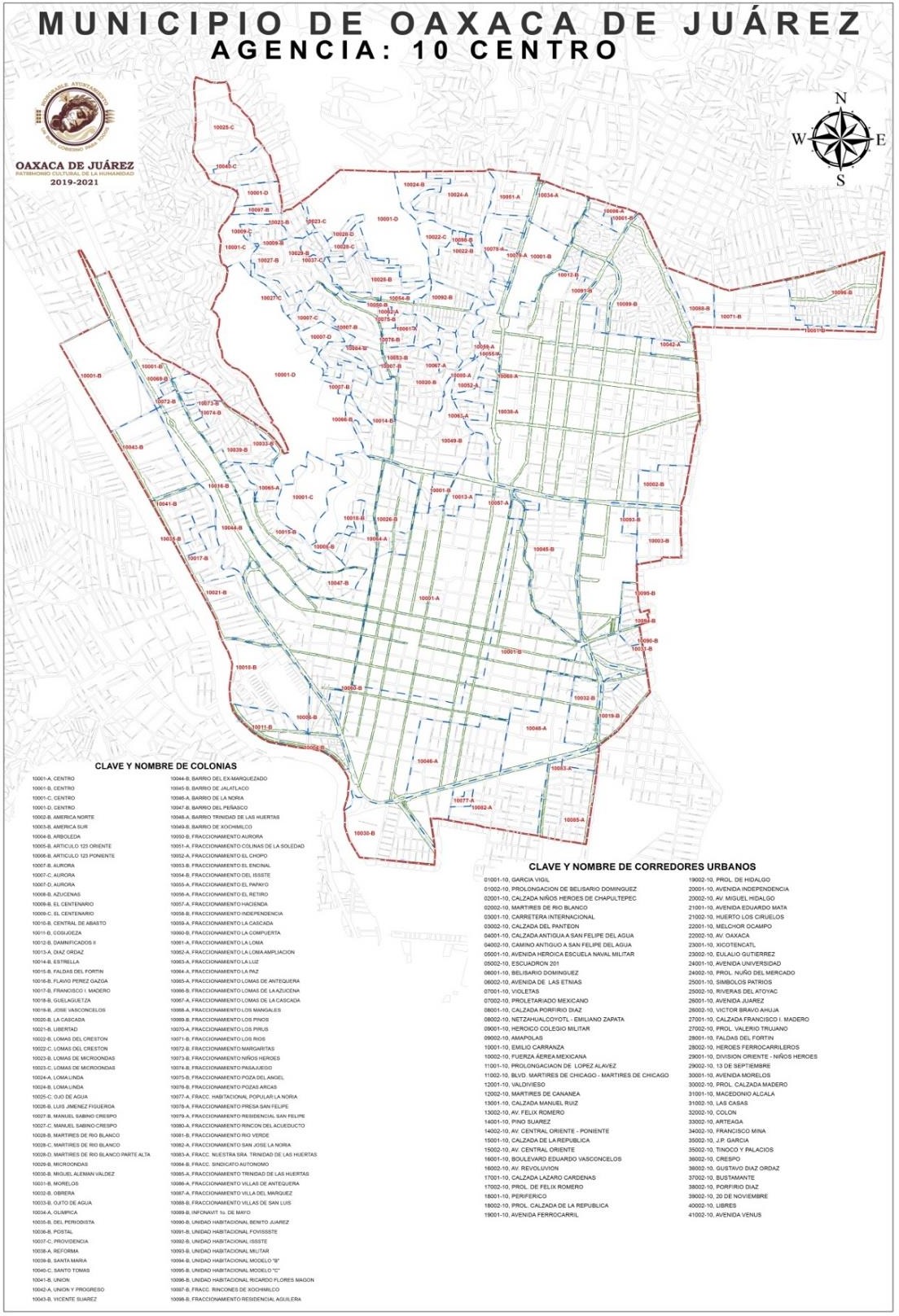 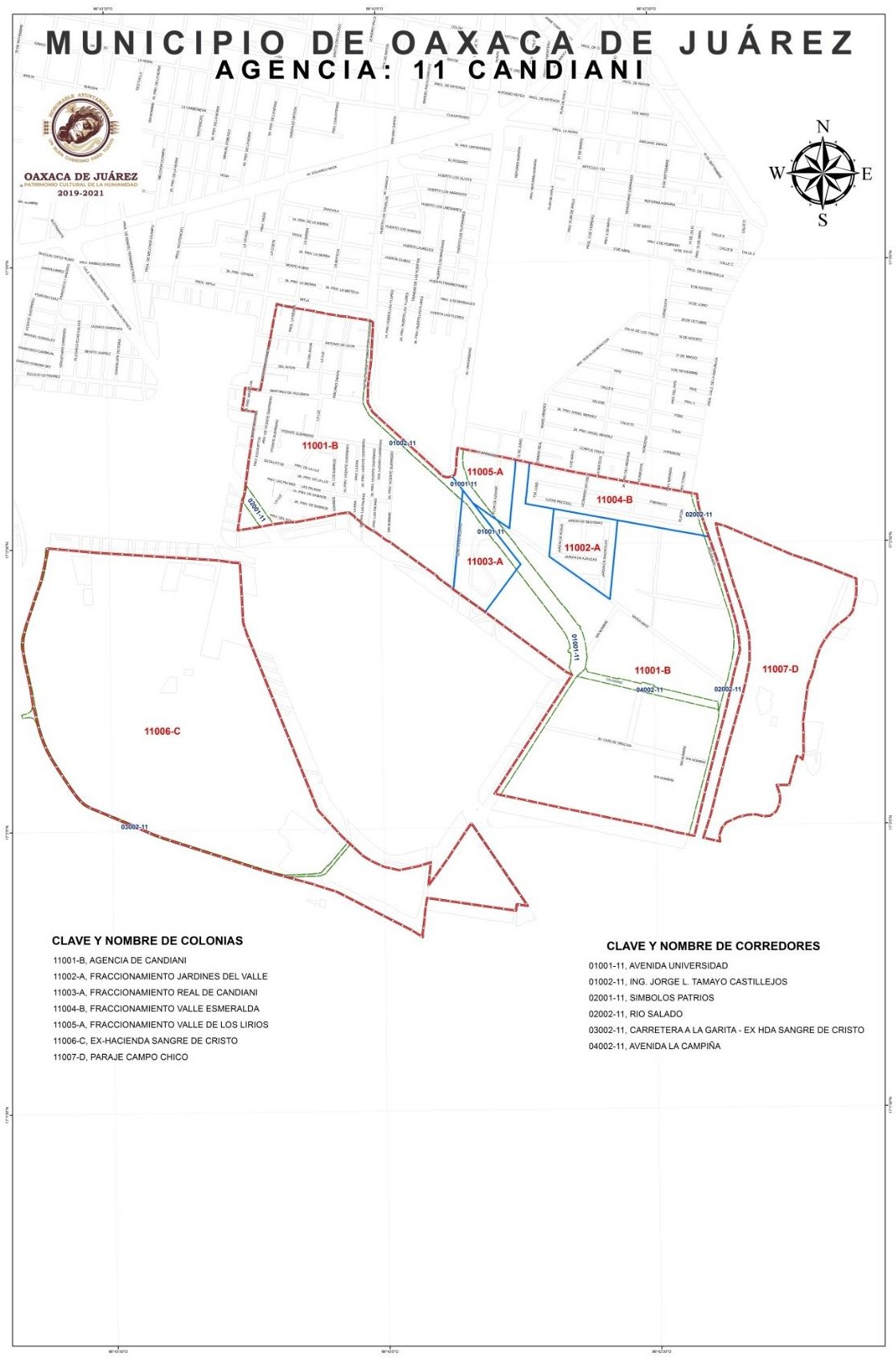 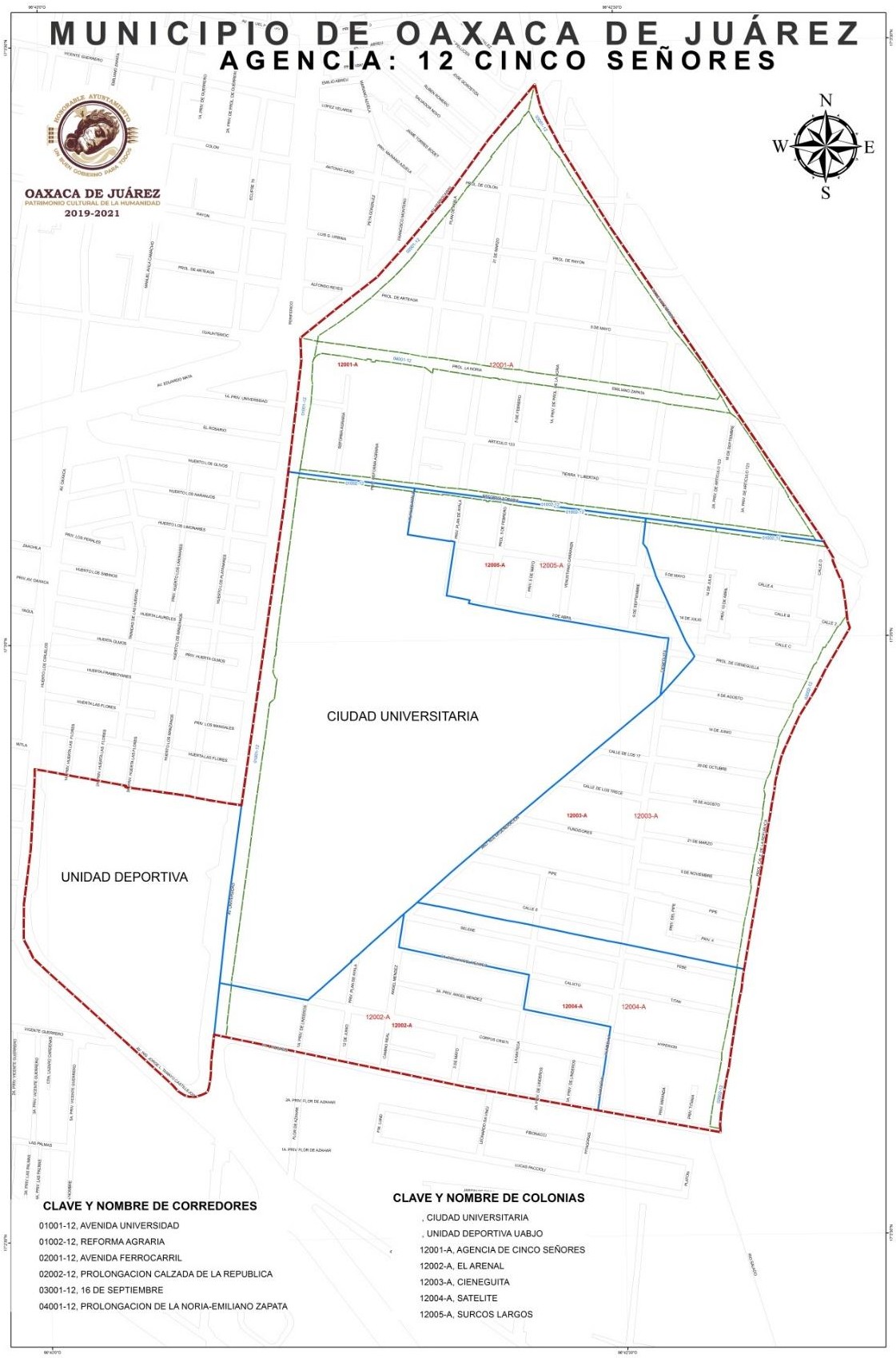 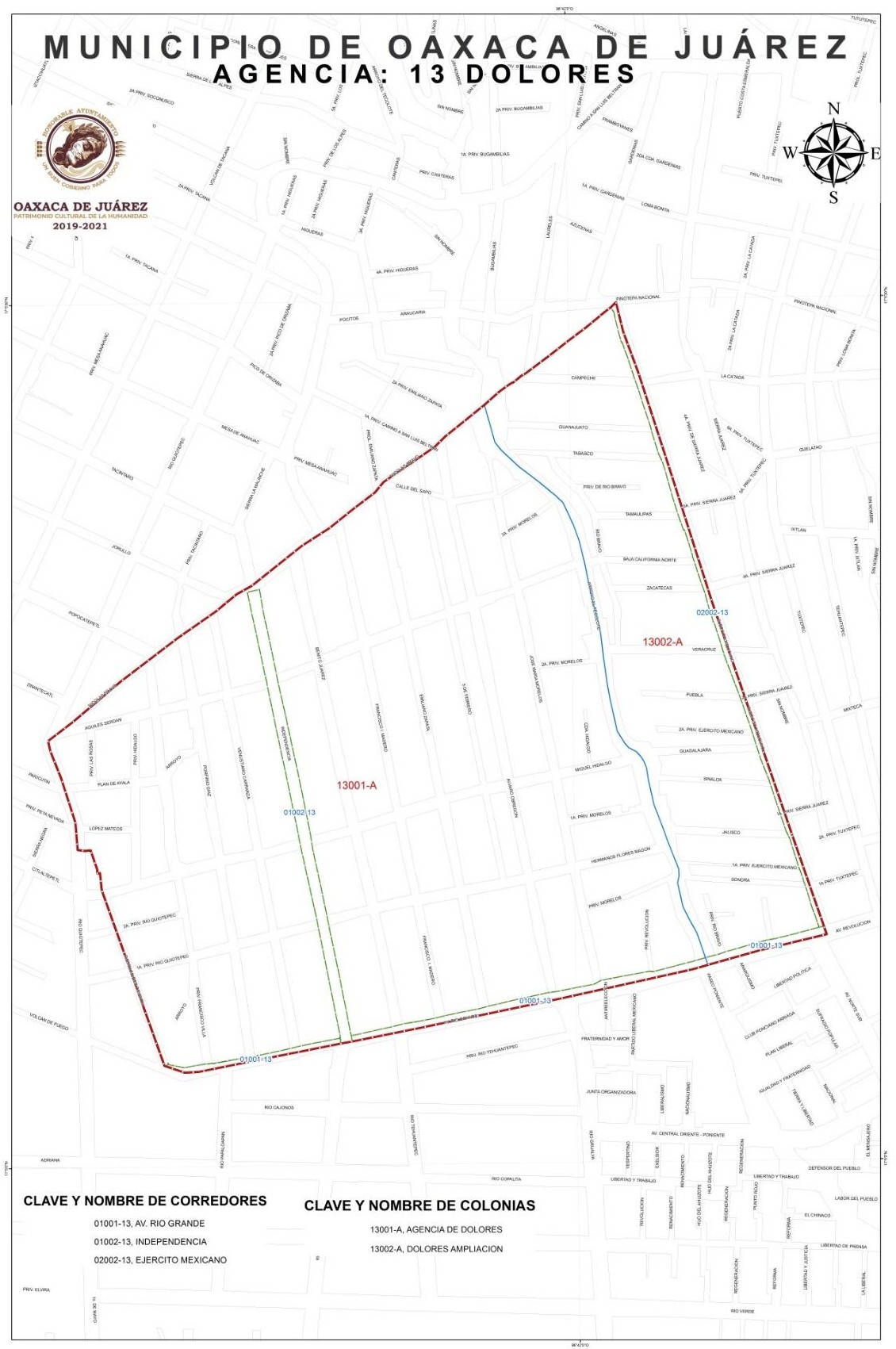 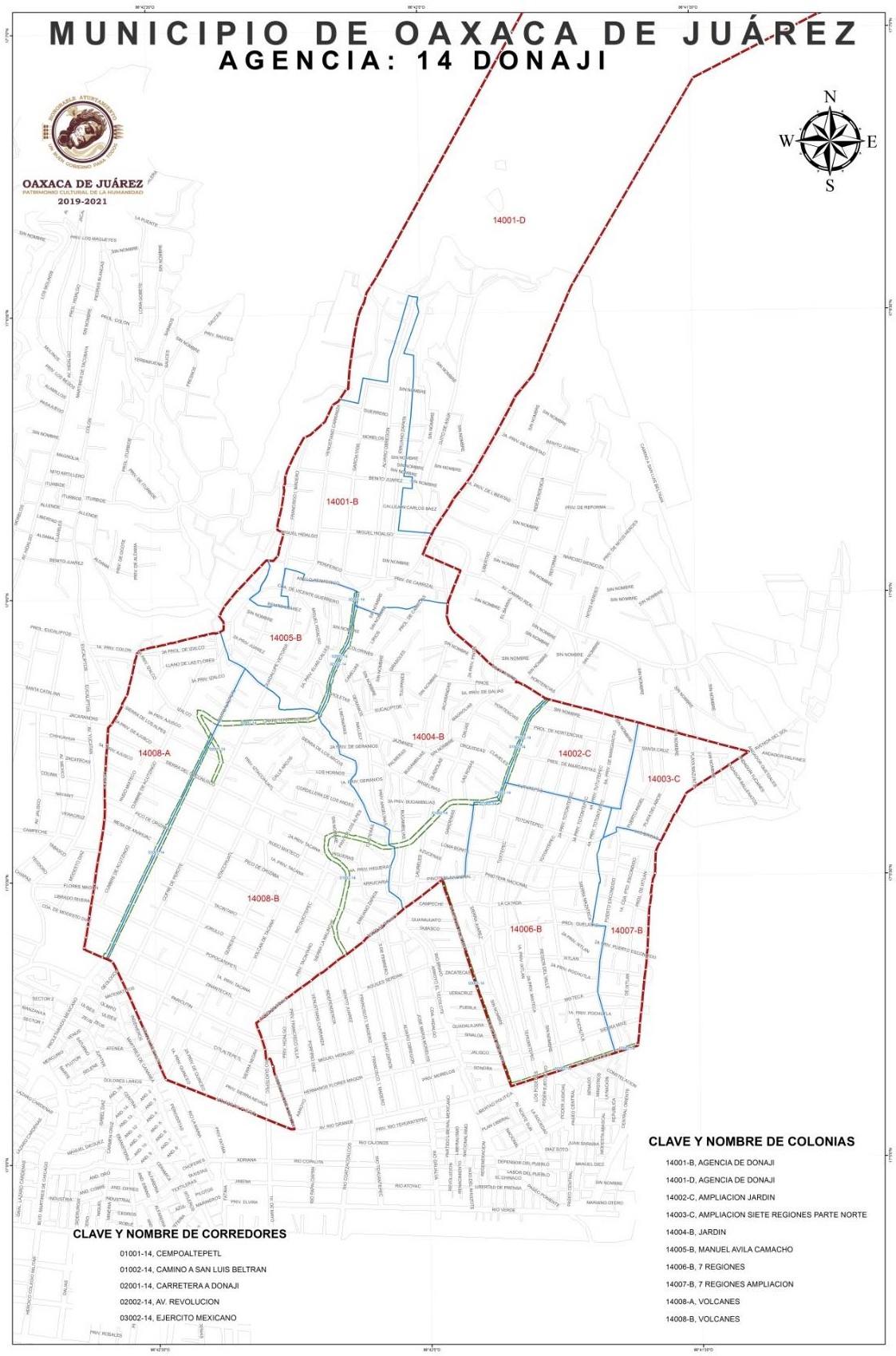 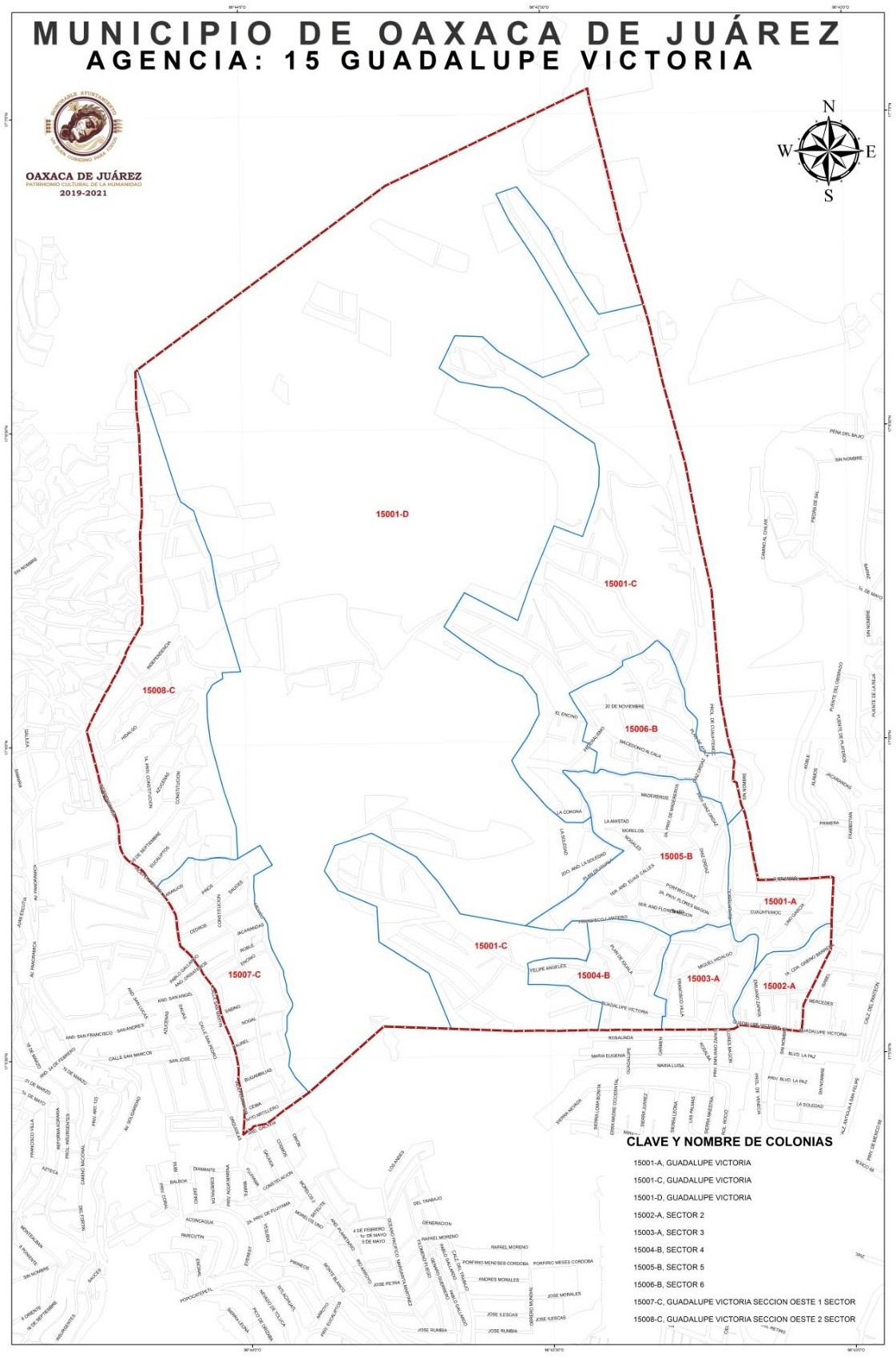 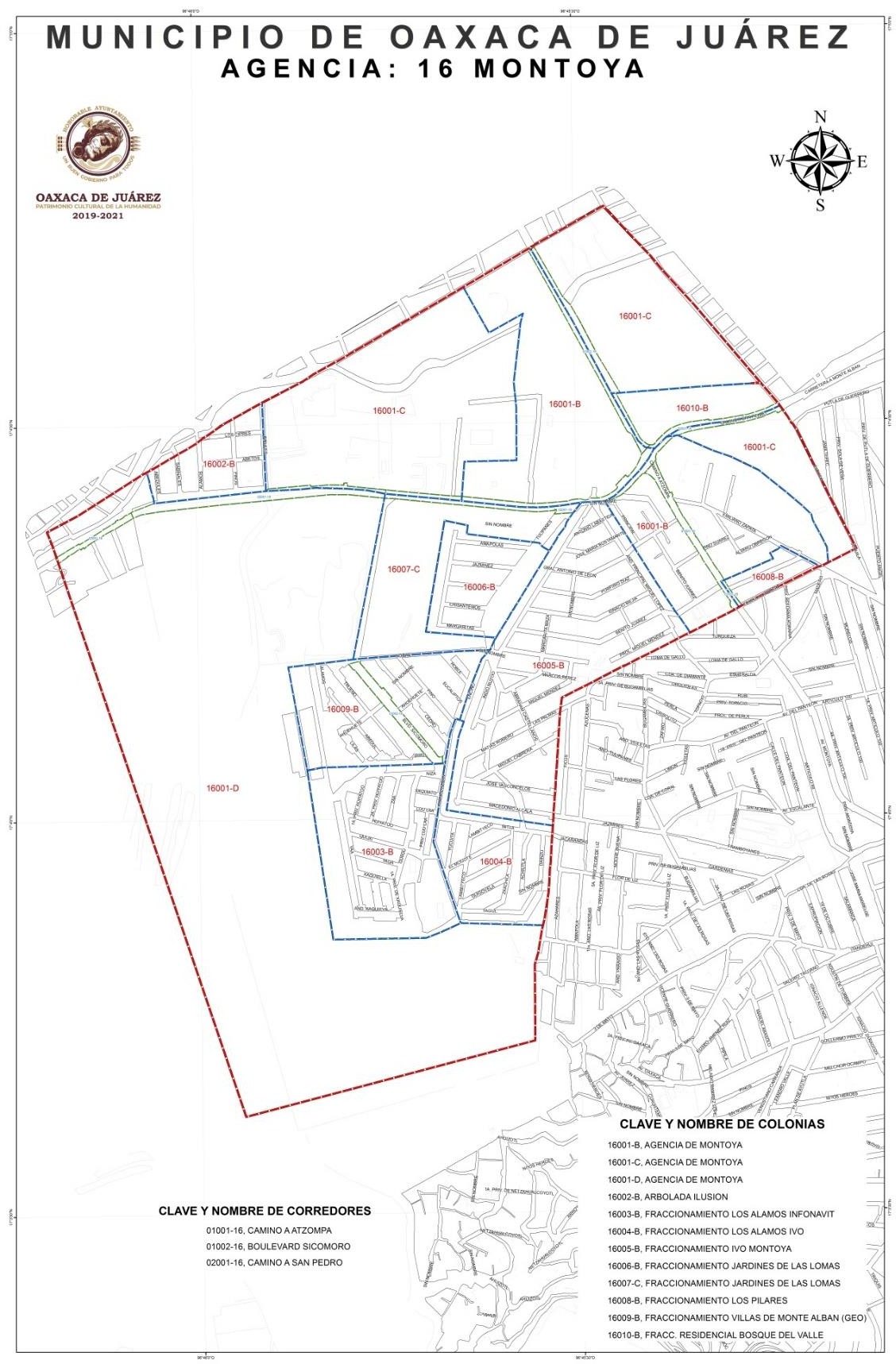 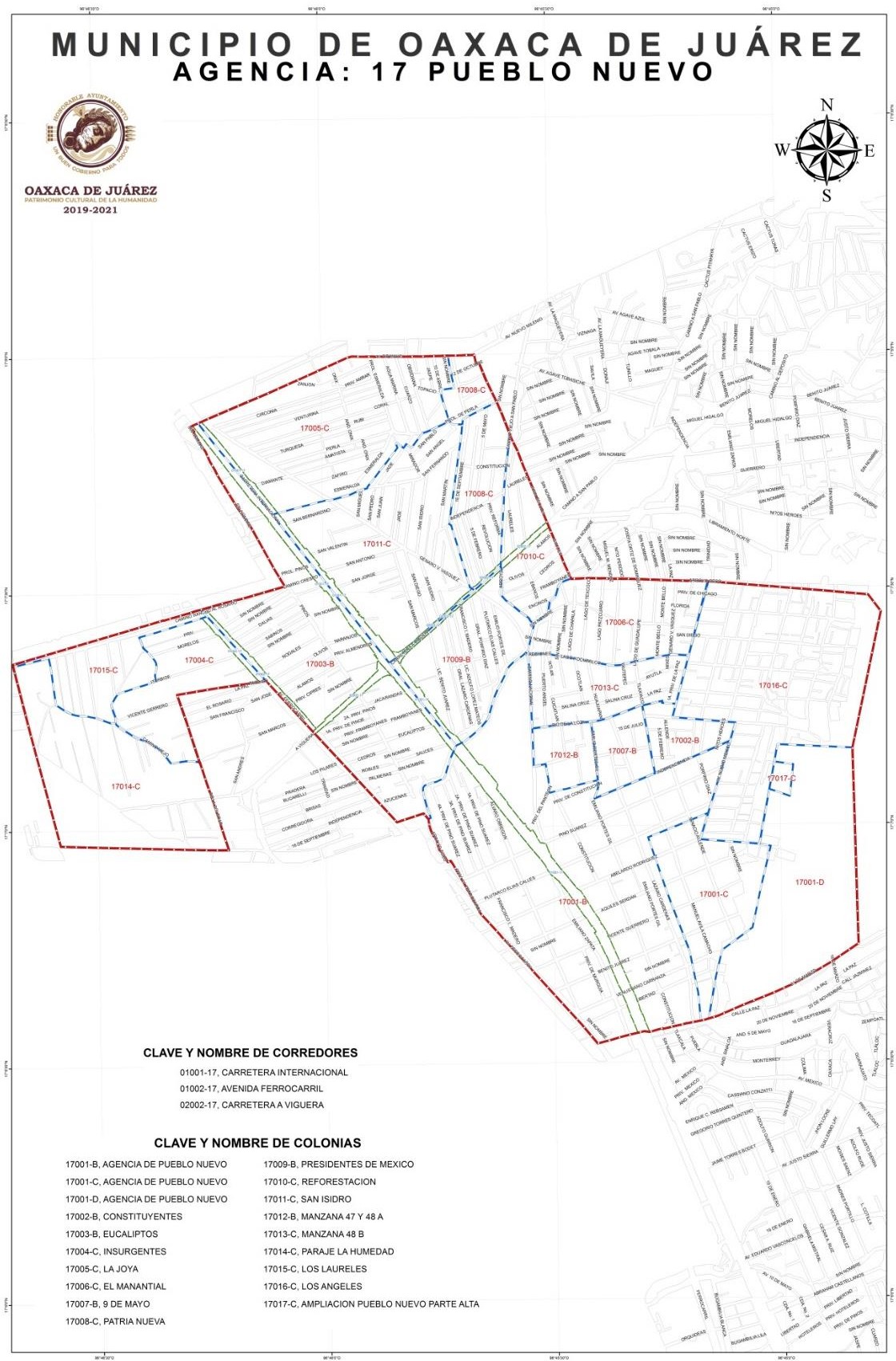 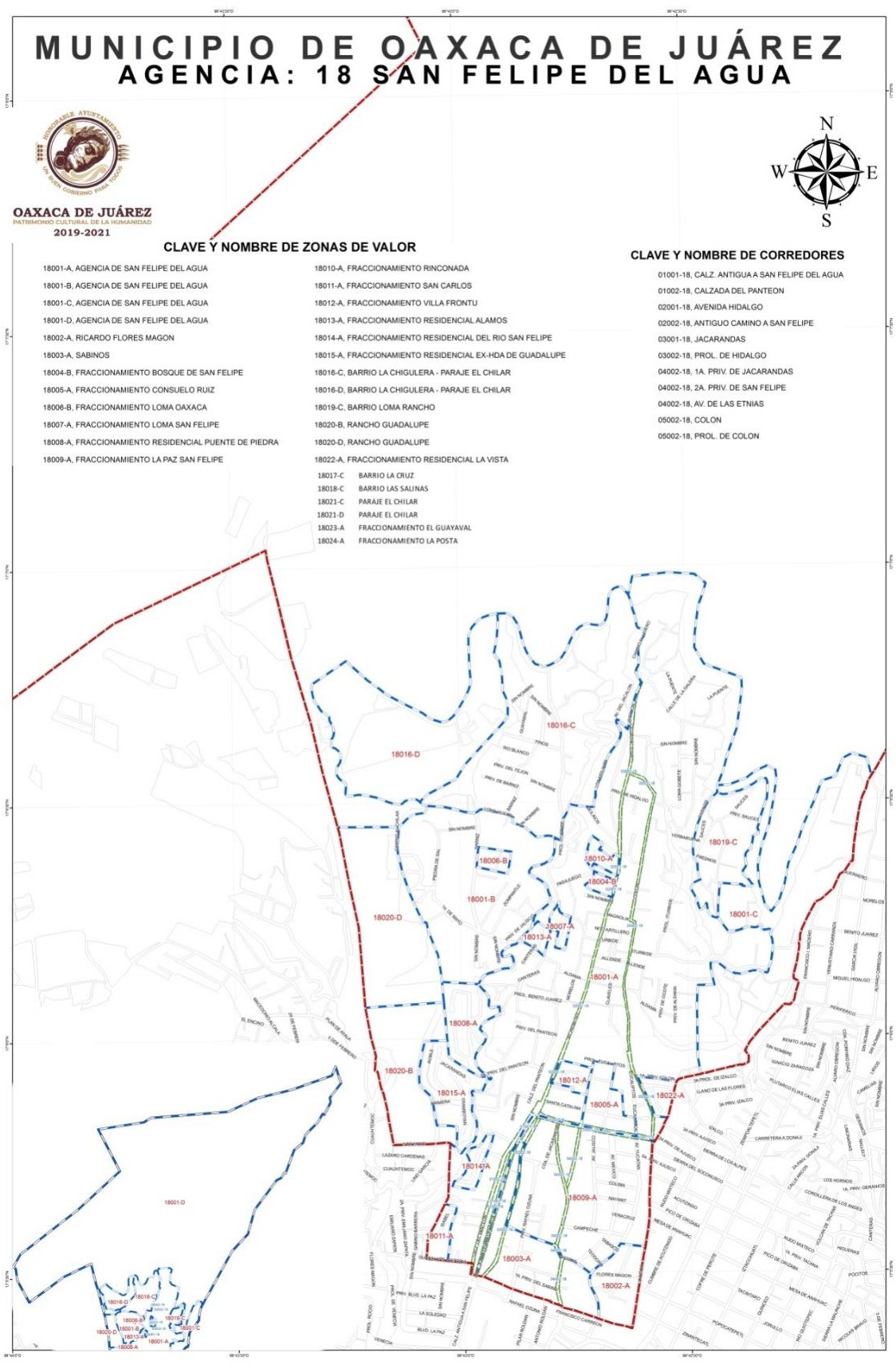 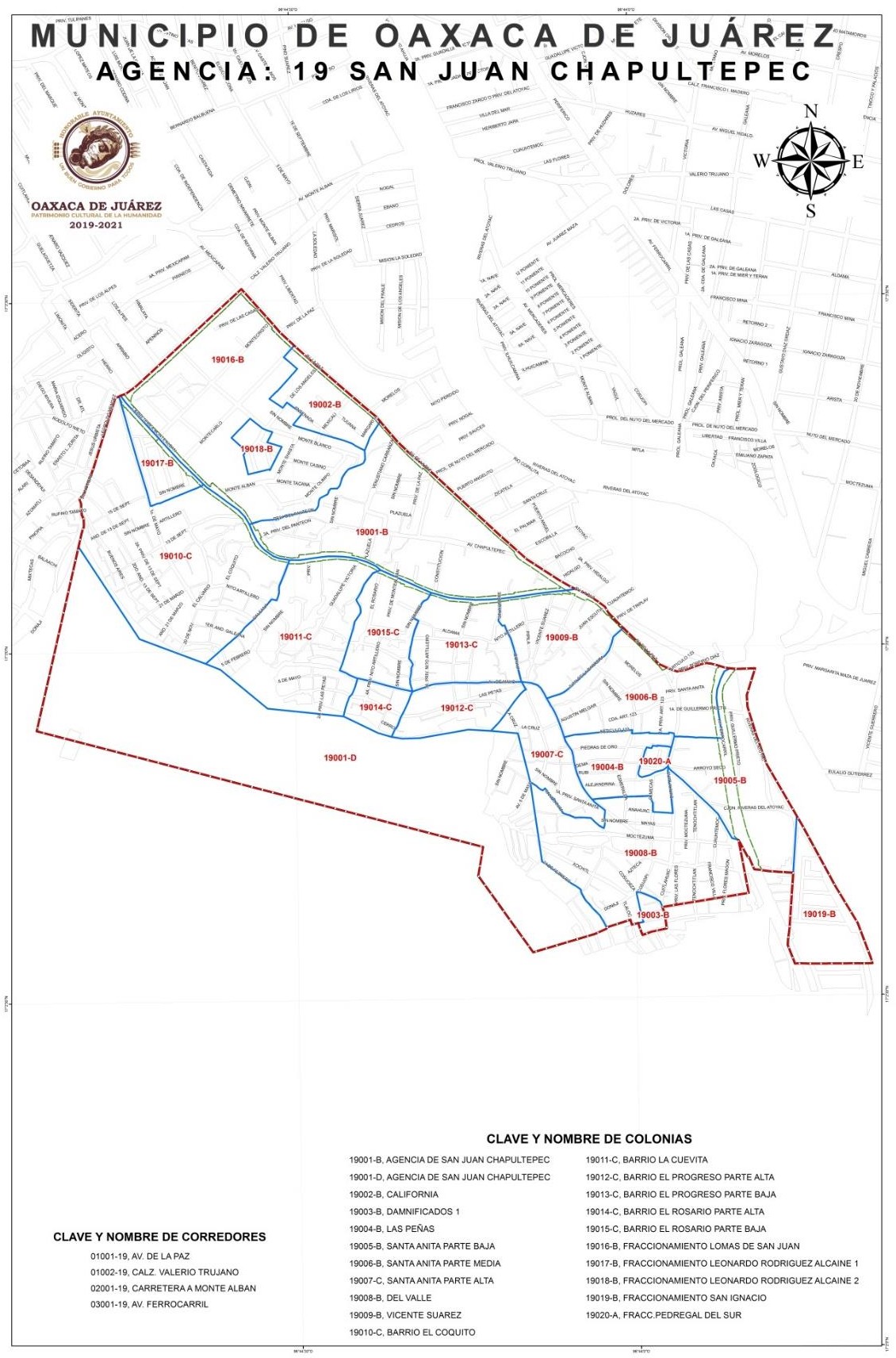 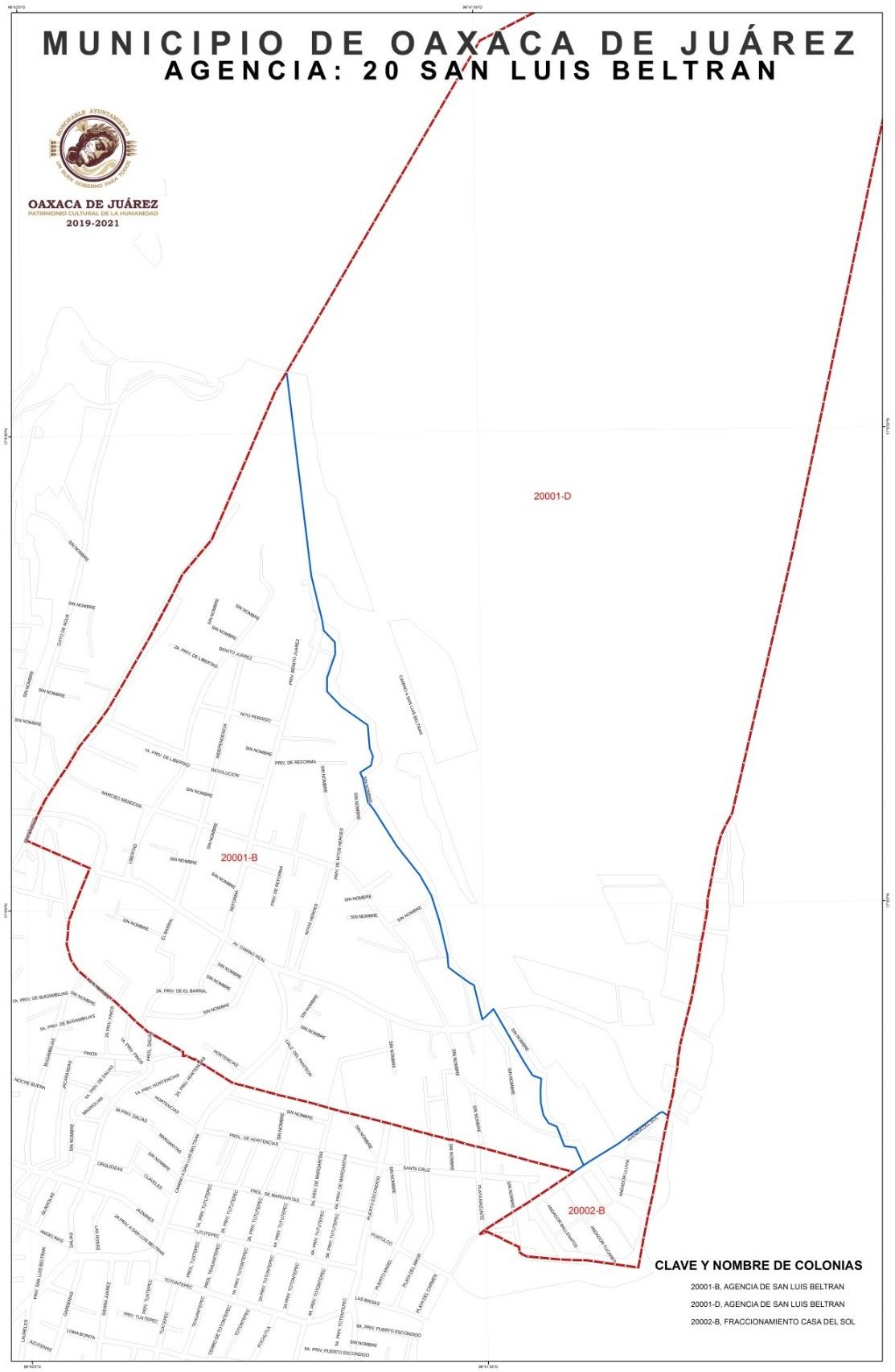 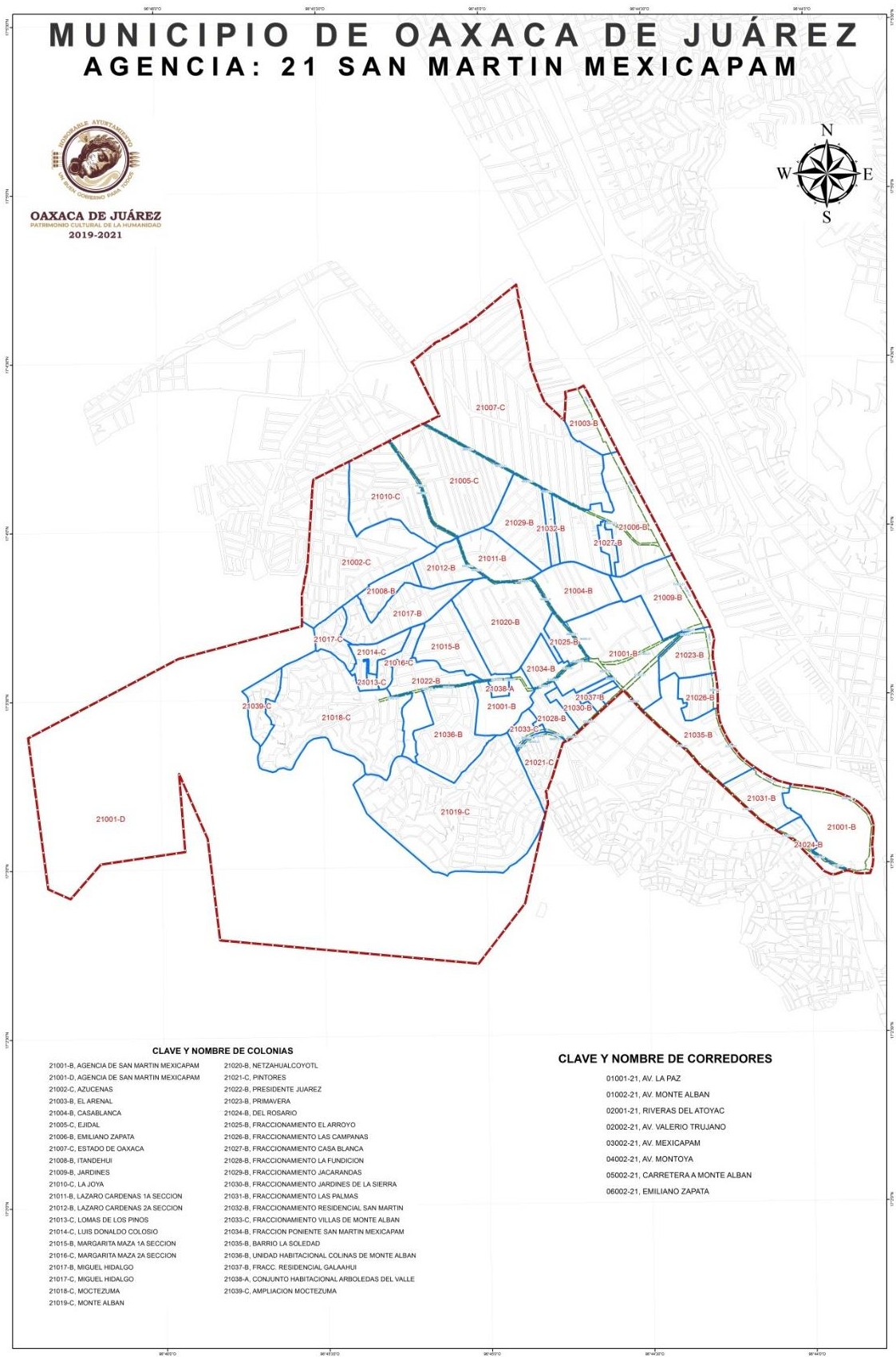 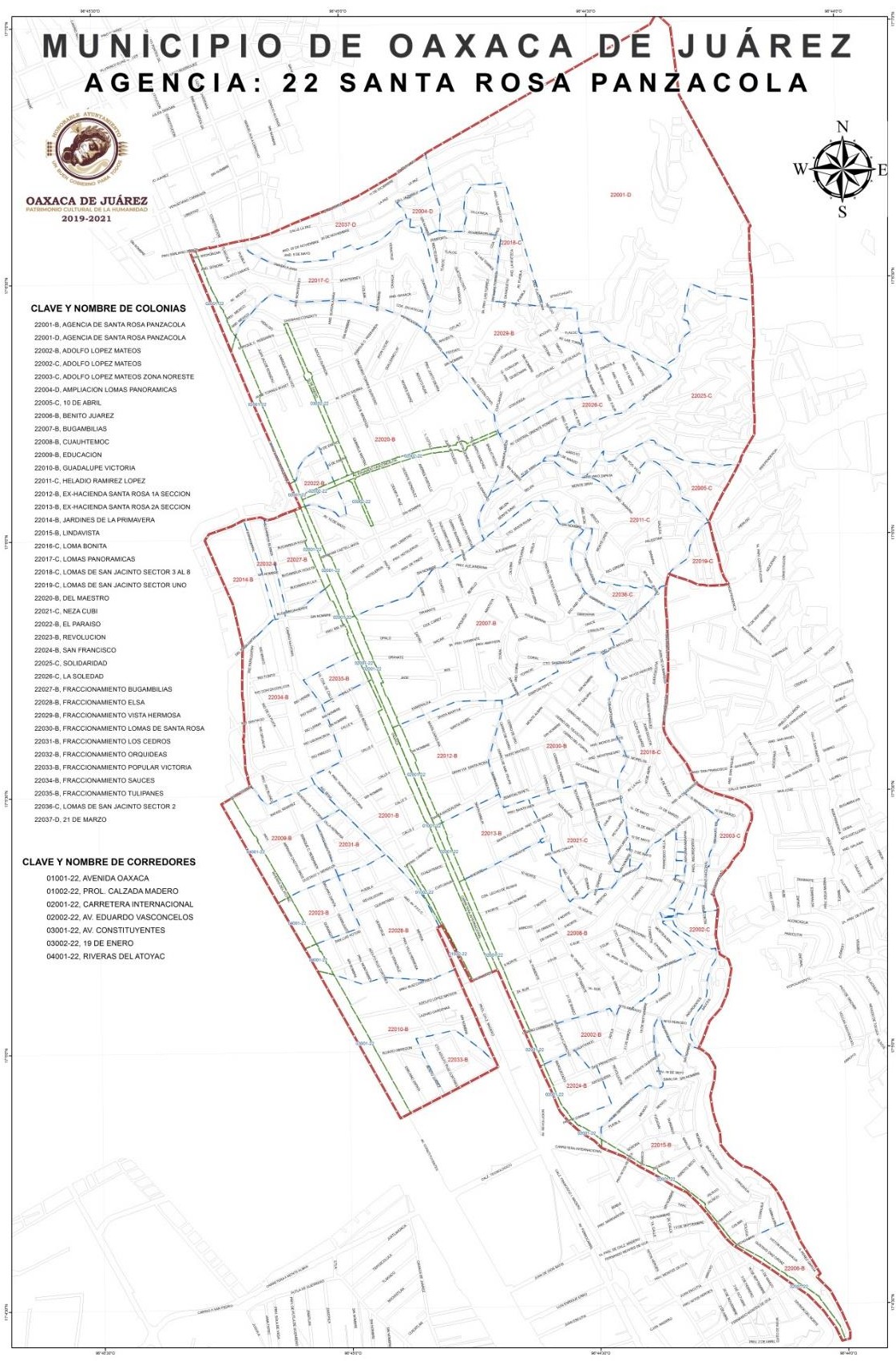 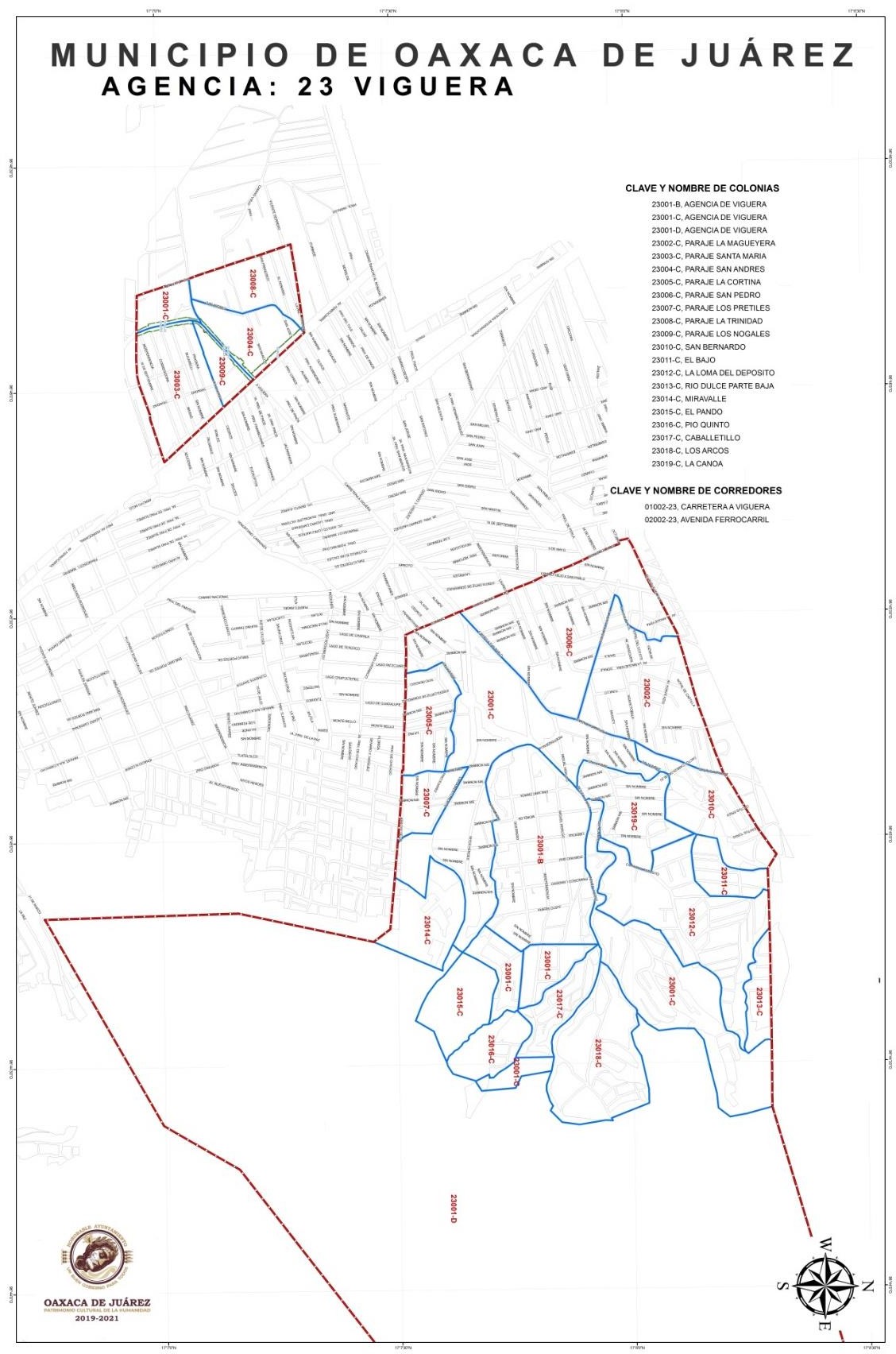 Artículo 41. La base gravable para determinar el cobro de las contribuciones inmobiliarias municipales se obtendrá estableciendo el valor que resulte más alto de los siguientes:El valor declarado en el avalúo inmobiliario realizado por perito valuador de Institución Bancaria o Crediticia; siempre y cuando dicho avaluó, no refleje un valor inmobiliario inferior al valor fiscal determinado por las autoridades fiscales en materia catastral. El avaluó referido en esta fracción, deberá ser presentado en formato impreso para su correspondiente autorización y aplicación;El valor fiscal determinado por el Departamento de Verificación y Valuación adscrito a la Unidad de Catastro, mismo que deberá ser determinado conforme a lo establecido en los artículos 36, 37 y 40 de la Ley de Ingresos, y con base al Manual de Valuación, y demás ordenamientos legales aplicables;El valor catastral determinado por el Instituto Catastral del Estado de Oaxaca, el cual para su validez deberá estar determinado conforme a lo establecido en los artículos 36, 37 y 40 de la Ley de Ingresos, y con base al Manual Valuación, y demás ordenamientos legales aplicables;El valor determinado por perito valuador autorizado e inscrito en la Subdirección de Ingresos, el cual para su validez deberá estar determinado conforme a lo establecido en los artículos 36, 37 y 40 de la Ley de Ingresos, y con base al Manual de Procedimientos y Lineamientos Técnicos de Valuación Inmobiliaria del Municipio de Oaxaca de Juárez, y demás ordenamientos legales aplicables. Para la aplicación del presente valor, el perito valuador deberá haber cumplido con lo establecido en la normatividad municipal en la materia;El valor declarado por el contribuyente. En este caso, las Autoridades Fiscales Municipales y el personal adscrito al Departamento de Verificación y Valuación de la Unidad de Catastro, estarán facultados en todo momento para revisar los valores inmobiliarios declarados, pudiendo determinar diferencias y sanciones cuando en uso de sus facultades de comprobación detecten que los valores declarados no fueron emitidos conforme a lo establecido en los artículos 36, 37 y 40 de la Ley de Ingresos, y con base al Manual de Valuación, y demás ordenamientos legales aplicables; yEl valor de adquisición o el valor efectivamente pagado por la parte adquirente, mismo que deberá ser declarado por quienes realicen Actividades Vulnerables en cumplimiento a lo establecido en la Ley Federal para la Prevención e Identificación de Operaciones conRecursos de Procedencia Ilícita y las Reglas de Carácter General a que se refiere dicha Ley. En el caso de que dicho valor no sea declarado o se declare en menor cuantía a la real; las Autoridades Fiscales derivado del intercambio de información que se suscite con las Autoridades Fiscales Estatales o Federales, estarán facultadas para determinar en cantidad liquida los importes contributivos omitidos, sin perjuicio de las demás responsabilidades o sanciones que le sean atribuibles a los sujetos obligados.Tratándose de adquisiciones de inmuebles en proceso de construcción, los valores catastrales, fiscales y comerciales del avalúo correspondiente, se determinarán de acuerdo a las características estructurales y arquitectónicas del proyecto respectivo.Para determinar el valor del inmueble, se incluirán las construcciones que en su caso tenga, independientemente de los derechos que sobre éstos tengan terceras personas, salvo que se demuestre fehacientemente ante la Autoridad Fiscal y, en su caso, de manera previa al otorgamiento del instrumento público correspondiente, que dichas construcciones se realizaron con recursos propios del adquirente, o que las adquirió con anterioridad, habiendo cubierto el impuesto respectivo.CAPÍTULO TERCEROIMPUESTO SOBRE LA PRODUCCIÓN, EL CONSUMO Y LAS TRANSACCIONESSección Única. Impuesto Sobre la Traslación de DominioArtículo 42. El objeto de este Impuesto es la adquisición de inmuebles y los derechos sobre los mismos, así como los demás actos jurídicos señalados en el artículo 24 de la Ley de Hacienda Municipal del Estado de Oaxaca.Artículo 43. Los sujetos de este impuesto las personas físicas o morales que adquieran bajo cualquier título, bienes inmuebles que consistan en el suelo y las construcciones adheridas a él, ubicados en el territorio del Municipio, así como los derechos relacionados con los mismos a que la Ley de Ingresos se refiere, independientemente del nombre que le asigne la ley que regula el acto que les de origen.Artículo 44. La base de este impuesto se determinará en los términos del artículo 26 de la Ley de Hacienda Municipal del Estado de Oaxaca, tomando en cuenta el resultado de la aplicación de las tablas de valores unitarios de suelo y construcción, que sirvieron de base para la determinación del impuesto predial.Artículo 45. Este impuesto deberá pagarse dentro de los treinta días naturales siguientes a la fecha en que se realice las operaciones objeto de este impuesto, aun cuando el contrato se celebre con reserva de dominio o la venta sea a plazo.El pago del impuesto deberá hacerse dentro del mismo plazo cuando se realice cualquiera de los supuestos que a continuación se señalan:Cuando se constituya o adquiera el usufructo o la nuda propiedad. En el caso de usufructo temporal cuando se extinga;A la adjudicación de los bienes de la sucesión o a los tres años de la muerte del autor de la misma si transcurrido dicho plazo no se hubiera llevado a cabo la adjudicación, así como al cederse los derechos hereditarios o al enajenarse bienes por la sucesión. En estos dos últimos casos, el impuesto correspondiente a la adquisición por causa de muerte, se causará en el momento en que se realice la cesión o la enajenación independientemente del que se causa por el cesionario o por el adquiriente;Tratándose de adquisiciones efectuadas a través de fideicomiso, cuando se realicen los supuestos de enajenación en los términos del Código Fiscal para el Estado de Oaxaca; yAl protocolizarse o inscribirse el reconocimiento judicial de la prescripción positiva.En los casos no previstos en las fracciones anteriores, el pago deberá realizarse cuando los actos de que se trate se eleven a escritura pública o se inscriban en el Instituto de la Función Registral del Estado de Oaxaca; y si no están sujetos a esta formalidad, al adquirirse el dominio conforme a las leyes.En todos los trámites relativos a la traslación de dominio de un bien inmueble ubicado en la jurisdicción territorial del Municipio, el propietario anterior y el fedatario público responden solidariamente del impuesto que deba pagar el adquirente.Artículo 46. Para determinar la Base Gravable de este impuesto se aplicará lo establecido por el artículo 36, 37 y 40 de la Ley de Ingresos.Artículo 47. El Impuesto Sobre Traslación de Dominio se causará y pagará aplicando las siguientes tasas:La tasa aplicable de este impuesto será del 2% en el caso de vivienda habitacional que no exceda el valor que resulte de multiplicar por diecisiete veces el valor diario de la Unidad de Medida y Actualización, elevada esta cantidad al año.Los contribuyentes que realicen actos traslativos de dominio, serán responsables del pago del Impuesto Predial que prevé la Ley de Ingresos a partir del bimestre siguiente a la fecha de celebración del acto traslativo de dominio, que figure en las constancias catastrales. Para el caso de que el propietario anterior ya hubiese realizado pagos por concepto de Impuesto Predial, los importes pagados por dicho concepto contributivo podrán ser compensados fiscalmente contra el adeudo que resulte con motivo del traslado de dominio. En ningún caso el importe pagado por el propietario anterior podrá acreditar de manera total el importe adeudado por el nuevo propietario, a menos que las bases gravables determinadas sean iguales o inferiores.Artículo 48. Los sujetos obligados al pago de este impuesto, deberán de enterarlo de forma conjunta con los derechos relativos a la Integración al Padrón Fiscal Inmobiliario, Cédula Anual de Situación Fiscal Inmobiliaria, Avalúo Inmobiliario y en su caso la Verificación Física, así como los conceptos accesorios y demás que se determinen a su cargo, en la Unidad de Recaudación dentro de los 30 días naturales siguientes a la fecha en que se realice el acto generador, utilizando para tal efecto las formas de declaración y determinación aprobadas por las Autoridades Fiscales.Cuando el sujeto obligado no realice la Traslación de Dominio dentro del término establecido en el párrafo anterior, la Autoridad Fiscal estará facultada, para realizar el cobro de multas por concepto de extemporaneidad, y en su caso para determinar presuntivamente la Base Gravable para el cobro de este impuesto.Para el caso de que el contribuyente no declare la Traslación de Dominio de un bien inmueble que no se encuentre inscrito dentro del Padrón Fiscal Inmobiliario, se considerará a este bieninmueble como predio oculto, y la Autoridad Fiscal ejercerá sus facultades de comprobación y determinará el pago del Impuesto Predial de cinco años inmediatos anteriores a aquél en que se comprobó la Traslación de Dominio, incluyendo los conceptos accesorios a que da lugar dicha omisión, así como también, podrán determinar y hacer efectivo el cobro de las contribuciones relativas propiamente a la traslación de dominio.Artículo 49. Este impuesto deberá pagarse dentro del plazo que establece el primer párrafo del artículo anterior en los supuestos mencionados en el artículo 24 de la Ley de Hacienda Municipal, incluyendo los siguientes supuestos:Cuando se constituya o adquiera el usufructo o la nuda propiedad. En el caso de usufructo temporal cuando se extinga;A la adjudicación de los bienes de la sucesión o a los tres años de la muerte del autor de la misma, si transcurrido dicho plazo no se hubiera llevado a cabo la adjudicación;Al cederse los derechos hereditarios o al enajenarse bienes objeto de la sucesión. En estos casos, el impuesto correspondiente a la adquisición por causa de muerte, se causará y liquidará por el cedente o enajenante de tales derechos, en el momento en que se realice la cesión o la enajenación correspondiente, independientemente del impuesto que se cause con posterioridad a cargo del cesionario o del adquirente según sea el caso;Cuando el contrato se celebre con reserva de dominio o la venta sea a plazo;Tratándose de adquisiciones efectuadas a través de fideicomiso, cuando se realicen los supuestos de enajenación en los términos del Código Fiscal del Estado de Oaxaca; yAl protocolizarse o inscribirse el reconocimiento judicial de la prescripción positiva.En los casos no previstos en las fracciones anteriores, cuando los actos de que se trate se eleven a escritura pública o se inscriban en el Instituto de la Función Registral del Estado de Oaxaca, para poder surtir efectos ante terceros en los términos del derecho común; y si no están sujetos a esta formalidad, al adquirirse el dominio pleno conforme a las leyes aplicables, el contribuyente que adquiere la propiedad podrá realizar el pago provisional del impuesto.Artículo 50. No se pagará el impuesto establecido en esta Ley en las adquisiciones de inmuebles que hagan la Federación, el Estado y los Municipios para formar parte del dominio público, a excepción de aquellos bienes que adquieran bajo cualquier título para ser utilizados por entidadesparaestatales o personas físicas y morales a fines administrativos o propósito distinto a los de su objeto público.Tampoco se pagará el impuesto establecido en esta Ley en las adquisiciones de inmuebles que hagan los arrendatarios financieros, al ejercer la opción de compra en los términos del contrato de arrendamiento financiero, así como en las adquisiciones que realicen las asociaciones religiosas constituidas en los términos de la Ley de la materia, siempre que en este último caso, la adquisición se realice en un plazo que no exceda al 31 de diciembre de 1994.Para los efectos de la Ley de Ingresos, se entienden por bienes del Dominio Público de la Federación los así clasificados por la Ley General de Bienes Nacionales.Estarán exentos del pago de este impuesto, aquellos bienes inmuebles que se adquieran o regularicen como consecuencia de la ejecución de programas de regularización de la tenencia de la tierra Federales, Estatales o Municipales, previo análisis y resolución emitida por la Autoridad Fiscal quien otorgará constancia, fundando y motivando dicha resolución, la cual no los exentará del pago de los derechos correspondientes a la integración, cédula, avaluó y la solicitud de trámite catastral municipal.Artículo 51. Previo el pago del Impuesto Sobre Traslación de Dominio se deberá de verificar que no existan adeudos relativos a contribuciones inmobiliarias y al Derecho de Aseo Público en el inmueble objeto de Traslación de Dominio, tomando en cuenta para tal efecto la fecha de celebración del acto traslativo; en caso de existir adeudos. Se emitirá como válida la orden de pago del Impuesto Sobre Traslación de Dominio una vez que los créditos fiscales adeudados sean efectivamente pagados.Artículo 52. Los servidores públicos que violen lo dispuesto en el artículo anterior de la Ley de Ingresos, serán responsables solidarios del importe total de las prestaciones fiscales que dejaren de pagar los contribuyentes de este impuesto, sin perjuicio de las sanciones administrativas a las que haya lugar, en los términos establecidos en el Código Fiscal Municipal y demás disposiciones aplicables en la materia.CAPÍTULO CUARTODE LOS INCENTIVOS FISCALESSección Única. Incentivos FiscalesArtículo 53. Las Autoridades Fiscales Municipales, otorgarán incentivos y estímulos fiscales de acuerdo a lo establecido en el presente Título, a las personas físicas y morales que se encuentren obligadas al pago de las contribuciones de la Ley de Ingresos.Las dependencias que intervengan en la emisión de las constancias, dictámenes y certificados para efecto de los incentivos o estímulos fiscales a que se refiere este Título, deberán elaborar los lineamientos que los contribuyentes tienen que cumplir para obtener su constancia, dictamen o certificado.Las Autoridades Fiscales Municipales podrán verificar el resultado de las constancias, certificados y dictámenes emitidos por las dependencias, en ejercicio de sus facultades de comprobación.Artículo 54. Los incentivos fiscales, se harán efectivos en la Tesorería, a través de los módulos recaudadores adscritos a la Unidad de Recaudación y se aplicarán únicamente sobre las contribuciones para el Ejercicio Fiscal 2020. En el caso de los accesorios de las contribuciones, se aplicará hasta el monto o porcentaje que se establezca en la Ley de Ingresos y, sólo para aquellos casos en que así prevea expresamente.Los presentes incentivos fiscales no podrán ser acumulables, salvo en aquellos casos en los que expresamente los establezca la Ley de Ingresos, asimismo, una vez realizado el pago de la contribución correspondiente, no procederá devolución alguna por un estímulo fiscal no aplicado.Artículo 55. Tratándose de las personas físicas o morales que soliciten alguna de las reducciones contenidas en este capítulo, y que hubieren interpuesto algún medio de defensa contra del Municipio, no procederán las mismas hasta en tanto se exhiba el escrito de desistimiento debidamente presentado ante la Autoridad que conozca de la controversia y el acuerdo recaído al mismo, o se presente garantía suficiente para cubrir la contribución fiscal municipal ante la Unidad de Recaudación.Artículo 56. Las disposiciones contenidas en el presente Capítulo, se regirán bajo los lineamientos establecidos en el Capítulo específico de la contribución que se trate, y se aplicarán siempre y cuando no exista disposición en contrario, conforme a lo previsto en la siguiente tabla:IMPUESTOSPREDIALTRASLACIÓN DE DOMINIODIVERSIONES Y ESPECTÁCULOS PÚBLICOSAPARATOS MECÁNICOS, ELÉCTRICOS, ELECTRÓNICOS O ELECTROMECÁNICOS, MÁQUINAS EXPENDEDORAS DE ALIMENTOS, BEBIDAS NO ALCOHÓLICAS, PRODUCTOS Y SIMILARESDERECHOSASEO PÚBLICOPANTEONESSERVICIOS	PRESTADOS	EN	MATERIA	DE	SALUD	Y	CONTROL	DE ENFERMEDADESANUNCIOS Y PUBLICIDADINCORPORACIÓN, REGISTRO Y ACTUALIZACIÓN AL PADRÓN FISCAL MUNICIPAL DE GIROS DE CONTROL NORMALPOR EL EXPENDIO DE BEBIDAS ALCOHÓLICASPOR CERTIFICACIONES, CONSTANCIAS Y LEGALIZACIONESEn el Ejercicio Fiscal 2020, únicamente serán aplicables los presentes estímulos, en los términos específicos previamente establecidos en la Ley de Ingresos.Los presentes incentivos fiscales, resultarán aplicables fuera de los términos establecidos en el presente capítulo, únicamente cuando el contribuyente acredite fehacientemente que el trámite o solicitud para la aplicación de los mismos, lo realizó en los plazos determinados para tal efecto y con la oportunidad necesaria.Para efectos de la Ley de Ingresos se considera adulto mayor o persona de la tercera edad, aquella persona que acredite que cuenta con sesenta años o más de edad, de acuerdo a lo dispuesto por la fracción I del artículo 3º de la Ley de los Derechos de las Personas Adultas Mayores, y Persona con Discapacidad a toda persona que por razón congénita o adquirida presente una o más deficiencias de carácter físico, mental, intelectual o sensorial, ya sea permanente o temporal y que al interactuar con las barreras que le impone el entorno social, pueda impedir su inclusión plena y efectiva, en igualdad de condiciones con los demás. De acuerdo a la fracción XXI del artículo 2 de la Ley General para la Inclusión de las Personas con Discapacidad.Artículo 57. Los contribuyentes que realicen donaciones en especie al Sistema DIF Municipal, acordes a las necesidades propias de la institución en caso de solicitarlo se les considerará su aportación hasta en un 25% como deducible de los impuestos y derechos que el contribuyente esté obligado a pagar en el presente Ejercicio Fiscal, siempre y cuando dicha aportación se acredite fehacientemente haberse realizado.CAPÍTULO QUINTO ACCESORIOS DE LOS IMPUESTOSSección Única. De las Multas, Recargos, Indemnizaciones y Gastos de EjecuciónArtículo 58. El pago extemporáneo de impuestos o derivados del incumplimiento de las obligaciones fiscales, dará lugar al cobro de una multa, la cual se calculará aplicando del 30% al 70% sobre el crédito omitido.Asimismo, en los trámites inmobiliarios se aplicarán los aprovechamientos derivados del incumplimiento del pago de las obligaciones fiscales por los movimientos extemporáneos realizados en los sistemas de información, de conformidad con las siguientes tarifas:Artículo 59. Cuando se autorice el pago a plazos, se aplicará la tasa de recargos que a continuación se establece, sobre los saldos y durante el periodo de que se trate:Tratándose de pagos a plazos en parcialidades de hasta 12 meses, la tasa de recargos será del 1.26 por ciento mensual.Tratándose de pagos a plazos en parcialidades de más de 12 meses y hasta de 24 meses, la tasa de recargos será de 1.53 por ciento mensual.Tratándose de pagos a plazos en parcialidades superiores a 24 meses, así como tratándose de pagos a plazo diferido, la tasa de recargos será de 1.82 por ciento mensual.Artículo 60. El pago extemporáneo de contribuciones dará lugar al cobro de recargos, a razón de 0.98 por ciento mensual calculados por cada mes o fracción que transcurra y se computarán a partir del día siguiente a la fecha o vencimiento del plazo de pago hasta su total liquidación.Artículo 61. El Municipio percibirá recargos de aquellos contribuyentes que incumplan el pago de créditos fiscales, de conformidad con la tasa publicada por el Banco de México.Artículo 62. Cuando las Autoridades Administrativas del Municipio, realicen actuaciones fiscales, administrativas o jurídicas a los contribuyentes, se cobrará por gastos de ejecución por cada diligencia la cantidad de 3.8 UMA.Artículo 63. Cuando sea necesario emplear el procedimiento administrativo de ejecución para hacer efectivo un crédito fiscal, las personas físicas y morales estarán obligadas a pagar gastos de ejecución por cada una de las diligencias que se practiquen, de cada uno de los créditos fiscales requeridos de conformidad a lo siguiente:CAPÍTULO SEXTO OTROS IMPUESTOSSección Única. Del Impuesto para el Fomento Social, Turístico, Gastronómico, Cultural, Artesanal y Medio AmbienteArtículo 64. Es objeto del Impuesto para el Fomento Social, Turístico, Gastronómico, Cultural, Artesanal y Medio Ambiente, el monto determinado en el pago de infracciones administrativas por violaciones a las disposiciones contenidas en la presente Ley y los Reglamentos Municipales vigentes.Artículo 65. Son sujetos del pago del presente impuesto, las personas físicas, morales o unidades económicas que comentan infracciones a las disposiciones contenidas en la presente Ley y en los Reglamentos Municipales vigentes.Artículo 66. La base de este impuesto será el monto total que resulte de la infracción cometida por violaciones a las disposiciones establecidas en la presente Ley y Reglamentos Municipales vigentes.Artículo 67. El impuesto para el Fomento Social, Turístico, Gastronómico, Cultural, Artesanal y Medio Ambiente, se causará y pagará aplicando a la base el 12 por ciento.TÍTULO CUARTODE LAS CONTRIBUCIONES DE MEJORASCAPÍTULO ÚNICOCONTRIBUCIONES DE MEJORAS POR OBRAS PÚBLICASSección Única. SaneamientoArtículo 68. Es objeto de esta contribución la construcción, reconstrucción y ampliación de las obras de infraestructura de agua potable; drenaje sanitario; apertura, rectificación, ampliación, prolongación, alineamiento, pavimentación, bacheo, nivelación, empedrado, compactación y revestimiento de calles; electrificación; banquetas y guarniciones, realizadas en zonas urbanas o rurales.Artículo 69. Los sujetos obligados al pago de la contribución especial para mejoras son los propietarios o poseedores a título de dueño de los predios que se beneficien por las obras públicas municipales de infraestructura hidráulica, vial y ambiental. Se entiende que se benefician de las obras públicas municipales, cuando pueden usar, aprovechar, explotar, distribuir o descargar aguas de las redes municipales, la utilización de índole público de las vialidades o beneficiarse de las obras que tiene como objeto el mejoramiento del medio ambiente.Artículo 70. La base de la contribución especial para mejoras de la obra pública será el valor recuperable de la obra ejecutada y causará teniendo como base el límite superior del monto de inversión realizado y como límite individual el incremento del valor del inmueble beneficiado tomando en cuenta el valor catastral de los predios antes de iniciada la obra, y el valor catastral fijado una vez concluida.El valor recuperable de la obra pública municipal se integrará con las erogaciones efectuadas con motivo de la realización de las mismas, las indemnizaciones que deban cubrirse y los gastos de financiamiento generados hasta el momento de la publicación del valor recuperable, sin incluir los gastos de administración, supervisión, inspección operación, conservación y mantenimiento de la misma.El valor recuperable integrado, así como las características generales de la obra, deberán publicarse en la Gaceta Municipal antes de que se inicie el cobro de la contribución especial para mejoras. Al valor recuperable integrado que se obtenga se le disminuirá:El monto de los subsidios que se le destinen por el gobierno federal o de los presupuestos determinados por el estado o el Municipio;El monto de las donaciones, cooperaciones o aportaciones voluntarias;Las aportaciones a que están obligados los urbanizadores de conformidad con la Ley de Ingresos;Las recuperaciones por las enajenaciones de excedentes de predios expropiados o adjudicados que no hubieren sido utilizados en la obra; yLas amortizaciones del principal del financiamiento de la obra respectiva, efectuadas con anterioridad a la publicación del valor recuperable.El monto a pagar por cada contribuyente se determinará de acuerdo al monto anual de contribución, mismo que se dividirá entre la superficie de los predios que forman parte del polígono de aplicación, y de acuerdo a la tabla de valor recuperable del proyecto que será publicado en la Gaceta Municipal en que se establecerá el monto de la contribución a cargo de cada contribuyente y en todo caso se aplicarán la siguiente tabla:TÍTULO QUINTO DE LOS DERECHOSCAPÍTULO PRIMERODERECHOS POR EL USO, GOCE, APROVECHAMIENTO O EXPLOTACIÓN DE BIENES DE DOMINIO PÚBLICOSección Primera. Mercados y Vía PúblicaArtículo 71. Es objeto de este derecho la prestación de servicios de administración de mercados que proporcione el Municipio.Por servicios de administración de mercados se entenderá la asignación de lugares o espacios para instalación de locales fijos, semifijos o de forma ambulante y el control de los mismos; los servicios de aseo, mantenimiento, vigilancia y demás relacionados con la operación y funcionamiento, tanto de mercados construidos o la prestación de servicios en la vía pública, como de lugares destinados a la comercialización por parte del Ayuntamiento.Artículo 72. Son sujetos obligados al pago de estos derechos las personas físicas, que realicen actos de comercialización de bienes o prestación de servicios, de conformidad con los siguientes supuestos:Los concesionarios de los mercados públicos municipales; yLos permisionarios de puestos fijos, semifijos o ambulantes que se encuentren en vía pública.Por mercados se entenderá como el bien de dominio público autorizado y administrado por el Municipio, para el efecto de comercializar bienes y prestar servicios de conformidad con las disposiciones legales vigentes y aplicables. Por servicios de administración de mercados se entenderá la asignación, control y regulación de lugares o espacios para instalación de locales fijos o semifijos, así como los servicios de aseo, mantenimiento, vigilancia y demás relacionados con la operación y funcionamiento, tanto de mercados construidos, como de lugares destinados a la comercialización por parte del Municipio.Se consideran actividades comerciales en vía pública, todas aquellas que se practiquen temporal o permanentemente sobre la vía pública o cualquier otro espacio público de forma fija, semifija o ambulante y de las cuales se obtenga un lucro. El Municipio prestará servicios de administración, regulación, control y vigilancia referentes a las actividades comerciales o de prestación de servicios que se realicen en la vía pública de forma fija, semifija o ambulante.El incumplimiento de las disposiciones establecidas en la presente sección, así como en el Reglamento de Mercados Públicos de la Ciudad de Oaxaca, será sancionado conforme a lo establecido en el artículo 184 Fracción XVI de la Ley de Ingresos.Artículo 73. El derecho por los trámites de otorgamiento de concesión, permisos, traspaso, cesión de derechos y sucesión de derechos que se realicen a través de los formatos previamenteautorizados por la Tesorería, deberán pagarse al momento de la realización del trámite que corresponda y de conformidad con las siguientes tarifas:Los pagos a que se refiere este artículo podrán hacerse por anualidad anticipada, en este caso se harán durante los tres primeros meses del año y tendrán derecho a una bonificación de 1 UMA de la Tarifa anual que le corresponde pagar al contribuyente.Los sujetos obligados al pago de este derecho deberán contar con la Cédula de Situación Fiscal de Mercados, la cual será entregada al momento de efectuar el pago por refrendo anual y tiene un costo de $15.00 (Quince pesos 00/100 M.N.)Cuando exista ocupación de espacios excedentes autorizados y que sea adicional a los señalados por la fracción II de este artículo, se deberá pagar la parte proporcional del mismo.En lo referente a los puestos por temporada, la tarifa será de $12.00 (Doce pesos 00/100 M.N.) diarios con una superficie no mayor a dos metros cuadrados, en caso de exceder la superficie mencionada, el costo será de $12.00 (Doce pesos 00/100 M.N.) por metro o fracción.Artículo 74. Las personas físicas y morales que realicen actividades de descarga a granel de productos de cualquier naturaleza en zonas destinadas para tal fin deberán pagar derechos de acuerdo con las siguientes tarifas:El pago los derechos establecidos en los incisos c), d) y e) será independiente a los diversos incisos a) y b) los cuales deberán cubrirse por separado.Los prestadores o usuarios del transporte de carga, a efecto de cubrir el derecho de descarga de manera anticipada, podrán realizar convenios de pago con la Subdirección de Ingresos, pudiéndose aplicar por parte de las Autoridades Fiscales una reducción de hasta el 30% en convenios de tres o más meses de duración.Artículo 75. Los trámites que se realicen en la Coordinación Ejecutiva del Mercado de Abasto, Administración de Mercados y la Subdirección de Regulación de la Actividad en Vía Pública generarán el cobro de derechos de conformidad con las siguientes tarifas:El pago de derechos señalados en la fracción XIV, es obligatorio para todos los locales señalados en la fracción I y II del artículo 71 de esta Ley, que expendan bebidas alcohólicas en envase cerrado, quedando obligados a tramitar la licencia correspondiente durante el Ejercicio Fiscal 2020 ante el Honorable Cabildo Municipal a través de la Comisión de Desarrollo Económico y Emprendimiento, una vez autorizada la licencia se notificara a la Subdirección de Ingresos para su registro al Padrón de Bebidas Alcohólicas y su cobro, conjuntamente con el Derecho de Aseo Público, capacitación de Protección Civil y el Anuncio Publicitario correspondiente.Artículo 76. El pago de los derechos por uso de piso en la vía pública por actividades comerciales y de servicios se hará de conformidad con la siguiente tarifa:Las Tarifas anuales establecidas en el presente artículo podrán dividirse en doce partes iguales que se pagarán durante los cinco días hábiles del mes que corresponda, asimismo, conforme a lo establecido en el artículo 35 del Reglamento para el Control de Actividades Comerciales y deServicios en Vía Pública del Municipio de Oaxaca de Juárez, deberá realizarse la inspección correspondiente, la cual tendrá un valor de 2 UMA.Cuando exista ocupación de espacios excedentes autorizados y que sea adicional a los señalados por la fracción II de este artículo, se deberá pagar la parte proporcional del mismo.Para efectos del pago de alta, registro, actualización y regularización de los establecimientos comerciales ubicados en la zona modular oriente, poniente y bodegas del Mercado de Abasto, se aplicarán las tarifas bajo los supuestos que establece el artículo 106 fracciones I, II, III, IV, V, VI, y VII de la Ley de Ingresos.Artículo 77. Es objeto de cobro de este derecho el uso de sanitarios públicos propiedad del municipio. Son sujetos de este cobro las personas físicas que hagan uso de sanitarios públicos propiedad del municipio, y realizarán el pago de este derecho conforme a las siguientes tarifas:Sección Segunda. PanteonesArtículo 78. Es objeto la prestación de servicios relacionados con los derechos por el uso temporal y de uso a perpetuidad de terrenos y espacios para fosas en los cementerios municipales y por la prestación de servicios relacionados con la reglamentación, vigilancia, administración y limpieza de panteones que preste el Municipio.Artículo 79. Son sujetos de este derecho las personas físicas o morales que soliciten los servicios a que se refiere el artículo anterior.Artículo 80. El pago de los derechos por el uso temporal y de uso a perpetuidad de terrenos y espacios para fosas en los cementerios municipales se cubrirán de acuerdo a la siguiente tarifa anual:Los derechos por los servicios prestados por los panteones municipales se cubrirán de conformidad con la siguiente tarifa:Con excepción de lo dispuesto por las fracciones XI y XII del presente artículo, todos los trámites que se realicen con referencia a panteones deberán efectuarse mediante el formato único de panteones, mismo que estará disponible en la página electrónica del Municipio.Las tarifas previstas en las fracciones XI y XII, deberán ser cubiertas durante los tres primeros meses de cada año por los contribuyentes que cuenten con perpetuidad o arrendamiento de fosa, nicho, gaveta o cripta en los distintos panteones de esta municipalidad, el incumplimiento de esta disposición causará el 2% de interés mensual por fosa, nicho, gaveta o cripta.No se causará el pago de derechos a que se refiere esta sección cuando, a petición de la Fiscalía General de la República o de la Fiscalía General del Estado de Oaxaca, se solicite las inhumaciones en fosa común de cadáveres y restos humanos de personas desconocidas, o bien, la exhumación, re inhumación o cremación de cadáveres, restos humanos o restos áridos; siempre y cuando medie solicitud por escrito ante la Subdirección de Ingresos, misma que valorará y autorizará la petición realizada para efectos de pago.Por ningún motivo, en los panteones municipales, se podrá cobrar concepto distinto a los contemplados en la presente sección, la contravención a la presente disposición conlleva la imposición de las sanciones administrativas correspondientes, asimismo se dará vista a la Contraloría, para que al efecto determine la responsabilidad del servidor público y el daño patrimonial causado, mismo que tendrá el carácter de crédito fiscal a favor del Municipio.Sección Tercera. De los Corralones y Estacionamiento MunicipalArtículo 81. El objeto de este derecho es el uso de la superficie autorizada del espacio en los corralones municipales y estacionamiento municipal que se encuentran bajo el control del municipio para el resguardo y estacionamiento de vehículos.Artículo 82. Son sujetos de este derecho las personas físicas o morales que hagan uso de los corralones y estacionamientos municipales a que se refiere el artículo anterior.Artículo 83. Este derecho se pagará por el uso temporal y de uso cajones de corralones y estacionamiento municipal, de conformidad con las siguientes cuotas y tarifas:CAPÍTULO SEGUNDODERECHOS POR PRESTACIÓN DE SERVICIOSSección Primera. Alumbrado PúblicoArtículo 84. Es objeto de este derecho la prestación del servicio de alumbrado público para los habitantes del Municipio se entenderá por servicio de alumbrado público, el que el Municipio proporciona a la comunidad en calles, plazas, jardines y otros lugares de uso común.Artículo 85. Son sujetos de este derecho los propietarios o poseedores de predios que se beneficien del servicio de alumbrado público que proporcione el Municipio, sin importar que la fuente de alumbrado se encuentre o no ubicado precisamente frente a su predio.Artículo 86. Es base de este derecho el importe que cubran a la Comisión Federal de Electricidad por el servicio de energía eléctrica.Artículo 87. Este impuesto se causará y pagará aplicando las tasas vigentes del 8% para tarifas 01, 1ª, 1B, 1C, 02, 03, y 07 y 04% para las tarifas OM, HM, HS, y HT.Artículo 88. El cobro de este derecho lo realizará la empresa suministradora del servicio, conforme al convenio suscrito entre el Municipio de Oaxaca de Juárez y la Suministradora de Servicios Básicos de la Comisión Federal de Electricidad, la cual hará la retención correspondiente, consignando el cargo en los recibos que expida por el consumo ordinario de manera bimestral.Artículo 89. La empresa suministradora del servicio deberá enterar las cantidades recaudadas por este derecho al Municipio por conducto de su Tesorería Municipal.Sección Segunda. Aseo PúblicoArtículo 90. Es objeto de este derecho la prestación del servicio de Aseo Público, por parte del Municipio a los sujetos previstos en el artículo 93 de la Ley de Ingresos.Quedan comprendidos dentro de esta sección:La limpieza de vialidades del Municipio en razón de la política de saneamiento, así como de parques, jardines, plazas públicas y otros lugares de uso común;La recolección de residuos sólidos urbanos que se encuentren al exterior de predios baldíos, a los que el municipio preste el servicio, en atención a una política de saneamiento ambiental de las comunidades;La recolección de residuos sólidos urbanos que se genere en los inmuebles ubicados en el Municipio, por medio del camión recolector, mediante el servicio de recolección domiciliaria, y las zonas o sectores considerados de difícil acceso tendrá un área periférica equivalente a un radio de 200 metros de las rutas preestablecidas por la Dirección de Servicios Municipales;El servicio de recolección que se presta directamente a particulares o propietarios de establecimientos comerciales o de servicios, que suscriban convenio especial de recolección de residuos sólidos urbanos; yLa disposición final de los residuos sólidos urbanos, entendiéndose por esta, la acción de depositar o confinar permanentemente los residuos en sitios e instalaciones cuyas características permitan prevenir su liberación al ambiente y las consecuentes afectaciones a la salud de la población y a los ecosistemas y sus elementos.Para los efectos de esta sección, se entenderá por residuos sólidos urbanos los generados en las casas habitación y comercios, que resultan de la eliminación de los materiales que utilizan en sus actividades, de los productos que consumen y de sus envases, embalajes o empaques; los residuos que provienen de cualquier otra actividad dentro de establecimientos comerciales o de servicios, o los que se generen en la vía pública con características domiciliarias, y los resultantes de la limpieza de las vías y lugares públicos, siempre que no sean considerados por la Ley General para la Prevención y Gestión Integral de los Residuos, como residuos de otra índole.Asimismo, se entenderá por beneficiario directo a la persona física o moral que se encuentre circunscrita en una zona determinada y delimitada, que cuente con el servicio de Aseo Público y de recolección, traslado y disposición de residuos sólidos urbanos; y por beneficiario indirecto a la persona física o moral beneficiada únicamente por el servicio Aseo Público que se preste en zonas circunvecinas o en avenidas, calles, puentes, parques, jardines, plazas y vías públicas frecuentemente utilizadas para la proximidad de su destino, así como todos los lugares de uso común y de Dominio Público del Municipio, perfilados para hacer uso de ellos.En ningún caso el Municipio podrá hacer la recolección o recibirá en el Tiradero Municipal residuos peligrosos, incompatibles o de manejo especial, mismos que se regirán de acuerdo a la normatividad federal y estatal aplicable.Artículo 91. Para los efectos de la presente sección los servicios se clasificarán de la siguiente manera:Servicio tipo “A”: Aquel que se presta directa o indirectamente a los usuarios que una o dos veces a la semana, siempre y cuando no se genere en dicho período más de 5 kilogramos de residuos sólidos urbanos;Servicio tipo “B”: Aquel que se presta directa o indirectamente a los usuarios tres o cuatro veces a la semana, siempre y cuando no se genere en dicho período más de 7.5 kilogramos de residuos sólidos urbanos;Servicio tipo “C”: Aquel que se presta directa o indirectamente a los usuarios cinco o más veces por semana siempre y cuando no se genere en dicho período más de 17 kilogramos de residuos sólidos urbanos;Servicio tipo “D”: Aquel que se presta directa o indirectamente a los comerciantes ambulantes, puestos fijos y semifijos situados en la vía pública Municipal;Servicio tipo “E”: Aquel que se presta directamente a personas físicas o morales que cuenten con establecimientos comerciales o de servicios, que suscriban convenio especial de recolección de residuos sólidos urbanos, de acuerdo a la tarifa que se establece en el presente capítulo o con base a las facultades de las Autoridades Fiscales de llevar a cabo la determinación presuntiva; yServicio tipo “F”: Aquel que se preste a los sujetos que efectúen cualquier evento o espectáculo público con o sin fines de lucro.	Servicio tipo “G”: Aquel que se presta directamente a personas físicas o morales que cuenten con establecimientos comerciales o de servicios, que suscriban convenio especial de recolección de aceite usado en contenedores previamente autorizados por la Dirección de Servicios Municipales, de acuerdo a la tarifa que se establece en el presente capítulo.	Servicio tipo “H”: Aquel que se presta directamente a personas físicas o morales que cuenten con establecimientos comerciales o de servicios, que suscriban convenio especial de recolección de llantas de desecho, de acuerdo a la tarifa que se establece en el presente capítulo.Artículo 92. Son sujetos obligados al pago del Derecho de Aseo Público, las personas físicas y morales catalogadas como beneficiarios directos o indirectos. Asimismo, se consideran sujetos obligados al pago del derecho comprendido en esta sección, los siguientes:Los propietarios o poseedores de predios baldíos o de uso habitacional ubicados en el Municipio;Los propietarios o poseedores de establecimientos comerciales o de servicios, que se encuentren ubicados en zonas donde se preste el servicio de Aseo Público;Las personas físicas o morales que realicen actividades comerciales o de servicios, y se establezcan en la vía pública o en bienes inmuebles de dominio público como son parques, jardines y plazas;Las personas físicas o morales que requieran servicios especiales de Aseo Público y que para tal efecto celebren convenio con este Municipio, sirviendo de base para el cálculo de este derecho, la periodicidad, tipo, volumen y forma en que se preste el servicio;Las personas físicas o morales que realicen eventos lucrativos en espacios públicos y privados del Municipio, autorizadas por la comisión competente de acuerdo con el Bando de Policía y Gobierno, para tal efecto deberán celebrar convenio de recolección de residuos sólidos urbanos con el Municipio, a través de la Subdirección de Ingresos conjuntamente con la Dirección de Servicios Municipales;Las personas físicas o morales que realicen eventos no lucrativos en espacios públicos y privados del Municipio. Autorizadas por la comisión competente de acuerdo con el Bando de Policía y Gobierno; yLas personas físicas o morales que mediante convenio celebrado con el Municipio, utilicen el Tiradero Municipal para la disposición final de residuos sólidos urbanos.Artículo 93. El pago de este derecho comprendido en la presente sección deberá ser enterado conforme a lo siguiente:Tratándose de propietarios o poseedores de predios baldíos y habitacionales de acuerdo a las siguientes Tarifas:Tratándose de beneficiarios indirectos, se aplicarán las siguientes tarifas a los propietarios o poseedores de predios baldíos, habitacionales o no habitacional:El propietario o poseedor del inmueble que manifieste por escrito y acredite fehacientemente que no habita el inmueble porque éste se ocupa en su totalidad para la realización de actividades comerciales o de servicio, podrá solicitar la cancelación del pago anual que le corresponda pagar conforme a lo establecido en el presente inciso, siempre y cuando la solicitud la realice durante los primeros tres meses del Ejercicio Fiscal 2020. A partir del mes de Abril del Ejercicio Fiscal 2020 la cancelación será solo por los bimestres restantes tomando en cuenta la fecha de presentación de su solicitud.Tratándose de usuarios de inmuebles de uso no habitacional, comercial y de servicios, realizarán el pago de acuerdo a las siguientes Tarifas:Para el caso del Servicio tipo “E”, los contribuyentes deberán declarar bajo protesta de decir la verdad el volumen aproximado de residuos sólidos que genera en forma diaria, para lo cual la Dirección de Servicios Municipales deberá verificar dicha declaración dentro del término de tres días previos a la celebración del convenio con el visto bueno de la Subdirección de Ingresos para la recolección de residuos sólidos, dejando a salvo las facultades de comprobación a favor de las autoridades fiscales.Artículo 94. Asimismo, los propietarios de establecimientos comerciales o de servicios, deberán declarar bajo protesta de decir verdad el volumen aproximado de residuos sólidos que generen bimestralmente antes de hacer su pago de alta, registro, actualización y/o revalidación de licencia de funcionamiento.Lo señalado en el párrafo anterior no exenta la obligación de celebrar el convenio de recolección de basura para los propietarios o titulares de los establecimientos comerciales o de servicios ubicados en predios de uso comercial o no habitacional, que se encuentren registrados con alguno de los giros de: hotel en todas sus modalidades, motel, mueblería, restaurante en todas sus modalidades, bar, sala cinematográfica y auto cinema, marisquería, pizzería, gasolinera, terminal de autobuses, supermercados, bodega de distribución de vinos y licores, centros nocturnos, discotecas, casa de huéspedes, hostal, clínica en todas sus modalidades, hospital en todas sus modalidades, sanatorio en todas sus modalidades, farmacia, escuela en todas sus modalidades, servicio de guardería, laboratorio, agencia distribuidora o concesionaria de autos y camiones nuevos, tienda departamental, club con venta de bebidas alcohólicas, zapaterías, venta de abarrotes y ultramarinos, elaboración y venta de paletas y helados, tiendas de materiales para la construcción, vulcanizadoras así como los clasificados con el giro de varios en aquellos casos donde se verifique que la actividad corresponde a uno de los giros mencionados en el presente párrafo.En caso de que los predios y establecimientos comerciales o de servicios, por medio del cual las autoridades fiscales del municipio no tengan la plena certeza del volumen diario de residuos sólidos urbanos que genera, es menor al que le fue determinado para cobro, procederá a reclasificarse, conforme a las tarifas establecidas en el artículo 92 fracción V y la fracción III del presente artículo, el contribuyente podrá solicitar la devolución del monto pagado de ser procedente.Para efectos de que la Autoridad Fiscal haga válidos los descuentos por pronto pago y no le genere multas y recargos, deberá demostrar que la solicitud de dictamen la realizó durante los tres primeros meses del Ejercicio Fiscal 2020. Los descuentos correspondientes que se le apliquen serán acordes con los descuentos vigentes al mes en que haya ingresado su solicitud. La Autoridad Fiscal podrá efectuar la reclasificación de cualquier establecimiento comercial y de servicios, para que pague conforme a lo establecido en la presente fracción o para que sea sujeto de convenio, de conformidad con la fracción IV del presente artículo. Los establecimientos que sean reclasificados bajo este supuesto comenzarán a pagar la nueva tarifa a partir del mes o bimestre en el cual se lleve a cabo su reclasificación.Para el caso de inmuebles de uso comercial o de servicios se estará al siguiente procedimiento para el pago de este derecho:Cuando en un inmueble existan conjuntamente una casa habitación y un giro comercial o de servicios, de tipo familiar, propiedad del mismo titular, de su cónyuge, concubino o concubina, así como de un pariente consanguíneo en línea directa hasta segundo grado, la tarifa se unificará auna sola debiendo persistir únicamente la tarifa comercial. Si el contribuyente ya efectuó el pago de la tarifa habitacional tendrá derecho a la devolución del importe pagado, sin más trámite que el acreditar que realizó el pago del aseo público comercial, presentando para tal efecto su comprobante de pago correspondiente.En ningún caso podrá aplicarse la tarifa establecida para predios habitacionales cuando el inmueble tenga un uso comercial o destino distinto al habitacional.Se considerará que un inmueble tiene uso comercial y de servicios cuando tenga registrado en él algún establecimiento comercial y de servicios dentro del padrón de giros de control normal, bebidas alcohólicas, aparatos mecánicos, oficinas, industrias o cualquier otro análogo distinto al habitacional. Así como cuando la Autoridad Fiscal en uso de sus facultades de comprobación fiscal así lo determine mediante acuerdo debidamente fundado y motivado.En el caso de establecimientos con inicio de operaciones que lleven a cabo la unificación de Aseo Público a que hace referencia el numeral 1 de la presente sección, comenzará a cobrarse a partir del bimestre en el cual se registre el inicio de operaciones, o a partir de cuándo la Autoridad Fiscal en uso de sus facultades de comprobación, a si lo determine.Si en el inmueble existe más de un giro, en los cuales coincida el nombre del titular, denominación y ubicación, el contribuyente podrá solicitar que se unifique a un solo concepto de Derecho de Aseo Público con tarifa comercial. La tarifa a pagar se determinará con base al volumen de residuos sólidos urbanos que generen todos los giros.La recolección de los residuos sólidos urbanos, servicios de agua, luz eléctrica y cualquier otro servicio que requieran los locales en los mercados, sanitarios públicos o cualquier bien inmueble propiedad del Municipio otorgados en concesión, arrendamiento o comodato a personas físicas o morales, será a cargo exclusivo del concesionario, arrendatario o comodatario según sea el caso.En todos los casos la Autoridad Fiscal considerará presuntiva la determinación que se haga sobre la tarifa correspondiente, en caso de inconformidad por parte del contribuyente el ofrecimiento de las pruebas quedará a su cargo, por medio de las cuales deberá demostrar a satisfacción de las Autoridades Administrativas, Fiscales, o en su caso del Tribunal de lo Contencioso, el volumen de residuos sólidos urbanos generado. Para el caso de que el contribuyente refiera que utiliza un servicio particular de recolección de residuos sólidos urbanos deberá demostrar que cuenta con autorización por parte de la Autoridad Fiscal del Municipio.Tratándose de usuarios que requieran de servicios especiales, deberán celebrar convenio de conformidad con lo establecido por el artículo 92 fracción V y fracción III inciso e) del presente artículo de la Ley de Ingresos, pagando de acuerdo con al volumen de residuos sólidos generados.Tratándose de predios baldíos propiedad de particulares que sean sujetos a limpia por parte del municipio, se pagará de acuerdo a lo siguiente:Es obligación de los propietarios de predios baldíos mantenerlos limpios o en caso contrario el Municipio procederá a la limpia de los mismos cobrándole a los propietarios o poseedores el doble de la Tarifa arriba señalada más las sanciones a que haya lugar.Tratándose del servicio tipo F a que se refiere el artículo 92 fracción VI de la Ley de Ingresos, se realizará el pago conforme a la siguiente Tarifa diaria:Por cada descarga en el Tiradero Municipal, se pagarán los derechos conforme a la siguiente tarifa:El contribuyente podrá declarar el promedio de generación de residuos para el caso de determinación del Derecho de Aseo Público. Para tales efectos, la Subdirección de Medio Ambiente, podrá ejercer sus facultades de comprobación con base a los lineamientos previamente establecidos y sólo para el efecto de determinar la presente contribución.Las dependencias y organismos de la Administración Pública Federal, Estatal y de otros Municipios que hagan uso de los servicios previstos en la presente sección no podrán gozar de ningún tipo de exención o reducción en relación al pago de estos derechos, salvo para el caso en que se genere convenio específico con cada nivel de gobierno y autoridad correspondiente, en donde explícitamente se cuantifiquen el monto de las contribuciones fiscales, que se dejarán de percibir por parte del Municipio y otras instituciones.Artículo 95. En general el pago de este derecho se causará anualmente y se dividirá en seis partes iguales que se pagarán bimestralmente en los meses nones. Sin embargo, los pagos podrán hacerse por anualidad anticipada, en este caso se harán durante los tres primeros meses del año.La Autoridad Fiscal, a través del personal autorizado, podrá realizar la reclasificación de las tarifas comprendidas en las fracciones I, II y III del artículo 92 de la Ley de Ingresos, siempre y cuando la Subdirección de Limpia, emita constancia en donde especifique la naturaleza del bien inmueble, la proximidad, la zona y periodicidad con la que se presta el servicio de Aseo Público, con el objeto de identificar si el sujeto es beneficiario directo o indirecto.Sección Tercera. Certificaciones y ConstanciasArtículo 96. Es objeto de este derecho los servicios prestados por el Municipio, por la expedición de certificaciones, constancias y demás certificaciones que las disposiciones legales y reglamentarias definan a cargo del mismo.Artículo 97. Son sujetos del pago de este derecho las personas físicas o morales que soliciten certificaciones y constancias a que se refiere el artículo siguiente, o en su caso la persona que resulte ser el afectado cuando estas se expidan de oficio.Artículo 98. El pago de los derechos a que se refiere esta sección se efectuará, en lo correspondiente y deberá hacerse previo a la expedición de las certificaciones y constancias materia de los mismos y de conformidad con la siguiente tarifa:Artículo 99. Están exentos del pago de estos derechos:Cuando por disposición legal deban expedirse dichas constancias y certificaciones;Las constancias y certificaciones solicitadas por las Autoridades Federales, del Estado o del Municipio; yLas certificaciones y constancias relacionadas con los procesos de índole penal y juicios de alimentos.Cuando por causas no imputables a los solicitantes respecto de alguno de los servicios a que se refiere la presente sección, fuere necesario reponer o modificar algún registro, documento o trámite, no causarán ni cobrarán los derechos correspondientes a la reposición o modificación.Sección Cuarta. Licencias y Permisos en Materia de Ordenamiento Urbano, Centro Histórico, Obras Públicas y Medio Ambiente SustentableArtículo 100. Es objeto de este derecho la expedición de licencias y permisos en materia de construcción.Son objeto de este derecho:Las autorizaciones o licencias de alineamiento;Las licencias de uso de suelo para construcción;Las licencias de uso de suelo para uso comercial o de servicios. Asimismo, de colocación de infraestructura o mobiliario urbano, entendiéndose por este último la colocación o anclaje de postes, antenas, casetas, registros, ductos, cableado aéreo o subterráneo, anuncios publicitarios que impliquen colocación de estructuras, entre otros;Los permisos de construcción, reconstrucción, ampliación de inmuebles, (llámese provisionales o definitivos), demolición de inmuebles, de fraccionamientos, construcción de albercas y ruptura de banquetas, guarniciones, empedrados o pavimento, demolición, reparación, excavaciones y rellenos, terracerías y movimiento de tierras, remodelación de fachadas de fincas urbanas y bardas en superficies horizontales o verticales, construcción de bardas y muros de contención, instalación de antenas de radiocomunicación y telefonía,la canalización de ductos subterráneos, ya sean telefónicos, de energía eléctrica o de televisión por cable;La aprobación o revisión de planos de las obras señaladas en la fracción anterior;Los servicios de asignación de número oficial para los predios o casas que se encuentran sobre la vía pública;Cambios de uso de suelo y densidad;Regularizaciones de subdivisiones, fraccionamientos y fusiones;Inscripción al padrón de contratistas de obra;Dictámenes de Impacto Urbano, Impacto Vial, Estructural, Ambiental;La Construcción e Instalaciones en inmuebles de características especiales;Para efectos de aplicar las disposiciones de esta sección se entenderán bienes inmuebles o instalaciones de características especiales, los siguientes:Los destinados a la producción de energía eléctrica como lo son las centrales y subestaciones Eolo eléctrica, fotovoltaica, o eólicas, geotérmicas, hidroeléctricas, de hidrocarburos, parques industriales, generadora solar así como plantas, gasoductos, oleoductos, poliductos, subestaciones y aquellas dedicadas a la producción de gas, refino del petróleo y sus derivados; yLas autopistas, carreteras, puentes, presas, represas y túneles de peaje, y en general todas las construcciones e instalaciones ubicadas en el Municipio destinadas a cualesquiera actividades reguladas por la Ley de la Industria Eléctrica, Ley de Hidrocarburos, Ley Federal de Telecomunicaciones y Radiodifusión, Ley de Vías Generales de Comunicación, Ley de Aeropuertos, Ley Aduanera y Ley de Aguas NacionalesApeos y deslindes, alineamientos, permisos de subdivisión de predios, entronque de drenaje y fusión de bienes; yCualquier otro previsto en la presente sección.Artículo 101. Son sujetos de este derecho las personas físicas o morales que soliciten el servicio a que se refiere el artículo anterior, o que realicen por cuenta propia o ajena las mismas actividades referidas y que causen el pago de este derecho.Artículo 102. El pago de derechos a que se refiere esta sección se tramitará mediante los formatos previamente autorizados por la Tesorería y deberán cubrirse con anticipación al otorgamiento de las licencias o permisos referidos, de acuerdo a las siguientes tarifas calculadas en unidad de medida y actualización vigente salvo que en la propia fracción se señale otro método de cálculo de pago:Los derechos por Licencias y Permisos otorgados previo cumplimiento de los requisitos y requerimientos establecidos en los ordenamientos de la materia, se causarán, determinarán y liquidarán en los términos que establece la presente sección y supletoriamente en lo que no se opongan a lo dispuesto por la Ley de Ingresos, se aplicará el Título III Capítulo IX de la Ley de Hacienda Municipal.Solo podrán establecerse por estos derechos exenciones por concepto de permisos relacionados con la construcción de todo tipo, realizadas por la Federación, el Estado y los Municipios, cuando se trate de construcción de bienes de dominio público.Sección Quinta. Registro de Funcionamiento Comercial, Industrial y de Servicios y Actualización al Padrón FiscalArtículo 103. Es objeto de este derecho la expedición de registro para el funcionamiento comercial y la actualización al Registro Fiscal Municipal de Giros de Control Normal, que realicen las Autoridades Municipales y áreas facultadas en la materia, cuya reglamentación corresponda a los mismos, para el funcionamiento de establecimientos, locales comerciales o de servicios, considerados como Giros de Control Normal, conforme a lo establecido en el Reglamento para el Funcionamiento de Establecimientos Comerciales en el Municipio de Oaxaca de Juárez.Artículo 104. Son sujetos de este derecho las personas físicas o morales a las que el Municipio les expida registros y actualizaciones para el funcionamiento comercial, industrial y de servicios.En el pago de altas, registro o actualización al Padrón Fiscal Municipal de giros de control normal, los sujetos a que se refiere la presente sección serán actualizados por la Autoridad Fiscal, tomando en su caso, en cuenta el número de metros cuadrados de superficie que detente el establecimiento.Para aquellos establecimientos comerciales y de servicios, en los cuales la Autoridad Fiscal no cuente con las medidas de metros de superficie se determinará un pago provisional de actualización de 8 UMA.Cuando las personas físicas o morales que se dediquen a la explotación de algún establecimiento comercial, industrial y de servicios omitan realizar su registro de Inicio de Operaciones al Padrón Fiscal Municipal conforme lo estipula el Reglamento para el Funcionamiento de Establecimientos Comerciales en el Municipio de Oaxaca de Juárez, las Autoridades Fiscales podrán determinarpresuntivamente el importe que le corresponde pagar conforme a lo establecido en la presente sección.Para los efectos de la determinación presuntiva a que se refiere el párrafo anterior, las Autoridades Fiscales calcularán la tarifa que proceda por concepto de Registro o Actualización conforme a lo establecido por el artículo 156 de la Ley de Ingresos para el Municipio de Oaxaca de Juárez vigente para el Ejercicio Fiscal 2017, artículo 150 de la Ley de Ingresos para el Municipio de Oaxaca de Juárez para el Ejercicio Fiscal 2018, artículo 107 de la Ley de Ingresos para el Municipio de Oaxaca de Juárez para el Ejercicio Fiscal 2019 y artículo 106 del presente Ejercicio Fiscal, según corresponda, tomando como base los datos proporcionados por terceros a solicitud de las Autoridades Fiscales o con información obtenida por las Autoridades Fiscales en el ejercicio de sus facultades de comprobación.La determinación presuntiva a que hace referencia al párrafo anterior no prejuzga ni convalida el funcionamiento del establecimiento comercial, asimismo no preconstituye un derecho y procederá independientemente de las sanciones a que haya lugar.Artículo 105. Los propietarios de los establecimientos comerciales, industriales o de servicios, ya sea por si mismos o a través de su Representante Legal, que no estén conformes con la determinación de metros cuadrados de superficie de su establecimiento podrán solicitar una nueva determinación ante las Autoridades Fiscales mediante el procedimiento establecido en la normatividad municipal correspondiente.En el supuesto en que el contribuyente omita la Actualización al Padrón Fiscal Municipal de giros de control normal, en base a la superficie que detente el establecimiento comercial y de servicios, la Autoridad Fiscal, procederá a determinar presuntivamente, en usos de sus facultades de comprobación fiscal, el crédito fiscal correspondiente, y a notificarlo al comercio o servicio. Una vez notificado el crédito, el establecimiento tendrá cinco días hábiles para cubrir su adeudo, en otro caso se procederá a proseguir con el Procedimiento Administrativo.En el caso de que el establecimiento comercial y de servicios llegue a cubrir su crédito fiscal, tendrá tres meses para cubrir todos los requisitos aludidos. Cuando se proceda a la clausura, las disposiciones anteriores no generaran ningún derecho para el contribuyente, sino hasta que éste se regularice ante la Autoridad Administrativa correspondiente.Artículo 106. El pago de este derecho de actualización se causará anualmente y se pagará durante los tres primeros meses del año, a excepción de la Registro o Regularización que se deberá pagar al momento en que las personas físicas o morales se encuentren en la situaciónjurídica o de hecho prevista en el Reglamento para el Funcionamiento de Establecimientos Comerciales en el Municipio de Oaxaca de Juárez, de conformidad con las siguientes tarifas.Los derechos para los giros contenidos en la presente fracción de conformidad con:Con excepción de la fracción I, tratándose de establecimientos comerciales y de servicios, distintos de los de la fracción anterior siempre que no excedan los 25 metros cuadrados de superficie, se cobrará de acuerdo a lo siguiente:Con excepción de la fracción I, tratándose de establecimientos comerciales y de servicios, que excedan los 26 a 50 metros cuadrados de superficie, se cobrará de acuerdo a lo siguiente:Con excepción de la fracción I, tratándose de establecimientos comerciales y de servicios que excedan los 51 a 100 metros cuadrados de superficie, se cobrará de acuerdo a lo siguiente:Con excepción de la fracción I, tratándose de establecimientos comerciales y de servicios que excedan los 101 a 300 metros cuadrados de superficie, se cobrará de acuerdo a lo siguiente:Con excepción de la fracción I, tratándose de establecimientos comerciales y de servicios que excedan los 301 a 1000 metros cuadrados de superficie, se cobrará de acuerdo a lo siguienteCon excepción de la fracción I, tratándose de establecimientos comerciales y de servicios que excedan los 1000 metros cuadrados de superficie se cobrará de acuerdo a lo siguiente:Las tarifas por concepto de actualización a que hace referencia las fracciones IV, V, VI, VII se calcularán considerando como tarifa base los 8 UMA a que hace referencia la fracción III, incisodel presente artículo más el monto que resulte de aplicar la tarifa que le corresponda por metro cuadrado.Para los efectos de la fracción VII del presente artículo, será aplicable lo establecido por el artículo 40 de la Ley de Ingresos, en lo relativo a la zonificación municipal.Asimismo, de manera conjunta con el pago de registro o actualización se deberá cubrir el Derecho Aseo Público Comercial y el pago del Derecho de Anuncio Publicitario que proceda. En los casos en que el giro inicie sus actividades antes de haber sido legalmente autorizado se aplicarán las sanciones que conforme a la Ley de Ingresos correspondan.Las inspecciones a establecimientos comerciales y de servicios con giro de Control Normal que realicen las Autoridades Municipales competentes por la apertura, cambio de domicilio o ampliación de giro de aquellos establecimientos tendrán un costo por inspección de 2.5 UMA. Los derechos por la autorización de la reclasificación de giro tendrán un costo de 2.5 UMA.Artículo 107. Los servicios y trámites que se presten derivados de los derechos de la presente sección, se tramitarán mediante los formatos autorizados por las Autoridades Fiscales Municipales y se pagarán de acuerdo a las siguientes tarifas:El cambio de titular de la cuenta causará derechos de 0.25 del UMA por metro cuadrado con que cuente el establecimiento comercial y de servicios;La autorización de cambio de domicilio del registro del establecimiento comercial y de servicios causará derechos del 0.20 del UMA por metro cuadrado que cuente el establecimiento comercial y de servicios;La autorización de ampliación de horario de funcionamiento causará derechos del 30 por ciento del costo de la actualización de la licencia de funcionamiento por cada hora adicional del horario ordinario que se tenga autorizado, mismos que ampararán el Ejercicio Fiscal, excepto para los giros contemplados en la fracción I del artículo 106 de la Ley de Ingresos, los cuales causarán derechos del 15 por ciento por cada hora respecto a la actualización que establece la presente sección el cual amparará el día determinado por la autoridad competente;La autorización de cambio de denominación del establecimiento comercial, industrial y de servicios, causará derechos de 8 UMA;La autorización de ampliación de giro causará derechos de 0.25 del UMA por metro cuadrado; yPara la venta de artículos para establecimientos comerciales de manera temporal, así como dentro de espectáculos públicos conforme a lo siguiente:El monto que resulte será independiente al pago por Actualización de licencia según corresponda por parte del contribuyente titular del establecimiento comercial, el cual le amparará únicamente el periodo autorizado.Artículo 108. La inspección a establecimientos comerciales y de servicios con giro de Control Normal por la realización de su trámite de baja tendrá un costo de 1.5 UMA.Para el caso que dejen de funcionar los establecimientos comerciales, industriales y de servicios, considerados como Giros de Control Normal, es decir, giros que no contemplen la enajenación de bebidas alcohólicas y se omita el aviso de baja correspondiente ante la Autoridad Municipal, no procederá el cobro de los adeudos generados a partir de la fecha en que dejó de operar, bajo los supuestos que establece el artículo 121 de la Ley de Ingresos.Será motivo de cancelación del registro cuando el contribuyente no haya pagado el derecho de actualización que se establecen en el artículo 106 de la Ley de Ingresos en un término de seis meses. Para tal efecto la Subdirección de Ingresos remitirá a la Comisión competente, la relación de los contribuyentes que hayan incurrido en este supuesto, para que proceda la cancelación del registro correspondiente. Asimismo, se dará vista a la Subdirección de Normatividad y Regulación de la Actividad Empresarial para efectos de proceder a la clausura del establecimientoArtículo 109. Para las licencias a que se refiere el artículo 106 de esta Ley, los contribuyentes deberán solicitar la actualización de las mismas durante los primeros tres meses de cada año, para tal efecto deberán presentar los documentos que le solicite la Tesorería.Sección Sexta. Expedición de Licencias, Revalidación y Permisos para Enajenación de Bebidas AlcohólicasArtículo 110. Es objeto de este derecho la expedición y revalidación de licencias, así como el otorgamiento de permisos, todos para el funcionamiento de establecimientos o locales cuyos giros sean la enajenación de bebidas alcohólicas o la prestación de servicios que incluyan el expendio o distribución de dichas bebidas, siempre que se efectúen total o parcialmente con el público en general. Así también se consideran las tiendas de selecciones gastronómicas cuyo establecimiento comercial y de servicios expenda abarrotes, vinos, licores, cerveza y comida para llevar, con autorización para operar en el mismo local restaurante con venta de cerveza, vinos y licores solo con alimentos.Artículo 111. Son sujetos de este derecho las personas físicas o morales que se dediquen a enajenar bebidas alcohólicas o la prestación de servicios que incluyan el expendio, venta o distribución de dichas bebidas, total o parcialmente con el público en general.Artículo 112. La expedición y revalidación de las licencias para el funcionamiento de establecimientos que enajenen bebidas alcohólicas o que presten servicios por medio de los cuales se expendan o distribuyan bebidas de contenido alcohólico se causará anualmente y se pagará durante los tres primeros meses del año, a excepción del otorgamiento de licencia y el otorgamiento de permisos para el expendio, venta o degustación de bebidas alcohólicas por una sola ocasión en eventos y espectáculos o diversiones públicas transitorias, las cuales se realicen en lugares abiertos o cerrados, estos se deberán pagar al momento en que las personas físicas o morales se encuentren en la situación jurídica o de hecho prevista en el Reglamento para el funcionamiento de establecimientos comerciales en el Municipio, de conformidad con las siguientes tarifas:En caso de reclasificación de un giro establecido en el presente artículo, conforme a lo establecido en el reglamento de la materia, y en caso de que le corresponda uno de los giros contemplados en el artículo 106 fracción I de la Ley de Ingresos, se cobrará conjuntamente con la actualización de la Licencia el monto por actualización que prevé dicho artículo.Para efectos fiscales toda licencia que se haya otorgado en ejercicios fiscales anteriores deberá de reclasificarse acorde al giro que realmente corresponde, independientemente del trámite administrativo que corresponda.La revalidación de licencias u otorgamiento de las mismas a que hace referencia el presente artículo deberá cubrirse conjuntamente con el Derecho de Aseo Público, Cédula de Revalidaciónal Padrón Fiscal Municipal, Anuncio Denominativo Publicitario, Capacitación de Protección Civil en los casos en que haya lugar.Las inspecciones a establecimientos comerciales y de servicios con giro de Control Especial que realicen las Autoridades Municipales competentes por la apertura, cambio de domicilio o ampliación de giro, tendrán un costo por inspección de 5 UMA. El mismo costo tendrán los derechos derivados de la autorización de reclasificación de giro y traspaso para los Establecimientos comerciales y de servicios con giros de Control Especial.Artículo 113. Las licencias para giros nuevos, que funcionen con venta o consumo de bebidas alcohólicas, cuando éstas sean autorizadas, el contribuyente deberá cubrir los derechos correspondientes en un plazo de quince días siguientes a la fecha en que haya surtido efecto la notificación de la misma.En los casos en que el giro inicie sus actividades antes de haber sido legalmente autorizado se aplicarán las sanciones que conforme a la Ley correspondan.Artículo 114. La autorización de cambio de denominación de una licencia causará derechos de un 10% respecto al pago de la revalidación que establece el artículo 112 de la Ley de Ingresos siendo obligatorio que coincida la denominación del anuncio con el contenido de la cédula de registro al padrón fiscal Municipal.Artículo 115. Durante el presente Ejercicio Fiscal los establecimientos comerciales y de servicios considerados de Control Especial contemplados en el artículo 112, causaran derechos por traspaso de licencia conforme a los siguientes supuestos:Artículo 116. La autorización de ampliación de giro de los establecimientos comerciales, que expendan bebidas alcohólicas, causará derechos por la diferencia resultante entre la cantidad de UMA que corresponde al otorgamiento de la licencia anterior y la licencia que se solicita se amplíe, de acuerdo al tabulador contenido en el artículo 112 de la Ley de Ingresos.Si el contribuyente ya cubrió la tarifa de pago de Revalidación de Licencia, éste deberá cubrir además la parte proporcional de la diferencia resultante entre la cantidad de UMA Generales, que corresponde a la revalidación de la licencia anterior y la revalidación licencia que se solicita se amplíe, calculado el valor total de la revalidación entre 365 y multiplicando por los días restantes del año calendario a partir del día en que fue autorizado, de acuerdo al tabulador contenido en el artículo 112 de la Ley de Ingresos.Artículo 117. Las autorizaciones de cambios de actividad causarán derechos del cien por ciento de la licencia a que se refiere el artículo 112 de la Ley de Ingresos.Artículo 118. La autorización de cambio de domicilio de una licencia causará derechos en un 30 por ciento respecto del monto señalado para otorgamiento de la licencia.Artículo 119. La autorización de funcionamiento en horario extraordinario causará derechos del 30 por ciento por cada hora respecto al pago de la revalidación que establece el artículo 112 de la Ley de Ingresos, mismo que amparará el Ejercicio Fiscal.En el mismo sentido en aquellos casos donde se autorice por día determinado por la autoridad competente, en cuyo caso el costo será el 30 por ciento por cada hora respecto al pago de la revalidación que establece el artículo 112 de la presente ley.Artículo 120. En las bajas de licencias de bebidas alcohólicas, el contribuyente deberá presentar solicitud de baja por escrito a más tardar el último día hábil de febrero del Ejercicio Fiscal 2020 ante la Unidad de Atención Empresarial con la finalidad de que se turne a la comisión competente.La inspección a establecimientos comerciales y de servicios con giro de Control Especial por la realización de su trámite de baja tendrá un costo de 2.5 UMA.Artículo 121. Para el caso de los adeudos generados por los establecimientos o locales comerciales, cuyo giro sea la venta de bebidas alcohólicas, cuando dejen de funcionar los establecimientos o locales cuyos giros impliquen la enajenación de bebidas alcohólicas y se omita el aviso de baja correspondiente ante la Autoridad Municipal, no procederá el cobro de los adeudos generados a partir de la fecha en que dejó de operar bajo los siguientes supuestos de procedencia:Que la Autoridad Fiscal Municipal tenga una prueba documental pública fehaciente que demuestre que el giro dejó de operar en el período respecto del cual se cancela el adeudo del principal y sus accesorios, tales como la baja ante el Servicio de Administración Tributaria de la Secretaría de Hacienda y Crédito Público;Verificación realizada por la Autoridad Municipal, que conste en documento oficial; un acta de inspección por parte del personal de inspectores o por las Autoridades Fiscales, mediante el cual haga constar que el giro ha dejado de operar; yInspección asistida con por lo menos dos testimoniales de los colindantes donde conste que ha dejado de operar.Para efectos de aplicación de las fracciones II y III del presente artículo, únicamente tendrá efectos la cancelación del crédito fiscal correspondiente al Ejercicio Fiscal en curso.Artículo 122. Los contribuyentes interesados en obtener la autorización para ejercer cualquiera de las actividades comprendidas en el artículo 112 de la Ley de Ingresos ante la Comisión de Desarrollo Económico y Emprendimiento, pagarán la parte proporcional de la anualidad de la licencia por el período que ampare la autorización, sin que esto constituya una obligación del Municipio de otorgar la misma. La autorización solo podrá otorgarse por una sola ocasión.Sección Séptima. Licencias y Permisos para la Explotación de Aparatos Mecánicos, Electrónicos y Electrónicos o Electromecánicos, Máquinas Expendedoras de Alimentos, Bebidas no Alcohólicas, Productos Similares, Instalados en los Negocios o Domicilios de los ParticularesArtículo 123. Es objeto de este derecho la expedición de licencia y permiso para la explotación con fines de lucro de aparatos mecánicos, eléctricos, electrónicos o electromecánicos, máquinas expendedoras de alimentos, bebidas no alcohólicas, productos y similares instalados en los negocios o domicilios de los particulares.Artículo 124. Son sujetos de este derecho las personas físicas o morales que realicen la explotación de aparatos mecánicos, eléctricos, electrónicos o electromecánicos, máquinas expendedoras de alimentos, bebidas no alcohólicas, productos y similares, operando en negocios o domicilios de los particulares.Las personas físicas o morales que sean propietarios de aparatos mecánicos, eléctricos, electrónicos o electromecánicos, máquinas expendedoras de alimentos, bebidas no alcohólicas, productos y similares, así como los propietarios o poseedores de los bienes inmuebles donde se instalen, serán solidariamente responsables del pago de los Impuestos, derechos o multas que se originen con motivos de dichas máquinas que tengan instaladas.Artículo 125. Este derecho se causará anualmente y se pagará durante los tres primeros meses del año, a excepción del Inicio de Operaciones que se deberá pagar al momento en que las personas físicas y morales se encuentren en la situación jurídica o de hecho prevista en el Reglamento para el Funcionamiento de Establecimientos Comerciales en el Municipio de Oaxaca de Juárez, tomando como base del derecho el pago por unidad de conformidad con las siguientes tarifasArtículo 126. Podrán ser incorporados a la tributación de este derecho y al Padrón Fiscal Municipal correspondiente, por las Autoridades Fiscales, una vez que sean detectados mediante el ejercicio de facultades de comprobación, debiendo cubrir previamente los requisitos establecidos por la Unidad de Atención Empresarial.Cuando el Contribuyente omita realizar su registro de Inicio de Operaciones al Padrón Fiscal Municipal de Comercio Establecido, dentro del plazo determinado por el Reglamento para el Funcionamiento de Establecimientos Comerciales en el Municipio de Oaxaca de Juárez, las Autoridades Fiscales podrán determinar presuntivamente, el importe que le corresponde pagar, conforme a lo establecido en la presente sección. El incumplimiento de esta disposición no exenta a los Contribuyentes de la obligación de integrarse al Padrón Fiscal Municipal de Comercio establecido, dentro del plazo de tres meses posteriores a la notificación de la determinación presuntiva.Para los efectos de la determinación presuntiva a que se refiere el párrafo anterior, las Autoridades Fiscales calcularán la tarifa que proceda por concepto de registro para el presente Ejercicio Fiscal, conforme a lo establecido por el Artículo 125 de la Ley de Ingresos, tomando como base los datos proporcionados por terceros a solicitud de las Autoridades Fiscales o con información obtenida por las Autoridades Fiscales en el ejercicio de sus facultades de comprobación.La determinación presuntiva a que hace referencia el párrafo anterior procederá independientemente de las sanciones a que haya lugar. Las Autoridades Fiscales podrán dejar sin efecto la determinación presuntiva para efectos de pago, a petición del contribuyente, siempre y cuando este acredite fehacientemente con el acuse de recibido emitido por la Ventanilla Única de Atención Empresarial, que ha solicitado su registro de inicio de operaciones y realizado el pago correspondiente, en caso contrario la determinación seguirá vigente en forma automática. La determinación a que hace referencia el presente párrafo no convalida la omisión ni preconstituye un derecho.Artículo 127. Cuando dejen de funcionar los establecimientos comerciales o de servicios a que hace referencia la presente sección y se omita el aviso de baja correspondiente ante la Autoridad Municipal a más tardar el último día hábil del mes de febrero del Ejercicio Fiscal 2020, no procederá el cobro de los adeudos generados a partir de la fecha en que dejó de operar, bajo los siguientes supuestos de procedencia:Que la Autoridad Fiscal Municipal tenga una prueba documental pública fehaciente que demuestre que el giro dejó de operar en el período respecto del cual se cancela el adeudo del principal y sus accesorios, tales como la baja ante el Servicio de Administración Tributaria de la Secretaría de Hacienda y Crédito Público;Verificación realizada por la Autoridad Municipal, que conste en documento oficial, un acta de inspección por parte del personal de inspectores o por las Autoridades Fiscales, mediante el cual haga constar que el giro ha dejado de operar; yInspección asistida con por lo menos dos testimoniales de los colindantes donde conste que ha dejado de operar.Para efectos de aplicación de las fracciones II y III, únicamente tendrá efectos la cancelación del crédito fiscal correspondiente al Ejercicio Fiscal en curso.Será motivo de cancelación del registro cuando el contribuyente no haya pagado el impuesto de actualización que se establece en el artículo 125 de la Ley de Ingresos en un término de seis meses.Sección Octava. Permisos para Anuncios y Publicidad Móvil y FijaArtículo 128. Es objeto de estos derechos el dictamen de autorización, que otorgue la Autoridad Municipal para la colocación de anuncios publicitarios visibles desde la vía pública, en forma temporal o permanente, o para la difusión de publicidad a través de una transmisión móvil en la vía pública.También es objeto de estos derechos el dictamen de autorización que otorgue la Autoridad Municipal para la colocación de anuncios publicitarios en el exterior de los vehículos en los que se preste el servicio público o privado.Para efectos de este derecho se entiende por anuncio publicitario, aquél que por medios visuales o auditivos difunda cualquier mensaje relacionado con la venta o producción de bienes, con la prestación de servicios o con el ejercicio lícito de actividades profesionales, culturales, industriales, mercantiles o técnicas; y que sea visible desde las vialidades del Municipio o tenga efectos sobre la imagen urbana.La expedición de las licencias o los permisos contenidos en el dictamen de autorización a que se refiere esta sección serán anuales, semestrales o eventualesArtículo 129. Son sujetos de este derecho, las personas físicas o morales titulares de la autorización, la empresa publicitaria o anunciante o el propietario o poseedor del inmueble, predio o vehículo donde se instale o difunda el anuncio, o en su caso el representante legal de laspersonas antes mencionadas. En las modalidades que señala el primer y segundo párrafo del artículo anterior, debiendo solicitar la autorización correspondiente en todos los casos.Artículo 130. Para todo lo concerniente a los requisitos y trámites para la obtención de licencias, permisos o autorizaciones para la colocación o difusión de anuncios publicitarios y sobre las características a las que deberán sujetarse, se hará de acuerdo a lo estipulado en la Ley de Ingresos y, en lo que no se oponga a la misma, se aplicará el Reglamento para la Prevención y Control de la Contaminación Visual en el Municipio de Oaxaca de Juárez o el Reglamento General de Aplicación del Plan Parcial de Conservación del Centro Histórico de la Ciudad de Oaxaca de Juárez, según corresponda, a través de la autoridad competente.Asimismo, las Autoridades Fiscales, en ejercicio de sus facultades de comprobación, podrán requerir a los titulares o posesionarios de los anuncios y medios publicitarios, que presenten los dictámenes estructurales o cualquier otro estudio que establezca la Ley de Ingresos o el Reglamento aplicable para tal efecto, mismos que en su caso deberán ser tramitados ante la instancia encargada del ordenamiento urbano o la de la contaminación visual en su caso.Artículo 131. La expedición de permisos para la colocación de publicidad en la vía pública y anuncios que emitan las Autoridades Municipales para su difusión, instalación y uso, de conformidad con lo dispuesto en los ordenamientos legales aplicables en la materia, así como los que se detecten en la propiedad, posesión o uso de anuncios publicitarios, ya sea el titular de la autorización, la empresa publicitaria, anunciante, el propietario del inmueble o poseedora del anuncio publicitario, predio o vehículo en el que se instale o difunda el anuncio, o en su caso, así como quien difunda o instale carteles o publicidad, en la vía pública visibles u orientadas hacia la vía pública, requerirán de licencias, permisos o autorizaciones pagando los derechos correspondientes, de conformidad con la siguiente tabla:Las personas físicas o morales que organicen un espectáculo o evento, o aquellas interesadas en la obtención de permisos, para la colocación de publicidad temporal en este Municipio, habrán de depositar, dentro de los quince días naturales antes de la celebración del espectáculo o evento, una garantía para asegurar el cumplimiento del dictamen o permiso, en materia de publicidad correspondiente, expedido por la Autoridad Municipal. Esta garantía podrá recuperarse parcial o totalmente una vez finalizado el espectáculo o evento, o en su caso, al fin de la vigencia del permiso respectivo, siempre y cuando éste haya sido cumplido bajo las condicionantes establecidas en tiempo y forma y el pago total del Derecho haya sido cubierto, así como previa acreditación del retiro de dicha publicidad. A partir de la fecha en que finaliza el evento o permiso respectivo, según corresponda, y dentro de los quince días naturales posteriores a esta fecha, las personas interesadas se presentarán ante la Autoridad correspondiente para solicitar la devolución de dicha garantía.Las garantías serán requeridas de acuerdo a la siguiente tabla:Asimismo, las autoridades fiscales quedan facultadas para cobrar los anuncios de todo tipo ubicados en la circunscripción territorial del Municipio bajo el concepto de aprovechamientos, sin que se considere como regularización de los mismos.Artículo 132. Los derechos por Licencias o Refrendos, según lo establecido en el artículo 131, en su fracción I incisos a) y b) de este ordenamiento, cuando sean inferiores a tres unidades de medida y actualización vigente, pagarán la cantidad de 3 UMA. Los permisos temporales referidos en las fracciones II y III podrán refrendarse hasta cinco veces, es decir, durante 90 días naturales como máximo, incluyendo el primer periodo por otorgamiento del permiso, según lo estipulado en el artículo 48 del Reglamento para la Prevención y Control de la Contaminación Visual en el Municipio de Oaxaca de Juárez. Por cada refrendo de 15 días, habrá que cubrir los derechos correspondientes.Artículo 133. Las Autoridades Fiscales quedan facultadas para verificar y, en su caso, requerir el pago del Derecho de Anuncios Publicitarios a todos aquellos contribuyentes que realicen cualquiera de los supuestos previstos en el artículo 131 de la Ley de Ingresos. Asimismo, deberán cobrar de manera conjunta el anuncio denominativo y aquellos permisos autorizados a que hace referencia el artículo entes citado, cuando se realice el pago de derechos por Licencias de Funcionamiento y de Actualización al Padrón Fiscal Municipal, por otorgamiento de licencias y actualizaciones de aparatos mecánicos, así como por el otorgamiento de licencias y actualizaciones de licencias para giros con venta de bebidas alcohólicas.Cuando los contribuyentes, a los que hace mención el párrafo anterior, no se encuentren inscritos en el Padrón de Anuncios Municipal, las Autoridades Fiscales, procederán a determinar como pago provisional de dicha contribución correspondiente al Ejercicio Fiscal 2020, la tarifa mínima de 2 UMA por establecimiento comercial y de servicio. Dicho pago les da derecho a obtener la Licencia para la colocación de un anuncio publicitario de tipo denominativo, establecido por el artículo 131 fracción I incisos a) y b) de la Ley de Ingresos, el cual no deberá exceder de 1.80 m2, exceptuando aquellos establecimientos que se ubiquen en el Centro Histórico, los cuales no deberán exceder de 1.00 m2, conforme a lo establecido en el artículo 147 fracción I, del Reglamento General de Aplicación del Plan Parcial de Conservación del Centro Histórico. La licencia de referencia la deberán solicitar ante la Autoridad Municipal competente, conforme conel Bando de Policía y Gobierno, de acuerdo a los lineamientos técnicos que expidan, adjuntando a la solicitud la copia del comprobante de pago.La colocación del anuncio denominativo antes mencionado, es obligatoria para los establecimientos comerciales o de servicios ubicados en el Municipio, para la debida identificación de dicho establecimiento, el anuncio deberá expresar denominación, razón social o giro autorizado del que se trate. En caso de contar con dos giros comerciales o más en el mismo establecimiento comercial, y se solicite la inscripción al padrón de anuncios para la fijación de un solo anuncio que contemple la colocación de los giros autorizados, el costo mínimo de dos giros será de 5 UMA, y en caso de tres giros en adelante será de 9 UMA.Lo dispuesto en el párrafo anterior no es óbice para que la Dirección de Desarrollo Urbano, Obras Públicas y Medio Ambiente, a través de las Direcciones y áreas competentes conforme al Bando de Policía y Gobierno, así como para que requiera las diferencias a pagar, en caso de no corresponder el tipo o dimensiones del anuncio real, al pago de derechos efectuado, según los lineamientos contenidos en las leyes y reglamentos aplicables, vigentes en la materia.La contravención al presente lineamiento generará una responsabilidad fiscal, cuyo daño patrimonial lo determinará la Contraloría, con auxilio de la Tesorería, misma que deberá estar conforme a los agraviantes y atenuantes a cada paso en particular.Artículo 134. Las licencias, permisos o autorizaciones a que hace referencia la presente sección, se sujetarán a lo siguiente:Las licencias, permisos o autorizaciones anuales referidas serán refrendadas una vez cubiertos los derechos correspondientes, indicados en el artículo 132 de la Ley de Ingresos, durante los tres primeros meses de cada año.Las personas físicas o morales que requieran de Licencias de Construcción deberán obtener previamente el Dictamen de Impacto Visual correspondiente, que acredite la factibilidad del proyecto a construir, en esta materia, de acuerdo a lo estipulado en los reglamentos y leyes vigentes aplicables. Para tal efecto, deberán presentar solicitud por escrito ante la Dirección de Desarrollo Urbano, Obras Públicas y Medio Ambiente o a la Subdirección de Centro Histórico y Patrimonio Mundial, según corresponda, pagando los derechos establecidos artículo 102 fracción LIV de la Ley de Ingresos; yNo se causarán estos derechos cuando se trate de la siguiente publicidad:La que se realice por medio de televisión, radio, periódicos o revistas, cuyo tiraje excedan los límites territoriales del Municipio.Las que realicen las entidades gubernamentales en sus funciones de derecho público, los partidos políticos, las instituciones de asistencia o beneficencia pública y las de carácter cultural o deportivo, sin fines de lucro, siempre y cuando la actividad publicitaria se lleve a cabo bajo los lineamientos establecidos por las leyes y los reglamentos aplicables vigentes en la materia, previo aviso a la Autoridad correspondiente.Sección Novena. Servicios Prestados en Materia de Salud y Control de EnfermedadesArtículo 135. Es objeto de este derecho la prestación de los servicios en materia de salud y control de enfermedades, como medicina en general, análisis clínicos, exámenes ginecológicos que proporciona el Laboratorio Municipal, el Centro de Atención y Control de Enfermedades de Transmisión Sexual y las Unidades Médicas Móviles.Artículo 136. Son sujetos de este derecho las personas físicas o morales que soliciten y utilicen los servicios mencionados en el artículo anterior.Artículo 137. Estos derechos se causarán y deberán pagarse al momento de solicitarlos, de conformidad con las siguientes tarifas:Servicios prestados por el Laboratorio MunicipalEn los casos que se paguen los servicios de laboratorio de acuerdo a los siguientes paquetes, el costo será el que se indica:Servicios prestados por el Centro de Control de Enfermedades de Transmisión sexual:Consultas Médicas prestadas por el Comité Municipal del Sistema para el Desarrollo Integral de la FamiliaConsultas y servicios por la Subdirección de Control SanitarioServicios prestados por el Centro de Control canino y felino MunicipalSección Décima. Servicios Prestados por las Autoridades en Materia de Seguridad Pública, Tránsito y VialidadArtículo 138. Son objeto de estos derechos los servicios prestados por las Autoridades Municipales en materia de Seguridad Pública, Vialidad y Protección Civil de conformidad con lo dispuesto por la Ley de Ingresos y de manera supletoria por lo dispuesto en los ordenamientos legales aplicables en la materia.Artículo 139. Son sujetos de estos derechos las personas físicas o morales que soliciten y utilicen la prestación de los servicios a que se hace mención en la presente sección.Artículo 140. La prestación de los servicios a cargo de las Autoridades Municipales de Protección Civil y Vialidad se solicitará o realizarán utilizando los formatos previamente autorizados por la Unidad de Recaudación y se cubrirán derechos conforme a las siguientes tarifas:Si transcurridos dos meses de que el vehículo quedó a disposición del propietario este no lo retira, las Autoridades de la Dirección de Seguridad Pública, Vialidad y Protección Ciudadana, conjuntamente con las Autoridades fiscales según corresponda, procederán a determinar el crédito fiscal adeudado hasta esa fecha y lo notificarán mediante publicación que se haga por una sola vez en la Gaceta Oficial del Municipio o en un periódico de circulación en el Municipio, en la que se señalaran las características de los vehículos, los montos del crédito fiscal y el correspondiente requerimiento de pago.La erogación por el concepto a que se refiere el párrafo anterior será a cargo del propietario del vehículo y tendrá el carácter de crédito fiscal.Si transcurridos cuarenta y cinco días naturales posteriores a la publicación no se presenta el propietario del vehículo a pagar o garantizar el crédito fiscal adeudado, se iniciará el procedimiento administrativo de ejecución, trabándose embargo sobre el vehículo y se procederá, en su caso, al remate del mismo, sujetándose a lo dispuesto por el Código Fiscal Municipal en lo referente al procedimiento de remate.Los propietarios de vehículos a que se refiere este artículo, sólo podrán retirarlos una vez cubierto el monto de los productos a su cargo, por lo que el titular de la Dirección de Seguridad Pública, Vialidad y Protección Ciudadana y los encargados de los sitios destinados a encierro, tendrán carácter de responsables solidarios de los créditos fiscales hasta por cinco años contados a partirde la fecha en que liberaron el vehículo y no se cercioren de que este haya pagado el crédito fiscal.Sección Décima Primera. Servicios Prestados en Materia de Educación, Deportiva y Casa Hogar MunicipalArtículo 141. Son objeto de estos derechos los servicios prestados en los Centros Municipales por concepto de guardería, educación preescolar, el uso de instalaciones deportivas y los de educación a través de cursos impartidos por las dependencias u organismos descentralizados de carácter Municipal, además, de los servicios prestados en la Entidad de Certificación y Evaluación del Municipio de Oaxaca de Juárez.Artículo 142. Son sujetos de estos derechos las personas físicas que soliciten el servicio de guardería, educación preescolar y el uso de instalaciones deportivas.Artículo 143. Estos derechos se pagarán conforme a las siguientes tarifas:Centros educativos preescolares:Centros educativos:Entidad de Certificación y EvaluaciónCentros deportivos:Tarifas por Servicios del Gimnasio Municipal:Tarifas De Recuperación De La Casa Hogar Municipal:Los ingresos a que se refiere la tabla anterior, serán declarados por los familiares, responsables o por el propio adulto mayor que desee ingresar a la Casa Hogar Municipal y serán corroborados por personal del área de Trabajo Social a través de un estudio socioeconómico, el cual será respaldado con original del último comprobante de ingresos vigente, siendo éste un requisito indispensable para solicitar su ingreso, el cual deberá presentarse actualizado al inicio de cada Ejercicio Fiscal.Cuando del estudio socioeconómico que se levante se demuestre que los familiares, responsable o el propio adulto mayor sus ingresos son inferiores a los comprendidos en el primer rango de tarifas de dicha tabla, el titular de la Casa Hogar Municipal para adultos mayores deberá informar mediante escrito de esta situación, de manera inmediata a la Tesorería, a fin de que dicha autoridad determine la reducción en el pago de la tarifa antes señalada.Sección Décima Segunda. Derechos del Registro Fiscal InmobiliarioArtículo 144. Es objeto de este derecho los servicios prestados por el Municipio en materia de registro fiscal inmobiliario.Artículo 145. Son sujetos de este derecho las personas físicas o morales que soliciten los servicios a que se refiere el artículo anterior.Artículo 146. Se pagará, por los trámites de inmuebles, el Derecho de Registro Fiscal Inmobiliario, según los siguientes conceptos:Sección Décima Tercera. Por Servicios de Vigilancia, Control y Evaluación (5 al millar)Artículo 147. Es objeto de este derecho la inscripción al padrón de contratistas de obra pública y/o el importe pagado de cada una de las estimaciones de obra pública.Artículo 148. Son sujetos de este derecho, las personas físicas o morales, que realicen las situaciones jurídicas de hecho a que se refiere el artículo anterior.Artículo 149. Las personas a que se refiere el artículo anterior, pagarán para su inscripción en el padrón de contratistas, de conformidad con el artículo 94 Bis A, de la Ley de Hacienda Municipal del Estado de Oaxaca, la siguiente cuota:Artículo 150. Las personas físicas o morales que celebren contratos de obra pública y servicios relacionados con la misma, con los Municipios, pagarán sobre el importe de cada una de las estimaciones de trabajo realizado, el equivalente al 5 al millar que corresponda.Artículo 151. Los retenedores de los ingresos que por este derecho se recauden, deberán enterarlos en la Tesorería según sea el caso, dentro de los cinco días hábiles siguientes a aquél en que se retengan.CAPÍTULO TERCERO ACCESORIOS DE LOS DERECHOSSección Única. De las Multas, Recargos, Indemnizaciones y Gastos de ejecuciónArtículo 152. El pago extemporáneo de Derechos o derivados del incumplimiento de las obligaciones fiscales, dará lugar al cobro de una multa, la cual se calculará aplicando del 30% al 70% sobre el crédito omitido.Artículo 153. Cuando se autorice el pago a plazos, se aplicará la tasa de recargos que a continuación se establece, sobre los saldos y durante el periodo de que se trate:Tratándose de pagos a plazos en parcialidades de hasta 12 meses, la tasa de recargos será del 1.26 por ciento mensual.Tratándose de pagos a plazos en parcialidades de más de 12 meses y hasta de 24 meses, la tasa de recargos será de 1.53 por ciento mensual.Tratándose de pagos a plazos en parcialidades superiores a 24 meses, así como tratándose de pagos a plazo diferido, la tasa de recargos será de 1.82 por ciento mensual.Artículo 154. El pago extemporáneo de contribuciones dará lugar al cobro de recargos, a razón de 0.98 por ciento mensual calculados por cada mes o fracción que transcurra y se computarán a partir del día siguiente a la fecha o vencimiento del plazo de pago hasta su total liquidación.Artículo 155. El Municipio percibirá recargos de aquellos contribuyentes que incumplan el pago de créditos fiscales, de conformidad con la tasa publicada por el Banco de México.Artículo 156. Cuando las Autoridades Administrativas del Municipio, realicen actuaciones fiscales, administrativas o jurídicas a los contribuyentes, se cobrará por gastos de ejecución por cada diligencia la cantidad de 3.8 UMA.Artículo 157. Cuando sea necesario emplear el procedimiento administrativo de ejecución para hacer efectivo un crédito fiscal, las personas físicas y morales estarán obligadas a pagar gastos de ejecución por cada una de las diligencias que se practiquen, de cada uno de los créditos fiscales requeridos de conformidad al artículo 63 de la presente ley.TÍTULO SEXTO DE LOS PRODUCTOSCAPÍTULO ÚNICO PRODUCTOSSección Primera. Derivado de Bienes InmueblesArtículo 158. Estos productos se causarán, determinarán y liquidarán en los términos del Título Cuarto, Capítulo I de la Ley de Hacienda Municipal.Artículo 159. El arrendamiento de los bienes inmuebles propiedad del municipio o administrados por el mismo, se cubrirán conforme a las tarifas que determine para el efecto la Tesorería dependiendo del tipo de inmueble, ubicación, dimensiones, uso o destino, sin que en ningún caso pueda ser menor al monto comercial aplicable en la zona.Artículo 160. La enajenación de los bienes inmuebles Municipales estará condicionada a lo dispuesto en el artículo 96 de la Ley de Hacienda Municipal.Artículo 161. El cobro de piso a puestos instalados en la vía pública por festividades, previa autorización, cubrirá la cantidad de 0.3 UMA 0.7 UMA o 1.4 UMA diarios, de acuerdo al dictamen que al efecto emitan las Autoridades Fiscales, tomando en cuenta la magnitud del evento y tipo de vía pública que se utilice.Artículo 162. Es objeto de este cobro es el arrendamiento o la concesión de los servicios sanitarios públicos, propiedad del Municipio.Artículo 163. Son sujetos de este producto las personas físicas y morales con el carácter de permisionarios o las personas que bajo cualquier título exploten bienes inmuebles en los que se ubiquen los sanitarios públicos propiedad del municipio.Artículo 164. Se pagará mensualmente al municipio el producto de dichos inmuebles ubicados en propiedades de dominio público del municipio de acuerdo a las siguientes tarifas:Artículo 165. El cobro de piso diario para juegos mecánicos en la vía pública por festividades, previa autorización, cubrirá la cantidad de 0.22 UMA, 0.3 UMA o 0.35 UMA por metro cuadrado,de acuerdo al dictamen que al efecto emitan las Autoridades Fiscales, tomando en cuenta la magnitud del evento y tipo de vía pública que se utilice.Artículo 166. Los productos generados por la utilización de bienes de uso privado del Municipio serán fijados por la Tesorería.Artículo 167. Por autorizaciones temporales para la colocación de andamios, tapiales, materiales para la construcción y otros obstáculos que impidan el libre tránsito en la vía pública, pagarán productos por metro cuadrado diariamente, 0.10 UMA, cuando su costo sea inferior a dos UMA, se cobrará esta cantidad en lugar de 0.10 UMA por metro cuadrado.Artículo 168. Las personas físicas o morales o entidades paraestatales que usen y exploten bienes de uso común, o que por cualquier causa hagan uso de los almacenes fiscales del Municipio, ubicados dentro de la jurisdicción del mismo, están obligadas a contribuir mediante un producto al gasto público municipal.Por los servicios de almacenaje de bienes en bodegas o locales proporcionados por el Municipio, pagarán productos por concepto de almacenaje conforme a las siguientes Tarifas:Cuando los bienes ocupen hasta tres metros cuadrados de superficie y hasta tres metros de altura, por día: 0.12 UMAPor cada metro o fracción que exceda esa superficie o de la altura mencionada, por día 0.06 UMA. El derecho de almacenaje se pagará a partir del día siguiente a la fecha de ingreso de los bienes a las bodegas o locales de acuerdo a los informes que proporcionen las Autoridades Administrativas correspondientes.Artículo 169. El producto derivado del uso y explotación, a cargo de personas físicas o morales, o entidades paraestatales, de bienes del dominio privado municipal procederá de conformidad con el artículo 98 de la Ley de Hacienda Municipal, se calculará en forma mensual, aplicando el 10% a los ingresos acumulables brutos que perciba el sujeto pasivo. Para efectos de la aplicación de este artículo no se considerará que formen parte de estos bienes las calles, parques, jardines y plazas públicas.La base para la aplicación del porcentaje citado en el párrafo que antecede se determinará como sigue:La totalidad de los ingresos obtenidos en el mes por concepto de la actividad desarrollada en bienes de dominio privado municipal, por el uso y explotación; yA los ingresos acumulables brutos del mes correspondiente se le disminuirán en su caso, las pérdidas pendientes de aplicar del mes inmediato anterior por la misma actividad, siempre y cuando, así lo acredite el sujeto obligado al pago.El resultado de disminuir a la totalidad de los ingresos brutos las pérdidas del mes inmediato anterior, será la base para el cálculo de los productos a pagar.El producto lo deberán enterar los sujetos pasivos, mediante pagos provisionales mensuales ante la Tesorería, en las formas oficiales que al efecto emita el Municipio a través de la Subdirección de Ingresos.Para la comprobación de los ingresos obtenidos a que se refiere la fracción I anterior, el sujeto obligado al pago del producto deberá proporcionar a las Autoridades Fiscales Municipales copia certificada de los registros contables correspondientes al período conjuntamente con el entero del mismo.Artículo 170. Los sujetos obligados efectuarán pagos mensuales a cuenta del producto anual, a más tardar dentro de los primeros quince días del mes inmediato posterior en que se usen y exploten los bienes municipales a que se refiere el artículo anterior.Los pagos provisionales serán las cantidades que resulten de aplicar el porcentaje establecido en el artículo que antecede sobre la totalidad de los ingresos obtenidos en el período que se entera.Artículo 171. En caso de que el sujeto obligado no proporcione los registros correspondientes, las Autoridades Fiscales estarán facultadas para:Solicitar información a las demás Autoridades Fiscales de los diversos niveles de gobierno, respecto a los últimos ingresos acumulables o sus equivalentes correspondientes al último Ejercicio Fiscal manifestado; yA partir de la información obtenida por el sujeto obligado, la base del producto será el promedio diario de ingresos acumulables obtenidos en el ejercicio inmediato anterior, el cual se multiplicará por el número de días que correspondan al período objeto del entero.Sección Segunda. Derivado de Bienes Muebles e IntangiblesArtículo 172. Estos productos se causarán por el arrendamiento de los bienes muebles e intangibles propiedad del Municipio, o administrados por el mismo, se determinarán y liquidarán de conformidad con lo que se establezca en los contratos respectivos.Estos productos se causarán, determinarán y liquidarán en los términos del Título Cuarto, Capítulo II de la Ley de Hacienda Municipal.Artículo 173. La enajenación de los bienes muebles municipales se realizará de acuerdo al procedimiento establecido en los artículos 125, 126, 127, 128 y 129 de la Ley de Hacienda Municipal.Artículo 174. Por el arrendamiento de los bienes muebles propiedad del municipio, o administrados por él mismo, se pagará los precios que se fijen en los contratos respectivos.Sección Tercera. Otros ProductosArtículo 175. El Municipio percibirá productos por la venta de formatos para el cumplimiento de obligaciones en materia fiscal, así como de la compra de bases para licitación pública o de invitación restringida para la ejecución de obra pública, así como para el padrón de proveedores, de conformidad con las siguientes cuotas:Los productos por los servicios que preste el Municipio se cubrirán ante las oficinas autorizadas. La Subdirección de Ingresos establecerá los precios y tarifas relacionadas con los productos, cuando esta facultad no se confiera por disposición jurídica a otra Autoridad.Artículo 176. Los productos generados por la venta de formatos impresos, formatos digitales y solicitudes de carácter fiscal y administrativo, incluyendo aquellos que por disposición de ley puedan descargarse en la página de internet del Municipio, causarán un costo conforme a las siguientes tarifas:Artículo 177. El ingreso que derive del uso o explotación del patrimonio municipal en modalidades diferentes de las ya mencionadas en este Título estará sujeto a Tarifas que se determine en cada caso en particular, previa valorización del bien que se trate, fije la Tesorería, o bien, a los contratos o convenios que sobre el caso concreto efectúen, las Autoridades Hacendarías Municipales.Artículo 178. Las personas que causen algún daño en forma dolosa o culposa a un bien mueble o inmueble propiedad del Municipio deberán cubrir los gastos de reparación, reconstrucción, reposición o reemplazo de dicho bien tomando como base el valor comercial o de mercado actual del mismo. La determinación del cobro por concepto de reparación de los daños, corresponderá a la dependencia interviniente.Los montos recaudados por este concepto deberán considerarse recursos de aplicación directa a las partidas presupuestales destinadas a cubrir los gastos por daños que al efecto realicen los responsables.Sección Cuarta. Productos FinancierosArtículo 179. El Municipio percibirá productos derivados de los rendimientos que generen sus cuentas productivas; así como, las que recibe de la Secretaria de Finanzas, excepto los que se obtengan por convenios, programas federales o estatales que deberán reintegrarse a la tesorería de la Federación, a más tardar dentro de los 15 días naturales siguientes al cierre del ejercicio.Artículo 180. El importe a considerar para productos financieros, será el obtenido de sus cuentas productivas específicas del presente Ejercicio Fiscal.TÍTULO SÉPTIMODE LOS APROVECHAMIENTOS CAPÍTULO PRIMERO APROVECHAMIENTOSSección Primera. Bienes del Dominio PúblicoArtículo 181. Están obligados a pagar por el uso, goce o aprovechamiento de inmuebles, las personas físicas y las morales que usen, gocen o aprovechen de forma especial y obteniendo un lucro económico bienes del dominio público del Municipio como: las calles, banquetas, parques, jardines, mercados, panteones y otros inmuebles del dominio público distintos de los señalados en otros apartados de este capítulo.Para los efectos de la Ley de Ingresos se comprenderá los bienes del dominio público citados en el párrafo anterior los ubicados en la circunscripción territorial del municipio, por lo que su aprovechamiento se determinará de acuerdo a lo siguiente:Por el uso de la vía pública del Municipio para instalación de postes, torres o ductos, o bienes similares, propiedad de entidades u organismos públicos descentralizados o de empresas de propiedad privada, para la instalación de cableado de redes de telecomunicaciones o eléctricas que haga uso de propiedad municipal como son las banquetas y calles pagarán:Por cada poste, torre o bienes similares que se use anclado en la vía pública del municipio0.3 UMA por mes.No se comprenderá en este apartado al anclaje que se haga por estructuras que sean destinadas a casetas telefónicas; los propietarios o poseedores de las mismas deberán de cubrir los aprovechamientos que establece el artículo 182 fracción I incisos 1) y 2) de la Ley de Ingresos.Por cada ducto, por cada kilómetro o fracción de kilómetro que se use, por cada ducto instalado en propiedad pública municipal: 1.2 UMA por mes;Por cada registro: 0.3 UMA por mes; yLos sujetos obligados al pago de estos aprovechamientos deberán enterarlo a la Tesorería a más tardar dentro de los primeros 15 días naturales siguientes al mes que corresponda;Con respecto a la facturación que por energía eléctrica tenga a su cargo pagar el Municipio a la empresa que suministra la misma, en su caso se podrá compensar contra el pago de los aprovechamientos previstos en el presente artículo los montos del adeudo que tenga una u otra parte. El sujeto o sujetos obligados al pago de estos aprovechamientos tendrán a su cargo formular la liquidación en base a los bienes de su propiedad instalados dentro de propiedad municipal y presentarla para efectos de su pago o compensación ante la Tesorería.Para el caso de que los sujetos obligados no formulen la liquidación las Autoridades Fiscales harán llegar la liquidación mensual o el formato único de liquidación por concepto del crédito fiscal que se origine; yLas empresas que hagan uso de los bienes de dominio público del municipio como son calles, banquetas, parques, jardines y otros lugares de uso común con postes, ductos o registros deberán presentar declaración fiscal, a más tardar el 15 de enero y el 15 de julio del Ejercicio Fiscal que corresponda, especificando el número y datos respecto a la superficie ocupada de postes, ductos, registros y demás bienes instalados en el municipio.Cuando no se dé cumplimiento a esta obligación los sujetos obligados se podrán hacer acreedores a una sanción del 50% al 100% de los aprovechamientos omitidos, independientemente de que, las Autoridades Fiscales, podrán determinar presuntivamente el crédito fiscal respecto al monto de aprovechamientos, con base a la información con que cuenten en los diversos registros sobre la totalidad de los bienes instalados en el municipio por el sujeto obligado.Artículo 182. El uso de los bienes del dominio público del Municipio, con bienes muebles o inmuebles propiedad de organismos públicos descentralizados o de empresas de propiedad privada, personas físicas o morales obligará al pago del derecho o aprovechamiento correspondiente, se tenga o no permiso, concesión o autorización cuando se obtenga un aprovechamiento, debiéndose revisar y ajustar el pago anualmente de conformidad a lo establecido en la Ley de Ingresos, y siempre que no se encuentren previstos en otra sección de la Ley de Ingresos. El pago de dichos aprovechamientos se dará en base al siguiente tabulador:Uso de bienes inmuebles con bienes muebles para la realización de actividades comerciales:Dentro de Centro Histórico por metro cuadrado: 0.068 UMA diario; yFuera de Centro Histórico: por metro cuadrado: 0.033 UMA diario;Extensión de Uso de Suelo, para comercios establecidos:Toda extensión de Uso de Suelo de la vía pública será sujeta a refrendo anual, debiendo cubrir este concepto en una sola exhibición por metro cuadrado: 4.00 UMA. Dicho pago será independiente del pago de la actualización de comercio establecido. El refrendo no implicará que se requiera nuevamente la autorización de la Comisión de Desarrollo Económico y Emprendimiento.El entero del aprovechamiento previsto en esta fracción deberá cubrirse conjuntamente con el pago de actualización de comercio establecido. Los contribuyentes que omitan el entero del pago correspondiente durante los tres primeros meses del Ejercicio Fiscal 2020 tendrán en forma automática revocada la extensión de uso de suelo y la factibilidad de uso de suelo a que se refiere el artículo 102 fracciones II inciso f) numeral 2 de la Ley de Ingresos; para lo cual serán notificados por la Autoridad Fiscal.El entero deberá realizarse de manera anual durante el mes de enero y en caso de que se ocupe dicho espacio con posterioridad aplicará la parte proporcional del pago correspondiente.Por la ocupación temporal de la superficie limitada bajo el control del municipio para el estacionamiento de vehículos se pagarán de acuerdo a las tarifas que se señalan enseguida:Por el uso de piso en los espacios destinados o autorizados por la Subdirección de Transito y Movilidad, para tal fin en las vialidades del Municipio, las personas físicas o morales estarán obligadas a cubrir los siguientes aprovechamientos:Por el estacionamiento de vehículos en la vía pública, en los lugares debidamente autorizados y señalados por el Honorable Cabildo, se pagará el derecho de estacionamiento conforme a una cuota de $ 8.00 (ocho pesos 00/100 M. N.) por cada hora.El pago de este derecho se hará mediante relojes marcadores, parquímetros, tarjetas o cualquier otro sistema que determine el H. Ayuntamiento Municipal.El horario de funcionamiento y por el que se deberá pagar el derecho a que se refiere este artículo será de lunes a viernes de 8:00 a 14:30 horas y de 16:00 a 21:00 horas, asimismo no se causará este derecho en días festivos.Los aprovechamientos por concepto de estacionamiento de vehículos en lugares previamente establecidos para ello, como mercados públicos, plazas u otros espacios de uso común, distintos a los señalados en los incisos 1 y 2 de la fracción II del presente artículo, se cobrarán a los usuarios de los mismos de acuerdo a la siguiente tarifa:Quedan sin efecto todos los convenios, acuerdos, circulares suscritos por el Municipio o por Autoridades que se opongan al presente artículo.Sección Segunda. MultasArtículo 183. Estos aprovechamientos se causarán, determinarán y liquidarán según lo dispuesto en la Ley de Ingresos y supletoriamente en lo que no se oponga a la misma se aplicará el Título Quinto, Capítulo I de la Ley de Hacienda Municipal.A falta de disposición expresa en la Ley de Ingresos se aplicarán las sanciones que establezcan los reglamentos respectivos.Corresponde a las autoridades fiscales, declarar que una acción o una omisión constituyen una infracción a las disposiciones fiscales.Son responsables en la comisión de las infracciones previstas en la Ley de Ingresos, las personas que realicen los supuestos que en este capítulo se consignan, así como las que omitan el cumplimiento de las obligaciones previstas por las leyes fiscales, incluyendo a aquellas que se hagan fuera de los plazos establecidos.La aplicación de las sanciones por infracciones a las disposiciones fiscales y administrativas que procedan, se hará sin perjuicio de que se exija el pago de las prestaciones respectivas, de recargos en su caso y de las penas que impongan las autoridades judiciales cuando se incurran en responsabilidad penal.No se impondrán multas cuando se cumplan en forma espontánea las obligaciones fiscales fuera de los plazos señalados por las disposiciones de esa naturaleza o cuando se haya incurrido en infracción a causa de fuerza mayor o de caso fortuito por hechos ajenos a la voluntad del infractor, circunstancia que éste deberá probar a satisfacción de las autoridades.Se considerará que el cumplimiento no es espontáneo en el caso de que:La omisión sea descubierta y notificada por las autoridades fiscales; y	La omisión haya sido corregida por el contribuyente después de que las autoridades fiscales hubieren notificado una orden de visita domiciliaria, o haya mediado requerimiento o cualquier otra gestión notificada por las mismas, tendientes a la comprobación del cumplimiento de disposiciones fiscales.Siempre que se omita el pago de una contribución cuya determinación corresponda a los servidores públicos municipales, a los notarios o corredores públicos titulados, los accesorios serán a cargo exclusivamente de ellos, y los contribuyentes sólo quedarán obligados a pagar las contribuciones omitidas. Si la infracción se cometiere por inexactitud o falsedad de los datos proporcionados por los contribuyentes, los accesorios serán a cargo de éstos.Artículo 184. Las sanciones de orden administrativo y fiscal por infracciones, a las leyes y reglamentos municipales que, en uso de sus facultades, imponga la Autoridad Municipal, serán aplicadas conforme a las siguientes tarifas:Artículo 185. Las sanciones por violaciones al Reglamento de Construcción y Seguridad Estructural para el Estado de Oaxaca se aplicarán conforme a lo siguiente:Artículo 186. Los aprovechamientos derivados de violaciones al Reglamento para la Prevención y Control de la Contaminación Visual del Municipio de Oaxaca de Juárez y al Reglamento del Equilibrio Ecológico del Municipio de Oaxaca de Juárez, se aplicarán conforme a lo siguiente:Artículo 187. Los aprovechamientos derivados de violaciones al Reglamento de Arbolado Urbano para el Municipio de Oaxaca de Juárez, Oaxaca:Artículo 188. La determinación de las sanciones establecidas en la presente sección para el cobro de infracciones de Vialidad del Municipio, se realizarán en los términos de la Ley deIngresos aplicando supletoriamente en lo que no se oponga a la misma, el Reglamento de Vialidad. Para lo cual los policías viales quedan facultados para imponer las infracciones que se establecen en la presente sección.Para el caso específico de las sanciones establecidas por infracciones al Reglamento de Vialidad, se establece lo siguiente:Una vez que el policía vial haya elaborado el acta de infracción por faltas al Reglamento de la materia en vigor, las Autoridades Fiscales procederán con base en la misma, y al historial de infracciones que tenga registrado el infractor, a determinar el monto de la sanción correspondiente que deberá enterar el infractor o responsable, conforme a la fracción II del presente artículo. La Autoridad Fiscal procederá en su caso a notificarla de conformidad con el 7 del Código Fiscal Municipal.Tratándose de contribuciones relacionadas con bienes inmuebles, podrá ser considerado como domicilio fiscal, el lugar donde se encuentre el bien inmueble respectivo, a menos que el contribuyente hubiere señalado por escrito ante la Autoridad Fiscal un domicilio distinto, siempre y cuando este último, se encuentre dentro de la circunscripción territorial del Municipio. La presente disposición también aplicará en el caso de mobiliario y equipamiento urbano colocado o establecido dentro del territorio municipal, tales como anuncios de cualquier tipo, postes, casetas, casetas telefónicas, ductos, registros y otros de carácter análogo.En relación al pago de los conceptos relacionados a los depósitos o encierros municipales las Autoridades de la Subdirección de Transito y Movilidad, elaborarán la orden de pago correspondiente debidamente fundada y motivada, bastando para ello la anotación clara de los días transcurridos y el monto total que hasta el día de su elaboración haya generado el vehículo del que se pretenda su entrega.Para el Ejercicio Fiscal 2020, las infracciones al Reglamento de Vialidad, y las que se establezcan en la Ley de Ingresos, se sancionarán conforme a lo dispuesto en la presente fracción:Tratándose de las sanciones por conducir en primero, segundo o tercer grado de ebriedad contenidos en los códigos V068, MT61 y M036, los Jueces Calificadores podrán aplicar al conductor las siguientes sanciones dado el caso de la hipótesis normativa, en el caso de que el vehículo que conduce el infractor sea del servicio de transporte público se le impondrá el máximo de la multa de acuerdo al grado de ebriedad en que se encuentre:Para el caso de los vehículos involucrados en los supuestos contenidos en la fracción anterior, el conductor o responsable deberá cubrir la cantidad de 25 UMA, al momento de realizar el trámite para la recuperación del vehículo, además de cubrir las faltas y requisitos establecidos en la normatividad vigente. Las Autoridades Viales y Fiscales, según sea el caso, quedan facultadas para que en el Ejercicio Fiscal 2020 formulen y recauden respectivamente, las infracciones cometidas al Reglamento de Vialidad y las establecidas en la Ley de Ingresos, independientemente de que sean detectadas a través de dispositivos electrónicos como comparenderas, cámaras de video, sensores de velocidad y radares, utilizando para el cálculo de dichas sanciones la tabla contenida en el presente artículo.El infractor que pague su multa dentro de los quince días siguientes a la fecha de la infracción, tendrá derecho a un descuento por pago oportuno del cincuenta por ciento sobre la calificación de la misma.Se exceptúan de lo dispuesto en el párrafo anterior por considerarse graves, por atentar o poner en riesgo la vida, la salud, la integridad física o el patrimonio propio o de terceras personas, los siguientes códigos: V004,V005, V006, V008, V019, V046, V051, V055 V059,V061, V062,V068, V070, V071, V073, V074, V094, V095, V096, V097, V102, V103, V131, V134, V145, V152, V167, MT03, MT05, MT06, MT08, MT16, MT43, MT51, MT55, MT61, MT62, MT63, MT64, MT66, MT115, MT124, M003, M004, M009, M030, M032, M036, M037, M040, M049, M053, M067, M070, C003.Artículo 189. La determinación de las sanciones establecidas en la presente sección para el cobro de multas que establece el Reglamento de Faltas de Policía para el Municipio de Oaxaca de Juárez, se realizarán en los términos de la Ley de Ingresos, aplicando supletoriamente en lo que no se oponga a la misma el reglamento en mención, conforme a la siguiente tabla:Las infracciones establecidas en esta tabla tendrán un mínimo y un máximo para su aplicación, el cual se establecerá de acuerdo a las agravantes con que se cometa la infracción de que se trate.Artículo 190. Los aprovechamientos derivados de infracciones a los ordenamientos reglamentarios de aplicación municipal no comprendidos dentro de los artículos anteriores, se determinarán conforme a los montos establecidos en los propios ordenamientos por la Autoridad Municipal, a quien competa el ejercicio de las disposiciones reglamentarias.Artículo 191. Las trabajadoras y trabajadores sexuales que no acudan a su revisión médica en el transcurso de la semana, serán sancionados con una multa de 5 a 7 UMA, en términos del Reglamento de la materia.Artículo 192. Las trabajadoras y trabajadores sexuales, se presentarán en el Departamento del Centro de Atención y Control de Enfermedades de Transmisión Sexual (C.A.C.E.T.S.), dependiente de la Dirección de Salud, para justificar su inasistencia a consulta médica en el día que corresponde según su categoría, quien emitirá documento que acredite dicha inasistencia, previa aportación de documentos idóneos que lo compruebe, para efectos de no aplicar la multa prevista en el primer párrafo del presente artículo y sólo para los días justificados.Para el caso de que las trabajadoras y trabajadores sexuales realicen la suspensión del carnet médico de acuerdo a lo establecido en el artículo 22 del Reglamento de la materia, no se aplicará multa prevista en el primer párrafo del presente artículo y sólo para los días de relativa a la suspensión.Sección Tercera. Aprovechamientos DiversosArtículo 193. El Municipio percibirá aprovechamientos diversos derivados de otros conceptos no previstos en los capítulos anteriores, cuyo rendimiento sea en efectivo, deberá ser ingresado al erario municipal, expidiendo de inmediato el recibo oficial respectivo.Artículo 194. Los aprovechamientos a que se refiere este título deberán ingresar a la Tesorería, tratándose de numerario; en el caso de aprovechamientos en especie por concepto de bienes muebles e inmuebles, deberá hacerse el registro patrimonial respectivo.CAPÍTULO SEGUNDO APROVECHAMIENTOS PATRIMONIALESSección Única. Aprovechamientos PatrimonialesArtículo 195. El Municipio percibirá aprovechamientos patrimoniales por concepto de donaciones recibidas de bienes inmuebles, bienes muebles e intangibles, de personas físicas y morales; mismas que deberán ser registrados en el patrimonio del municipio.Los ingresos por este concepto estarán sujetos a lo establecido por el Título V, Capítulo II de la Ley de Hacienda Municipal.TÍTULO OCTAVODE LOS INGRESOS POR VENTA DE BIENES, PRESTACIÓN DE SERVICIOS Y OTROS INGRESOSCAPÍTULO ÚNICO OTROS INGRESOSSección Única. Otros IngresosArtículo 196. El Municipio percibirá otros ingresos por sus actividades diversas no inherentes a su operación que generen recursos y que no sean ingresos por venta de bienes o prestación de servicios, tales como donativos entre otros.El Municipio percibirá los ingresos por concepto de venta de bienes y servicios que genere, dichos importes deberán ingresarse al Erario Municipal, por conducto de los módulos recaudadores adscritos a la Unidad de Recaudación o en su caso de las Instituciones de Crédito autorizadas y deberán manifestarse en los registros de la propia Tesorería:Dichos importes deberán ingresar al Erario Municipal, por conducto de los módulos recaudadores adscritos a la Unidad de Recaudación o en su caso de las instituciones de Crédito autorizadas y deberán manifestarse en los registros de la propia Tesorería.TÍTULO NOVENODE LAS PARTICIPACIONES, APORTACIONES Y CONVENIOS CAPÍTULO PRIMERO PARTICIPACIONESSección Única. ParticipacionesArtículo 197. El Municipio percibirá las participaciones federales e incentivos previstos en la Ley de Coordinación Fiscal, como resultado de la adhesión del Estado al Sistema Nacional de Coordinación Fiscal y al Convenio de Colaboración Administrativa en materia fiscal federal, respectivamente.CAPÍTULO SEGUNDO APORTACIONESSección Única. Aportaciones FederalesArtículo 198. El Municipio percibirá recursos del Fondo de Aportaciones para la Infraestructura Social Municipal y de las Demarcaciones Territoriales de la Ciudad de México y del Fondo de Aportaciones para el Fortalecimiento de los Municipios y de las Demarcaciones Territoriales de la Ciudad de México, conforme a lo que establece el Capítulo V de la Ley de Coordinación Fiscal y el Ramo 33 del Presupuesto de Egresos de la Federación.CAPÍTULO TERCEROCONVENIOS FEDERALES, ESTATALES Y PARTICULARESSección Única. Convenios Federales, Estatales y ParticularesArtículo 199. El Municipio percibirá ingresos como resultado de apoyos directos del Gobierno del Estado o del Gobierno Federal a través de convenios o programas, así como los provenientes de asociaciones y sociedades civiles (fundaciones) y de los particulares que suscriban un convenio para desarrollo de obras, acciones y otros beneficios.En el caso de los ingresos ministrados por el Gobierno del Estado o del Gobierno Federal, los recursos no aplicados se reintegrarán conforme a la normatividad aplicableTÍTULO DÉCIMODE LOS INGRESOS DERIVADOS DE FINANCIAMIENTOCAPÍTULO ÚNICO ENDEUDAMIENTO INTERNOSección Única. Endeudamiento InternoArtículo 200. El Municipio percibirá ingresos por financiamientos u obligaciones que se contraten en los términos señalados en la Ley de Disciplina Financiera de las Entidades Federativas y los Municipios y la Ley de Deuda Pública para el Estado de Oaxaca.Artículo 201. Solo podrán obtenerse financiamientos u obligaciones que sean destinados a inversiones públicas productivas, de conformidad con lo que establecen la Ley de Disciplina Financiera de las Entidades Federativas y los Municipios y la Ley de Deuda Pública para el Estado de Oaxaca.Artículo 202. Las obligaciones de garantía o pago en relación a la Deuda Pública a que se refiere el artículo 61, fracción I, inciso b), de la Ley General de Contabilidad Gubernamental, se sujetarán a lo establecido en el artículo 50, de la Ley de Coordinación Fiscal y los artículos 23, 24 y 34 de la Ley de Disciplina Financiera de las Entidades Federativas y los Municipios.Artículo 203. La observancia de la presente Ley es responsabilidad del Ayuntamiento, y su incumplimiento se sancionará de conformidad con la Ley de Responsabilidades Administrativas del Estado y Municipios de Oaxaca y demás normatividad aplicable.Asimismo, deberá observar las obligaciones que en materia de Transparencia y Rendición de Cuentas establecen las leyes respectivas.TRANSITORIOS:PRIMERO. El presente Decreto y sus Anexos entrarán en vigor el uno de enero de dos mil veinte, previa publicación en el Periódico Oficial del Gobierno del Estado.SEGUNDO. Las cantidades estimadas por concepto de Participaciones Federales, Incentivos fiscales por colaboración administrativa, y Transferencias federales etiquetas a que se refiere la presente Ley, deberán actualizarse únicamente en lo conducente, por el Ayuntamiento de Oaxaca de Juárez, de acuerdo a lo aprobado en el Decreto de Presupuesto de Egresos de la Federación para el Ejercicio Fiscal 2020 y el Acuerdo por el que se realiza la distribución de los fondos de Participaciones Fiscales Federales, así como de los Fondos de Aportaciones de Infraestructura Social Municipal y Fortalecimiento Municipal expedido por la Secretaria de Finanzas del Gobierno del Estado, debiendo publicar en la Gaceta Municipal y en la página electrónica del Municipio un extracto de las modificaciones a que se refiere.Las cantidades estimadas de Participaciones Federales, Incentivos fiscales por colaboración administrativa y Transferencias federales etiquetadas no se considerarán excedentes en términos de la Ley de Disciplina Financiera de las Entidades Federativas y los Municipios y se destinarán a los fines autorizados en las disposiciones legales y administrativas que le dan origen, y en el Presupuesto de Egresos del Municipio de Oaxaca de Juárez para el ejercicio fiscal 2020.TERCERO. Las reformas al Bando de Policía y Gobierno del Municipio de Oaxaca de Juárez que modifiquen las denominaciones de las dependencias o entidades de la Administración Pública Municipal, se entenderán referidas a las dependencias o entidades de la Administración Pública Municipal a quienes respectivamente correspondan tales funciones en los términos de esta Ley.En cumplimiento con lo establecido en la Ley de Disciplina Financiera de las Entidades Federativas y los Municipio, la Ley General de Contabilidad Gubernamental, la Norma para establecer la estructura del Calendario de Ingresos base mensual, el Acuerdo por el que se emite la Clasificación por Fuente de Financiamiento y los Criterios para la elaboración y presentación homogénea de la información financiera y de los formatos a que hace referencia la Ley de Disciplina Financiera, publicados el 11 de octubre de 2016 en el Diario Oficial de la Federación, se incluyeron los objetivos anuales, estrategias y metas, Anexo I, las proyecciones de ingresos a tres años, adicional al ejercicio fiscal en cuestión, Anexo II, los resultados de los ingresos a tres años, adicional al ejercicio fiscal en cuestión, Anexo III, el Clasificador por Rubro de Ingresos, Anexo IV, el Calendario de Ingresos base mensual, Anexo VANEXO I.ANEXO II.Proyecciones de finanzas públicasDe conformidad con lo establecido en el artículo 18, fracción I de la Ley de Disciplina Financiera de las Entidades Federativas y de los Municipios, y de acuerdo al Formato 7 a) Proyecciones de Ingresos - LDF, de los Criterios para la elaboración y presentación homogénea de la información financiera y de los formatos a que hace referencia la Ley de Disciplina Financiera de las Entidades Federativas y los Municipios, se presenta el pronóstico de los ingresos del Municipio de Oaxaca de Juárez.Las proyecciones no consideran modificación alguna a la estructura tributaria del Municipio ni del Sistema Nacional de Coordinación Fiscal o cualquier otra relativa a la capacidad hacendaria del Municipio.Anexo III.Los resultados de las finanzas públicasEn atención a lo dispuesto por el artículo 18, fracción III de la Ley de Disciplina Financiera de las Entidades Federativas y de los Municipios y de acuerdo con el Formato 7 c) Resultados de Ingresos – LDF, de los Criterios para la elaboración y presentación homogénea de la información financiera y de los formatos a que hace referencia la Ley de Disciplina Financiera de las Entidades Federativas y los Municipios, se exhiben los montos de los ingresos presupuestarios del sector público, según la información contenida en la Cuenta Pública de cada año.ANEXO IV.Clasificador por Rubros de Ingreso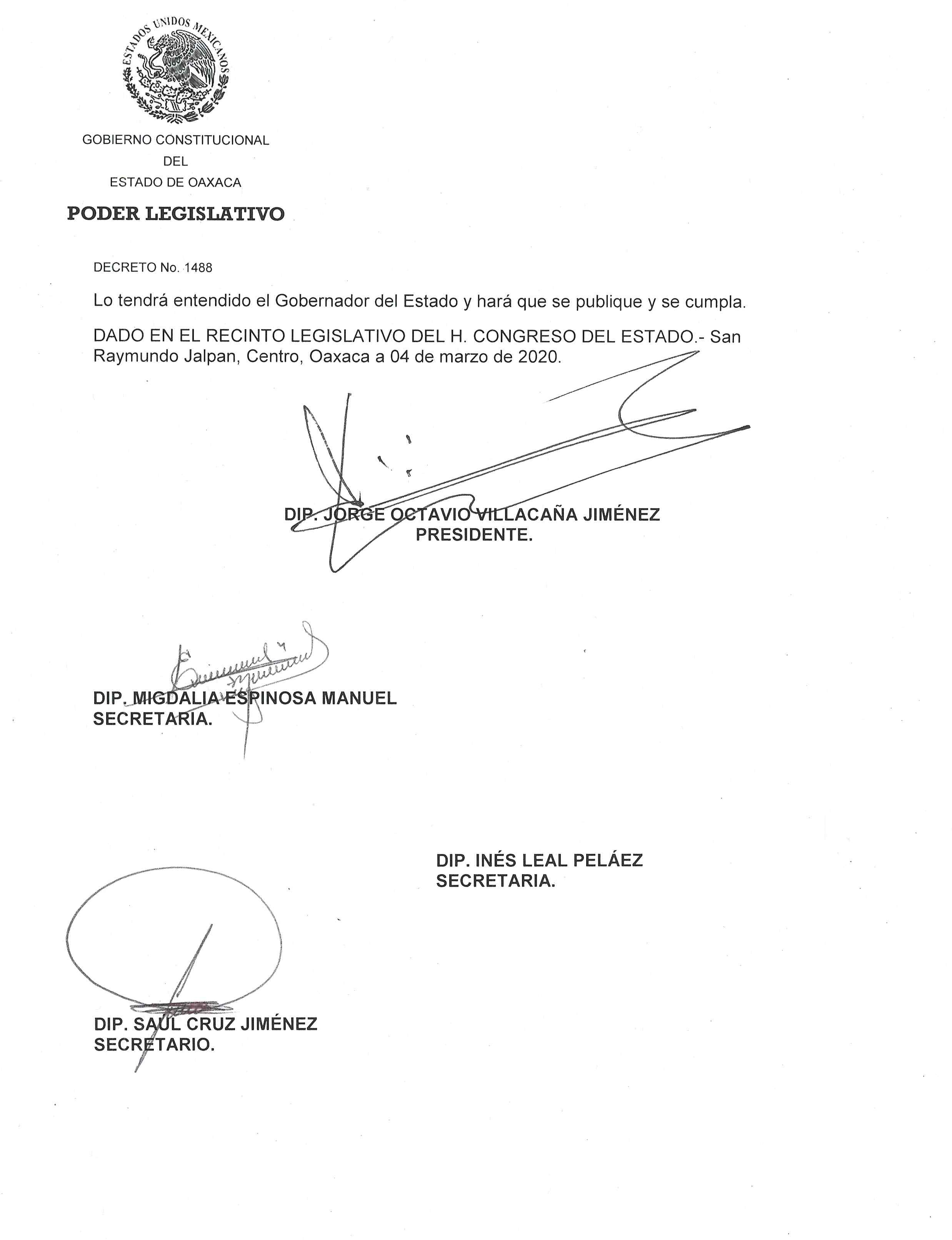 MUNICIPIO DE OAXACA DE JUÁREZ, DISTRITO DEL CENTRO, OAXACA LEY DE INGRESOS PARA EL EJERCICIO FISCAL 2020MUNICIPIO DE OAXACA DE JUÁREZ, DISTRITO DEL CENTRO, OAXACA LEY DE INGRESOS PARA EL EJERCICIO FISCAL 2020MUNICIPIO DE OAXACA DE JUÁREZ, DISTRITO DEL CENTRO, OAXACA CLASIFICADOR POR RUBROS DE INGRESOSPESOSMUNICIPIO DE OAXACA DE JUÁREZ, DISTRITO DEL CENTRO, OAXACA CLASIFICADOR POR RUBROS DE INGRESOS2020TOTAL1,558,078,892INGRESOS FISCALES366,625,644INGRESOS PROPIOS1RECURSOS FEDERALES1,191,453,246FINANCIAMIENTOS INTERNOS1IMPUESTOS169,942,508IMPUESTOS SOBRE LOS INGRESOS1,542,000IMPUESTO SOBRE RIFAS, SORTEOS, LOTERÍAS Y CONCURSOS1IMPUESTO SOBRE DIVERSIONES Y ESPECTÁCULOS PÚBLICOS1,541,999IMPUESTO SOBRE EL PATRIMONIO105,163,277IMPUESTO PREDIAL105,163,277IMPUESTO SOBRE LA PRODUCCIÓN, EL CONSUMO Y LAS TRANSACCIONES48,880,675DEL IMPUESTO SOBRE TRASLACIÓN DE DOMINIO48,880,675ACCESORIOS11,063,573OTROS IMPUESTOS3,292,983IMPUESTO PARA EL FOMENTO SOCIAL, TURÍSTICO, GASTRONÓMICO, CULTURAL,ARTESANAL Y MEDIO AMBIENTE3,292,983CONTRIBUCIONES DE MEJORAS1CONTRIBUCIONES DE MEJORAS POR OBRAS PÚBLICAS1CONTRIBUCIONES POR MEJORAS1DERECHOS176,702,833DERECHOS POR EL USO, GOCE, APROVECHAMIENTO O EXPLOTACIÓN DE BIENES DEDOMINIO PÚBLICO32,465,610MERCADOS Y VÍA PÚBLICA14,117,646PANTEONES10,316,093DE LOS CORRALONES Y ESTACIONAMIENTO MUNICIPAL8,031,871DERECHOS POR PRESTACIÓN DE SERVICIOS140,301,729DERECHOS POR SERVICIO DE ALUMBRADO PÚBLICO35,020,679ASEO PÚBLICO31,415,014CERTIFICACIONES, CONSTANCIAS Y LEGALIZACIONES1,711,980LICENCIAS Y PERMISOS EN MATERIA DE ORDENAMIENTO URBANO, CENTRO HISTÓRICO, OBRAS PÚBLICAS Y MEDIO AMBIENTE SUSTENTABLE14,175,020REGISTRO DE FUNCIONAMIENTO COMERCIAL, INDUSTRIAL Y DE SERVICIOS Y ACTUALIZACIÓN AL PADRÓN FISCAL21,909,960EXPEDICIÓN DE LICENCIAS, REVALIDACIÓN Y PERMISOS PARA ENAJENACIÓN DEBEBIDAS ALCOHÓLICAS16,004,259LICENCIAS Y PERMISOS PARA LA EXPLOTACIÓN DE APARATOS MECÁNICOS, ELÉCTRONICOS Y ELECTRÓNICOS O ELECTROMECÁNICOS, MÁQUINAS EXPENDEDORAS DE ALIMENTOS, BEBIDAS NO ALCOHÓLICAS, PRODUCTOS SIMILARES, INSTALADOS EN LOS NEGOCIOS O DOMICILIOS DE LOS PARTICULARES635,601DERECHOS SOBRE ANUNCIOS Y PUBLICIDAD MÓVIL Y FIJA8,937,367SERVICIOS PRESTADOS EN MATERIA DE SALUD Y CONTROL DE ENFERMEDADES817,068SERVICIOS EN MATERIA DE SEGURIDAD PÚBLICA, PROTECCIÓN CIVIL Y VIALIDAD3,538,236SERVICIOS PRESTADOS EN MATERIA DE EDUCACIÓN Y DEPORTIVA Y CASA HOGARMUNICIPAL921,271DERECHO DEL REGISTRO FISCAL INMOBILIARIO5,096,635POR SERVICIO DE VIGILANCIA, CONTROL Y EVALUACIÓN (5 AL MILLAR)118,639ACCESORIOS3,935,494PRODUCTOS9,849,732PRODUCTOS DE TIPO CORRIENTE9,849,732DERIVADOS DE LOS BIENES INMUEBLES3,223,380DERIVADOS DE LOS BIENES MUEBLES E INTANGIBLES1OTROS PRODUCTOS3,861,398PRODUCTOS FINANCIEROS2,764,953APROVECHAMIENTOS10,130,570APROVECHAMIENTOS DE TIPO CORRIENTE10,130,569DE LOS BIENES DE DOMINIO PÚBLICO1MULTAS9,829,362APROVECHAMIENTOS DIVERSOS301,206APROVECHAMIENTOS PATRIMONIALES1DERIVADOS DE LOS RECURSOS TRANSFERIDOS AL MUNICIPIO1INGRESOS POR VENTAS DE BIENES Y SERVICIOS1INGRESOS POR VENTAS DE BIENES Y SERVICIOS DE ORGANISMOSDESCENTRALIZADOS1INGRESOS POR VENTAS DE BIENES1PARTICIPACIONES, APORTACIONES Y CONVENIOS1,191,453,246PARTICIPACIONES853,109,590APORTACIONES312,461,428CONVENIOS25,882,228INGRESOS DERIVADOS DEL FINANCIAMIENTO1ENDEUDAMIENTO INTERNO1CONCEPTOTASAI. Predios con bases gravables menores a 1’500,000 de pesos:I. Predios con bases gravables menores a 1’500,000 de pesos:a) Zona Baja1.5 al millarb) Zona Media2.0 al millarc) Zona Alta3.0 al millarII. Predios con bases gravables de 1’500,001 a 3’000,000 de pesos3.5 al millarIII. Predios con bases gravables de 3’000,001 a 4’000,000 de pesos4.0 al millarIV. Predios con bases gravables mayores de 4’000,001 de pesos4.5 al millarV. Terrenos baldíos4.5 al millarURBANO(POR METRO CUADRADO)URBANO(POR METRO CUADRADO)RÚSTICO (POR HECTÁREA)RÚSTICO (POR HECTÁREA)SUSCEPTIBLES DETRANSFORMACIÓN (POR HECTÁREA)SUSCEPTIBLES DETRANSFORMACIÓN (POR HECTÁREA)MÍNIMOMÁXIMOMÍNIMOMÁXIMOMÍNIMOMÁXIMO$257.50$9,680$368,016.00$730,718.21$913,397.76$1,096,077.31a) NO HABITACIONAL POR METRO CUADRADOa) NO HABITACIONAL POR METRO CUADRADOa) NO HABITACIONAL POR METRO CUADRADOa) NO HABITACIONAL POR METRO CUADRADOa) NO HABITACIONAL POR METRO CUADRADOa) NO HABITACIONAL POR METRO CUADRADOa) NO HABITACIONAL POR METRO CUADRADOCLAVE NH1CLAVENH2CLAVE NH3CLAVENH4CLAVE NH5CLAVENH6CLAVENH7PrecariaEconómicaMediaBuenaMuybuenaLujoEspecial$ 538.87$ 2,444.89$ 3,361.72$ 5,260.60$ 5,456.96$ 6,438.06$ 7,226.42b) HABITACIONAL POR METRO CUADRADOb) HABITACIONAL POR METRO CUADRADOb) HABITACIONAL POR METRO CUADRADOb) HABITACIONAL POR METRO CUADRADOb) HABITACIONAL POR METRO CUADRADOb) HABITACIONAL POR METRO CUADRADOb) HABITACIONAL POR METRO CUADRADOCLAVE HPCLAVEHUECLAVE HUISCLAVE HUMCLAVE HUBCLAVE HUMBCLAVE HUESPHabitacional precariaHabitacional unifamiliar económicaHabitacional unifamiliar de interés socialHabitacional unifamiliar medioHabitacional unifamiliar buenoHabitacional unifamiliar muy buenoHabitacional unifamiliar especial$ 366.52$ 1,759.81$ 3,306.95$ 4,005.27$5,040.04$ 6,227.79$ 7,161.85a) ANUNCIOS ESPECTACULARES Y ANTENAS DE TELEFONÍA Y COMUNICACIÓN (AEAC)a) ANUNCIOS ESPECTACULARES Y ANTENAS DE TELEFONÍA Y COMUNICACIÓN (AEAC)TIPO DE ESTRUCTURAVALOR UNITARIO POR M21. LIGERA$313.502. ESPECIAL O DE ARMADURA$660.00CABECERA MUNICIPALCABECERA MUNICIPALCABECERA MUNICIPALCABECERA MUNICIPALCABECERA MUNICIPALAGENCIANOMBRE DE LA COLONIACLAVEZONAVALOR UNITARIO (PESOS) M210CENTRO10001-AALTA$5,390.0010CENTRO10001-BALTA$3,500.0010CENTRO10001-CALTA$3,200.0010CENTRO10001-DBAJA$1,030.0010AMERICA NORTE10002-BMEDIA$2,625.0010AMERICA SUR10003-BMEDIA$2,362.5010ARBOLEDA10004-BMEDIA$1,785.0010ARTÍCULO 123, ORIENTE10005-BMEDIA$1,470.0010ARTÍCULO 123, PONIENTE10006-BMEDIA$1,365.0010AURORA10007-BMEDIA$1,155.0010AURORA10007-CMEDIA$1,050.0010AURORA10007-DMEDIA$1,030.0010AZUCENAS10008-BMEDIA$1,942.5010EL CENTENARIO10009-BMEDIA$1,260.0010EL CENTENARIO10009-CMEDIA$1,155.0010CENTRAL DE ABASTO10010-BMEDIA$1,155.0010COSIJOEZA10011-BMEDIA$1,522.5010DAMNIFICADOS II10012-BMEDIA$1,312.5010DÍAZ ORDAZ10013-AALTA$1,760.00CABECERA MUNICIPALCABECERA MUNICIPALCABECERA MUNICIPALCABECERA MUNICIPALCABECERA MUNICIPALAGENCIANOMBRE DE LA COLONIACLAVEZONAVALOR UNITARIO (PESOS) M210ESTRELLA10014-BMEDIA$1,312.5010FALDAS DEL FORTÍN10015-BMEDIA$1,995.0010FLAVIO PÉREZ GAZGA10016-BMEDIA$1,785.0010FRANCISCO I. MADERO10017-BMEDIA$1,627.5010GUELAGUETZA10018-BMEDIA$1,995.0010JOSÉ VASCONCELOS10019-BMEDIA$1,845.0010LA CASCADA10020-BMEDIA$1,890.0010LIBERTAD10021-BMEDIA$1,365.0010LOMAS DEL CRESTÓN10022-BMEDIA$1,365.0010LOMAS DEL CRESTÓN10022-CMEDIA$1,260.0010LOMAS DEMICROONDAS10023-BMEDIA$1,050.0010LOMAS DEMICROONDAS10023-CMEDIA$963.2310LOMA LINDA10024-AALTA$1,870.0010LOMA LINDA10024-BALTA$1,785.0010OJO DE AGUA10025-CBAJA$1,030.0010LUIS JIMÉNEZ FIGUEROA10026-BMEDIA$1,942.50CABECERA MUNICIPALCABECERA MUNICIPALCABECERA MUNICIPALCABECERA MUNICIPALCABECERA MUNICIPALAGENCIANOMBRE DE LA COLONIACLAVEZONAVALOR UNITARIO (PESOS) M210MANUEL SABINO CRESPO10027-BMEDIA$1,307.4610MANUEL SABINO CRESPO10027-CMEDIA$1,050.0010MÁRTIRES DE RÍO BLANCO10028-BMEDIA$1,050.0010MÁRTIRES DE RÍO BLANCO10028-CMEDIA$963.2310MARTIRES DE RÍO BLANCO PARTE ALTA10028-DMEDIA$900.0010MICROONDAS10029-BMEDIA$1,050.0010MIGUEL ALEMÁN VALDEZ10030-BMEDIA$2,625.0010MORELOS10031-BMEDIA$1,648.5010OBRERA10032-BMEDIA$1,890.0010OJITO DE AGUA10033-BMEDIA$1,995.0010OLÍMPICA10034-AALTA$2,750.0010DEL PERIODISTA10035-BMEDIA$1,680.0010POSTAL10036-BMEDIA$2,625.0010PROVIDENCIA10037-CBAJA$1,133.0010REFORMA10038-AALTA$4,290.0010SANTA MARÍA10039-BMEDIA$1,785.0010SANTO TOMÁS10040-CBAJA$927.00CABECERA MUNICIPALCABECERA MUNICIPALCABECERA MUNICIPALCABECERA MUNICIPALCABECERA MUNICIPALAGENCIANOMBRE DE LA COLONIACLAVEZONAVALOR UNITARIO (PESOS) M210UNIÓN10041-BMEDIA$1,680.0010UNIÓN Y PROGRESO10042-AALTA$1,430.0010VICENTE SUÁREZ10043-BMEDIA$1,470.0010BARRIO DEL EX-MARQUEZADO10044-BMEDIA$2,395.0010BARRIO DE JALATLACO10045-BMEDIA$3,150.0010BARRIO DE LA NORIA10046-AALTA$2,416.5110BARRIO DEL PEÑASCO10047-BMEDIA$2,310.0010BARRIO	TRINIDAD DE LAS HUERTAS10048-AALTA$2,750.0010BARRIO DE XOCHIMILCO10049-BMEDIA$2,468.5910FRACCIONAMIENTO AURORA10050-BMEDIA$1,691.3610FRACCIONAMIENTO COLINAS DE LA SOLEDAD10051-AALTA$1,870.0010FRACCIONAMIENTO ELCHOPO10052-AALTA$1,650.0010FRACCIONAMIENTO ELENCINAL10053-BMEDIA$945.0010FRACCIONAMIENTO DELISSSTE10054-BMEDIA$1,575.00CABECERA MUNICIPALCABECERA MUNICIPALCABECERA MUNICIPALCABECERA MUNICIPALCABECERA MUNICIPALAGENCIANOMBRE DE LA COLONIACLAVEZONAVALOR UNITARIO (PESOS) M210FRACCIONAMIENTO ELPAPAYO10055-AALTA$2,750.0010FRACCIONAMIENTO ELRETIRO10056-AALTA$2,420.0010FRACCIONAMIENTOHACIENDA10057-AALTA$2,750.0010FRACCIONAMIENTO INDEPENDENCIA10058-BMEDIA$2,625.0010FRACCIONAMIENTO LACASCADA10059-AALTA$3,300.0010FRACCIONAMIENTO LA COMPUERTA10060-BMEDIA$1,995.0010FRACCIONAMIENTO LALOMA10061-AALTA$1,870.0010FRACCIONAMIENTO LA LOMA AMPLIACIÓN10062-AALTA$1,870.0010FRACCIONAMIENTO LA LUZ10063-AALTA$1,870.0010FRACCIONAMIENTO LA PAZ10064-AALTA$1,870.0010FRACCIONAMIENTO LOMAS DE ANTEQUERA10065-AALTA$2,200.0010FRACCIONAMIENTO LOMAS DE LA AZUCENA10066-BMEDIA$2,100.00CABECERA MUNICIPALCABECERA MUNICIPALCABECERA MUNICIPALCABECERA MUNICIPALCABECERA MUNICIPALAGENCIANOMBRE DE LA COLONIACLAVEZONAVALOR UNITARIO (PESOS) M210FRACCIONAMIENTO LOMAS DE LA CASCADA10067-AALTA$3,300.0010FRACCIONAMIENTO LOS MÁNGALES10068-AALTA$2,407.5810FRACCIONAMIENTO LOS PINOS10069-BMEDIA$2,089.6510FRACCIONAMIENTO LOS PIRUS10070-AALTA$2,750.8210FRACCIONAMIENTO LOS RÍOS10071-BMEDIA$2,415.0010FRACCIONAMIENTOMARGARITAS10072-BMEDIA$2,089.6510FRACCIONAMIENTO NIÑOS HÉROES10073-BMEDIA$2,310.0010FRACCIONAMIENTO PASAJUEGO10074-BMEDIA$2,061.3810FRACCIONAMIENTO POZA DEL ÁNGEL10075-BMEDIA$2,089.6510FRACCIONAMIENTO POZASARCAS10076-BMEDIA$2,089.6510FRACCIONAMIENTO HABITACIONAL POPULAR LA NORIA10077-AALTA$3,080.0010FRACCIONAMIENTO PRESA SAN FELIPE10078-AALTA$2,375.34CABECERA MUNICIPALCABECERA MUNICIPALCABECERA MUNICIPALCABECERA MUNICIPALCABECERA MUNICIPALAGENCIANOMBRE DE LA COLONIACLAVEZONAVALORUNITARIO (PESOS) M210FRACCIONAMIENTO RESIDENCIAL SAN FELIPE10079-AALTA$2,750.0010FRACCIONAMIENTO RINCÓN DEL ACUEDUCTO10080-AALTA$2,508.2710FRACCIONAMIENTO RÍO VERDE10081-BMEDIA$1,672.5110FRACCIONAMIENTO SAN JOSÉ LA NORIA10082-AALTA$2,667.4910FRACCIONAMIENTO NUESTRA SRA. TRINIDAD DE LAS HUERTAS10083-AALTA$2,970.0010FRACCIONAMIENTO SINDICATO AUTÓNOMO10084-BMEDIA$840.0010FRACCIONAMIENTO TRINIDAD DE LAS HUERTAS10085-AALTA$2,667.4910FRACCIONAMIENTO VILLAS DE ANTEQUERA10086-AALTA$2,750.0010FRACCIONAMIENTO VILLA DEL MARQUEZ10087-AALTA$2,089.6510FRACCIONAMIENTO VILLAS DE SAN LUIS10088-BMEDIA$1,470.00CABECERA MUNICIPALCABECERA MUNICIPALCABECERA MUNICIPALCABECERA MUNICIPALCABECERA MUNICIPALAGENCIANOMBRE DE LA COLONIACLAVEZONAVALOR UNITARIO (PESOS) M210INFONAVIT 1º. DE MAYO10089-BMEDIA$1,029.0010UNIDAD HABITACIONAL BENITO JUÁREZ10090-BMEDIA$1,260.0010UNIDAD HABITACIONALFOVISSSTE10091-BMEDIA$1,029.0010UNIDAD HABITACIONAL ISSSTE10092-BMEDIA$1,575.0010UNIDAD HABITACIONAL MILITAR10093-BMEDIA$1,575.0010UNIDAD HABITACIONAL MODELO “B”10094-BMEDIA$1,575.0010UNIDAD HABITACIONAL MODELO “C”10095-BMEDIA$1,575.0010UNIDAD HABITACIONAL RICARDO FLORES MAGÓN10096-BMEDIA$1,575.0010FRACCIONAMIENTO RINCONES DE XOCHIMILCO10097-BMEDIA$1,890.0010FRACCIONAMIENTO RESIDENCIAL AGUILERA10098-BMEDIA$1,575.00CABECERA MUNICIPALCABECERA MUNICIPALCABECERA MUNICIPALCABECERA MUNICIPALCABECERA MUNICIPALCORREDOR URBANO DE PRIMER ORDENCORREDOR URBANO DE PRIMER ORDENCORREDOR URBANO DE PRIMER ORDENCORREDOR URBANO DE PRIMER ORDENCORREDOR URBANO DE PRIMER ORDENAGENCIANOMBRE DEL CORREDORCLAVEZONAVALOR UNITARIO (PESOS) M210GARCÍA VIGIL01001-10ALTA$9,680.0010CALZADA NIÑOS HEROES DE CHAPULTEPEC02001-10ALTA$8,250.0010CARRETERAINTERNACIONAL03001-10ALTA$7,000.0010CALZADA ANTIGUA A SAN FELIPE DEL AGUA04001-10ALTA$5,600.0010AVENIDA HEROICA ESCUELA NAVAL MILITAR05001-10ALTA$6,300.0010BELISARIO DOMÍNGUEZ06001-10ALTA$7,000.0010VIOLETAS07001-10ALTA$5,600.0010CALZADA PORFIRIO DIAZ08001-10ALTA$7,150.0010HERÓICO COLEGIO MILITAR09001-10ALTA$7,000.0010EMILIO CARRANZA10001-10ALTA$6,300.0010PROLONGACIÓN DE LÓPEZALAVEZ11001-10ALTA$5,460.00CABECERA MUNICIPALCABECERA MUNICIPALCABECERA MUNICIPALCABECERA MUNICIPALCABECERA MUNICIPALCORREDOR URBANO DE PRIMER ORDENCORREDOR URBANO DE PRIMER ORDENCORREDOR URBANO DE PRIMER ORDENCORREDOR URBANO DE PRIMER ORDENCORREDOR URBANO DE PRIMER ORDENAGENCIANOMBRE DEL CORREDORCLAVEZONAVALOR UNITARIO (PESOS) M210VALDIVIESO12001-10ALTA$6,720.0010CALZADA MANUEL RUIZ13001-10ALTA$6,300.0010PINO SUÁREZ14001-10ALTA$6,050.0010CALZADA DE LAREPÚBLICA15001-10ALTA$6,300.0010BLVD. EDUARDOVASCONCELOS16001-10ALTA$7,000.0010CALZ. LÁZAROCÁRDENAS17001-10ALTA$5,460.0010PERIFERICO18001-10ALTA$5,460.0010AV. FERROCARRIL19001-10ALTA$4,290.0010AV. INDEPENDENCIA20001-10ALTA$7,150.0010AV. EDUARDO MATA21001-10ALTA$7,000.0010MELCHOR OCAMPO22001-10ALTA$5,460.0010XICOTÉNCATL23001-10ALTA$5,460.0010AV. UNIVERSIDAD24001-10ALTA$8,250.0010AV. SÍMBOLOS PATRIOS25001-10ALTA$7,000.00CABECERA MUNICIPALCABECERA MUNICIPALCABECERA MUNICIPALCABECERA MUNICIPALCABECERA MUNICIPALCORREDOR URBANO DE PRIMER ORDENCORREDOR URBANO DE PRIMER ORDENCORREDOR URBANO DE PRIMER ORDENCORREDOR URBANO DE PRIMER ORDENCORREDOR URBANO DE PRIMER ORDENAGENCIANOMBRE DEL CORREDORCLAVEZONAVALOR UNITARIO (PESOS) M210AV. JUÁREZ26001-10ALTA$7,000.0010CALZ. FRANCISCO I.MADERO27001-10ALTA$6,300.0010FALDAS DEL FORTÍN28001-10ALTA$5,600.0010DIVISION ORIENTE – NIÑOS HÉROES29001-10ALTA$5,700.0010AV. MORELOS30001-01ALTA$6,300.0010MACEDONIO ALCALÁ31001-10ALTA$9,680.00CABECERA MUNICIPALCABECERA MUNICIPALCABECERA MUNICIPALCABECERA MUNICIPALCABECERA MUNICIPALCORREDOR URBANO DE SEGUNDO ORDENCORREDOR URBANO DE SEGUNDO ORDENCORREDOR URBANO DE SEGUNDO ORDENCORREDOR URBANO DE SEGUNDO ORDENCORREDOR URBANO DE SEGUNDO ORDENAGENCIANOMBRE DEL CORREDORCLAVEZONAVALOR UNITARIO (PESOS) M210PROLONGACIÓN DE BELISARIO DOMÍNGUEZ01002-10ALTA$3,850.0010MÁRTIRES DE RÍO BLANCO02002-10ALTA$2,750.0010CALZADA DEL PANTEÓN03002-10ALTA$3,905.0010CAMINO ANTIGUO A SANFELIPE04002-10ALTA$3,905.0010ESCUADRÓN 20105002-10ALTA$3,080.0010AVENIDA DE LAS ETNIAS06002-10ALTA$3,080.0010PROLETARIADOMEXICANO07002-10ALTA$2,530.0010NETZAHUALCÓYOTL - EMILIANO ZAPATA08002-10ALTA$3,850.0010AMAPOLAS09002-10ALTA$3,850.0010FUERZA ÁEREA MEXICANA10002-10ALTA$3,850.0010BOULEVARD MÁRTIRES DE CHICAGO – MÁRTIRES DE CHICAGO11002-10ALTA$3,850.0010MÁRTIRES DE CANANEA12002-10ALTA$3,850.00CABECERA MUNICIPALCABECERA MUNICIPALCABECERA MUNICIPALCABECERA MUNICIPALCABECERA MUNICIPALCORREDOR URBANO DE SEGUNDO ORDENCORREDOR URBANO DE SEGUNDO ORDENCORREDOR URBANO DE SEGUNDO ORDENCORREDOR URBANO DE SEGUNDO ORDENCORREDOR URBANO DE SEGUNDO ORDENAGENCIANOMBRE DEL CORREDORCLAVEZONAVALOR UNITARIO (PESOS) M210AVENIDA FÉLIX ROMERO13002-10ALTA$3,850.0010AVENIDA CENTRAL ORIENTE- PONIENTE14002-10ALTA$1,650.0010AVENIDA CENTRALORIENTE15002-10ALTA$1,650.0010AVENIDA REVOLUCIÓN16002-10ALTA$1,650.0010PROLONGACIÓN DE FÉLIX ROMERO17002-10ALTA$1,650.0010PROL. CALZADA DE LAREPÚBLICA18002-10ALTA$2,750.0010PROL. DE HIDALGO19002-10ALTA$2,750.0010AV. MIGUEL HIDALGO20002-10ALTA$3,850.0010HUERTO LOS CIRUELOS21002-10ALTA$2,750.0010AV. OAXACA22002-10ALTA$2,750.0010EULALIO GUTIÉRREZ23002-10ALTA$2,750.0010PROL. NUÑO DELMERCADO24002-10ALTA$2,750.0010RIVERAS DEL ATOYAC25002-10ALTA$2,750.00CABECERA MUNICIPALCABECERA MUNICIPALCABECERA MUNICIPALCABECERA MUNICIPALCABECERA MUNICIPALCORREDOR URBANO DE SEGUNDO ORDENCORREDOR URBANO DE SEGUNDO ORDENCORREDOR URBANO DE SEGUNDO ORDENCORREDOR URBANO DE SEGUNDO ORDENCORREDOR URBANO DE SEGUNDO ORDENAGENCIANOMBRE DEL CORREDORCLAVEZONAVALOR UNITARIO (PESOS) M210VÍCTOR BRAVO AHUJA26002-10ALTA$2,750.0010PROL. VALERIO TRUJANO27002-10ALTA$2,750.0010HÉROESFERROCARRILEROS28002-10ALTA$2,750.001013 DE SEPTIEMBRE29002-10ALTA$2,750.0010PROL. DE CALZADAMADERO30002-10ALTA$3,080.0010LAS CASAS31002-10ALTA$7,150.0010COLÓN32002-10ALTA$4,290.0010ARTEAGA33002-10ALTA$4,290.0010MINA34002-10ALTA$6,050.0010TINOCO Y PALACIOS – J.P.GARCÍA35002-10ALTA$4,400.0010GUSTAVO DÍAZ ORDAZ -CRESPO36002-10ALTA$4,400.0010BUSTAMANTE37002-10ALTA$4,400.0010PORFIRIO DÍAZ38002-10ALTA$4,400.001020 DE NOVIEMBRE39002-10ALTA$5,280.0010AVENIDA VENUS41002-10ALTA$2,179.00AGENCIA DE POLICÍA CANDIANIAGENCIA DE POLICÍA CANDIANIAGENCIA DE POLICÍA CANDIANIAGENCIA DE POLICÍA CANDIANIAGENCIA DE POLICÍA CANDIANIAGENCIANOMBRE DE LA COLONIACLAVEZONAVALOR UNITARIO (PESOS) M211AGENCIA DE CANDIANI11001-BMEDIA$2,100.0011FRACCIONAMIENTO JARDINES DEL VALLE11002-AALTA$3,850.0011FRACCIONAMIENTO REAL DE CANDIANI11003-AALTA$2,750.0011FRACCIONAMIENTO VALLE ESMERALDA11004-BMEDIA$2,480.0011FRACCIONAMIENTO VALLE DE LOS LIRIOS11005-AALTA$2,750.0011EX-HACIENDA SANGRE DE CRISTO11006-CMEDIA$2,625.0011PARAJE CAMPO CHICO11007-DBAJA$1,133.00AGENCIA DE POLICÍA CANDIANIAGENCIA DE POLICÍA CANDIANIAGENCIA DE POLICÍA CANDIANIAGENCIA DE POLICÍA CANDIANIAGENCIA DE POLICÍA CANDIANICORREDOR URBANO DE PRIMER ORDENCORREDOR URBANO DE PRIMER ORDENCORREDOR URBANO DE PRIMER ORDENCORREDOR URBANO DE PRIMER ORDENCORREDOR URBANO DE PRIMER ORDENAGENCIANOMBRE DEL CORREDORCLAVEZONAVALOR UNITARIO (PESOS) M211AVENIDA UNIVERSIDAD01001-11ALTA$6,050.0011SÍMBOLOS PATRIOS02001-11ALTA$4,950.00AGENCIA DE POLICÍA CANDIANIAGENCIA DE POLICÍA CANDIANIAGENCIA DE POLICÍA CANDIANIAGENCIA DE POLICÍA CANDIANIAGENCIA DE POLICÍA CANDIANICORREDOR URBANO DE SEGUNDO ORDENCORREDOR URBANO DE SEGUNDO ORDENCORREDOR URBANO DE SEGUNDO ORDENCORREDOR URBANO DE SEGUNDO ORDENCORREDOR URBANO DE SEGUNDO ORDENAGENCIANOMBRE DEL CORREDORCLAVEZONAVALOR UNITARIO (PESOS) M211ING. JORGE L. TAMAYO CASTILLEJOS01002-11ALTA$3,300.0011RÍO SALADO02002-11ALTA$2,750.0011CARRETERA A LA GARITA – EX HACIENDA SANGRE DE CRISTO03002-11ALTA$2,750.0011AVENIDA LA CAMPIÑA04002-11ALTA$2,200.00AGENCIA DE POLICÍA CINCO SEÑORESAGENCIA DE POLICÍA CINCO SEÑORESAGENCIA DE POLICÍA CINCO SEÑORESAGENCIA DE POLICÍA CINCO SEÑORESAGENCIA DE POLICÍA CINCO SEÑORESAGENCIANOMBRE DE LA COLONIACLAVEZONAVALOR UNITARIO (PESOS) M212AGENCIA DE CINCOSEÑORES12001-AALTA$1,650.0012EL ARENAL12002-AALTA$1,100.0012CIENEGUITA12003-AALTA$1,100.0012SATÉLITE12004-AALTA$1,100.0012SURCOS LARGOS12005-AALTA$1,430.00AGENCIA DE POLICÍA CINCO SEÑORESAGENCIA DE POLICÍA CINCO SEÑORESAGENCIA DE POLICÍA CINCO SEÑORESAGENCIA DE POLICÍA CINCO SEÑORESAGENCIA DE POLICÍA CINCO SEÑORESCORREDOR URBANO DE PRIMER ORDENCORREDOR URBANO DE PRIMER ORDENCORREDOR URBANO DE PRIMER ORDENCORREDOR URBANO DE PRIMER ORDENCORREDOR URBANO DE PRIMER ORDENAGENCI ANOMBRE DEL CORREDORCLAVEZONAVALOR UNITARIO (PESOS) M212AVENIDA UNIVERSIDAD01001-12ALTA$5,500.0012AVENIDAFERROCARRIL02001-12ALTA$3,850.001216 DE SEPTIEMBRE03001-12ALTA$2,420.0012PROLONGACION DE LA NORIA - EMILIANO ZAPATA04001-12ALTA$2,420.00AGENCIA DE POLICÍA CINCO SEÑORESAGENCIA DE POLICÍA CINCO SEÑORESAGENCIA DE POLICÍA CINCO SEÑORESAGENCIA DE POLICÍA CINCO SEÑORESAGENCIA DE POLICÍA CINCO SEÑORESCORREDOR URBANO DE SEGUNDO ORDENCORREDOR URBANO DE SEGUNDO ORDENCORREDOR URBANO DE SEGUNDO ORDENCORREDOR URBANO DE SEGUNDO ORDENCORREDOR URBANO DE SEGUNDO ORDENAGENCIANOMBRE DEL CORREDORCLAVEZONAVALOR UNITARIO (PESOS) M212REFORMA AGRARIA01002-12ALTA$2,200.0012PROLONGACIÓN CALZADA DE LA REPÚBLICA02002-12ALTA$2,200.00AGENCIA DE POLICÍA DOLORESAGENCIA DE POLICÍA DOLORESAGENCIA DE POLICÍA DOLORESAGENCIA DE POLICÍA DOLORESAGENCIA DE POLICÍA DOLORESAGENCIANOMBRE DE LA COLONIACLAVEZONAVALOR UNITARIO (PESOS) M213AGENCIA DEDOLORES13001-AALTA$1,056.0013DOLORESAMPLIACIÓN13002-AALTA$935.00AGENCIA DE POLICÍA DOLORESAGENCIA DE POLICÍA DOLORESAGENCIA DE POLICÍA DOLORESAGENCIA DE POLICÍA DOLORESAGENCIA DE POLICÍA DOLORESCORREDOR URBANO DE PRIMER ORDENCORREDOR URBANO DE PRIMER ORDENCORREDOR URBANO DE PRIMER ORDENCORREDOR URBANO DE PRIMER ORDENCORREDOR URBANO DE PRIMER ORDENAGENCIANOMBRE DEL CORREDORCLAVEZONAVALOR UNITARIO (PESOS) M213AVENIDA RÍO GRANDE01001-13ALTA$1,650.00AGENCIA DE POLICÍA DOLORESAGENCIA DE POLICÍA DOLORESAGENCIA DE POLICÍA DOLORESAGENCIA DE POLICÍA DOLORESAGENCIA DE POLICÍA DOLORESCORREDOR URBANO DE SEGUNDO ORDENCORREDOR URBANO DE SEGUNDO ORDENCORREDOR URBANO DE SEGUNDO ORDENCORREDOR URBANO DE SEGUNDO ORDENCORREDOR URBANO DE SEGUNDO ORDENAGENCIANOMBRE DEL CORREDORCLAVEZONAVALOR UNITARIO (PESOS) M213INDEPENDENCIA01002-13MEDIA$930.0013EJÉRCITO MEXICANO02002-13MEDIA$1,320.00AGENCIA MUNICIPAL DE DONAJÍAGENCIA MUNICIPAL DE DONAJÍAGENCIA MUNICIPAL DE DONAJÍAGENCIA MUNICIPAL DE DONAJÍAGENCIA MUNICIPAL DE DONAJÍAGENCIANOMBRE DE LA COLONIACLAVEZONAVALOR UNITARIO (PESOS) M214AGENCIA DE DONAJÍ14001-BMEDIA$840.0014AGENCIA DE DONAJÍ14001-DMEDIA$682.5014AMPLIACIÓN JARDÍN14002-CBAJA$772.5014AMPLIACIÓN SIETE REGIONES PARTE NORTE14003-CBAJA$824.0014JARDÍN14004-BMEDIA$787.5014MANUEL ÁVILACAMACHO14005-BMEDIA$787.50147 REGIONES14006-BMEDIA$787.50147 REGIONESAMPLIACIÓN14007-BMEDIA$840.0014VOLCANES14008-AALTA$1,100.0014VOLCANES14008-BALTA$990.00AGENCIA MUNICIPAL DE DONAJÍAGENCIA MUNICIPAL DE DONAJÍAGENCIA MUNICIPAL DE DONAJÍAGENCIA MUNICIPAL DE DONAJÍAGENCIA MUNICIPAL DE DONAJÍCORREDOR URBANO DE PRIMER ORDENCORREDOR URBANO DE PRIMER ORDENCORREDOR URBANO DE PRIMER ORDENCORREDOR URBANO DE PRIMER ORDENCORREDOR URBANO DE PRIMER ORDENAGENCIANOMBRE DEL CORREDORCLAVEZONAVALOR UNITARIO (PESOS) M214CEMPOALTÉPETL01001-14ALTA$2,750.0014CARRETERA A DONAJÍ02001-14ALTA$1,650.00AGENCIA MUNICIPAL DE DONAJÍAGENCIA MUNICIPAL DE DONAJÍAGENCIA MUNICIPAL DE DONAJÍAGENCIA MUNICIPAL DE DONAJÍAGENCIA MUNICIPAL DE DONAJÍCORREDOR URBANO DE SEGUNDO ORDENCORREDOR URBANO DE SEGUNDO ORDENCORREDOR URBANO DE SEGUNDO ORDENCORREDOR URBANO DE SEGUNDO ORDENCORREDOR URBANO DE SEGUNDO ORDENAGENCIANOMBRE DEL CORREDORCLAVEZONAVALOR UNITARIO (PESOS) M214CAMINO A SAN LUISBELTRÁN01002-14MEDIA$1,375.0014AV. REVOLUCIÓN02002-14MEDIA$1,320.0014EJÉRCITO MEXICANO03002-14MEDIA$1,320.00AGENCIA DE POLICÍA GUADALUPE VICTORIAAGENCIA DE POLICÍA GUADALUPE VICTORIAAGENCIA DE POLICÍA GUADALUPE VICTORIAAGENCIA DE POLICÍA GUADALUPE VICTORIAAGENCIA DE POLICÍA GUADALUPE VICTORIAAGENCIANOMBRE DE LA COLONIACLAVEZONAVALOR UNITARIO (PESOS) M215GUADALUPE VICTORIA15001-AALTA$2,090.0015GUADALUPE VICTORIA15001-CBAJA$1,545.0015GUADALUPE VICTORIA15001-DBAJA$1,030.0015SECTOR 215002-AALTA$1,100.0015SECTOR 315003-AALTA$1,100.0015SECTOR 415004-BMEDIA$945.0015SECTOR 515005-BMEDIA$945.0015SECTOR 615006-BMEDIA$787.5015GUADALUPE VICTORIA SECCIÓN OESTE 1 SECTOR15007-CBAJA$669.5015GUADALUPE VICTORIA SECCIÓN OESTE 2 SECTOR15008-CBAJA$669.5015FRACCIONAMIENTO EL RODEO GUADALUPE15009-AALTA$2,750.00AGENCIA DE POLICÍA MONTOYAAGENCIA DE POLICÍA MONTOYAAGENCIA DE POLICÍA MONTOYAAGENCIA DE POLICÍA MONTOYAAGENCIA DE POLICÍA MONTOYAAGENCIANOMBRE DE LA COLONIACLAVEZONAVALOR UNITARIO (PESOS) M216AGENCIA DE MONTOYA16001-BMEDIA$997.5016AGENCIA DE MONTOYA16001-CMEDIA$787.5016AGENCIA DE MONTOYA16001-DMEDIA$735.0016ARBOLADA ILUSIÓN16002-BMEDIA$630.0016FRACCIONAMIENTO LOSÁLAMOS INFONAVIT16003-BMEDIA$840.0016FRACCIONAMIENTO LOSÁLAMOS I.V.O.16004-BMEDIA$840.0016FRACCIONAMIENTO I.V.O.MONTOYA16005-BMEDIA$840.0016FRACCIONAMIENTOJARDINES DE LAS LOMAS16006-BMEDIA$892.5016FRACCIONAMIENTO JARDINES DE LAS LOMAS16007-CBAJA$875.5016FRACCIONAMIENTO LOS PILARES16008-BMEDIA$892.5016FRACCIONAMIENTO VILLAS	DEMONTE ALBÁN (G.E.O.)16009-BMEDIA$892.5016FRACCIONAMIENTO RESIDENCIAL BOSQUE DEL VALLE16010-BALTA$997.50AGENCIA DE POLICÍA MONTOYAAGENCIA DE POLICÍA MONTOYAAGENCIA DE POLICÍA MONTOYAAGENCIA DE POLICÍA MONTOYAAGENCIA DE POLICÍA MONTOYACORREDOR URBANO DE SEGUNDO ORDENCORREDOR URBANO DE SEGUNDO ORDENCORREDOR URBANO DE SEGUNDO ORDENCORREDOR URBANO DE SEGUNDO ORDENCORREDOR URBANO DE SEGUNDO ORDENAGENCIANOMBRE DEL CORREDORCLAVEZONAVALOR UNITARIO (PESOS) M216BOULEVARDSICOMORO01002-16MEDIA$1,430.00AGENCIA MUNICIPAL DE PUEBLO NUEVOAGENCIA MUNICIPAL DE PUEBLO NUEVOAGENCIA MUNICIPAL DE PUEBLO NUEVOAGENCIA MUNICIPAL DE PUEBLO NUEVOAGENCIA MUNICIPAL DE PUEBLO NUEVOAGENCIANOMBRE DE LA COLONIACLAVEZONAVALOR UNITARIO (PESOS) M217AGENCIA DEPUEBLO NUEVO17001-BMEDIA$458.3017AGENCIA DEPUEBLO NUEVO17001-CMEDIA$420.0017AGENCIA DEPUEBLO NUEVO17001-DMEDIA$378.00AGENCIA MUNICIPAL DE PUEBLO NUEVOAGENCIA MUNICIPAL DE PUEBLO NUEVOAGENCIA MUNICIPAL DE PUEBLO NUEVOAGENCIA MUNICIPAL DE PUEBLO NUEVOAGENCIA MUNICIPAL DE PUEBLO NUEVOAGENCIANOMBRE DE LA COLONIACLAVEZONAVALOR UNITARIO (PESOS) M217CONSTITUYENTES17002-BMEDIA$367.5017EUCALIPTOS17003-BMEDIA$451.5017INSURGENTES17004-CBAJA$370.8017LA JOYA17005-CBAJA$370.8017EL MANANTIAL17006-CBAJA$370.80179 DE MAYO17007-BMEDIA$378.0017PATRIA NUEVA17008-CBAJA$386.2517PRESIDENTES DEMÉXICO17009-BMEDIA$399.0017REFORESTACIÓN17010-CBAJA$442.9017SAN ISIDRO17011-CBAJA$381.1017MANZANA 47 Y 48 “A”17012-BMEDIA$393.7517MANZANA 48 “B”17013-CBAJA$386.2517PARAJE LA HUMEDAD17014-CBAJA$360.5017LOS LAURELES17015-CBAJA$381.1017LOS ÁNGELES17016-CBAJA$370.8017AMPLIACIÓN PUEBLONUEVO PARTE ALTA17017-CBAJA$315.18AGENCIA MUNICIPAL DE PUEBLO NUEVOAGENCIA MUNICIPAL DE PUEBLO NUEVOAGENCIA MUNICIPAL DE PUEBLO NUEVOAGENCIA MUNICIPAL DE PUEBLO NUEVOAGENCIA MUNICIPAL DE PUEBLO NUEVOCORREDOR URBANO DE PRIMER ORDENCORREDOR URBANO DE PRIMER ORDENCORREDOR URBANO DE PRIMER ORDENCORREDOR URBANO DE PRIMER ORDENCORREDOR URBANO DE PRIMER ORDENAGENCIANOMBRE DEL CORREDORCLAVEZONAVALOR UNITARIO (PESOS) M217CARRETERAINTERNACIONAL01001-17ALTA$2,200.00AGENCIA MUNICIPAL DE PUEBLO NUEVOAGENCIA MUNICIPAL DE PUEBLO NUEVOAGENCIA MUNICIPAL DE PUEBLO NUEVOAGENCIA MUNICIPAL DE PUEBLO NUEVOAGENCIA MUNICIPAL DE PUEBLO NUEVOCORREDOR URBANO DE SEGUNDO ORDENCORREDOR URBANO DE SEGUNDO ORDENCORREDOR URBANO DE SEGUNDO ORDENCORREDOR URBANO DE SEGUNDO ORDENCORREDOR URBANO DE SEGUNDO ORDENAGENCIANOMBRE DEL CORREDORCLAVEZONAVALOR UNITARIO (PESOS) M217AVENIDA FERROCARRIL01002-17MEDIA$1,980.0017CARRETERA A VIGUERA02002-17MEDIA$1,822.30AGENCIA MUNICIPAL DE SAN FELIPE DEL AGUAAGENCIA MUNICIPAL DE SAN FELIPE DEL AGUAAGENCIA MUNICIPAL DE SAN FELIPE DEL AGUAAGENCIA MUNICIPAL DE SAN FELIPE DEL AGUAAGENCIA MUNICIPAL DE SAN FELIPE DEL AGUAAGENCIANOMBRE DE LA COLONIACLAVEZONAVALOR UNITARIO (PESOS) M218AGENCIA DE SAN FELIPE DEL AGUA18001-AALTA$2,750.0018AGENCIA DE SAN FELIPE DEL AGUA18001-BALTA$2,090.0018AGENCIA DE SAN FELIPE DEL AGUA18001-CALTA$2,090.0018AGENCIA DE SAN FELIPE DEL AGUA18001-DALTA$2,090.0018RICARDO FLORES MAGÓN18002-AALTA$2,035.0018SABINOS18003-AALTA$2,035.0018FRACCIONAMIENTO BOSQUE DE SAN FELIPE18004-BMEDIA$2,625.0018FRACCIONAMIENTO CONSUELO RUIZ18005-AALTA$2,750.0018FRACCIONAMIENTO LOMA OAXACA18006-BMEDIA$2,625.0018FRACCIONAMIENTO LOMA SAN FELIPE18007-AALTA$2,750.00AGENCIA MUNICIPAL DE SAN FELIPE DEL AGUAAGENCIA MUNICIPAL DE SAN FELIPE DEL AGUAAGENCIA MUNICIPAL DE SAN FELIPE DEL AGUAAGENCIA MUNICIPAL DE SAN FELIPE DEL AGUAAGENCIA MUNICIPAL DE SAN FELIPE DEL AGUAAGENCIANOMBRE DE LA COLONIACLAVEZONAVALOR UNITARIO (PESOS) M218FRACCIONAMIENTO RESIDENCIAL PUENTE DE PIEDRA18008-AALTA$4,180.0018FRACCIONAMIENTO LA PAZ SAN FELIPE18009-AALTA$3,080.0018FRACCIONAMIENTORINCONADA18010-AALTA$3,080.0018FRACCIONAMIENTO SANCARLOS18011-AALTA$3,080.0018FRACCIONAMIENTO VILLA FRONTÚ18012-AALTA$3,080.0018FRACCIONAMIENTO RESIDENCIAL ÁLAMOS18013-AALTA$2,750.0018FRACCIONAMIENTO RESIDENCIAL DEL RIO SAN FELIPE18014-AALTA$3,080.0018FRACCIONAMIENTO RESIDENCIAL EX HACIENDA DE GUADALUPE18015-AALTA$3,080.0018BARRIO LA CHIGULERA18016-CBAJA$2,060.0018BARRIO LA CHIGULERA18016-DBAJA$2,060.0018BARRIO LA CRUZ18017-CBAJA$1,854.0018BARRIO LAS SALINAS18018-CBAJA$1,854.00AGENCIA MUNICIPAL DE SAN FELIPE DEL AGUAAGENCIA MUNICIPAL DE SAN FELIPE DEL AGUAAGENCIA MUNICIPAL DE SAN FELIPE DEL AGUAAGENCIA MUNICIPAL DE SAN FELIPE DEL AGUAAGENCIA MUNICIPAL DE SAN FELIPE DEL AGUAAGENCIANOMBRE DE LA COLONIACLAVEZONAVALOR UNITARIO (PESOS) M218BARRIO LOMA RANCHO18019-CBAJA$1,854.0018RANCHO GUADALUPE18020-BMEDIA$1,890.0018RANCHO GUADALUPE18020-DBAJA$1,854.0018PARAJE EL CHILAR18021-CBAJA$1,854.0018PARAJE EL CHILAR18021-DBAJA$1,854.0018FRACCIONAMIENTO RESIDENCIAL LA VISTA18022-AALTA$3,850.0018FRACCIONAMIENTO ELGUAYAVAL18023-AALTA$3,080.0018FRACCIONAMIENTO LAPOSTA18024-AALTA$3,080.00AGENCIA MUNICIPAL DE SAN FELIPE DEL AGUAAGENCIA MUNICIPAL DE SAN FELIPE DEL AGUAAGENCIA MUNICIPAL DE SAN FELIPE DEL AGUAAGENCIA MUNICIPAL DE SAN FELIPE DEL AGUAAGENCIA MUNICIPAL DE SAN FELIPE DEL AGUACORREDOR URBANO DE PRIMER ORDENCORREDOR URBANO DE PRIMER ORDENCORREDOR URBANO DE PRIMER ORDENCORREDOR URBANO DE PRIMER ORDENCORREDOR URBANO DE PRIMER ORDENAGENCIANOMBRE DEL CORREDORCLAVEZONAVALOR UNITARIO (PESOS) M218CALZADA ANTIGUA A SAN FELIPE DEL AGUA01001-18ALTA$4,950.0018AVENIDA HIDALGO02001-18ALTA$4,070.0018AV. JACARANDAS03001-18ALTA$3,520.00AGENCIA MUNICIPAL DE SAN FELIPE DEL AGUAAGENCIA MUNICIPAL DE SAN FELIPE DEL AGUAAGENCIA MUNICIPAL DE SAN FELIPE DEL AGUAAGENCIA MUNICIPAL DE SAN FELIPE DEL AGUAAGENCIA MUNICIPAL DE SAN FELIPE DEL AGUACORREDOR URBANO DE SEGUNDO ORDENCORREDOR URBANO DE SEGUNDO ORDENCORREDOR URBANO DE SEGUNDO ORDENCORREDOR URBANO DE SEGUNDO ORDENCORREDOR URBANO DE SEGUNDO ORDENAGENCIANOMBRE DEL CORREDORCLAVEZONAVALORUNITARIO (PESOS) M218CALZADA DEL PANTEÓN01002-18ALTA$3,300.0018ANTIGUO CAMINO A SANFELIPE02002-18ALTA$3,300.0018PROLONGACIÓN DE HIDALGO HASTA EL CAMINO AL VIVERO03002-18ALTA$3,300.0018AV. LAS ETNIAS, 2ª – PRIVADA DE SAN FELIPE- 1ª PRIVADA DE JACARANDAS04002-18ALTA$3,300.0018COLÓN – PROLONGACIÓN DE COLÓN05002-18ALTA$3,520.00AGENCIA MUNICIPAL DE SAN JUAN CHAPULTEPECAGENCIA MUNICIPAL DE SAN JUAN CHAPULTEPECAGENCIA MUNICIPAL DE SAN JUAN CHAPULTEPECAGENCIA MUNICIPAL DE SAN JUAN CHAPULTEPECAGENCIA MUNICIPAL DE SAN JUAN CHAPULTEPECAGENCIANOMBRE DE LA COLONIACLAVEZONAVALOR UNITARIO (PESOS) M219AGENCIA DE SAN JUAN CHAPULTEPEC19001-BMEDIA$1,050.0019AGENCIA DE SAN JUAN CHAPULTEPEC19001-DMEDIA$787.5019CALIFORNIA19002-BMEDIA$630.0019DAMNIFICADOS 119003-BMEDIA$546.0019LAS PEÑAS19004-BMEDIA$525.0019SANTA ANITA PARTE BAJA19005-BMEDIA$567.0019SANTA ANITA PARTEMEDIA19006-BMEDIA$525.0019SANTA ANITA PARTE ALTA19007-CBAJA$494.4019DEL VALLE19008-BMEDIA$514.5019VICENTE SUÁREZ19009-BMEDIA$504.0019BARRIO EL COQUITO19010-CBAJA$370.8019BARRIO LA CUEVITA19011-CBAJA$370.8019BARRIO EL PROGRESO PARTE ALTA19012-CBAJA$556.2019BARRIO EL PROGRESOPARTE BAJA19013-CBAJA$494.40AGENCIA MUNICIPAL DE SAN JUAN CHAPULTEPECAGENCIA MUNICIPAL DE SAN JUAN CHAPULTEPECAGENCIA MUNICIPAL DE SAN JUAN CHAPULTEPECAGENCIA MUNICIPAL DE SAN JUAN CHAPULTEPECAGENCIA MUNICIPAL DE SAN JUAN CHAPULTEPECAGENCIANOMBRE DE LA COLONIACLAVEZONAVALOR UNITARIO (PESOS) M219BARRIO EL ROSARIOPARTE ALTA19014-CBAJA$370.8019BARRIO EL ROSARIOPARTE BAJA19015-CBAJA$556.2019FRACCIONAMIENTO LOMAS DE SAN JUAN19016-BMEDIA$892.5019FRACCIONAMIENTO LEONARDO RODRÍGUEZ ALCAINE 119017-BMEDIA$892.5019FRACCIONAMIENTO LEONARDO RODRÍGUEZ ALCAINE 219018-BMEDIA$892.5019FRACCIONAMIENTO SANIGNACIO19019-BMEDIA$892.5019FRACCIONAMIENTO PEDREGAL DEL SUR19020-MMEDIA$892.50AGENCIA MUNICIPAL DE SAN JUAN CHAPULTEPECAGENCIA MUNICIPAL DE SAN JUAN CHAPULTEPECAGENCIA MUNICIPAL DE SAN JUAN CHAPULTEPECAGENCIA MUNICIPAL DE SAN JUAN CHAPULTEPECAGENCIA MUNICIPAL DE SAN JUAN CHAPULTEPECCORREDOR URBANO DE PRIMER ORDENCORREDOR URBANO DE PRIMER ORDENCORREDOR URBANO DE PRIMER ORDENCORREDOR URBANO DE PRIMER ORDENCORREDOR URBANO DE PRIMER ORDENAGENCIANOMBRE DEL CORREDORCLAVEZONAVALOR UNITARIO (PESOS) M219AVENIDA LA PAZ01001-19ALTA$1,650.0019CARRETERA A MONTEALBÁN02001-19ALTA$1,430.0019AVENIDA FERROCARRIL03001-19ALTA$990.00AGENCIA MUNICIPAL DE SAN JUAN CHAPULTEPECAGENCIA MUNICIPAL DE SAN JUAN CHAPULTEPECAGENCIA MUNICIPAL DE SAN JUAN CHAPULTEPECAGENCIA MUNICIPAL DE SAN JUAN CHAPULTEPECAGENCIA MUNICIPAL DE SAN JUAN CHAPULTEPECCORREDOR URBANO DE SEGUNDO ORDENCORREDOR URBANO DE SEGUNDO ORDENCORREDOR URBANO DE SEGUNDO ORDENCORREDOR URBANO DE SEGUNDO ORDENCORREDOR URBANO DE SEGUNDO ORDENAGENCIANOMBRE DEL CORREDORCLAVEZONAVALOR UNITARIO (PESOS) M219CALZADA VALERIOTRUJANO01002-19MEDIA$2,200.00AGENCIA DE POLICÍA SAN LUIS BELTRÁNAGENCIA DE POLICÍA SAN LUIS BELTRÁNAGENCIA DE POLICÍA SAN LUIS BELTRÁNAGENCIA DE POLICÍA SAN LUIS BELTRÁNAGENCIA DE POLICÍA SAN LUIS BELTRÁNAGENCIANOMBRE DE LA COLONIACLAVEZONAVALOR UNITARIO (PESOS) M220AGENCIA DE SAN LUISBELTRÁN20001-BMEDIA$1,160.0520AGENCIA DE SAN LUISBELTRÁN20001-DMEDIA$1,000.0520FRACCIONAMIENTO CASADEL SOL20002-BMEDIA$1,300.05AGENCIA MUNICIPAL SAN MARTÍN MEXICAPAM DE CÁRDENASAGENCIA MUNICIPAL SAN MARTÍN MEXICAPAM DE CÁRDENASAGENCIA MUNICIPAL SAN MARTÍN MEXICAPAM DE CÁRDENASAGENCIA MUNICIPAL SAN MARTÍN MEXICAPAM DE CÁRDENASAGENCIA MUNICIPAL SAN MARTÍN MEXICAPAM DE CÁRDENASAGENCIANOMBRE DE LA COLONIACLAVEZONAVALOR UNITARIO (PESOS) M221AGENCIA DE SAN MARTÍNMEXICAPAM21001-BMEDIA$945.0021AGENCIA DE SAN MARTÍNMEXICAPAM21001-DMEDIA$630.0021AZUCENAS21002-CBAJA$432.6021EL ARENAL21003-BMEDIA$756.0021CASA BLANCA21004-BMEDIA$945.0021EJIDAL21005-CBAJA$494.4021EMILIANO ZAPATA21006-BMEDIA$651.0021ESTADO DE OAXACA21007-CBAJA$556.2021ITANDEHUI21008-BMEDIA$735.0021JARDINES21009-BMEDIA$882.0021LA JOYA21010-CBAJA$679.8021LÁZARO CÁRDENAS 1ª.SECCIÓN21011-BMEDIA$908.2521LÁZARO CÁRDENAS 2ª:SECCIÓN21012-BMEDIA$882.0021LOMAS DE LOS PINOS21013-CBAJA$587.1021LUIS DONALDO COLOSIO21014-CBAJA$494.40AGENCIA MUNICIPAL SAN MARTÍN MEXICAPAM DE CÁRDENASAGENCIA MUNICIPAL SAN MARTÍN MEXICAPAM DE CÁRDENASAGENCIA MUNICIPAL SAN MARTÍN MEXICAPAM DE CÁRDENASAGENCIA MUNICIPAL SAN MARTÍN MEXICAPAM DE CÁRDENASAGENCIA MUNICIPAL SAN MARTÍN MEXICAPAM DE CÁRDENASAGENCIANOMBRE DE LA COLONIACLAVEZONAVALOR UNITARIO (PESOS) M221MARGARITA MAZA 1ª.SECCION21015-BMEDIA$945.0021MARGARITA MAZA 2ª.SECCION21016-CBAJA$865.2021MIGUEL HIDALGO21017-BMEDIA$829.5021MIGUEL HIDALGO21017-CMEDIA$693.0021MOCTEZUMA21018-CBAJA$628.3021MONTE ALBÁN21019-CBAJA$556.2021NETZAHUALCOYOTL21020-BMEDIA$840.0021PINTORES21021-CBAJA$432.6021PRESIDENTE JUÁREZ21022-BMEDIA$882.0021PRIMAVERA21023-BMEDIA$861.0021DEL ROSARIO21024-BMEDIA$882.0021FRACCIONAMIENTO ELARROYO21025-BMEDIA$756.0021FRACCIONAMIENTO LAS CAMPANAS21026-BMEDIA$1,344.0021FRACCIONAMIENTO CASABLANCA21027-BMEDIA$945.0021FRACCIONAMIENTO LAFUNDICIÓN21028-BMEDIA$1,417.50AGENCIA MUNICIPAL SAN MARTÍN MEXICAPAM DE CÁRDENASAGENCIA MUNICIPAL SAN MARTÍN MEXICAPAM DE CÁRDENASAGENCIA MUNICIPAL SAN MARTÍN MEXICAPAM DE CÁRDENASAGENCIA MUNICIPAL SAN MARTÍN MEXICAPAM DE CÁRDENASAGENCIA MUNICIPAL SAN MARTÍN MEXICAPAM DE CÁRDENASAGENCIANOMBRE DE LA COLONIACLAVEZONAVALOR UNITARIO (PESOS) M221FRACCIONAMIENTOJACARANDAS21029-BMEDIA$987.0021FRACCIONAMIENTO JARDINES DE LA SIERRA21030-BMEDIA$1,155.0021FRACCIONAMIENTO LASPALMAS21031-BMEDIA$1,207.5021FRACCIONAMIENTO RESIDENCIAL SAN MARTÍN21032-BMEDIA$945.0021FRACCIONAMIENTO VILLAS DE MONTE ALBÁN21033-CBAJA$927.0021FRACCIÓN PONIENTE SAN MARTÍN MEXICAPAM21034-BMEDIA$955.5021BARRIO LA SOLEDAD21035-BMEDIA$756.0021UNIDAD HABITACIONAL COLINAS DE MONTE ALBÁN21036-BMEDIA$882.0021FRACCIONAMIENTO RESIDENCIAL GALAAHUI21037-BMEDIA$1,102.5021CONJUNTO HABITACIONAL ARBOLEDAS DEL VALLE21038-AALTA$1,595.00AGENCIA MUNICIPAL SAN MARTÍN MEXICAPAM DE CÁRDENASAGENCIA MUNICIPAL SAN MARTÍN MEXICAPAM DE CÁRDENASAGENCIA MUNICIPAL SAN MARTÍN MEXICAPAM DE CÁRDENASAGENCIA MUNICIPAL SAN MARTÍN MEXICAPAM DE CÁRDENASAGENCIA MUNICIPAL SAN MARTÍN MEXICAPAM DE CÁRDENASCORREDOR URBANO DE PRIMER ORDENCORREDOR URBANO DE PRIMER ORDENCORREDOR URBANO DE PRIMER ORDENCORREDOR URBANO DE PRIMER ORDENCORREDOR URBANO DE PRIMER ORDENAGENCIANOMBRE DEL CORREDORCLAVEZONAVALOR UNITARIO (PESOS) M221AV. LA PAZ01001-21ALTA$1,430.0021RIVERAS DEL ATOYAC02001-21ALTA$1,650.00AGENCIA MUNICIPAL SAN MARTÍN MEXICAPAM DE CÁRDENASAGENCIA MUNICIPAL SAN MARTÍN MEXICAPAM DE CÁRDENASAGENCIA MUNICIPAL SAN MARTÍN MEXICAPAM DE CÁRDENASAGENCIA MUNICIPAL SAN MARTÍN MEXICAPAM DE CÁRDENASAGENCIA MUNICIPAL SAN MARTÍN MEXICAPAM DE CÁRDENASCORREDOR URBANO DE SEGUNDO ORDENCORREDOR URBANO DE SEGUNDO ORDENCORREDOR URBANO DE SEGUNDO ORDENCORREDOR URBANO DE SEGUNDO ORDENCORREDOR URBANO DE SEGUNDO ORDENAGENCIANOMBRE DEL CORREDORCLAVEZONAVALOR UNITARIO (PESOS) M221AVENIDA MONTE ALBÁN01002-21MEDIA$1,320.0021CALZADA VALERIOTRUJANO02002-21MEDIA$2,200.0021AVENIDA MEXICAPAM03002-21MEDIA$1,320.00AGENCIA MUNICIPAL SAN MARTÍN MEXICAPAM DE CÁRDENASAGENCIA MUNICIPAL SAN MARTÍN MEXICAPAM DE CÁRDENASAGENCIA MUNICIPAL SAN MARTÍN MEXICAPAM DE CÁRDENASAGENCIA MUNICIPAL SAN MARTÍN MEXICAPAM DE CÁRDENASAGENCIA MUNICIPAL SAN MARTÍN MEXICAPAM DE CÁRDENASCORREDOR URBANO DE SEGUNDO ORDENCORREDOR URBANO DE SEGUNDO ORDENCORREDOR URBANO DE SEGUNDO ORDENCORREDOR URBANO DE SEGUNDO ORDENCORREDOR URBANO DE SEGUNDO ORDENAGENCIANOMBRE DEL CORREDORCLAVEZONAVALOR UNITARIO (PESOS) M221AV. MONTOYA04002-21MEDIA$1,320.0021CARRETERA A MONTEALBAN05002-21MEDIA$1,210.0021EMILIANO ZAPATA06002-21MEDIA$1,100.00AGENCIA MUNICIPAL SANTA ROSA PANZACOLAAGENCIA MUNICIPAL SANTA ROSA PANZACOLAAGENCIA MUNICIPAL SANTA ROSA PANZACOLAAGENCIA MUNICIPAL SANTA ROSA PANZACOLAAGENCIA MUNICIPAL SANTA ROSA PANZACOLAAGENCIANOMBRE DE LA COLONIACLAVEZONAVALOR UNITARIO (PESOS) M222AGENCIA DE SANTA ROSA PANZACOLA22001-BMEDIA$1,050.0022AGENCIA DE SANTA ROSA PANZACOLA22001-DMEDIA$840.0022ADOLFO LÓPEZ MATEOS22002-BMEDIA$945.0022ADOLFO LÓPEZ MATEOS22002-CMEDIA$787.5022ADOLFO LÓPEZ MATEOS ZONA NORESTE22003-CBAJA$669.50AGENCIA MUNICIPAL SANTA ROSA PANZACOLAAGENCIA MUNICIPAL SANTA ROSA PANZACOLAAGENCIA MUNICIPAL SANTA ROSA PANZACOLAAGENCIA MUNICIPAL SANTA ROSA PANZACOLAAGENCIA MUNICIPAL SANTA ROSA PANZACOLAAGENCIANOMBRE DE LA COLONIACLAVEZONAVALOR UNITARIO (PESOS) M222AMPLIACIÓN LOMAS PANORÁMICAS22004-DBAJA$618.002210 DE ABRIL22005-CBAJA$721.0022BENITO JUÁREZ22006-BMEDIA$735.0022BUGAMBILIAS22007-BMEDIA$892.5022CUAUHTÉMOC22008-BMEDIA$756.0022EDUCACIÓN22009-BMEDIA$882.0022GUADALUPE VICTORIA22010-BMEDIA$955.5022HELADIO RAMÍREZ LÓPEZ22011-CBAJA$556.2022EX-HACIENDA SANTA ROSA 1ª. SECCIÓN22012-BMEDIA$892.5022EX-HACIENDA SANTA ROSA 2ª. SECCIÓN22013-BMEDIA$882.0022JARDINES DE LAPRIMAVERA22014-BMEDIA$892.5022LINDA VISTA22015-BMEDIA$703.5022LOMA BONITA22016-CBAJA$618.0022LOMAS PANORÁMICAS22017-CBAJA$494.40AGENCIA MUNICIPAL SANTA ROSA PANZACOLAAGENCIA MUNICIPAL SANTA ROSA PANZACOLAAGENCIA MUNICIPAL SANTA ROSA PANZACOLAAGENCIA MUNICIPAL SANTA ROSA PANZACOLAAGENCIA MUNICIPAL SANTA ROSA PANZACOLAAGENCIANOMBRE DE LA COLONIACLAVEZONAVALOR UNITARIO (PESOS) M222LOMAS DE SAN JACINTO SECTORES 3 AL 822018-CBAJA$484.1022LOMAS DE SAN JACINTOSECTOR UNO22019-CBAJA$616.0022DEL MAESTRO22020-BMEDIA$756.0022NEZA CUBI22021-CBAJA$618.0022EL PARAÍSO22022-BMEDIA$766.5022REVOLUCIÓN22023-BMEDIA$892.5022SAN FRANCISCO22024-BMEDIA$882.0022SOLIDARIDAD22025-CBAJA$370.8022LA SOLEDAD22026-CBAJA$566.5022FRACCIONAMIENTOBUGAMBILIAS22027-BMEDIA$966.0022FRACCIONAMIENTO ELSA22028-BMEDIA$966.0022FRACCIONAMIENTO VISTA HERMOSA22029-BMEDIA$630.0022FRACCIONAMIENTO LOMAS DE SANTA ROSA22030-BMEDIA$756.00AGENCIA MUNICIPAL SANTA ROSA PANZACOLAAGENCIA MUNICIPAL SANTA ROSA PANZACOLAAGENCIA MUNICIPAL SANTA ROSA PANZACOLAAGENCIA MUNICIPAL SANTA ROSA PANZACOLAAGENCIA MUNICIPAL SANTA ROSA PANZACOLAAGENCIANOMBRE DE LA COLONIACLAVEZONAVALOR UNITARIO (PESOS) M222FRACCIONAMIENTO LOSCEDROS22031-BMEDIA$976.5022FRACCIONAMIENTOORQUÍDEAS22032-BMEDIA$945.0022FRACCIONAMIENTO POPULAR VICTORIA22033-BMEDIA$997.5022FRACCIONAMIENTOSAUCES22034-BMEDIA$955.5022FRACCIONAMIENTOTULIPANES22035-BMEDIA$945.002221 DE MARZO22037-DBAJA$378.00AGENCIA MUNICIPAL SANTA ROSA PANZACOLAAGENCIA MUNICIPAL SANTA ROSA PANZACOLAAGENCIA MUNICIPAL SANTA ROSA PANZACOLAAGENCIA MUNICIPAL SANTA ROSA PANZACOLAAGENCIA MUNICIPAL SANTA ROSA PANZACOLACORREDOR URBANO DE PRIMER ORDENCORREDOR URBANO DE PRIMER ORDENCORREDOR URBANO DE PRIMER ORDENCORREDOR URBANO DE PRIMER ORDENCORREDOR URBANO DE PRIMER ORDENAGENCIANOMBRE DEL CORREDORCLAVEZONAVALOR UNITARIO (PESOS) M222AVENIDA OAXACA01001-22ALTA$2,200.0022CARRETERAINTERNACIONAL02001-22ALTA$2,500.0022AV. CONSTITUYENTES03001-22ALTA$1,500.0022RIVERAS DEL ATOYAC04001-22ALTA$1,500.00AGENCIA MUNICIPAL SANTA ROSA PANZACOLAAGENCIA MUNICIPAL SANTA ROSA PANZACOLAAGENCIA MUNICIPAL SANTA ROSA PANZACOLAAGENCIA MUNICIPAL SANTA ROSA PANZACOLAAGENCIA MUNICIPAL SANTA ROSA PANZACOLACORREDOR URBANO DE SEGUNDO ORDENCORREDOR URBANO DE SEGUNDO ORDENCORREDOR URBANO DE SEGUNDO ORDENCORREDOR URBANO DE SEGUNDO ORDENCORREDOR URBANO DE SEGUNDO ORDENAGENCIANOMBRE DEL CORREDORCLAVEZONAVALORUNITARIO (PESOS)22PROL. DE CALZADA MADERO01002-22MEDIA$1,980.0022AV. EDUARDO VASCONCELOS02002-22MEDIA$1,650.002219 DE ENERO03002-22MEDIA$1,320.00AGENCIA MUNICIPAL TRINIDAD DE VIGUERAAGENCIA MUNICIPAL TRINIDAD DE VIGUERAAGENCIA MUNICIPAL TRINIDAD DE VIGUERAAGENCIA MUNICIPAL TRINIDAD DE VIGUERAAGENCIA MUNICIPAL TRINIDAD DE VIGUERAAGENCIANOMBRE DE LA COLONIACLAVEZONAVALOR UNITARIO (PESOS)23AGENCIA DE VIGUERA23001-BMEDIA$451.5023AGENCIA DE VIGUERA23001-CMEDIA$399.0023AGENCIA DE VIGUERA23001-DMEDIA$367.5023PARAJE LA MAGUEYERA23002-CBAJA$257.5023PARAJE SANTA MARÍA23003-CBAJA$391.4023PARAJE SAN ANDRÉS23004-CBAJA$257.5023PARAJE LA CORTINA23005-CBAJA$329.6023PARAJE SAN PEDRO23006-CBAJA$309.0023PARAJE LOS PRETILES23007-CBAJA$329.6023PARAJE LA TRINIDAD23008-CBAJA$566.50AGENCIA MUNICIPAL TRINIDAD DE VIGUERAAGENCIA MUNICIPAL TRINIDAD DE VIGUERAAGENCIA MUNICIPAL TRINIDAD DE VIGUERAAGENCIA MUNICIPAL TRINIDAD DE VIGUERAAGENCIA MUNICIPAL TRINIDAD DE VIGUERAAGENCIANOMBRE DE LA COLONIACLAVEZONAVALOR UNITARIO (PESOS) M223PARAJE LOS NOGALES23009-CBAJA$566.5023SAN BERNARDO23010-CBAJA$367.5023EL BAJO23011-CBAJA$367.5023LA LOMA DEL DEPOSITO23012-CBAJA$367.5023RÍO DULCE PARTE BAJA23013-CBAJA$367.5023MIRAVALLE23014-CBAJA$367.5023EL PANDO23015-CBAJA$367.5023PÍO QUINTO23016-CBAJA$367.5023CABALLETILLO23017-CBAJA$367.5023LOS ARCOS23018-CBAJA$367.5023LA CANOA23019-CBAJA$367.50AGENCIA MUNICIPAL TRINIDAD DE VIGUERAAGENCIA MUNICIPAL TRINIDAD DE VIGUERAAGENCIA MUNICIPAL TRINIDAD DE VIGUERAAGENCIA MUNICIPAL TRINIDAD DE VIGUERAAGENCIA MUNICIPAL TRINIDAD DE VIGUERACORREDOR URBANO DE SEGUNDO ORDENCORREDOR URBANO DE SEGUNDO ORDENCORREDOR URBANO DE SEGUNDO ORDENCORREDOR URBANO DE SEGUNDO ORDENCORREDOR URBANO DE SEGUNDO ORDENAGENCIANOMBRE DEL CORREDORCLAVEZONAVALOR UNITARIO (PESOS) M223CARRETERA A VIGUERA01002-23MEDIA$1,650.0023AVENIDA FERROCARRIL02002-23MEDIA$1,320.00BASE GRAVABLETASA APLICABLEI. De $ 1.00 a $ 400,000.992.00%II. De $ 400,001.00 a $ 1,200,000.992.50%III. De $ 1,200,001.00 a $ 2,800,000.993.00%IV. De $ 2,800,001.00 a $ 6,000,000.993.50%V. De $ 6,000,001.00 a $ 12,400,000.994%VI. De $ 12,400,001.00 en adelante4.50%SUJETOSPERIODO Y PORCENTAJE DE APLICACIÓNPERIODO Y PORCENTAJE DE APLICACIÓNPERIODO Y PORCENTAJE DE APLICACIÓNPERIODO Y PORCENTAJE DE APLICACIÓNRECARGOS Y MULTASRECARGOS EN AÑOS ANTERIORESREQUISITOSSUJETOSENEROFEBREROMARZOABRILRECARGOS Y MULTASRECARGOS EN AÑOS ANTERIORESREQUISITOS1.-	Persona física o moral que efectúe su pago por anualidad anticipada.10%10%6%4%100% DURANTE EL MES DE ABRILN/A-El pago se debe efectuar			por anualidad anticipada durante				los cuatro	primeros meses del año (enero,		febrero, marzo o abril).A los contribuyentes que se encuentren al corriente en sus contribuciones al 31 de diciembre del Ejercicio Fiscal inmediato anterior y que no tengan adeudos se les hará una bonificación adicional del 5% aplicable en los meses de enero y febrero.A los contribuyentes que se encuentren al corriente en sus contribuciones al 31 de diciembre del Ejercicio Fiscal inmediato anterior y que no tengan adeudos se les hará una bonificación adicional del 5% aplicable en los meses de enero y febrero.A los contribuyentes que se encuentren al corriente en sus contribuciones al 31 de diciembre del Ejercicio Fiscal inmediato anterior y que no tengan adeudos se les hará una bonificación adicional del 5% aplicable en los meses de enero y febrero.A los contribuyentes que se encuentren al corriente en sus contribuciones al 31 de diciembre del Ejercicio Fiscal inmediato anterior y que no tengan adeudos se les hará una bonificación adicional del 5% aplicable en los meses de enero y febrero.A los contribuyentes que se encuentren al corriente en sus contribuciones al 31 de diciembre del Ejercicio Fiscal inmediato anterior y que no tengan adeudos se les hará una bonificación adicional del 5% aplicable en los meses de enero y febrero.A los contribuyentes que se encuentren al corriente en sus contribuciones al 31 de diciembre del Ejercicio Fiscal inmediato anterior y que no tengan adeudos se les hará una bonificación adicional del 5% aplicable en los meses de enero y febrero.A los contribuyentes que se encuentren al corriente en sus contribuciones al 31 de diciembre del Ejercicio Fiscal inmediato anterior y que no tengan adeudos se les hará una bonificación adicional del 5% aplicable en los meses de enero y febrero.A los contribuyentes que se encuentren al corriente en sus contribuciones al 31 de diciembre del Ejercicio Fiscal inmediato anterior y que no tengan adeudos se les hará una bonificación adicional del 5% aplicable en los meses de enero y febrero.2.-EJERCICIO FISCAL 2020RECARGOS Y MULTAS EN EL EJERCICIO FISCAL 2020RECARGOS Y MULTAS EN AÑOS ANTERIORES-Ser	propietario	o copropietario	ousufructuario	vitaliciodel inmueble2.--Ser	propietario	o copropietario	ousufructuario	vitaliciodel inmueblePersonas jubiladas, pensionadas y adultos mayores50%80%30%-Base gravable del inmueble no mayor a un millón quinientos mil pesos ($1,500,00 0.00).-Ser propietario del inmueble.EJERCICIO FISCAL 2020RECARGOS Y MULTAS EN EL EJERCICIO FISCAL 2020RECARGOS EN AÑOS ANTERIORES-Base gravable del inmueble no mayor a un millón de pesos($1,000,000.00)3.- Padres o madres solteros	(as),personas viudas, divorciadas	o separadas con hijos menores de edad o con discapacidadContar con superficie de construcción.3.- Padres o madres solteros	(as),personas viudas, divorciadas	o separadas con hijos menores de edad o con discapacidadContar con superficie de construcción.50%50%30%Dictamen emitido por el Comité Municipal del Sistema para el Desarrollo Integral de la Familia en donde conste el estatus que presenta el contribuyente.La base gravable del inmueble es determinada de acuerdo al avalúo realizado por el personal autorizado de la Subdirección de Ingresos.Si el predio tiene una base gravable mayor a lo establecido, el descuento será únicamente el del 30% de la suerte principal en el Ejercicio Fiscal 2020.La base gravable del inmueble es determinada de acuerdo al avalúo realizado por el personal autorizado de la Subdirección de Ingresos.Si el predio tiene una base gravable mayor a lo establecido, el descuento será únicamente el del 30% de la suerte principal en el Ejercicio Fiscal 2020.La base gravable del inmueble es determinada de acuerdo al avalúo realizado por el personal autorizado de la Subdirección de Ingresos.Si el predio tiene una base gravable mayor a lo establecido, el descuento será únicamente el del 30% de la suerte principal en el Ejercicio Fiscal 2020.La base gravable del inmueble es determinada de acuerdo al avalúo realizado por el personal autorizado de la Subdirección de Ingresos.Si el predio tiene una base gravable mayor a lo establecido, el descuento será únicamente el del 30% de la suerte principal en el Ejercicio Fiscal 2020.La base gravable del inmueble es determinada de acuerdo al avalúo realizado por el personal autorizado de la Subdirección de Ingresos.Si el predio tiene una base gravable mayor a lo establecido, el descuento será únicamente el del 30% de la suerte principal en el Ejercicio Fiscal 2020.EJERCICIO FISCAL 2020RECARGOS Y MULTAS EN EL EJERCICIOFISCAL 2020RECARGOS EN AÑOS ANTERIORES-Ser	propietario	del inmueble.-Base gravabledel inmueble no mayor a un millón quinientos mil pesos ($1,500,000.00)4.- Personas con discapacidad50%50%30%-Contar con superficie de construcción.-Dictamen emitido por el Comité Municipal del Sistema para el Desarrollo Integral de la Familia en donde conste el estatus que presenta el contribuyente.La base gravable del inmueble es determinada de acuerdo al avalúo realizado por el personal autorizado de la Subdirección de Ingresos.Si el predio tiene una base gravable mayor a lo establecido, el descuento será únicamente el del 30% de la suerte principal en el Ejercicio Fiscal 2020.La base gravable del inmueble es determinada de acuerdo al avalúo realizado por el personal autorizado de la Subdirección de Ingresos.Si el predio tiene una base gravable mayor a lo establecido, el descuento será únicamente el del 30% de la suerte principal en el Ejercicio Fiscal 2020.La base gravable del inmueble es determinada de acuerdo al avalúo realizado por el personal autorizado de la Subdirección de Ingresos.Si el predio tiene una base gravable mayor a lo establecido, el descuento será únicamente el del 30% de la suerte principal en el Ejercicio Fiscal 2020.La base gravable del inmueble es determinada de acuerdo al avalúo realizado por el personal autorizado de la Subdirección de Ingresos.Si el predio tiene una base gravable mayor a lo establecido, el descuento será únicamente el del 30% de la suerte principal en el Ejercicio Fiscal 2020.La base gravable del inmueble es determinada de acuerdo al avalúo realizado por el personal autorizado de la Subdirección de Ingresos.Si el predio tiene una base gravable mayor a lo establecido, el descuento será únicamente el del 30% de la suerte principal en el Ejercicio Fiscal 2020.5.- Personas e Instituciones de asistencia privadaEJERCICIO FISCAL 2020.RECARGOS Y MULTAS EN EL EJERCICIO FISCAL 2020RECARGOS EN AÑOS ANTERIORES-Dictamen emitido por el Comité Municipal del Sistema para el Desarrollo Integral de la Familia en donde conste el estatus que presenta	elcontribuyente.-El inmueble debe ser propiedad		de		la organización, destinado	en	su totalidad					oparcialmente	alcumplimiento	del objeto de la misma.5.- Personas e Instituciones de asistencia privada10%N/AN/A-Dictamen emitido por el Comité Municipal del Sistema para el Desarrollo Integral de la Familia en donde conste el estatus que presenta	elcontribuyente.-El inmueble debe ser propiedad		de		la organización, destinado	en	su totalidad					oparcialmente	alcumplimiento	del objeto de la misma.6.- Comerciantes en vía pública que opten	porintegrarse	al comercio establecidoEJERCICIO FISCAL 2020RECARGOS Y MULTAS EN EL EJERCICIO FISCAL 2020RECARGOS EN AÑOS ANTERIORES- Constancia expedida por el Director deGobierno.6.- Comerciantes en vía pública que opten	porintegrarse	al comercio establecido10%N/AN/A- Constancia expedida por el Director deGobierno.El incentivo es aplicable sólo si adquieren un bien inmueble en el Ejercicio Fiscal 2020 y se aplicará a partir del bimestre siguiente al que se haya emitido la constancia y hasta por el periodo de un año, después de éste periodo tributarán el impuesto conforme a la tasa establecida en la Ley de Ingresos respectiva.El incentivo es aplicable sólo si adquieren un bien inmueble en el Ejercicio Fiscal 2020 y se aplicará a partir del bimestre siguiente al que se haya emitido la constancia y hasta por el periodo de un año, después de éste periodo tributarán el impuesto conforme a la tasa establecida en la Ley de Ingresos respectiva.El incentivo es aplicable sólo si adquieren un bien inmueble en el Ejercicio Fiscal 2020 y se aplicará a partir del bimestre siguiente al que se haya emitido la constancia y hasta por el periodo de un año, después de éste periodo tributarán el impuesto conforme a la tasa establecida en la Ley de Ingresos respectiva.El incentivo es aplicable sólo si adquieren un bien inmueble en el Ejercicio Fiscal 2020 y se aplicará a partir del bimestre siguiente al que se haya emitido la constancia y hasta por el periodo de un año, después de éste periodo tributarán el impuesto conforme a la tasa establecida en la Ley de Ingresos respectiva.El incentivo es aplicable sólo si adquieren un bien inmueble en el Ejercicio Fiscal 2020 y se aplicará a partir del bimestre siguiente al que se haya emitido la constancia y hasta por el periodo de un año, después de éste periodo tributarán el impuesto conforme a la tasa establecida en la Ley de Ingresos respectiva.EJERCICIO FISCAL 2020RECARGOS Y MULTAS EN EL EJERCICIOFISCAL 2020RECARGOS EN AÑOS ANTERIORES- Estar en programasmasivos de regularización7.-Personas pertenecientes a núcleos agrarios de poblaciónde tenencia de la tierra, promovidos por entidades de los gobiernos federal,estatal y municipal.7.-Personas pertenecientes a núcleos agrarios de población$	50,000.00(Cincuenta mil pesos 00/100M.N.) sobre la base     gravable     delN/AN/Ade tenencia de la tierra, promovidos por entidades de los gobiernos federal,estatal y municipal.inmueble, para efectosdel pago del ImpuestopredialEl descuento en la base gravable es aplicable siempre y cuando el inmueble se ubique en colonias denominadas Zona Baja, de acuerdo a lo estipulado en la Ley de Ingresos.El descuento en la base gravable es aplicable siempre y cuando el inmueble se ubique en colonias denominadas Zona Baja, de acuerdo a lo estipulado en la Ley de Ingresos.El descuento en la base gravable es aplicable siempre y cuando el inmueble se ubique en colonias denominadas Zona Baja, de acuerdo a lo estipulado en la Ley de Ingresos.El descuento en la base gravable es aplicable siempre y cuando el inmueble se ubique en colonias denominadas Zona Baja, de acuerdo a lo estipulado en la Ley de Ingresos.El descuento en la base gravable es aplicable siempre y cuando el inmueble se ubique en colonias denominadas Zona Baja, de acuerdo a lo estipulado en la Ley de Ingresos.8.-Las personas físicas y morales que realicen como fin único los siguientes giros comerciales:EJERCICIORECARGOS Y MULTAS EN EL EJERCICIOFISCAL 2020RECARGOS	EN AÑOS ANTERIORES- Acreditar la propiedad del inmueble, mediante escritura pública, en donde se realiza la actividad comercial.8.-Las personas físicas y morales que realicen como fin único los siguientes giros comerciales:- Acreditar la propiedad del inmueble, mediante escritura pública, en donde se realiza la actividad comercial.a. Museosb. Bibliotecas50%N/AN/A- Tener actualizada la base gravable del bien inmueble objeto del incentivoEsta reducción será aplicable únicamente para el caso del acceso a todo público sea completamente gratuito.Esta reducción será aplicable únicamente para el caso del acceso a todo público sea completamente gratuito.Esta reducción será aplicable únicamente para el caso del acceso a todo público sea completamente gratuito.Esta reducción será aplicable únicamente para el caso del acceso a todo público sea completamente gratuito.Esta reducción será aplicable únicamente para el caso del acceso a todo público sea completamente gratuito.9.- Personas físicas y moralesPRIMEROS SEIS MESES DEL EJERCICIO FISCAL 2020PRIMEROS SEIS MESES DEL EJERCICIO FISCAL 2020RECARGOS Y MULTAS EN EL EJERCICIO FISCAL 2020-Presentar dictamen emitido por la Subdirección deMedio Ambiente-Para ser considerada como área verde deberá darse el mantenimiento y conservación correspondiente-Base gravable actualizada-Estar al corriente en su pago predial del año inmediato anterior9.- Personas físicas y moralesPorcentaje de DescuentoNo. De ÁrbolesN/A-Presentar dictamen emitido por la Subdirección deMedio Ambiente-Para ser considerada como área verde deberá darse el mantenimiento y conservación correspondiente-Base gravable actualizada-Estar al corriente en su pago predial del año inmediato anterior9.- Personas físicas y morales2.5%1 a 10N/A-Presentar dictamen emitido por la Subdirección deMedio Ambiente-Para ser considerada como área verde deberá darse el mantenimiento y conservación correspondiente-Base gravable actualizada-Estar al corriente en su pago predial del año inmediato anterior9.- Personas físicas y morales5%11 a 20N/A-Presentar dictamen emitido por la Subdirección deMedio Ambiente-Para ser considerada como área verde deberá darse el mantenimiento y conservación correspondiente-Base gravable actualizada-Estar al corriente en su pago predial del año inmediato anterior9.- Personas físicas y morales7.5%21 en adelanteN/A-Presentar dictamen emitido por la Subdirección deMedio Ambiente-Para ser considerada como área verde deberá darse el mantenimiento y conservación correspondiente-Base gravable actualizada-Estar al corriente en su pago predial del año inmediato anterior9.- Personas físicas y moralesPorcentaje de DescuentoPor áreaverde en m2N/A-Presentar dictamen emitido por la Subdirección deMedio Ambiente-Para ser considerada como área verde deberá darse el mantenimiento y conservación correspondiente-Base gravable actualizada-Estar al corriente en su pago predial del año inmediato anterior9.- Personas físicas y morales2.5%1 a 100 m2N/A-Presentar dictamen emitido por la Subdirección deMedio Ambiente-Para ser considerada como área verde deberá darse el mantenimiento y conservación correspondiente-Base gravable actualizada-Estar al corriente en su pago predial del año inmediato anterior9.- Personas físicas y morales5%101 a 200m2N/A-Presentar dictamen emitido por la Subdirección deMedio Ambiente-Para ser considerada como área verde deberá darse el mantenimiento y conservación correspondiente-Base gravable actualizada-Estar al corriente en su pago predial del año inmediato anterior9.- Personas físicas y morales7.5%15%201 m2 en adelante201 en adelanteN/A-Presentar dictamen emitido por la Subdirección deMedio Ambiente-Para ser considerada como área verde deberá darse el mantenimiento y conservación correspondiente-Base gravable actualizada-Estar al corriente en su pago predial del año inmediato anteriorEste descuento será aplicable, únicamente respecto a un	bien inmueble de uso habitacional o habitacional y comercial.Este incentivo es adicional a cualquier otro incentivo otorgado.Este descuento será aplicable, únicamente respecto a un	bien inmueble de uso habitacional o habitacional y comercial.Este incentivo es adicional a cualquier otro incentivo otorgado.Este descuento será aplicable, únicamente respecto a un	bien inmueble de uso habitacional o habitacional y comercial.Este incentivo es adicional a cualquier otro incentivo otorgado.Este descuento será aplicable, únicamente respecto a un	bien inmueble de uso habitacional o habitacional y comercial.Este incentivo es adicional a cualquier otro incentivo otorgado.Este descuento será aplicable, únicamente respecto a un	bien inmueble de uso habitacional o habitacional y comercial.Este incentivo es adicional a cualquier otro incentivo otorgado.10. Personas físicas y morales que voluntariamente actualicen información de la base catastral de sus inmueblesRECARGOS Y MULTAS EN EL EJERCICIO FISCAL 2020RECARGOS Y MULTAS EN EL EJERCICIO FISCALES ANTERIORES-- Acreditar la propiedad del inmueble- Realizar el trámite de actualización de datos catastrales ante la Unidad de Catastro Municipal.10. Personas físicas y morales que voluntariamente actualicen información de la base catastral de sus inmuebles100%100%-- Acreditar la propiedad del inmueble- Realizar el trámite de actualización de datos catastrales ante la Unidad de Catastro Municipal.RECARGOS Y MULTASEN EL EJERCICIOFISCALES ANTERIORES11. Personas físicas y-	Requisitar	el	formulariomorales que voluntariamentecorrespondiente	emitido	por	laactualicen su informaciónTesorería y entregarlo en la ventanillafiscal50%de la Subdirección de Ingresos.SUJETOSPERIODO Y PORCENTAJE DE APLICACIÓNRECARGOS EN EL EJERCICIO FISCAL 2020RECARGOS EN AÑOS ANTERIORESREQUISITOSEJERCICIO FISCAL 20201.- Padres o madres solteras (os), personas viudas, divorciadas o separadas con hijos menores de edad o con discapacidad y adultos mayores50%50%30%-Ser propietario del inmueble.-Base gravable del inmueble no mayor a un millón de pesos ($1,000,000.00).-Dictamen emitido por el Comité Municipal del Sistema para el Desarrollo Integral de la Familia en donde conste el estatus que presenta el contribuyente.La base gravable del inmueble es determinada de acuerdo al avalúo realizado por el personal autorizado de la Subdirección de Ingresos. Si el predio tiene una base gravable mayor a lo establecido, el descuento será únicamente del 30% de la suerte principal en el Ejercicio Fiscal 2020.La base gravable del inmueble es determinada de acuerdo al avalúo realizado por el personal autorizado de la Subdirección de Ingresos. Si el predio tiene una base gravable mayor a lo establecido, el descuento será únicamente del 30% de la suerte principal en el Ejercicio Fiscal 2020.La base gravable del inmueble es determinada de acuerdo al avalúo realizado por el personal autorizado de la Subdirección de Ingresos. Si el predio tiene una base gravable mayor a lo establecido, el descuento será únicamente del 30% de la suerte principal en el Ejercicio Fiscal 2020.La base gravable del inmueble es determinada de acuerdo al avalúo realizado por el personal autorizado de la Subdirección de Ingresos. Si el predio tiene una base gravable mayor a lo establecido, el descuento será únicamente del 30% de la suerte principal en el Ejercicio Fiscal 2020.La base gravable del inmueble es determinada de acuerdo al avalúo realizado por el personal autorizado de la Subdirección de Ingresos. Si el predio tiene una base gravable mayor a lo establecido, el descuento será únicamente del 30% de la suerte principal en el Ejercicio Fiscal 2020.2.- Personas e instituciones de asistencia privadaEJERCICIO FISCAL 2020RECARGOS EN EL EJERCICIO FISCAL 2020RECARGOS EN AÑOS ANTERIORESREQUISITOS100%N/AN/A-Dictamen emitido por el Comité Municipal del Sistema para el Desarrollo Integral de la Familia en donde conste el estatus que presenta el contribuyente- El inmueble debe ser propiedad de la organización, destinado en su totalidad o parcialmente al cumplimiento del objeto de la misma.Personas e instituciones de asistencia privada que apoyen a sectores de la población en condiciones de rezago social, extrema pobreza o lleven a cabo programas de desarrollo asistencial.Las organizaciones deben estar legalmente constituidas y ser instituciones donatarias autorizadas por la SHCP.Personas e instituciones de asistencia privada que apoyen a sectores de la población en condiciones de rezago social, extrema pobreza o lleven a cabo programas de desarrollo asistencial.Las organizaciones deben estar legalmente constituidas y ser instituciones donatarias autorizadas por la SHCP.Personas e instituciones de asistencia privada que apoyen a sectores de la población en condiciones de rezago social, extrema pobreza o lleven a cabo programas de desarrollo asistencial.Las organizaciones deben estar legalmente constituidas y ser instituciones donatarias autorizadas por la SHCP.Personas e instituciones de asistencia privada que apoyen a sectores de la población en condiciones de rezago social, extrema pobreza o lleven a cabo programas de desarrollo asistencial.Las organizaciones deben estar legalmente constituidas y ser instituciones donatarias autorizadas por la SHCP.Personas e instituciones de asistencia privada que apoyen a sectores de la población en condiciones de rezago social, extrema pobreza o lleven a cabo programas de desarrollo asistencial.Las organizaciones deben estar legalmente constituidas y ser instituciones donatarias autorizadas por la SHCP.EJERCICIO FISCAL 2020RECARGOS EN EL EJERCICIO FISCAL 2020RECARGOS EN AÑOS ANTERIORESREQUISITOS3.Personas físicas	que adquieran vivienda		de interés social oequiparable80%100%N/AEl programa debe de estar autorizado por acuerdo específico de la Comisión de Hacienda donde se fijarán los parámetros y requisitos.SUJETOSPORCENTAJE DE APLICACIÓNEJERCICIO FISCAL 2020RECARGOS EN EL EJERCICIO FISCAL 2020RECARGOS EN AÑOS ANTERIORESREQUISITOS1.- Personas físicas o morales que lleven a cabo programas para el desarrollo de las artes, cultura,	deporte		y promuevan la defensa de		los		derechos humanos		y		no discriminación conforme al Artículo 1, último párrafo de la Constitución Política de los	Estados		Unidos Mexicanos99%N/AN/A-Costo general de la entrada menor a 1 UMA.-Dictamen otorgado por la Comisión de Gobierno	yEspectáculos en el cual establezca que el evento promueve el desarrollo de las artes, cultura, deporte o promueve la defensa de los derechos humanos y no discriminación.Las actividades se deben de llevar a cabo sin ningún fin lucrativo.Las actividades se deben de llevar a cabo sin ningún fin lucrativo.Las actividades se deben de llevar a cabo sin ningún fin lucrativo.Las actividades se deben de llevar a cabo sin ningún fin lucrativo.Las actividades se deben de llevar a cabo sin ningún fin lucrativo.2.- Instituciones que celebren espectáculos públicos y canalicen los ingresos a otras institucionesEJERCICIO FISCAL 2020RECARGOS EN	ELEJERCICIOFISCAL 2020RECARGOS EN	AÑOS ANTERIORES-Costo general de la entrada menor a 5 UMA-Solicitud por escrito de reducción de pago2.- Instituciones que celebren espectáculos públicos y canalicen los ingresos a otras instituciones99%N/AN/A-Costo general de la entrada menor a 5 UMA-Solicitud por escrito de reducción de pagoLas instituciones a las que se canalicen los ingresos deben ser de asistencia pública o privada, escuelas públicas o partidos políticos. Las instituciones de asistencia social privada deben presentar acta constitutiva de la institución a la que se canalizarán los recursos. Para el caso de escuelas públicas, copia de la clave expedida por la SEP; y para Partidos Políticos, copia de la constancia de vigencia del registro ante el Instituto Nacional Electoral u Organismo Público Local Electoral.En todos los casos se tiene que presentar copia del documento celebrado entre las partes, que estipule el destino de los fondos recaudados. Los cuales deberán acreditarse fehacientemente, mediante el comprobante del depósito correspondiente.Las instituciones a las que se canalicen los ingresos deben ser de asistencia pública o privada, escuelas públicas o partidos políticos. Las instituciones de asistencia social privada deben presentar acta constitutiva de la institución a la que se canalizarán los recursos. Para el caso de escuelas públicas, copia de la clave expedida por la SEP; y para Partidos Políticos, copia de la constancia de vigencia del registro ante el Instituto Nacional Electoral u Organismo Público Local Electoral.En todos los casos se tiene que presentar copia del documento celebrado entre las partes, que estipule el destino de los fondos recaudados. Los cuales deberán acreditarse fehacientemente, mediante el comprobante del depósito correspondiente.Las instituciones a las que se canalicen los ingresos deben ser de asistencia pública o privada, escuelas públicas o partidos políticos. Las instituciones de asistencia social privada deben presentar acta constitutiva de la institución a la que se canalizarán los recursos. Para el caso de escuelas públicas, copia de la clave expedida por la SEP; y para Partidos Políticos, copia de la constancia de vigencia del registro ante el Instituto Nacional Electoral u Organismo Público Local Electoral.En todos los casos se tiene que presentar copia del documento celebrado entre las partes, que estipule el destino de los fondos recaudados. Los cuales deberán acreditarse fehacientemente, mediante el comprobante del depósito correspondiente.Las instituciones a las que se canalicen los ingresos deben ser de asistencia pública o privada, escuelas públicas o partidos políticos. Las instituciones de asistencia social privada deben presentar acta constitutiva de la institución a la que se canalizarán los recursos. Para el caso de escuelas públicas, copia de la clave expedida por la SEP; y para Partidos Políticos, copia de la constancia de vigencia del registro ante el Instituto Nacional Electoral u Organismo Público Local Electoral.En todos los casos se tiene que presentar copia del documento celebrado entre las partes, que estipule el destino de los fondos recaudados. Los cuales deberán acreditarse fehacientemente, mediante el comprobante del depósito correspondiente.Las instituciones a las que se canalicen los ingresos deben ser de asistencia pública o privada, escuelas públicas o partidos políticos. Las instituciones de asistencia social privada deben presentar acta constitutiva de la institución a la que se canalizarán los recursos. Para el caso de escuelas públicas, copia de la clave expedida por la SEP; y para Partidos Políticos, copia de la constancia de vigencia del registro ante el Instituto Nacional Electoral u Organismo Público Local Electoral.En todos los casos se tiene que presentar copia del documento celebrado entre las partes, que estipule el destino de los fondos recaudados. Los cuales deberán acreditarse fehacientemente, mediante el comprobante del depósito correspondiente.SUJETOSPERIODO Y PORCENTAJE DE APLICACIÓNPERIODO Y PORCENTAJE DE APLICACIÓNPERIODO Y PORCENTAJE DE APLICACIÓNRECARGOS EN EL EJERCICIO FISCAL 2020RECARGOS EN AÑOS ANTERIORESENEROFEBREROMARZORECARGOS EN EL EJERCICIO FISCAL 2020RECARGOS EN AÑOS ANTERIORES1.- Persona física o moral que efectúe su pago por anualidad anticipada10%10%10%N/AN/ADescuento sobre la Tarifa que le corresponda pagar del Ejercicio Fiscal 2020, aplicándose únicamente sobre el concepto de actualización al Padrón Fiscal Municipal.Se aplicará un 5% adicional de descuento para los contribuyentes que realicen su pago anticipado durante los meses de enero y febrero, y se encuentren al corriente con sus obligaciones fiscales municipales.Descuento sobre la Tarifa que le corresponda pagar del Ejercicio Fiscal 2020, aplicándose únicamente sobre el concepto de actualización al Padrón Fiscal Municipal.Se aplicará un 5% adicional de descuento para los contribuyentes que realicen su pago anticipado durante los meses de enero y febrero, y se encuentren al corriente con sus obligaciones fiscales municipales.Descuento sobre la Tarifa que le corresponda pagar del Ejercicio Fiscal 2020, aplicándose únicamente sobre el concepto de actualización al Padrón Fiscal Municipal.Se aplicará un 5% adicional de descuento para los contribuyentes que realicen su pago anticipado durante los meses de enero y febrero, y se encuentren al corriente con sus obligaciones fiscales municipales.Descuento sobre la Tarifa que le corresponda pagar del Ejercicio Fiscal 2020, aplicándose únicamente sobre el concepto de actualización al Padrón Fiscal Municipal.Se aplicará un 5% adicional de descuento para los contribuyentes que realicen su pago anticipado durante los meses de enero y febrero, y se encuentren al corriente con sus obligaciones fiscales municipales.Descuento sobre la Tarifa que le corresponda pagar del Ejercicio Fiscal 2020, aplicándose únicamente sobre el concepto de actualización al Padrón Fiscal Municipal.Se aplicará un 5% adicional de descuento para los contribuyentes que realicen su pago anticipado durante los meses de enero y febrero, y se encuentren al corriente con sus obligaciones fiscales municipales.Descuento sobre la Tarifa que le corresponda pagar del Ejercicio Fiscal 2020, aplicándose únicamente sobre el concepto de actualización al Padrón Fiscal Municipal.Se aplicará un 5% adicional de descuento para los contribuyentes que realicen su pago anticipado durante los meses de enero y febrero, y se encuentren al corriente con sus obligaciones fiscales municipales.2.-	Personas físicas	omorales que se integren	alpadrón	fiscal municipalPRIMEROS SEIS MESES DELEJERCICIORECARGOS EN EL EJERCICIOFISCAL 2020RECARGOS EN AÑOS ANTERIORESREQUISITOS2.-	Personas físicas	omorales que se integren	alpadrón	fiscal municipal50%N/AN/A-Presentar carta invitación emitida por	laSubdirección deIngresosEl descuento se aplicará únicamente a aquellos establecimientos comerciales de giros de bajo y mediano riesgo.El descuento se aplicará únicamente a aquellos establecimientos comerciales de giros de bajo y mediano riesgo.El descuento se aplicará únicamente a aquellos establecimientos comerciales de giros de bajo y mediano riesgo.El descuento se aplicará únicamente a aquellos establecimientos comerciales de giros de bajo y mediano riesgo.El descuento se aplicará únicamente a aquellos establecimientos comerciales de giros de bajo y mediano riesgo.SUJETOSPERIODO Y PORCENTAJE DE APLICACIÓNPERIODO Y PORCENTAJE DE APLICACIÓNPERIODO Y PORCENTAJE DE APLICACIÓNRECARGOS EN	ELEJERCICIO FISCAL2020RECARGOS EN	AÑOS ANTERIORESREQUISITOSSUJETOSENEROFEBREROMARZORECARGOS EN	ELEJERCICIO FISCAL2020RECARGOS EN	AÑOS ANTERIORESREQUISITOS1.--El pago se debe efectuar durante los tres primeros meses del año.Persona-El pago se debe efectuar durante los tres primeros meses del año.física	omoral que10%10%6%N/AN/A-El pago se debe efectuar durante los tres primeros meses del año.efectúe su-El pago se debe efectuar durante los tres primeros meses del año.pago	por-El pago se debe efectuar durante los tres primeros meses del año.anualidad-El pago se debe efectuar durante los tres primeros meses del año.anticipada-El pago se debe efectuar durante los tres primeros meses del año.A los contribuyentes que se encuentren al corriente en sus contribuciones al 31 de diciembre del Ejercicio Fiscal inmediato anterior y que no tengan adeudos se les hará una bonificación adicional del 5% aplicable en los meses de enero y febrero.A los contribuyentes que se encuentren al corriente en sus contribuciones al 31 de diciembre del Ejercicio Fiscal inmediato anterior y que no tengan adeudos se les hará una bonificación adicional del 5% aplicable en los meses de enero y febrero.A los contribuyentes que se encuentren al corriente en sus contribuciones al 31 de diciembre del Ejercicio Fiscal inmediato anterior y que no tengan adeudos se les hará una bonificación adicional del 5% aplicable en los meses de enero y febrero.A los contribuyentes que se encuentren al corriente en sus contribuciones al 31 de diciembre del Ejercicio Fiscal inmediato anterior y que no tengan adeudos se les hará una bonificación adicional del 5% aplicable en los meses de enero y febrero.A los contribuyentes que se encuentren al corriente en sus contribuciones al 31 de diciembre del Ejercicio Fiscal inmediato anterior y que no tengan adeudos se les hará una bonificación adicional del 5% aplicable en los meses de enero y febrero.A los contribuyentes que se encuentren al corriente en sus contribuciones al 31 de diciembre del Ejercicio Fiscal inmediato anterior y que no tengan adeudos se les hará una bonificación adicional del 5% aplicable en los meses de enero y febrero.A los contribuyentes que se encuentren al corriente en sus contribuciones al 31 de diciembre del Ejercicio Fiscal inmediato anterior y que no tengan adeudos se les hará una bonificación adicional del 5% aplicable en los meses de enero y febrero.2.- Personas jubiladas, pensionadas yEJERCICIO FISCAL 2020RECARGOS EN EL EJERCICIO FISCAL 2020RECARGOS EN AÑOS ANTERIORESREQUISITOSadultos mayores.50%80%30%-Ser propietario, Copropietario o usufructuario vitalicio del inmueble.La base gravable del inmueble es determinada de acuerdo al avalúo realizado por personal autorizado de la Subdirección de Ingresos.Este descuento será aplicable, únicamente respecto de un bien inmueble de uso habitacional.La base gravable del inmueble es determinada de acuerdo al avalúo realizado por personal autorizado de la Subdirección de Ingresos.Este descuento será aplicable, únicamente respecto de un bien inmueble de uso habitacional.La base gravable del inmueble es determinada de acuerdo al avalúo realizado por personal autorizado de la Subdirección de Ingresos.Este descuento será aplicable, únicamente respecto de un bien inmueble de uso habitacional.La base gravable del inmueble es determinada de acuerdo al avalúo realizado por personal autorizado de la Subdirección de Ingresos.Este descuento será aplicable, únicamente respecto de un bien inmueble de uso habitacional.La base gravable del inmueble es determinada de acuerdo al avalúo realizado por personal autorizado de la Subdirección de Ingresos.Este descuento será aplicable, únicamente respecto de un bien inmueble de uso habitacional.3.-Padres	o madres solteras (os), personas viudas	odivorciadas          oseparadas con hijos menores de edad o con discapacidadEJERCICIO FISCAL 2020RECARGOS EN EL EJERCICIO FISCAL 2020RECARGOS EN AÑOS ANTERIORESSer propietario o usufructuario vitalicio del inmueble.Contar      consuperficie	de construcción.-Dictamen emitido por el ComitéMunicipal	del Sistema para el Desarrollo Integral de la Familia en donde conste el estatus que presenta el contribuyente.3.-Padres	o madres solteras (os), personas viudas	odivorciadas          oseparadas con hijos menores de edad o con discapacidad50%50%30%Ser propietario o usufructuario vitalicio del inmueble.Contar      consuperficie	de construcción.-Dictamen emitido por el ComitéMunicipal	del Sistema para el Desarrollo Integral de la Familia en donde conste el estatus que presenta el contribuyente.4.-	Personas con discapacidadEJERCICIO FISCAL 2020RECARGOS EN	ELEJERCICIO FISCAL 2020RECARGOS EN AÑOS ANTERIORES-Ser propietario o usufructuario vitalicio del inmueble.4.-	Personas con discapacidad-Ser propietario o usufructuario vitalicio del inmueble.50%50%30%-Contar con superficie de construcciónEs necesario presentar el dictamen emitido por el Comité Municipal del Sistema para el Desarrollo Integral de la Familia, o credencial del DIF Estatal o Municipal en donde se acredite la discapacidad de la persona.Es necesario presentar el dictamen emitido por el Comité Municipal del Sistema para el Desarrollo Integral de la Familia, o credencial del DIF Estatal o Municipal en donde se acredite la discapacidad de la persona.Es necesario presentar el dictamen emitido por el Comité Municipal del Sistema para el Desarrollo Integral de la Familia, o credencial del DIF Estatal o Municipal en donde se acredite la discapacidad de la persona.Es necesario presentar el dictamen emitido por el Comité Municipal del Sistema para el Desarrollo Integral de la Familia, o credencial del DIF Estatal o Municipal en donde se acredite la discapacidad de la persona.Es necesario presentar el dictamen emitido por el Comité Municipal del Sistema para el Desarrollo Integral de la Familia, o credencial del DIF Estatal o Municipal en donde se acredite la discapacidad de la persona.5.- Personas físicas	o morales que coadyuven a combatir eldeterioroEJERCICIO FISCAL 2020RECARGOS EN	ELEJERCICIOFISCAL 2020RECARGOS EN AÑOS ANTERIORES-Constancia expedida	por		la Subdirección	de Medio Ambiente5.- Personas físicas	o morales que coadyuven a combatir eldeterioro15%N/AN/A-Constancia expedida	por		la Subdirección	de Medio AmbienteambientalSUJETOSPERIODO	Y	PORCENTAJE DE APLICACIÓNPERIODO	Y	PORCENTAJE DE APLICACIÓNPERIODO	Y	PORCENTAJE DE APLICACIÓNRECARGOS EN	ELEJERCICIO FISCAL 2020RECARGOS EN	AÑOS ANTERIORESREQUISITOSSUJETOSENEROFEBREROMARZORECARGOS EN	ELEJERCICIO FISCAL 2020RECARGOS EN	AÑOS ANTERIORESREQUISITOSEstar	alcorriente consus1.-obligacionesPersonafiscales.	Elfísica quepago se debeefectúe su15%6%4%N/AN/Aefectuarpago	pordurante	losanualidadtres primerosanticipadameses	delaño	(enero,febrero	omarzo)2.-	Personas jubiladas, pensionada	s	y adultos mayoresEJERCICIO FISCAL 2020RECARGOS EN EL EJERCICIO FISCAL 2020RECARGOS AÑOS ANTERIORESENTener a su nombre la Póliza de perpetuidad2.-	Personas jubiladas, pensionada	s	y adultos mayoresTener a su nombre la Póliza de perpetuidad50%50%30%30%Este estímulo fiscal aplica en una sola fosa cuando se trate de lotes familiares.El pago se debe realizar en una sola exhibición, debiendo acreditar ser padre o madre, hijo(a), cónyuge o concubino(a) del extinto.Este estímulo fiscal aplica en una sola fosa cuando se trate de lotes familiares.El pago se debe realizar en una sola exhibición, debiendo acreditar ser padre o madre, hijo(a), cónyuge o concubino(a) del extinto.Este estímulo fiscal aplica en una sola fosa cuando se trate de lotes familiares.El pago se debe realizar en una sola exhibición, debiendo acreditar ser padre o madre, hijo(a), cónyuge o concubino(a) del extinto.Este estímulo fiscal aplica en una sola fosa cuando se trate de lotes familiares.El pago se debe realizar en una sola exhibición, debiendo acreditar ser padre o madre, hijo(a), cónyuge o concubino(a) del extinto.Este estímulo fiscal aplica en una sola fosa cuando se trate de lotes familiares.El pago se debe realizar en una sola exhibición, debiendo acreditar ser padre o madre, hijo(a), cónyuge o concubino(a) del extinto.Este estímulo fiscal aplica en una sola fosa cuando se trate de lotes familiares.El pago se debe realizar en una sola exhibición, debiendo acreditar ser padre o madre, hijo(a), cónyuge o concubino(a) del extinto.3.- Padres o madres solteras, personas viudas o divorciadas o separadas con hijos menores de edad o con discapacidad.EJERCICIO FISCAL 2020RECARGOS EN EL EJERCICIO FISCAL 2020RECARGOS EN AÑOS ANTERIORESTener a su nombre la póliza de perpetuidad-Dictamen emitido por el Comité Municipal del Sistema para el Desarrollo Integral de la Familia en donde conste el estatus que presenta el contribuyente.3.- Padres o madres solteras, personas viudas o divorciadas o separadas con hijos menores de edad o con discapacidad.50%50%30%Tener a su nombre la póliza de perpetuidad-Dictamen emitido por el Comité Municipal del Sistema para el Desarrollo Integral de la Familia en donde conste el estatus que presenta el contribuyente.4.- Personas con alguna discapacidadEJERCICIO FISCAL 2020RECARGOS EN EL EJERCICIO FISCAL 2020RECARGOS	EN AÑOS ANTERIORESTener a su nombre la póliza de perpetuidad4.- Personas con alguna discapacidad50%50%30%Tener a su nombre la póliza de perpetuidadEste estímulo fiscal aplica en una sola fosa cuando se trate de lotes familiares.El pago se debe realizar en una sola exhibición, debiendo acreditar ser padre o madre, hijo(a), cónyuge o concubino(a) del extinto. Es necesario presentar el dictamen emitido por el Comité Municipal del Sistema para el Desarrollo Integral de Familia, en donde se acredite la discapacidad física de la persona.Este estímulo fiscal aplica en una sola fosa cuando se trate de lotes familiares.El pago se debe realizar en una sola exhibición, debiendo acreditar ser padre o madre, hijo(a), cónyuge o concubino(a) del extinto. Es necesario presentar el dictamen emitido por el Comité Municipal del Sistema para el Desarrollo Integral de Familia, en donde se acredite la discapacidad física de la persona.Este estímulo fiscal aplica en una sola fosa cuando se trate de lotes familiares.El pago se debe realizar en una sola exhibición, debiendo acreditar ser padre o madre, hijo(a), cónyuge o concubino(a) del extinto. Es necesario presentar el dictamen emitido por el Comité Municipal del Sistema para el Desarrollo Integral de Familia, en donde se acredite la discapacidad física de la persona.Este estímulo fiscal aplica en una sola fosa cuando se trate de lotes familiares.El pago se debe realizar en una sola exhibición, debiendo acreditar ser padre o madre, hijo(a), cónyuge o concubino(a) del extinto. Es necesario presentar el dictamen emitido por el Comité Municipal del Sistema para el Desarrollo Integral de Familia, en donde se acredite la discapacidad física de la persona.Este estímulo fiscal aplica en una sola fosa cuando se trate de lotes familiares.El pago se debe realizar en una sola exhibición, debiendo acreditar ser padre o madre, hijo(a), cónyuge o concubino(a) del extinto. Es necesario presentar el dictamen emitido por el Comité Municipal del Sistema para el Desarrollo Integral de Familia, en donde se acredite la discapacidad física de la persona.SUJETOSPERIODO	YPORCENTAJE		DE APLICACIÓN EJERCICIO	FISCAL 2020RECARGOS EN EL EJERCICIO FISCAL 2020RECARGOS EN AÑOS ANTERIORESREQUISITOS1.-Sexo trabajadoras o sexo trabajadores mayores de 50 añosExentos del pago de derechosN/AN/AAcreditación de su edad.Presentación	del Carnet MédicoEl estar exentos del pago de estos derechos no es óbice para que se realicen la revisión y exámenes respectivos.El estar exentos del pago de estos derechos no es óbice para que se realicen la revisión y exámenes respectivos.El estar exentos del pago de estos derechos no es óbice para que se realicen la revisión y exámenes respectivos.El estar exentos del pago de estos derechos no es óbice para que se realicen la revisión y exámenes respectivos.El estar exentos del pago de estos derechos no es óbice para que se realicen la revisión y exámenes respectivos.2.-	Personas físicas		en condiciones económicas precariasEJERCICIO FISCAL 2020RECARGOS EN EL EJERCICIO FISCAL 2020RECARGOS EN AÑOS ANTERIORESDictamen emitido por el Comité Municipal del Sistema para el Desarrollo Integral de la Familia en donde conste el estatus quePresenta el contribuyente2.-	Personas físicas		en condiciones económicas precarias50%N/AN/ADictamen emitido por el Comité Municipal del Sistema para el Desarrollo Integral de la Familia en donde conste el estatus quePresenta el contribuyenteEl descuento se hace sobre las Tarifas a las que hace mención el artículo 137 de la Ley de Ingresos.El descuento se hace sobre las Tarifas a las que hace mención el artículo 137 de la Ley de Ingresos.El descuento se hace sobre las Tarifas a las que hace mención el artículo 137 de la Ley de Ingresos.El descuento se hace sobre las Tarifas a las que hace mención el artículo 137 de la Ley de Ingresos.El descuento se hace sobre las Tarifas a las que hace mención el artículo 137 de la Ley de Ingresos.SUJETOSPORCENTAJE DE APLICACIÓN EN	ELEJERCICIO FISCAL 2020RECARGOS EN	ELEJERCICIO FISCAL 2020RECARGOS EN	AÑOS ANTERIORESREQUISITOS1.- Personas físicas o morales que lleven a cabo programas para el desarrollo de la cultura, deporte sin fines de lucro y promuevan la defensa de los derechoshumanos		y no discriminación conforme al Artículo 1, último párrafo	de	la Constitución Política de los Estados Unidos Mexicanos.100%N/AN/ACosto general de la entrada menor a 2 UMA.Tener los permisos correspondientes.Presentar solicitud por escritoLa solicitud de exención de pago del derecho deberá hacerse por escrito 5 días hábiles antes de la fecha del evento. Las actividades se deben de llevar a cabo sin ningún fin lucrativo.La solicitud de exención de pago del derecho deberá hacerse por escrito 5 días hábiles antes de la fecha del evento. Las actividades se deben de llevar a cabo sin ningún fin lucrativo.La solicitud de exención de pago del derecho deberá hacerse por escrito 5 días hábiles antes de la fecha del evento. Las actividades se deben de llevar a cabo sin ningún fin lucrativo.La solicitud de exención de pago del derecho deberá hacerse por escrito 5 días hábiles antes de la fecha del evento. Las actividades se deben de llevar a cabo sin ningún fin lucrativo.La solicitud de exención de pago del derecho deberá hacerse por escrito 5 días hábiles antes de la fecha del evento. Las actividades se deben de llevar a cabo sin ningún fin lucrativo.SUJETOSPORCENTAJE DE APLICACIÓN EN EL EJERCICIO FISCAL 2020 AL PAGO DE DERECHOS POR EL REGISTROREQUISITOSEnero - Septiembre1. Personas físicas y moralesSolo aplicable a los establecimientos con1. Personas físicas y moralesSolo aplicable a los establecimientos conque se incorporen al de padrónmenos de 200 m2 y clasificados comofiscal	de	establecimientos comerciales50%Control Normal de conformidad al Reglamento municipal en la materiaEl importe que resulte podrá liquidarse durante los tres meses siguientes al registro, siempre y cuando dicho registro se realice durante los primeros nueve meses del presente ejercicio, lo cual no implicará la generación de accesorios sobre la suerte principal. Fuera del plazo antes mencionado dará lugar a la generación de accesorios.El importe que resulte podrá liquidarse durante los tres meses siguientes al registro, siempre y cuando dicho registro se realice durante los primeros nueve meses del presente ejercicio, lo cual no implicará la generación de accesorios sobre la suerte principal. Fuera del plazo antes mencionado dará lugar a la generación de accesorios.El importe que resulte podrá liquidarse durante los tres meses siguientes al registro, siempre y cuando dicho registro se realice durante los primeros nueve meses del presente ejercicio, lo cual no implicará la generación de accesorios sobre la suerte principal. Fuera del plazo antes mencionado dará lugar a la generación de accesorios.SUJETOSPERIODO Y PORCENTAJE DE APLICACIÓNPERIODO Y PORCENTAJE DE APLICACIÓNPERIODO Y PORCENTAJE DE APLICACIÓNRECARGOS EN EL EJERCICIO FISCAL 2020RECARGOS EN AÑOS ANTERIORESREQUISITOSSUJETOSENEROFEBREROMARZORECARGOS EN EL EJERCICIO FISCAL 2020RECARGOS EN AÑOS ANTERIORESREQUISITOS2.- PersonaEl pago se debe efectuar durante los tres primeros meses del año (enero, febrero o marzo)física oEl pago se debe efectuar durante los tres primeros meses del año (enero, febrero o marzo)moral queEl pago se debe efectuar durante los tres primeros meses del año (enero, febrero o marzo)efectúe su10%10%10%N/A75%El pago se debe efectuar durante los tres primeros meses del año (enero, febrero o marzo)pago porEl pago se debe efectuar durante los tres primeros meses del año (enero, febrero o marzo)anualidadEl pago se debe efectuar durante los tres primeros meses del año (enero, febrero o marzo)anticipadoEl pago se debe efectuar durante los tres primeros meses del año (enero, febrero o marzo)El incentivo previsto en el presente numeral será aplicable únicamente sobre el concepto de Actualización al Padrón Fiscal 2020.A los contribuyentes que se encuentren al corriente en sus contribuciones al 31 de diciembre del Ejercicio Fiscal inmediato anterior y que no tengan adeudos se les hará una bonificación adicional del 5% aplicable en los meses de enero y febrero.El incentivo previsto en el presente numeral será aplicable únicamente sobre el concepto de Actualización al Padrón Fiscal 2020.A los contribuyentes que se encuentren al corriente en sus contribuciones al 31 de diciembre del Ejercicio Fiscal inmediato anterior y que no tengan adeudos se les hará una bonificación adicional del 5% aplicable en los meses de enero y febrero.El incentivo previsto en el presente numeral será aplicable únicamente sobre el concepto de Actualización al Padrón Fiscal 2020.A los contribuyentes que se encuentren al corriente en sus contribuciones al 31 de diciembre del Ejercicio Fiscal inmediato anterior y que no tengan adeudos se les hará una bonificación adicional del 5% aplicable en los meses de enero y febrero.El incentivo previsto en el presente numeral será aplicable únicamente sobre el concepto de Actualización al Padrón Fiscal 2020.A los contribuyentes que se encuentren al corriente en sus contribuciones al 31 de diciembre del Ejercicio Fiscal inmediato anterior y que no tengan adeudos se les hará una bonificación adicional del 5% aplicable en los meses de enero y febrero.El incentivo previsto en el presente numeral será aplicable únicamente sobre el concepto de Actualización al Padrón Fiscal 2020.A los contribuyentes que se encuentren al corriente en sus contribuciones al 31 de diciembre del Ejercicio Fiscal inmediato anterior y que no tengan adeudos se les hará una bonificación adicional del 5% aplicable en los meses de enero y febrero.El incentivo previsto en el presente numeral será aplicable únicamente sobre el concepto de Actualización al Padrón Fiscal 2020.A los contribuyentes que se encuentren al corriente en sus contribuciones al 31 de diciembre del Ejercicio Fiscal inmediato anterior y que no tengan adeudos se les hará una bonificación adicional del 5% aplicable en los meses de enero y febrero.El incentivo previsto en el presente numeral será aplicable únicamente sobre el concepto de Actualización al Padrón Fiscal 2020.A los contribuyentes que se encuentren al corriente en sus contribuciones al 31 de diciembre del Ejercicio Fiscal inmediato anterior y que no tengan adeudos se les hará una bonificación adicional del 5% aplicable en los meses de enero y febrero.SUJETOSEJERCICIO 2020FISCALRECARGOS ENEL EJERCICIO FISCAL 2020RECARGOSAÑOS ANTERIORESENEl Establecimiento comercial y de servicios no deberebasar	los	50	metroscuadrados de superficie. Aplica para los conceptos de registro o actualización.3.-	Adultos mayores50%50%N/AN/AN/Acuadrados de superficie. Aplica para los conceptos de registro o actualización.SOBRE LA SUERTE PRINCIPAL EN EL EJERCICIO FISCAL 2020RECARGOS EN	ELEJERCICIO FISCAL 2020RECARGOS EN AÑOS ANTERIORESOficio por parte de la Regiduría de Bienestar Social y Población en Condición Vulnerable o de4.- Personas que realicen alguna actividad comercial, industria	o de servicios5% 1 a 5 trabajadores (as)10% más de 5 trabajadores (as)N/AN/Ala Regiduría de Igualdad de Género, mediante el cual se compruebe la contratación del as personas mencionadas.Presentar la inscripción de las personas contratadas en el Instituto Mexicano del Seguro Social en calidad de trabajadores, para efectos de emitir el dictamen por parte de la Regiduría de Bienestar Social y Población en Condición Vulnerable o de la Regiduría de Igualdad de GéneroDerechos generados por la Expedición de Registros al Padrón Fiscal Municipal de Giros de Control Normal, cuando dentro del total de empleos que genere una empresa, se considere la contratación de personas con discapacidad, personas adultas mayores; solteras, viudas, divorciadas con hijos menores de edad o con alguna incapacidad. Se otorgará un estímulo fiscal adicional del 5%, sólo durante el mes de enero, febrero y marzo sobre el inicio de operaciones, revalidación de licencia y actualización al Padrón Fiscal Municipal.Derechos generados por la Expedición de Registros al Padrón Fiscal Municipal de Giros de Control Normal, cuando dentro del total de empleos que genere una empresa, se considere la contratación de personas con discapacidad, personas adultas mayores; solteras, viudas, divorciadas con hijos menores de edad o con alguna incapacidad. Se otorgará un estímulo fiscal adicional del 5%, sólo durante el mes de enero, febrero y marzo sobre el inicio de operaciones, revalidación de licencia y actualización al Padrón Fiscal Municipal.Derechos generados por la Expedición de Registros al Padrón Fiscal Municipal de Giros de Control Normal, cuando dentro del total de empleos que genere una empresa, se considere la contratación de personas con discapacidad, personas adultas mayores; solteras, viudas, divorciadas con hijos menores de edad o con alguna incapacidad. Se otorgará un estímulo fiscal adicional del 5%, sólo durante el mes de enero, febrero y marzo sobre el inicio de operaciones, revalidación de licencia y actualización al Padrón Fiscal Municipal.Derechos generados por la Expedición de Registros al Padrón Fiscal Municipal de Giros de Control Normal, cuando dentro del total de empleos que genere una empresa, se considere la contratación de personas con discapacidad, personas adultas mayores; solteras, viudas, divorciadas con hijos menores de edad o con alguna incapacidad. Se otorgará un estímulo fiscal adicional del 5%, sólo durante el mes de enero, febrero y marzo sobre el inicio de operaciones, revalidación de licencia y actualización al Padrón Fiscal Municipal.Derechos generados por la Expedición de Registros al Padrón Fiscal Municipal de Giros de Control Normal, cuando dentro del total de empleos que genere una empresa, se considere la contratación de personas con discapacidad, personas adultas mayores; solteras, viudas, divorciadas con hijos menores de edad o con alguna incapacidad. Se otorgará un estímulo fiscal adicional del 5%, sólo durante el mes de enero, febrero y marzo sobre el inicio de operaciones, revalidación de licencia y actualización al Padrón Fiscal Municipal.SUJETOSPERIODO Y PORCENTAJE DE APLICACIÓNPERIODO Y PORCENTAJE DE APLICACIÓNPERIODO Y PORCENTAJE DE APLICACIÓNRECARGOS EN EL EJERCICIO FISCAL 2020RECARGOS EN AÑOS ANTERIORESREQUISITOSSUJETOSENEROFEBREROMARZORECARGOS EN EL EJERCICIO FISCAL 2020RECARGOS EN AÑOS ANTERIORESREQUISITOS1.- Persona física o moral que efectúe su pago por anualidad anticipada10%10%10%N/AN/AEstar al corriente con la presente obligación fiscal, con respecto al Ejercicio Fiscal inmediato anterior.A los contribuyentes que se encuentren al corriente en sus contribuciones al 31 de diciembre del Ejercicio Fiscal inmediato anterior y que no tengan adeudos se les hará una bonificación adicional del 5% aplicable en los meses de enero y febrero.A los contribuyentes que se encuentren al corriente en sus contribuciones al 31 de diciembre del Ejercicio Fiscal inmediato anterior y que no tengan adeudos se les hará una bonificación adicional del 5% aplicable en los meses de enero y febrero.A los contribuyentes que se encuentren al corriente en sus contribuciones al 31 de diciembre del Ejercicio Fiscal inmediato anterior y que no tengan adeudos se les hará una bonificación adicional del 5% aplicable en los meses de enero y febrero.A los contribuyentes que se encuentren al corriente en sus contribuciones al 31 de diciembre del Ejercicio Fiscal inmediato anterior y que no tengan adeudos se les hará una bonificación adicional del 5% aplicable en los meses de enero y febrero.A los contribuyentes que se encuentren al corriente en sus contribuciones al 31 de diciembre del Ejercicio Fiscal inmediato anterior y que no tengan adeudos se les hará una bonificación adicional del 5% aplicable en los meses de enero y febrero.A los contribuyentes que se encuentren al corriente en sus contribuciones al 31 de diciembre del Ejercicio Fiscal inmediato anterior y que no tengan adeudos se les hará una bonificación adicional del 5% aplicable en los meses de enero y febrero.A los contribuyentes que se encuentren al corriente en sus contribuciones al 31 de diciembre del Ejercicio Fiscal inmediato anterior y que no tengan adeudos se les hará una bonificación adicional del 5% aplicable en los meses de enero y febrero.SUJETOSEJERCICIO FISCAL 2020REQUISITOS1.- Personas jubiladas, pensionadas y adultos mayores80%Acreditación de su edad a través de cualquier documento oficial vigente.2.- Padres o madres solteras, personas viudas o divorciadas o separadas con hijos menores de edad o con discapacidad80%Dictamen emitido por el Comité Municipal del Sistema para el Desarrollo Integral de la Familia en donde conste el estatus que presenta el contribuyente.3.-	Personas	con	alguna discapacidad80%Dictamen emitido por el Comité Municipal del Sistema para el Desarrollo Integral de la Familia en donde conste el estatus que presenta el contribuyente.CONCEPTOUMAI. Multa por presentación extemporáneaI. Multa por presentación extemporáneaa) De un mes o fracción8b) De un mes un día a tres meses12c) De tres meses un día a cinco meses14d) De cinco meses un día a siete meses16e) De siete meses un día a nueve meses18f) De nueve meses un día a once meses20g) De once meses un día en adelante22CONCEPTO:TARIFA:I. Por la notificación del crédito4.55 UMAII. Por el requerimiento de pago3% del monto total del créditoIII. Por el embargo3% del monto total del créditoIV. Por el remate3% del monto total del créditoCONCEPTOUNIDAD DE MEDIDACOSTO POR UNIDADI. Construcción de banquetas de concreto hidráulico, asfáltico o de adocreto:m2$195.00II. Construcción de pavimento por m2 o fracción:II. Construcción de pavimento por m2 o fracción:II. Construcción de pavimento por m2 o fracción:a) De concreto asfáltico de 10 cm. de espesorm2$320.00b) De concreto asfáltico de 15 cm. de espesorm2$730.00III. Ruptura y reposición de pavimento asfáltico de 8 cm. de espesorm2$195.00IV. Relaminación de concreto asfáltico de 3 cm. deespesorm2$45.00CONCEPTOUMAI. Otorgamiento de concesión:I. Otorgamiento de concesión:a) Caseta en el Mercado de Abasto (zona seca, zona húmeda y comedores), 20de Noviembre, Benito Juárez y Democracia715b) Puesto en el Mercado de Abasto (zona seca, zona húmeda y comedores), 20de Noviembre, Benito Juárez y Democracia550c) Mercado de Abasto (Zona del Tianguis)440d) Otros mercados; y277e) Permiso en Vía pública1. Caseta7152. Puesto550II. Traspaso o cesión de derechos de puesto, por m2:II. Traspaso o cesión de derechos de puesto, por m2:a) Mercado de Abasto, 20 de Noviembre y Benito Juárez; y10b) Mercado Democracia, Sánchez Pascuas, Hidalgo, Las Flores, Santa Rosa, La Noria, IV Centenario, Venustiano Carranza, Paz Migueles, Candiani, Mercado Zonal la Cascada, otros mercados6CONCEPTOUMAIII. Traspaso cesión de derechos de caseta, por m2:III. Traspaso cesión de derechos de caseta, por m2:a) Mercado de Abasto, 20 de Noviembre y Benito Juárez; y12b) Mercado Democracia, Sánchez Pascuas, Hidalgo, Las Flores, Santa Rosa, La Noria, IV Centenario, Venustiano Carranza, Paz Migueles, Candiani, Mercado Zonal la Cascada, otros mercados8IV. Sucesión de Derechos por puesto, por m2:IV. Sucesión de Derechos por puesto, por m2:a) Mercado de Abasto, 20 de Noviembre y Benito Juárez; y12b) Mercado Democracia, Sánchez Pascuas, Hidalgo, Las Flores, Santa Rosa, La Noria, IV Centenario, Venustiano Carranza, Paz Migueles, Candiani, Mercado Zonal la Cascada y otros mercados6V. Sucesión de Derechos por caseta, por m2:V. Sucesión de Derechos por caseta, por m2:a) Mercado de Abasto, 20 de Noviembre y Benito Juárez12b) Mercado Democracia, Sánchez Pascuas, Hidalgo, Las Flores, Santa Rosa, La Noria, IV Centenario, Venustiano Carranza, Paz Migueles, Candiani, Mercado Zonal la Cascada y otros mercados8VI. Refrendo anual de caseta:VI. Refrendo anual de caseta:a) Mercado de Abasto, 20 de Noviembre, Benito Juárez, Democracia, Sánchez Pascuas, Hidalgo, las Flores, Santa Rosa, La Noria, IV Centenario, Venustiano Carranza y Paz Migueles, Candiani, Mercado Zonal la Cascada y otros Mercados:17VII. Puestos fijos y semifijos ubicados en mercados por cada espacio y terrenos útil de hasta 4 metros cuadrados:VII. Puestos fijos y semifijos ubicados en mercados por cada espacio y terrenos útil de hasta 4 metros cuadrados:a) Mercado de Abasto, 20 de Noviembre, Benito Juárez y Democracia:14b) Mercado Sánchez Pascuas, Hidalgo, las Flores, Santa Rosa, La Noria, IV Centenario, Venustiano Carranza, Paz Migueles, Candiani, Mercado Zonal la Cascada y Artesanías:10VIII. Por piso:VIII. Por piso:a) Aseadores de calzado en mercados:0.06IX. Corrección de datos en el Padrón por causas imputables al concesionario o permisionario:0.06CONCEPTOCUOTA (PESOS)I. Descarga a granelI. Descarga a granela) Camioneta de 1 tonelada$ 60.00 por visitab) Camioneta de 3 toneladas$ 85.00 por visitac) Camión de mayor capacidad$ 160.00por visitaII. Cuando el producto se descargue en:II. Cuando el producto se descargue en:a) Caja$ 2.00 cada unab) Costal (bolsa)$ 2.00 cadaunoc) Canasto (pizcador)$ 2.00 cada unod) Lado$0.50e) Carga 2 lados$1.00f)	Maleta chica de cebolla$ 0.50 cada unag) Maleta grande de cebolla$ 1.00 cada unaIII. Uso de piso por cada espacio ocupado, los días lunes, martes, jueves, viernes y sábado en las áreas del mercado de abasto denominadas “corralón”, “mayoreo”, “nuño”, “riveras”, “camellón de bodegas” y “valles centrales”$ 20.00 por díaIV. Uso de espacio de 1.50 m2 denominada “valles centrales” para martes yviernes$ 16.00 pordíaV. Uso de piso por descarga de vehículos que vendan o surtan productos a loslocatarios por día$30.00CONCEPTOUMAI. Regularización de concesionario:I. Regularización de concesionario:a) Mercado de Abasto, 20 de noviembre, Benito Juárez46.06b) Mercado Democracia, Sánchez Pascuas, Hidalgo, las Flores, Santa Rosa, La Noria, IV Centenario, Venustiano Carranza, Paz Migueles, Candiani, Mercado Zonal la Cascada y otros mercados28.98II. Ampliación de giro:II. Ampliación de giro:a)  Todos los mercados; y16.05b) Vía Pública16III. Cambio de giro:III. Cambio de giro:a)  Todos los mercados; y20.5b) Vía Pública20IV. Caseta metálica en zona de servicio:IV. Caseta metálica en zona de servicio:a) Instalación35.5V. Instalación de caseta según puesto en zona de servicio:V. Instalación de caseta según puesto en zona de servicio:a) Mercado de Abasto44.5b) Vía Pública32VI. Desclausura en Mercados y Vía Pública17.5VII. Licencia y refrendo de estibador. Las personas adultos mayores estarán excentas de este derecho siempre y cuando acrediten su situación2.23VIII. Asignación de cuenta por puesto:VIII. Asignación de cuenta por puesto:a) Número de Registro Provisional66.5b) Definitiva110.5CONCEPTOUMAIX. Pago por otorgamiento de constancia para estibador2.5X. Permisos para:X. Permisos para:a)  Remodelación en mercados5b) Construcción en mercados10.5Para poder expedir el permiso deberá presentar el dictamen emitido por la Dirección de Desarrollo Urbano, Obras Públicas y Medio Ambiente, y la constancia de no adeudo para el trámite de remodelación o construcción emitida por el Departamento de Cobro a Mercados.Para poder expedir el permiso deberá presentar el dictamen emitido por la Dirección de Desarrollo Urbano, Obras Públicas y Medio Ambiente, y la constancia de no adeudo para el trámite de remodelación o construcción emitida por el Departamento de Cobro a Mercados.XI. Subdivisión y Fusión12XII. Permisos temporales, mismos que deberán de cubrirse antes de llevarse a cabo la temporada que corresponda0.15 diariosXIII. Cambio de titular del permiso temporal7XIV. Derecho por el expendio de bebidas alcohólicas en botella cerrada en Mercado120XV. Permiso de venta de Bebidas Calientes sin alcohol.12XVI. Ampliación de Horario (Vía Pública)20XVII. Reubicación (Vía Pública)25XVIII. Inspecciones (Mercados)5XIX. Corrección de datos en el Padrón por causas imputables al concesionario o permisionario3CONCEPTOUMAI. Caseta y puesto ubicado en la vía pública:I. Caseta y puesto ubicado en la vía pública:a) Hasta cuatro m2:12 UMA por añob) de 4.01 m2 hasta 7.99 m217 UMA por añoc) de 8.00 m2 en adelante29 UMA por añoII. Ambulante, móvil y semifijo hasta 4 m2 (en lugar previamente autorizado por la Autoridad Municipal):II. Ambulante, móvil y semifijo hasta 4 m2 (en lugar previamente autorizado por la Autoridad Municipal):a) Perímetro A0.12 diariosb) Perímetro B0.10 diariosc) Perímetro C0.08 diariosd) Zona de Vía Pública Mercado de Abastos0.06 diariose) Aseadores de calzado Vía Pública0.06 diariosCuando se comercialicen artesanías oaxaqueñas, se podrá solicitar a la Autoridad Fiscal una reducción sobre la Tarifa a que hace mención esta sección. En este sentido, podrán obtener un descuento hasta del 50% sobre la Tarifa que le corresponde pagar, de conformidad con esta fracción.Cuando se comercialicen artesanías oaxaqueñas, se podrá solicitar a la Autoridad Fiscal una reducción sobre la Tarifa a que hace mención esta sección. En este sentido, podrán obtener un descuento hasta del 50% sobre la Tarifa que le corresponde pagar, de conformidad con esta fracción.CONCEPTOUMAa) Mercado 20 de Noviembre$5.00b) Mercado de Abastos$5.00c) Mercado de Artesanías$5.00d) Mercado de las Flores$5.00e) Mercado Zonal Santa Rosa$5.00f) Mercado Zonal Paz Migueles$5.00g) Mercado Zonal IV Centenario$5.00CONCEPTOUMAI. Concesión temporalI. Concesión temporala) Panteón Jardín: fosa31II. Concesión de uso a perpetuidadII. Concesión de uso a perpetuidada) Panteón Jardín:a) Panteón Jardín:1. Fosa1002. Lote familiar por fosa100b) Panteones de Xochimilco, Marquesado: fosa100c) Panteón General Fosa160d) Panteón San Migueld) Panteón San Miguel1. Fosa1602. Nicho40e) Otros panteones: Fosa120CONCEPTOUMAI. InhumaciónI. Inhumacióna) Fosa15b) Gaveta, cripta o nicho20II. Exhumación12III. Re inhumación12IV. Registro de depósito de restos12V. Permiso de construcciónV. Permiso de construccióna) Mausoleo16b) Capilla25VI. Permiso de construcción de bóveda5.5VII. Permiso para reparación o remodelación de capilla o mausoleo.13VIII. Expedición de nueva póliza6.6IX. Expedición de certificación4X. Autorización de obras menores:X. Autorización de obras menores:a) Bases guarnición4.0b) Bases dobles5.0c) Camellones con o sin plantas5.0XI. Conservación general por fosa o nicho:XI. Conservación general por fosa o nicho:a) Panteón Jardín7b) Xochimilco7c) Marquesado7d) General7e) San Miguel7f) Otros Panteones15CONCEPTOUMAXII. Cambio de titular o cesión de derechos30XIII. CremacionesXIII. Cremacionesa) Cadáver60b) Restos áridos, miembros y productos fetales25c) Desechos orgánicos de Hospitales por Kilogramo11XIV. Búsqueda de documentos3.3CONCEPTOCONCEPTOCONCEPTOCONCEPTOCUOTA O TARIFA(UMA Y EN PESOS)ICorralones municipales:a)Bicicletas, remolques y vehículo de tracción humana oanimal:1De 1 a 15 días naturales:1 UMA2A partir del día 16, por día:0.14 UMAb)Motocicletas con dos, tres o cuatro ruedas:1De 1 a 15 días naturales:3 UMA2A partir del día 16, por día:0.40 UMAc)Automóviles compacto y mediano:1De 1 a 15 días naturales:4.50 UMA2A partir del día 16, por día:0.90 UMAd)Automóviles grandes:1De 1 a 15 días naturales:5 UMA2A partir del día 16, por día:1 UMACONCEPTOCONCEPTOCONCEPTOCONCEPTOCUOTA O TARIFA(UMA Y EN PESOS)e)Transporte ligero de hasta 3.5 toneladas:1De 1 a 15 días naturales:5 UMA2A partir del día 16, por día:1 UMAf)Transporte pesado de más de 3.5 toneladas y hasta 12toneladas:1De 1 a 15 días naturales:7.50 UMA2A partir del día 16, por día:1.50 UMAg)Transporte pesado de más de 12 toneladas:1De 1 a 15 días naturales:10 UMA2A partir del día 16, por día:2 UMAh)Remolques y semirremolques cortos:1De 1 a 15 días naturales:10 UMA2A partir del día 16, por día:2 UMAi)Remolques y semirremolques largos:1De 1 a 15 días naturales:12.50 UMA2A partir del día 16, por día:2.50 UMAIIPensiones:a)Por metro cuadrado (tráiler, camiones con remolques ytractores) 10 metros cuadrados mínimo y 42 metros cuadrados0.17 UMAConceptoConceptoConceptoConceptoCuota o Tarifa(UMA Y EN PESOS)IIIEstacionamiento municipal:a)Automóviles$10.00 porhora o fracciónb)Camionetas$13.00 porhora o fracciónc)Camioneta doble rodada$27.00 porhora o fracciónd)Autobuses y camiones$30.00 porhora o fraccióne)Camión de dos o más ejes$40.00 porhora o fracciónf)Motocicletas:$10.00 porhora o fracción1Que ocupen un cajón de automóvil o de carga$9.00 por hora ofracción2Que ocupen un lugar expresamente determinado paramotocicletas$5.00 por hora ofraccióng)Vehículos de otro tipo como bicicletas, triciclos, carretas, montacargas y cualquier objeto que use un cajón en el estacionamiento$8.00 por hora o fracciónh)Boleto perdido, dañado o ilegible$150.00TIPO DE SERVICIOA) TARIFA ANUAL PREDIOS BALDÍOSB) TARIFA ANUAL PREDIOS HABITACIONALES1. Servicio tipo A1.50 UMA2.10 UMA2. Servicio tipo B2.50 UMA4.20 UMA3. Servicio tipo C3.50 UMA5.34	UMATIPO DE PREDIOCUOTA ANUALa) Predio Baldíos1 UMAb) Predio Habitacional1.20 UMAc) Predio No Habitacional1.80 UMATIPO DE SERVICIOCUOTAa) Servicio tipo A4.08 UMA por añob) Servicio tipo B7.36 UMA por añoc) Servicio tipo C9.04 UMA por añod) Servicio tipo D3.60 UMA por añoe) Servicio tipo E:e) Servicio tipo E:1. Depósitos de menos de 200 litros0.5 UMA por servicio2. .Depósitos de más de 200.01 litros1 UMA por servicio3. ..Contenedores por cada m3 de residuos sólidos7.5 UMA por serviciof) Servicio tipo Gf) Servicio tipo Gi. De 1 a 20 litros0.05 UMAii. De 20.01 a 100 litros1 UMATIPO DE SERVICIOCUOTAg) Servicio tipo Hg) Servicio tipo H1. De 1 a 25 kilos0.05 UMA2. De 25.01 a 50 kilos1 UMACONCEPTOCUOTAa) Desherbado$ 10.00 por metro cuadradob) Otros$ 8.00 por metro cuadradoTIPO DE SERVICIOCUOTAa) Eventos deportivosa) Eventos deportivos1. Carreras atléticas2.50 UMA por kilómetro2. Carreras Ciclistas1.5 UMA por kilómetrob) Eventos culturalesb) Eventos culturales1. Ferias del libro20 UMA por día2. Presentaciones de danza, teatro y música en espacios abiertos del dominio público10 UMA por díaTIPO DE SERVICIOCUOTAc) Espectáculosc) Espectáculos1. Conciertos, bailes masivos y eventos similares50 UMA por evento2. Expo ferias y ferias populares20 UMA por díad) Exposiciones, kermeses y similares15 UMA por díae) Calendas y convites de carácter particular15 UMAf)	Desfiles10 UMAg) Cabalgatas, desfiles, calendas y convites con animales20 UMATIPO DE VEHÍCULOUMAa) Camión ligero de ¾ - 1 tonelada7b) Camión de 3 ½ tonelada9c) Camión volteo de 7 m313d) Camión volteo de 8 m314.60e) Mini compactador de 7.5 m313f) Camión de carga trasera de 20 yd324g) Camión de carga trasera de 25 yd326h) Camión contenedor de 5 m312i) Camión contenedor de 6 m313j) Camión contenedor de 7 m314k) Camión contenedor de 8 m316l) Camión contenedor de 17 m328m) Camión contenedor de 21 m332n) Camión contenedor de 35 m342CONCEPTOUMAI. Expedición de copias certificadas de documentos existentes en los archivos de las oficinas municipales. Se exceptúan los comprendidos en las fracciones III y IV de este artículo (Máximo de diez hojas tamaño carta u oficio)2.4II. Por cada hoja excedente que rebase el límite de la fracción anterior0.24III. Expedición de certificados de residencia, de origen y vecindad, identidad,ingresos económicos, buena conducta o de dependencia económica2IV. Expedición de copias certificadas de mapas, planos municipales, croquis de localización y demás documentos cartográficos que hayan sido expedidos por la Autoridad Fiscal municipal de acuerdo a lo siguiente:IV. Expedición de copias certificadas de mapas, planos municipales, croquis de localización y demás documentos cartográficos que hayan sido expedidos por la Autoridad Fiscal municipal de acuerdo a lo siguiente:a) 1.00 x 1.20 M1. Impresión de cartografía papel bond blanco y negro82. Impresión de cartografía en papel bond a color8b) 0.90 x 0.60 Mb) 0.90 x 0.60 M1. Impresión de cartografía en papel bond blanco y negro42. Impresión de cartografía en papel bond a color5c) Doble cartac) Doble carta1. Impresión de cartografía en papel bond blanco y negro22. Impresión en cartografía en papel bond a color2d) Planosd) Planos1. Doble Carta22. 0.90 x .60 m2.53. 1.00 x 1.203V. Constancias de seguridad emitidas por la Subdirección de Protección Civil:V. Constancias de seguridad emitidas por la Subdirección de Protección Civil:a) Constancia de seguridad por trámite de construcción de obra nueva, ampliación, modificaciones y regularización; a todos aquellos proyectos edificables, a los que el Municipio, solicite un plan de contingencias aprobado por la Dirección de Desarrollo Urbano, Obras Públicas y Medio Ambiente:a) Constancia de seguridad por trámite de construcción de obra nueva, ampliación, modificaciones y regularización; a todos aquellos proyectos edificables, a los que el Municipio, solicite un plan de contingencias aprobado por la Dirección de Desarrollo Urbano, Obras Públicas y Medio Ambiente:1. De 1 hasta 100 m20.1752. De 101 o más m20.295b) Constancia de seguridad por inicio de operaciones, licencia o permiso que para su autorización otorgue el Municipio, por medio de la Subdirección de Protección Civil a establecimientos comerciales de control especial y de control normal, dedicados a la venta o alquiler de satisfactores o servicios:b) Constancia de seguridad por inicio de operaciones, licencia o permiso que para su autorización otorgue el Municipio, por medio de la Subdirección de Protección Civil a establecimientos comerciales de control especial y de control normal, dedicados a la venta o alquiler de satisfactores o servicios:1. De 1 hasta 100 m20.0575CONCEPTOUMA2. De: 101 o más m20.155 UMA X m2c) Constancia de seguridad para trámites oficiales aplicable a inmuebles:c) Constancia de seguridad para trámites oficiales aplicable a inmuebles:1.En los tres niveles de gobierno: Federal, Estatal o MunicipalDesde 1 m20.295 UMA x m22.En los tres principales sectores: público, privado y socialDesde 1 m20.295 UMA x m23.En las distintas organizaciones dependencias e institucionesque existen en el ámbito: laboral, académico y profesionalDesde 1 m20.295 UMA x m24.Para realizar actividades de tipo comercial industrial y deDesde 1 m20.295 UMA x m2El Municipio por medio de la Subdirección de Protección Civil emitirá su aprobación: Cuando por razón indistinta lo solicite la Autoridad que corresponda, debido a su ubicación dentro del territorio del Municipio.Para los inmuebles esta constancia tendrá la misma validez a la que se establece referencia en el inciso b) de esta fracción.El Municipio por medio de la Subdirección de Protección Civil emitirá su aprobación: Cuando por razón indistinta lo solicite la Autoridad que corresponda, debido a su ubicación dentro del territorio del Municipio.Para los inmuebles esta constancia tendrá la misma validez a la que se establece referencia en el inciso b) de esta fracción.d) Constancia de seguridad para quema de artificios pirotécnicos dentro del MunicipioPor evento o quema 5 a 30 UMAconforme lo establece elVI. Expedición de constancias relativas a la actividad fiscal inmobiliaria emitidas por lasVI. Expedición de constancias relativas a la actividad fiscal inmobiliaria emitidas por lasa) Certificado o certificación del valor fiscal o de la base gravable de acuerdo a laa) Certificado o certificación del valor fiscal o de la base gravable de acuerdo a la1.Hasta $ 20,000.0022.De $ 20,001.00 hasta 100,000.0033.De $ 100,001 en adelante4b) Constancia de cuenta predial de un inmueble1.5c) Constancia o certificación de la superficie de un predio1.5d) Constancia o certificación de registro fiscal de bienesinmuebles en el Padrón2e) Constancia de la exención del Impuesto Sobre Traslación de dominio, para predios que se encuentren en programas de regularización de tenencia de la tierra en cualquier nivel degobierno2.5f) Constancia de la ubicación de un inmueble1g) Constancia de copias fotostáticas de documentos o manifiestosen general que sirvieron de base para la apertura de registros fiscales en un período de tres años2.6h) Expedición de copias certificadas de toda clase de manifiestos, según el tiempo a que se refieran por cada período de cincoaños o fracción1i) Constancia de medidas y colindancias por predio segúndocumentación del archivo fiscal1.5j) Certificación del nombre del propietario o poseedor de unpredio3VII. Certificado médico0.70VIII. Constancia de no Adeudo Fiscal0.50IX. Otras constancias o certificaciones no enumeradas en las fracciones anteriores y que las disposiciones legales o reglamentarias definan a cargo del Municipio2X. Búsqueda de documentos, excepto los comprendidos en la fracción III de este artículo1.25XI. Expedición de constancia de no adeudo por infracciones de Vialidad municipal:1.50XII. Copias simples tamaño carta u oficio de información pública, derivado de solicitudes de acceso a la información:XII. Copias simples tamaño carta u oficio de información pública, derivado de solicitudes de acceso a la información:a) Información impresa, por cada lado de hoja0.02b) En medios magnéticos digitales, por unidad CD0.20c) En medios magnéticos digitales por unidad DVD0.30d) Impresiones blanco y negro tamaño carta u oficio por cada lado de hoja0.03e) Impresiones a color, tamaño carta u oficio por cada lado de hoja0.11XIII. Copias certificadas tamaño carta u oficio, derivadas deSolicitudes de Acceso a la Información.0.24XIV. Envío por mensajería de comprobantes de pagos realizados enbanco o por internet1XV. Reimpresión o refacturación de comprobante de pago1.6XV. Constancia de no registro comercial2XVI. Constancia de autenticidad de la actividad artesanal1CONCEPTOTARIFAI. Alineamiento:I. Alineamiento:a) Hasta 250 m2 de terreno3 UMAb) De 250.01 m2 a 500 m2 de terreno5.50 UMAc) De 500.01 m2 a 900 m2 de terreno7 UMAd) De 900.01 m2 en adelante de terreno12.50 UMAII. Uso de suelo para:II. Uso de suelo para:a) Casa habitación exclusivamente:a) Casa habitación exclusivamente:1. Hasta 250 m2 de terreno3.50 UMA2. De 250.01 a 500 m2 de terreno5.50 UMA3. De 500.01 a 900 m2 de terreno7.50 UMA4. De 900.01 m2 de terreno en adelante12.50 UMAb) Uso de suelo mixto (casa habitación-comercial)b) Uso de suelo mixto (casa habitación-comercial)1. Hasta 250 m2 de terreno5.50 UMA2. De 250.01 a 500 m2 de terreno7.50 UMA3. De 500.01 a 900 m2 de terreno9.50 UMA4. De 900.01 m2 de terreno en adelante14 .50 UMAc) Habitacional, por vivienda9 UMAd) Cuartos para renta y casa para huéspedesd) Cuartos para renta y casa para huéspedes1. De 1 a 75 m212 UMA2. De 75.01-150 m215 UMA3. De 150.01-300 m218 UMA4. De 300.01 m2 en adelante21 UMAe) Comercial para edificios industriales,almacenes o bodegas por m2:0.19 UMAf) Comercial por m2, comprendiéndose todos los usos de suelo no habitacionales o comerciales siempre y cuando no estén previstos en otras fracciones de la Ley deIngresos:f) Comercial por m2, comprendiéndose todos los usos de suelo no habitacionales o comerciales siempre y cuando no estén previstos en otras fracciones de la Ley deIngresos:1. Comercio Establecido0.15 UMA por m22. Otorgamiento de uso de suelo en vía pública para extensión de comercio establecido (establecimientos con servicios de alimentos, en zona factible, segúnestablece la normatividad urbana)5.00 UMA por m23. Refrendo de uso de suelo en vía pública para extensión de comercio establecido (establecimientos con servicios de alimentos, en zona factible, según establecela normatividad urbana)0.30 UMA por m2g) Comercial para todo establecimiento que almacene o distribuya gasolina, diésel o petróleo por m2:g) Comercial para todo establecimiento que almacene o distribuya gasolina, diésel o petróleo por m2:1. Otorgamiento1.50 UMA2. Refrendo anual0.44 UMAh) Comercial para centro comercial, o localescomerciales dentro del mismo por m20.29 UMAi) Comercial para Hotel u Hostal por m2:0.21 UMAj) Comercial para Salón Social, Salón de Fiestas, Salón para eventos, Bar, Cantina yDiscoteca por m20.36 UMAk) Comercial para instituciones bancarias, financieras, cajas de ahorro y préstamo, casas0.26 UMAl) Comercial para agencias automotrices yagencias de motos por m20.27 UMAm) No habitacional para Escuelas, Guarderías y Estancias Infantiles (públicas y privadas) por0.20 UMAn) Para oficinas o consultorios:n) Para oficinas o consultorios:1. De 1 a 100 m225 UMA2. De 101 a 200 m250 UMA3. De 201 m2 en adelante75 UMAEn el caso de que el usuario solicite lo contenido en la fracción I, II incisos a), b) y lo contenido en la fracción VII del presente artículo se le hará un descuento de 1.5 UMA del monto total de su importe.En el caso de que el usuario solicite lo contenido en la fracción I, II incisos a), b) y lo contenido en la fracción VII del presente artículo se le hará un descuento de 1.5 UMA del monto total de su importe.ñ) Comercial para colocación de casetas telefónicas en vía pública o parques públicos por caseta:ñ) Comercial para colocación de casetas telefónicas en vía pública o parques públicos por caseta:1. Otorgamiento15.50 UMA2. Refrendo con vigencia de un año10.50 UMAo) Prestación de Servicios de Hospitales, Clínicas y Sanatorios (públicas y privadas)por m20.30 UMAp) Prestación de Servicios de Panteones,Funerarias, Velatorios (particulares) por m20.24 UMAq) Uso de Suelo Industrial, y de servicios, incluyéndose en el mismo todo tipo de ductos, subestaciones eléctricas ytelefónicas, así como registros relacionados0.50 UMAr) Uso de suelo para obra pública, por m20.38 UMAs) Comercial para el uso de la vía pública de casetas telefónicas, gabinetes, plazas,parques públicos y banquetas, por caseta:s) Comercial para el uso de la vía pública de casetas telefónicas, gabinetes, plazas,parques públicos y banquetas, por caseta:1. Otorgamiento15.50 UMA2. Refrendo con vigencia de un año10.50 UMACONCEPTOTARIFAEn el caso de los conceptos previstos en la fracción II incisos c), d), e), f), g), h) i), j), k), l) y m) del presente artículo, se deberá comprender dentro del cálculo la superficie total de la propiedad a menos que se cuente con una autorización de la Subdirección de Ingresos del Municipio para cobrar sobre una porción del inmueble cuando a juicio de las autoridades fiscales solo sea utilizado con fines comerciales una porción del inmueble.En el caso de los conceptos previstos en la fracción II incisos c), d), e), f), g), h) i), j), k), l) y m) del presente artículo, se deberá comprender dentro del cálculo la superficie total de la propiedad a menos que se cuente con una autorización de la Subdirección de Ingresos del Municipio para cobrar sobre una porción del inmueble cuando a juicio de las autoridades fiscales solo sea utilizado con fines comerciales una porción del inmueble.III. Las personas físicas o morales que en el Municipio realicen obras en inmuebles propiedad de particulares o en inmuebles de dominio público para la colocación de estructuras de antenas de telefonía celular serán sujetos obligados al pago de los derechos previstos en esta fracción y en consecuencia deberán obtener Licencia de uso de suelo:III. Las personas físicas o morales que en el Municipio realicen obras en inmuebles propiedad de particulares o en inmuebles de dominio público para la colocación de estructuras de antenas de telefonía celular serán sujetos obligados al pago de los derechos previstos en esta fracción y en consecuencia deberán obtener Licencia de uso de suelo:a) Otorgamiento:650 UMAb) Refrendo anual:380.50 UMALas personas físicas o morales que a la entrada en vigor de la Ley de Ingresos tengan otorgadas licencias o usos de suelo en relación a la presente fracción, quedan obligadas a pagar el refrendo anual por uso de suelo durante los tres primeros meses del año. Queda a salvo la facultad exclusiva de la Federación en materia de Telecomunicaciones, no así la regulación del uso de suelo en el Municipio que es una facultad que la Constitución Política de los Estados Unidos Mexicanos otorga a los Municipios, por lo que las personas físicas y morales que realicen los supuestos contenidos en la presente fracción quedan obligadas a solicitar las autorizaciones que en materia municipal establezca la Ley de Ingresos y los reglamentos de la materia.Las personas físicas o morales que a la entrada en vigor de la Ley de Ingresos tengan otorgadas licencias o usos de suelo en relación a la presente fracción, quedan obligadas a pagar el refrendo anual por uso de suelo durante los tres primeros meses del año. Queda a salvo la facultad exclusiva de la Federación en materia de Telecomunicaciones, no así la regulación del uso de suelo en el Municipio que es una facultad que la Constitución Política de los Estados Unidos Mexicanos otorga a los Municipios, por lo que las personas físicas y morales que realicen los supuestos contenidos en la presente fracción quedan obligadas a solicitar las autorizaciones que en materia municipal establezca la Ley de Ingresos y los reglamentos de la materia.IV. Uso de suelo comercial para colocación de letreros, espectaculares y unipolares:IV. Uso de suelo comercial para colocación de letreros, espectaculares y unipolares:a) Otorgamiento145 UMAb) Refrendo con vigencia de un año70 UMALas personas físicas o morales que a la entrada en vigor de la Ley de Ingresos tengan otorgadas licencias o usos de suelo en relación a la presente fracción quedan obligadas a pagarel refrendo anual por uso de suelo comercial.Las personas físicas o morales que a la entrada en vigor de la Ley de Ingresos tengan otorgadas licencias o usos de suelo en relación a la presente fracción quedan obligadas a pagarel refrendo anual por uso de suelo comercial.V. Uso de suelo comercial para colocación devallas metálicas para anuncios65.50 UMAVI. Dictamen por cambio de densidad uso de suelo que se cobrara conforme al valor de los metros cuadrados de terreno o de construcción según sea el caso conforme a la tabla de valores unitarios de suelo y construcción de la Ley de Ingresos, mismo que será calculadosobre el área de terreno o construcción que proceda:VI. Dictamen por cambio de densidad uso de suelo que se cobrara conforme al valor de los metros cuadrados de terreno o de construcción según sea el caso conforme a la tabla de valores unitarios de suelo y construcción de la Ley de Ingresos, mismo que será calculadosobre el área de terreno o construcción que proceda:a) Habitacional3%b) No habitacional5%VII. Otorgamiento de número oficial3.50 UMAVIII. Placas de número oficial10 UMAIX. Expedición de alineamiento por cambio o modificación de sección de calle y área de afectación:IX. Expedición de alineamiento por cambio o modificación de sección de calle y área de afectación:IX. Expedición de alineamiento por cambio o modificación de sección de calle y área de afectación:IX. Expedición de alineamiento por cambio o modificación de sección de calle y área de afectación:IX. Expedición de alineamiento por cambio o modificación de sección de calle y área de afectación:a) Hasta 499 m2 de terrenoa) Hasta 499 m2 de terrenoa) Hasta 499 m2 de terrenoa) Hasta 499 m2 de terreno15 UMAb) De 500 a 1, 499 m2 de terrenob) De 500 a 1, 499 m2 de terrenob) De 500 a 1, 499 m2 de terrenob) De 500 a 1, 499 m2 de terreno19.50 UMAc) De 1, 500 a 2, 500 m2 de terrenoc) De 1, 500 a 2, 500 m2 de terrenoc) De 1, 500 a 2, 500 m2 de terrenoc) De 1, 500 a 2, 500 m2 de terreno23.50 UMAd) De 2,501 m2 de terreno en adelanted) De 2,501 m2 de terreno en adelanted) De 2,501 m2 de terreno en adelanted) De 2,501 m2 de terreno en adelante28.50 UMAX. Por licencia de construcción o instalación de:X. Por licencia de construcción o instalación de:X. Por licencia de construcción o instalación de:X. Por licencia de construcción o instalación de:X. Por licencia de construcción o instalación de:a) Obra Mayor:Factor económico por tipo y género de proyecto según la siguiente tabla:a) Obra Mayor:Factor económico por tipo y género de proyecto según la siguiente tabla:a) Obra Mayor:Factor económico por tipo y género de proyecto según la siguiente tabla:a) Obra Mayor:Factor económico por tipo y género de proyecto según la siguiente tabla:a) Obra Mayor:Factor económico por tipo y género de proyecto según la siguiente tabla:ObraObraBajoMedioAlto1. Casa habitación1. Casa habitación0.15 UMA por m2de construcción0.185 UMA por m2 deconstrucción0.221 UMA por m2 de construcción2. Comercial, servicios y similares2. Comercial, servicios y similares0.251 UMA por m2de construcción0.301 UMA por m2de construcción0.351 UMA por m2 de construcción3. Conjuntos habitacionales de interés social. Obranueva3. Conjuntos habitacionales de interés social. Obranueva0.141 UMA por m2 de construcción0.181 UMA por m2 de construcción0.221 UMA por m2 de construcción4. Conjuntos4. Conjuntoshabitacionaleshabitacionales0.221 UMA0.261 UMAde tipode tipopor m2 depor m2 de0.301 UMA por m2 de construcciónresidencial.residencial.construcciónconstrucciónObra nuevaObra nueva5. Fraccionamiento m2por0.04 UMA0.06 UMA0.08 UMA6. Centros comerciales o similares. Obra Nueva6. Centros comerciales o similares. Obra Nueva6. Centros comerciales o similares. Obra Nueva6. Centros comerciales o similares. Obra Nueva0.541 UMA por m2 de construcción7. Estacionamiento de uno o más niveles0.601 UMA por m2 de construcción o área útil8. Barda perimetral y muro de contención0.15 UMA por metro lineal29. Gasolinera y giros de alto riesgo por m de construcción2 UMA10. Construcciones, instalaciones y obras realizadas en la vía pública o en bienes de dominio público o privado ya sea por particulares o empresas suministradoras de servicios públicos, comprendiendo la apertura de calicatas y pozos o zanjas, tendido de carriles, colocación de postes, canalizaciones, acometidas y, en general, cualquier remoción del pavimento o aceras, como las que sean precisas para efectuar la reposición, reconstrucción o arreglo de lo que se haya destruido o deteriorado con las expresadas calas o zanjas. Y En general las todas las construcciones e instalaciones comprendiéndose como tales también todas las instalaciones ubicadas en el Municipio destinadas a cualesquiera actividades reguladas por la Ley de la Industria Eléctrica, Ley de Hidrocarburos, Ley Federal de Telecomunicaciones y Radiodifusión, Ley de Vías Generales de Comunicación, Ley Aduanera y Ley de Aguas Nacionales, siempre y cuando no se encuentre regulado en otra sección específica de la Ley de Ingresos5.00 UMA cuando seacuantificable por metro cuadrado7.50 UMA cuando se cuantifique por metro linealCONCEPTOCONCEPTOCONCEPTOTARIFAa) Obra menor para uso habitacional o comerciala) Obra menor para uso habitacional o comerciala) Obra menor para uso habitacional o comercial14 UMAb) Ampliación de obra con área menor a 40 m2 para obras en proceso de construcción con un porcentaje menor o igual al 50% de avance de la construcción.b) Ampliación de obra con área menor a 40 m2 para obras en proceso de construcción con un porcentaje menor o igual al 50% de avance de la construcción.b) Ampliación de obra con área menor a 40 m2 para obras en proceso de construcción con un porcentaje menor o igual al 50% de avance de la construcción.50% del costo de la licencia inicialXI. Por subdivisiones por m2:XI. Por subdivisiones por m2:XI. Por subdivisiones por m2:XI. Por subdivisiones por m2:SubdivisiónBajoMedioAltoa) De 120 m2 a 999.99 m20.049 UMA0.061 UMA0.10 UMAb) De 1,000 m2 a 4,999.99 m20.036 UMA0.051 UMA0.067 UMAc) De 5,000 m2 en adelante0.031 UMA0.046 UMA0.063 UMAXII. Regularización de subdivisión:XII. Regularización de subdivisión:XII. Regularización de subdivisión:XII. Regularización de subdivisión:a) Área faltante de lote(m2)Del 2.6% al 10%Del 2.6% al 10%40.50 UMA40.50 UMAb) Área faltante de lote(m2)Del 11% al 20%Del 11% al 20%1.5% de la base gravable actualizada del predio1.5% de la base gravable actualizada del predioc) Área faltante de lote (m2)Del 21% al 30%Del 21% al 30%2.0% de la base gravable actualizada del predio2.0% de la base gravable actualizada del prediod) Área faltante de lote(m2)Del 31% al 40%Del 31% al 40%2.5% de la base gravable actualizada del predio2.5% de la base gravable actualizada del predioXIII. Por subdivisión bajo el régimen en condominio por metro cuadrado de construcción:XIII. Por subdivisión bajo el régimen en condominio por metro cuadrado de construcción:XIII. Por subdivisión bajo el régimen en condominio por metro cuadrado de construcción:XIII. Por subdivisión bajo el régimen en condominio por metro cuadrado de construcción:XIII. Por subdivisión bajo el régimen en condominio por metro cuadrado de construcción:SubdivisiónInterés socialBajoMedioAltoa) Hasta 999.99 m20.181 UMA0.211 UMA0.251 UMA0.271 UMAb) De 1,000 a 4,999.99 m20.161 UMA0.181 UMA0.211 UMA0.231 UMAc) De 5,000 m2 en adelante0.121 UMA0.171 UMA0.191 UM A0.211 UMACONCEPTOTARIFATARIFATARIFAXIV. Por fusiones por m2:XIV. Por fusiones por m2:XIV. Por fusiones por m2:XIV. Por fusiones por m2:FusionesBajoMedioAltoa) De 120 m2 a 999.99 m20.037 UMA0.051 UM A0.063 UMAb) De 1,000 m2 a 4,999.99 m20.031 UMA0.051 UMA0.050 UMAc) De 5,000 m2 en adelante0.031 UMA0.051 UM A0.042 UMACONCEPTOTARIFAXV. Por urbanización de fraccionamientos:XV. Por urbanización de fraccionamientos:a) Hasta 999.99 m20.12 UMA por m2b) De 1,000 a 4,999.99 m20.10 UMA por m2c) De 5,000 m2 en adelante0.07 UMA por m2XVI. Licencia para área controlada deestacionamiento0.50 UMA por m2XVII. Por renovación de licencia de construcción:XVII. Por renovación de licencia de construcción:a) Obra menor hasta por 60 m275% del costo la licencia inicialb) Obra mayor a partir de 60.01 m250% del costo de la licencia inicialc) Sin avance de obra25% del costo de la licencia iniciald) Con un avance del 70% en adelante30% del costo total de la licenciainicialXVIII. Licencia por reparaciones generales:XVIII. Licencia por reparaciones generales:a) Hasta 69.00 m26 UMAb) De 69.01 a 100 m210.50 UMAc) De 100.01 m2 en adelante31.05 UMACONCEPTOTARIFAXIX. Verificaciones de obra:XIX. Verificaciones de obra:a) A partir de la segunda verificación4.50 UMAXX. Retiros de sellos de obra clausurada15.50 UMAXXI. Retiro de sellos de obra suspendida12.50 UMAa) Pagos por gastos de procedimiento12.50 UMAXXII. Vigencia de alineamiento5. 50 UMAXXIII. Autorización de planos (por plano)1 UMAXXIV. Inscripción al Padrón de director responsable de obra, mediante el formatopreviamente autorizado:XXIV. Inscripción al Padrón de director responsable de obra, mediante el formatopreviamente autorizado:a) Titular (director responsable de obra)30 UMAb) Corresponsable en los ramos de arquitectura e ingeniería15 UMAc) Perito externo30 UMAXXV. Padrón de contratistas:XXV. Padrón de contratistas:a) Por bases de licitación60 UMAb) Por inscripción30 UMAXXVI. Renovación de licencia al Padrón de directores responsables de obra, medianteformato previamente autorizado:XXVI. Renovación de licencia al Padrón de directores responsables de obra, medianteformato previamente autorizado:a) Titular (director responsable de obra)5 UMAXXVII. Registro al Padrón de corresponsable de prestadores de servicios para la elaboracióny prestación de los estudios especiales:XXVII. Registro al Padrón de corresponsable de prestadores de servicios para la elaboracióny prestación de los estudios especiales:a) Otorgamiento20 UMAb) Refrendo10 UMAXXVIII. Verificación de predios con fines de dictamen de alineamiento,subdivisión o fusión:5 UMACONCEPTOTARIFAXXIX. Verificación de predios con fines de dictamen de reconsideración de alineamiento o reconsideración de sección de vialidad y/o cambio de uso de sueloXXIX. Verificación de predios con fines de dictamen de reconsideración de alineamiento o reconsideración de sección de vialidad y/o cambio de uso de sueloa) Hasta 499 m2 de área8.10 UMAb) Superficie de 500 m2 a 2,499 m220.10 UMAc) Superficies mayores a 2,500 m230.10 UMAd) Segunda verificación en adelante10.10 UMAXXX. Por licencia de construcción de infraestructura urbana:XXX. Por licencia de construcción de infraestructura urbana:a) Planta de tratamiento3% del valor total de cada unidadb) Tanque elevado3% del valor total de cada unidadCONCEPTOTARIFATARIFAXXXI. Licencia para la ubicación, colocación o construcción de mobiliario urbano misma que deberá renovarse anualmente:XXXI. Licencia para la ubicación, colocación o construcción de mobiliario urbano misma que deberá renovarse anualmente:XXXI. Licencia para la ubicación, colocación o construcción de mobiliario urbano misma que deberá renovarse anualmente:OtorgamientoRefrendo anuala) Parabús individual5.50 por unidad2.50 por unidadb) Parabús doble8 por unidad3.40 por unidadc) Anuncio publicitario en vía pública Pantallaelectrónica150 UMA por m237 UMA por m2CONCEPTOTARIFAd) Mobiliario urbano no previsto en otras fracciones, factible por la Dependencia enmateria de desarrollo urbano:d) Mobiliario urbano no previsto en otras fracciones, factible por la Dependencia enmateria de desarrollo urbano:1. Otorgamiento12 UMA porpieza2. Refrendo Anual10 UMA porpiezae) Mobiliario urbano en vía pública, factible por la dependencia en materia de desarrollourbano.e) Mobiliario urbano en vía pública, factible por la dependencia en materia de desarrollourbano.1. Otorgamiento11 UMA por m22. Refrendo anual11 UMA porm2XXXII. Vigencia de uso de suelo comercial1 UMAXXXIII. Costo del dictamen de impacto urbano considerando el área total de construcción,incluyendo la urbanizaciónXXXIII. Costo del dictamen de impacto urbano considerando el área total de construcción,incluyendo la urbanizacióna) Verificación del sitio con fines de dictamen2 UMAb) Casa habitación0.16 UMA por m2c) Comercial y similares (fraccionamientos, unidades habitacionales) de acuerdo a lasiguiente tabla:c) Comercial y similares (fraccionamientos, unidades habitacionales) de acuerdo a lasiguiente tabla:1.- Bajo De 120 m2 a 999 m20.221 UMApor m22.- Medio De 1,000 m2 a 4,999 m20.111 UMApor m23.- Alto De 5,000 m2 en adelante0.161 UMA por m2d) Seguimiento del trámite del expediente de impacto urbano, cancelado por incumplimiento de requisición del expediente en tiempo y formas10 UMAe) Instalación de estructuras o mástil para colocar antenas de telefonía celular hasta 30 metros de altura (auto soportada, arriostrada y monopolar)500 UMA por unidadCONCEPTOTARIFATARIFATARIFAXXXIV. Por Regularización de construcción de Obra Mayor:XXXIV. Por Regularización de construcción de Obra Mayor:XXXIV. Por Regularización de construcción de Obra Mayor:XXXIV. Por Regularización de construcción de Obra Mayor:ObraBajoMedioAltoa) Casa habitación0.291 UMA por m20.451UMA por m2 de0.441 UMA por m2de construcciónconstrucciónde construcciónb) Comercio, servicios y similares0.491 UMA por m2 de construcción0.751 UMA por m2 de construcción0.801 UMA por m2 de construcciónc) Conjuntos habitacionales de interés social Obra nueva0.20 UMA por m2 de construcción0.23 UMA por m2 de construcción0.25 UMA por m2 de construcciónd) Conjuntos habitacionalesde tipo residencial Obra nueva0.25 UMA por m2 de construcción0.28 UMA por m2 de construcción0.31 UMA por m2 de construccióne) Gasolineras y giros de alto riesgo1.5 UMA por m2 de construcción2 UMA por m2 de construcción2.5 UMA por m2 de construcciónXXXV. Por Regularización de Obra Mayor Irregular:XXXV. Por Regularización de Obra Mayor Irregular:XXXV. Por Regularización de Obra Mayor Irregular:XXXV. Por Regularización de Obra Mayor Irregular:ObraBajoMedioAltoa) Casa habitación1 UMA por m2 de construcción0.801 UMA por m2 de construcción1.001 UMA por m2 de construcciónb) Comercio y similares1 UMA por m2 de construcción1 UMA por m2 de construcción1.651 UMA por m2 de construcciónCONCEPTOTARIFAXXXVI. Búsqueda de documentos:3 UMAXXXVII. Aviso de avance parcial y suspensión de obra4 UMAXXXVIII. Aviso de uso y ocupación de obra (terminación de obra)XXXVIII. Aviso de uso y ocupación de obra (terminación de obra)a) Habitacional5 UMAb) Mixto10 UMAc) Comercial15 UMAd) Fraccionamiento15 UMAe) Terminación parcial de obra5 UMACONCEPTOTARIFAXXXIX. Cortes de terreno por m30.115 UMAXL. Terracería y pavimentos por m2 y mantenimiento general:XL. Terracería y pavimentos por m2 y mantenimiento general:a) Hasta 999.99 m20.12 UMAb) De 1,000 a 4,999.99 m20.10 UMAc) De 5,000 m2 en adelante0.07 UMAXLI. Demoliciones por m2:XLI. Demoliciones por m2:a) De 1 a 60 m20.19 UMAb) De 60.01 a 999 m20.17 UMAc) De 999.01 a 4.999 m20.15 UMAd) De 4,999.01 m2 en adelante0.13 UMAe) Hasta 61 m2 en planta alta0.17 UMALos montos recaudados por este concepto deberán considerarse recursos de aplicación directa a las partidas presupuestales destinadas a cubrir los gastos por la demolición que al efecto realicen las dependencias ejecutoras, por lo que la Tesorería deberá una vez recaudado ponerlo a disposición de la dependencia ejecutora en un plazo no mayor de 7 días hábiles, una vez formulada la petición por escrito.Los montos recaudados por este concepto deberán considerarse recursos de aplicación directa a las partidas presupuestales destinadas a cubrir los gastos por la demolición que al efecto realicen las dependencias ejecutoras, por lo que la Tesorería deberá una vez recaudado ponerlo a disposición de la dependencia ejecutora en un plazo no mayor de 7 días hábiles, una vez formulada la petición por escrito.XLII. Construcción de Cisternas:XLII. Construcción de Cisternas:a) Hasta 5,000 Lts.10 UMAb) De 5,000.01 a 10,000 Lts.15 UMAc) De 10,000.01 a 30,000 Lts.20 UMAd) Más de 30,000.01 Lts.30 UMAXLIII. Por construcción de cisterna complemento de una licencia en trámiteXLIII. Por construcción de cisterna complemento de una licencia en trámitea) Hasta 5,000Lts5 UMAb) De 5001 A 10,000 Lts10 UMAc) De 10,001 a 30,000 Lts15 UMACONCEPTOTARIFAd) Más de 30,000 Lts20 UMAXLIV. Constancia de copias fotostáticas de licencias y planos de construcción autorizada:XLIV. Constancia de copias fotostáticas de licencias y planos de construcción autorizada:a) Un plano por obra4 UMAb) Dos planos por obra4 UMAc) Tres planos por obra4 UMAXLV. Resello de planos5 UMA porjuegoXLVI. Dictamen estructural para anuncios unipolares, espectaculares y adosados8 UMA por m2XLVII. Dictamen estructural para obras o elementos irregulares. (muros de contención y otros)0.331 UMAXLVIII. Dictamen estructural para antenas de telefonía114 UMAXLIX. Instalación o colocación de Base de todo tipo, estructura o mástil hasta 50 metros de altura (auto soportada, arriostrada y monopolar) en terreno natural o azotea:XLIX. Instalación o colocación de Base de todo tipo, estructura o mástil hasta 50 metros de altura (auto soportada, arriostrada y monopolar) en terreno natural o azotea:a) Licencia2,051.30 UMAb) Aviso de terminación de obra5% del costo de la licenciaL. Regularización de instalación y colocación de base de todo tipo, estructura o mástil hasta 50 metros. de altura (auto soportada, arriostrada y monopolar) en terreno natural o azotea:L. Regularización de instalación y colocación de base de todo tipo, estructura o mástil hasta 50 metros. de altura (auto soportada, arriostrada y monopolar) en terreno natural o azotea:a) Licencia2,464.50 UMAb) Aviso de Terminación de obra5% del costode la licenciaCONCEPTOTARIFALI. Base y colocación de torre para espectacular electrónico o unipolar:LI. Base y colocación de torre para espectacular electrónico o unipolar:a) Licencia170 UMAb) Aviso de terminación de obra15 UMALII. Reubicación de antena de telefonía celular1,800.70 UMALIII. Licencia para estructura de espectacularesLIII. Licencia para estructura de espectacularesa) Unipolares por pieza:a) Unipolares por pieza:1. De 3.00 a 4.99 mts. De altura120 UMA2. De 5.00 a 7.99 mts. De altura170 UMA3. De 8.00 a 11.99 mts. De altura220 UMA4. De 12.00 a 15.00 mts. De altura270 UMA5. De más de 15.01 mts. De altura350 UMAb) Espectaculares m222 UMA por m2c) Adosado m2105 UMA por m2LIV. Dictamen de Impacto Visual, a solicitud del interesado o cuando el proyecto lo amerite:LIV. Dictamen de Impacto Visual, a solicitud del interesado o cuando el proyecto lo amerite:a) Rotulado75 UMA por dictamenb) Adosado no luminoso75 UMA por dictamenc) Adosado luminoso75 UMA por dictamend) Espectacular / unipolar75 UMA por dictamene) Vehículos75 UMA por dictamenf) Mamparas, mantas, pendones y gallardetes75 UMA por dictamenLV. Elaboración de expedientes técnicos33 UMALVI. Levantamientos topográficos por lote:LVI. Levantamientos topográficos por lote:a) Terreno Urbano5.50 UMAb) Terreno Rústico88 UMAc) Predios para regularización de Tenencia de la Tierra16.50 UMAd) Vialidad (incluyendo frentes de predio) para estudio urbano o regularización0.40 UMALVII. Autorización para ruptura y reposición de banqueta, guarniciones, adoquín, empedrado, pavimento asfáltico y pavimento de concreto hidráulico:LVII. Autorización para ruptura y reposición de banqueta, guarniciones, adoquín, empedrado, pavimento asfáltico y pavimento de concreto hidráulico:a) Comercial por m25 UMAb) Habitacional por metro lineal0.75 UMALVIII. Colocación de postes para infraestructura urbana15 UMA por piezaLIX. Introducción de drenaje, agua potable, energía eléctrica, colocación de subestaciones eléctricas, ductos telefónicos, muros de contención y otros similares ubicados en la vía públicaLIX. Introducción de drenaje, agua potable, energía eléctrica, colocación de subestaciones eléctricas, ductos telefónicos, muros de contención y otros similares ubicados en la vía públicaa) Red general de agua potable, drenaje, energía eléctrica, ductos telefónicos, y otros similares en la vía pública8 UMA por metro linealCONCEPTOTARIFAb) Muro de Contención en la vía pública4 UMA por metro linealc) Tomas domiciliarias, red secundaria de agua potable, drenaje y energía eléctrica3 UMA por metro lineald) Instalación de manómetros, instalación de registros y pozosde visita30 UMA por piezae) Colocación de subestaciones suministro y colocación30 UMA porpiezaf) Instalación de registros eléctricos, telefonía, voz y datos30 UMA por piezag) Colocación de atarjeas30 UMA por piezaLX. Por la Licencia de construcción para perforación o colocación de casetas telefónicas o mobiliario urbano en la vía pública del Municipio, comprendiéndose por la misma, calles, parques y jardines, que ocupen una superficie hasta de 1.50 m2, y una altura máxima promedio de 6.00 metros previo uso de suelo deberán cubrir lossiguientes derechos:10 UMA por unidadEl pago de los derechos previstos en la presente fracción será independiente del entero del pago por concepto de uso de la vía pública dentro del Territorio Municipal, así como del pago de derechos por anuncios previstos en el artículo 131 de la Ley de Ingresos.El pago de los derechos previstos en la presente fracción será independiente del entero del pago por concepto de uso de la vía pública dentro del Territorio Municipal, así como del pago de derechos por anuncios previstos en el artículo 131 de la Ley de Ingresos.CONCEPTOTARIFALXI. Por la evaluación de estudios:LXI. Por la evaluación de estudios:a) Informe preventivo de impacto ambiental30 UMAb) Manifestación de impacto ambiental30UMAc) Informe preliminar de riesgo ambiental22.5UMAd) Estudios de riesgo ambiental40 UMAe) Manifestación de impacto ambiental o informe preventivo deobras y actividades de competencia Estatal (opinión técnica en40 UMAf) Evaluación de impacto ambiental o informe preventivo parala colocación de base para antena de telefonía celular40 UMALXII. Modificación o reparación de fachadas, cambio de cubiertas, mantenimiento general,construcciones reversibles y remodelación con material prefabricado por metro cuadrado:LXII. Modificación o reparación de fachadas, cambio de cubiertas, mantenimiento general,construcciones reversibles y remodelación con material prefabricado por metro cuadrado:a) Reparación de fachadas o cambio de cubierta en Casa habitación0.14UMAb) Reparación de fachadas o cambio de cubiertas Comercialservicios y similares1 UMAc) Reparación de fachadas o cambio de cubiertas comercialservicios y similares para inmuebles ubicados en el Centro Histórico0.28UMAd) Construcción de Galera con material reversible0.12UMAe) Remodelación de interiores con material prefabricado:e) Remodelación de interiores con material prefabricado:1. Habitacional0.09UMA2. Comercial0.14UMACONCEPTOTARIFALXIII. Por autorización en materia de impacto y riesgo ambiental:LXIII. Por autorización en materia de impacto y riesgo ambiental:a) Centros o plazas comerciales y cines:a) Centros o plazas comerciales y cines:1. Informe preventivo de impacto ambiental220 UMA2. Manifestación de impacto ambiental330 UMA3. Informe preliminar de riesgo ambiental220 UMA4. Estudios de riesgo ambiental330 UMAb) Tiendas departamentales, tiendas de autoservicio, bodegas de almacenamiento, agencias automotrices, salones de eventos, discotecas, escuelas y hoteles:b) Tiendas departamentales, tiendas de autoservicio, bodegas de almacenamiento, agencias automotrices, salones de eventos, discotecas, escuelas y hoteles:1. Informe preventivo de impacto ambiental165 UMA2. Manifestación de impacto ambiental275 UMA3. Informe preliminar de riesgo ambiental165 UMA4. Estudios de riesgo ambiental275 UMAc) Talleres de producción:c) Talleres de producción:1. Informe preventivo de impacto ambiental110 UMA2. Manifestación de impacto ambiental165 UMA3. Informe preliminar de riesgo ambiental22.5 UMA4. Estudios de riesgo ambiental40 UMAd) Antenas y sitios de telefonía celular:d) Antenas y sitios de telefonía celular:CONCEPTOTARIFA1. Manifestación de impacto ambiental1000 UMA2. Estudio Anual de Riesgo Ambiental275 UMAe) Clínicas hospitalariase) Clínicas hospitalarias1. Informe preventivo de impacto ambiental110 UMA2. Manifestación de impacto ambiental220 UMA3. Informe preliminar de riesgo110 UMA4. Estudios de riesgo ambiental220 UMAf) Modificación parcial a obras y actividades que cuenten con la autorización en materia de impacto ambiental:f) Modificación parcial a obras y actividades que cuenten con la autorización en materia de impacto ambiental:1. Informe preventivo de impacto ambiental55 UMA2. Manifestación de impacto ambiental165 UMA3. Informe preliminar de riesgo55 UMA4. Estudios de riesgo ambiental165 UMAg) Modificación total a obras y actividades que cuenten con la autorización en materia de impacto ambiental:g) Modificación total a obras y actividades que cuenten con la autorización en materia de impacto ambiental:1. Informe preventivo de impacto ambiental110 UMA2. Manifestación de impacto ambiental275 UMA3. Informe preliminar de riesgo110 UMA4. Estudios de riesgo ambiental275 UMACONCEPTOTARIFAh) Cementeras, Ladrilleras, fábricas de asfalto, fábrica de plásticos y en general aquellos establecimientos que emitan sustancias tóxicas en la atmósferah) Cementeras, Ladrilleras, fábricas de asfalto, fábrica de plásticos y en general aquellos establecimientos que emitan sustancias tóxicas en la atmósfera1. Informe preventivo de impacto ambiental220 UMA2. Manifestación de impacto ambiental330 UMA3. Informe preliminar de riesgo220 UMA4. Estudios de riesgo ambiental330 UMALXIV. Por otorgamiento de licencias de funcionamiento para fuentes fijas generadoras de emisiones a la atmósfera:50 a 200 UMALXV. Por inscripción de los prestadores de servicios ambientales en el registro de la Subdirección de Medio Ambiente:LXV. Por inscripción de los prestadores de servicios ambientales en el registro de la Subdirección de Medio Ambiente:a) Estudios de Impacto Ambiental110 UMAb) Estudios de Riesgo Ambiental110 UMAc) Estudios de Emisiones a la Atmósfera165 UMAd) Registro al Padrón de Podadores10 UMAe) Refrendo anual por Registro del Padrón de Podadores5 UMALXVI. Aquellas actividades en las cuales el Municipio justifique su participación de conformidad con el Reglamento en Materia Ambiental275 UMALXVII. Dictamen para poda o derribo de árboles o arbustos, ubicados dentro de propiedadprivada, considerando el número de árbolesLXVII. Dictamen para poda o derribo de árboles o arbustos, ubicados dentro de propiedadprivada, considerando el número de árbolesa) Por árbol13 UMALXVIII. Autorización para el trasplante de árboles o arbustos, conforme alreglamento en la materia5 a 30UMACONCEPTOTARIFALXIX. Apeo y Deslinde por metro lineal del perímetrodel predio:0.098 UMAa) Rectificación de Vientos3.50 UMALXX. Dictamen de límites máximos de ruido permisibles10 por zona critica detectada a 100 UMALXXI. Liberaciones de Obra Regular por m2:LXXI. Liberaciones de Obra Regular por m2:a) Hasta 60.99 m20.11 UMAb) De 61 m2 en adelante0.16 UMAc) Por metro lineal0.49 UMALXXII. Liberaciones por Obra Irregular por m2:LXXII. Liberaciones por Obra Irregular por m2:a) Hasta 60.99 m20.20 UMAb) De 61 m2 en adelante0.30 UMAc) Por metro lineal1.10 UMALXXIII. Licencia por la instalación de carpastemporales de tipo comercial0.80 UMA por m2LXXIV. Estudio Urbano:LXXIV. Estudio Urbano:a) Hasta 499.99 m2 de terreno14 UMAb) De 500 a 1,499.99 m2 de terreno19 UMAc) De 1,500 a 2,499.99 m2 de terreno23 UMAd) De 2,500 m2 de terreno en adelante27 UMALXXV. Elaboración de planos:LXXV. Elaboración de planos:a) Asentamientos humanos irregularesSujeto a las especificaciones del tipo de levantamientotopográficob) Actualización de plano de esquema de vía pública olotificación en asentamientos humanos regulares33 UMALXXVI. Dictámenes de alineamiento (para obrapública)3.30 UMALXXVII. Cancelación de trámites4.29 UMACONCEPTOTARIFATARIFATARIFALXXVIII. Estudio de reordenamiento de nomenclatura y número oficial:BajaMediaAltaLXXVIII. Estudio de reordenamiento de nomenclatura y número oficial:1.10UMA1.60UMA2.20UMALXXIX. Licencia de preliminares:LXXIX. Licencia de preliminares:LXXIX. Licencia de preliminares:LXXIX. Licencia de preliminares:a) Hasta 60.00 m20.20UMA0.25 UMA0.30UMAb) De 61.00 m2 en adelante0.30UMA0.35UMA0.40UMACONCEPTOTARIFALXXX. Reconocimiento oficial de calles no existentes en la cartografía o reconsideración desección de calle:LXXX. Reconocimiento oficial de calles no existentes en la cartografía o reconsideración desección de calle:a) Zona Baja0.50 UMA por metrolineal de calleb) Zona Media1 UMA por metrolineal de callec) Zona Alta1 UMA por metrolineal de calleLXXXI. Reconocimiento oficial de calles no existentes en la cartografía0.33 UMA por metro lineal de calleLXXXII. Dictamen de centro de calle o sección de calle paraemisión de permisos para introducción de obra pública8 UMALXXXIII. Reconocimiento oficial de asentamientos humanosirregulares0.0015por m2LXXXIV. Vigencia de licencias para obras en vía pública o del dictamen de alineamientoLXXXIV. Vigencia de licencias para obras en vía pública o del dictamen de alineamiento50% del costo inicial de la licenciaLXXXV. Capacitación de elaboración de estudios especiales para la obtención de registro de responsable de prestadores de servicioLXXXV. Capacitación de elaboración de estudios especiales para la obtención de registro de responsable de prestadores de servicio150 UMA por personaLXXXVI. Dictamen de reconsideración de afectación de alineamientos de calles en predios(por metro cuadrado de la superficie total de terreno):LXXXVI. Dictamen de reconsideración de afectación de alineamientos de calles en predios(por metro cuadrado de la superficie total de terreno):LXXXVI. Dictamen de reconsideración de afectación de alineamientos de calles en predios(por metro cuadrado de la superficie total de terreno):a) Superficie hasta 499 m2 de área de terrenoa) Superficie hasta 499 m2 de área de terreno0.10 UMA por m2b) De 500 m2 a 1500 m2b) De 500 m2 a 1500 m20.08 UMA por m2c) De 1501 m2 a 2500 m2c) De 1501 m2 a 2500 m20.06 UMA por m2d) De 2501 m2 en adelanted) De 2501 m2 en adelante0.04 UMA por m2LXXXVII. Dictamen por la instalación de carpas temporales de tipocomercial0.50 UMA por m20.50 UMA por m2LXXXVIII. Dictamen para el manejo de arbolado urbano (por árbol)y áreas verdes (por metro cuadrado)0.5 UMA0.5 UMALXXXIX. Autorización para la poda y el derribo de árboles exceptuando de pago aquelloscuyo estado fitosanitario sea: seco, enfermo, plagado o considerado de alto riesgoLXXXIX. Autorización para la poda y el derribo de árboles exceptuando de pago aquelloscuyo estado fitosanitario sea: seco, enfermo, plagado o considerado de alto riesgoLXXXIX. Autorización para la poda y el derribo de árboles exceptuando de pago aquelloscuyo estado fitosanitario sea: seco, enfermo, plagado o considerado de alto riesgoa) Permiso para derribo de árboles en “vía pública o predios privados”:a) Permiso para derribo de árboles en “vía pública o predios privados”:a) Permiso para derribo de árboles en “vía pública o predios privados”:1. Entre 30 centímetros y 2 metros de altura5 a 10 UMA por árbol5 a 10 UMA por árbol2. Entre 2 y 8 metros de altura10 a 100 UMA por árbol10 a 100 UMA por árbol3. Altura mayor a 8 metros y que no excedan de 70 centímetros de diámetro del tronco100 a 5,000 UMApor árbol100 a 5,000 UMApor árbol4. Altura mayor a 8 metros y que exceda de 70 centímetros de diámetro del tronco5,000 a 10,000 porárbol5,000 a 10,000 porárbolb) Permiso por derribo de árboles por causa de construcción “vía pública o prediosprivados”:b) Permiso por derribo de árboles por causa de construcción “vía pública o prediosprivados”:b) Permiso por derribo de árboles por causa de construcción “vía pública o prediosprivados”:1. Entre 30 centímetros de altura y 2 metros de altura10 a 50 UMA por árbol2. Entre 2 y 8 metros de altura50.50 a 100 UMA por árbol3. Altura mayor a 8 metros y que no exceda de 70 centímetros de diámetro100.50 a 1,000 UMA por árbol4. Altura mayor a 8 metros y que exceda de 70 centímetros de diámetro1,000.50 a 12,000UMA por árbolXC. Verificación y certificación de emisiones de contaminantes a la atmósfera124 UMACONCEPTOTARIFAXCI. Por acudir a cuantificar los daños ocasionados a las instalaciones y luminarias de alumbrado público10 UMAXCII. Cancelación de Calle existente en la Cartografía Municipal0.50 UMA por metro lineal de calleXCIII. Constancia de Jurisdicción o No Jurisdicción, en Materia de Desarrollo Urbano2 UMAXCIV. Verificación para emisión de Licencias Y Dictamen de Alineamiento para Obra Pública0.33 UMA por metro lineal de calle.XCV. Uso de suelo para instalación de reja sobre vía pública:XCV. Uso de suelo para instalación de reja sobre vía pública:a) Otorgamiento15 UMAb) Refrendo10 UMAGIROREGISTRO UMAREGULARIZACIÓN UMAACTUALIZACIÓN UMAa) Agencia de autos por marca que distribuya8001,000450b) Módulo de exhibición de autos nuevos con superficie que no exceda de 50 m²200300100c) Banco o sucursales bancarias1,5001,800750d) Modulo de Servicios financieros dentro deestablecimientos350450190e) ATM para disposición de efectivo (Cajero automático por cajero fuera sucursal)200250100f) Bodega de distribución de cadenas nacionales sin o con venta al público en general y que no cuente con red general de reparto utilizando de forma cotidiana el estacionamiento en la vía pública municipal dentro del proceso de enajenación de las marcas que represente9001,000450g) Bodega de distribución de cadenas nacionales sin o con venta al público en general con red general de reparto utilizando de forma cotidiana el estacionamiento en vía pública municipal dentro del proceso de enajenación de las marcas que represente1,8002,5001,200GIROREGISTRO UMAREGULARIZACIÓN UMAACTUALIZACIÓN UMAh) Caja de ahorro, Cooperativa, Sofom, Compañías de seguros, Centros Cambiarios, Servicios de investigación, de protección y custodia y otros servicios financieros700900380i) Casa de empeño o similares350500250j) Cine (salas de) por cada sala150200100k) Gasolinerak) Gasolinerak) Gasolinerak) Gasolinera1. Tipo A Funcionamiento	en horario ordinario1,0001,2003902. Tipo B Funcionamiento de 24 horas1,0001,200493l) Mensajería y paquetería nacional e internacionall) Mensajería y paquetería nacional e internacionall) Mensajería y paquetería nacional e internacional1. Agencias o sucursales de cadena nacional e internacional5007002502. Agencias o	sucursalesubicadas únicamente en el estado de Oaxaca250350100m) Mueblería de cadena nacional1,0001,200650n) Terminal de autobuses primera clase1,5001,800750o) Terminal de autobuses de segunda clase600850200p) Tienda departamental	hasta 1500 m29001,000550GIROREGISTRO UMAREGULARIZACIÓN UMAACTUALIZACIÓN UMAq) Tienda departamental de más de 1500 m21,8002,2001,000r) Restaurant sin venta de cerveza vinos y licores que opere una franquicia nacional o internacional500700250s) Restaurant de comida rápida que opere franquicia nacional o internacional500700250t) Sucursal de empresa de sucursal de atención a clientes de televisión por cable, telefonía convencional y señales digitales2,5003,0001,500u) Sucursal de línea aérea para venta de boletaje300350150v) Hotel de cadena nacional0.26 UMA por m21,500300w)	Pizzería	de	cadena	nacional	o trasnacional550750250x) Tienda de conveniencia de cadena nacional o regional650800.300y) Centro venta y/o de atención a clientes de empresas de telefonía celular o convencional, así como de servicios relacionados de presencia nacional o internacional con superficies mayores a 150 m22,5001,5001,500GIROREGISTROUMAREGULARIZACIÓNUMAACTUALIZACIÓNUMAz) Centro venta y/o de atención a clientes de empresas de telefonía celular o convencional, así como de servicios relacionados de presencia nacional o internacional con superficies menores a 150 m21,000850750aa) Comercio al por menor de ropa, bisutería y accesorios de vestir de cadena nacional o franquicia0.26 por m²0.50 por m²100bb) Comercio al por menor de telas; Comercio al por mayor de hilos, fibras y telas de cadena nacional o franquicia0.26 por m²0.50 por m²100cc) Farmacias y minisúper; Farmacia con minisúper; Farmacia y minisúper tipo B de cadena nacional o franquicia200250100dd) Hospitales de otra especialidad médica tipo A y tipo B0.26 por m²0.50 por m²300ee) Centros para la atención de pacientes que no requieren hospitalización0.26 UMA por m²0.50 por m²100ff) Cafetería, fuentes de sodas, neverías, refresquerías y similares de cadena nacional o de franquicia200300100gg) Comercio al por menor de calzado de cadena nacional o de franquicia0.26 UMA por m²0.50 UMA por m²100hh) Tranvía; autobuses turísticos que hagan uso de la vía pública del Municipio en la prestación del servicio que otorgan.500 por unidad600 por unidad250 por unidadLIV. Distribución en el territorio municipal de agencia o sub agencia de marca nacional o internacional de productos que excedan los límites máximos de contenido energético, azúcares añadidos, grasas saturadas, sodio y los demás nutrimentos críticos e ingredientes que establezcan las disposiciones normativas competentes, mediante sistema de red general de reparto utilizando la vía pública del Municipio, así como el estacionamiento en la misma, dentro de su proceso de enajenación.1,8002,5001,200CONCEPTOUMAa) Registro0.26 por m2b) Actualización. Por los primeros 25 metros cuadrados de superficie4.00CONCEPTOUMAa) Registro0.26 por m2b) Actualización. Por los 26 y hasta 50 metros cuadrados de superficie8.00CONCEPTOUMAa) Registro0.26 por m2b) Actualización. Por cada metro cuadrado que exceda a los 50 y hasta 100 metros cuadrados de superficie0.010 por m2CONCEPTOUMAa) Registro0.26 por m2b) Actualización. Por cada metro cuadrado que exceda a los 100 metros cuadrados y hasta 300 metros cuadrados de superficie0.015 por m2CONCEPTOUMAa) Registro0.26 por m2b) Actualización. Por cada metro cuadrado que exceda a los 300 metros cuadrados y hasta 1000 metros cuadrados de superficie0.020 por m2CONCEPTOUMAUMAUMACONCEPTOZONA “ALTA”ZONA “MEDIA”ZONA “BAJA”a) Registro0.26 por m20.26 por m20.26 por m2b) Actualización. Por cada metro cuadrado en adelante que exceda 1000 metros cuadrados de superficie0.55 porm20.045 por m20.035 por m2SUPERFICIEUMAPOR METRO CUADRADOTARIFA ADICIONALDIARIA UMAa) De 1 a 4 m210.3b) De 4.01 m2 en adelante1.51CONCEPTOEXPEDICIÓNREVALIDACIÓNCONCEPTOUMAUMAI. Miscelánea con venta de cerveza en botella cerrada13635II. Miscelánea con venta de cerveza, vinos y licores en botella cerrada45155III. Minisúper con venta de cerveza en botella cerrada44572IV. Minisúper con venta de cerveza, vinos y licores en botella cerrada553120V. Depósito de cerveza de cadena nacional o franquicia con venta de cerveza, vinos y licores en botella cerrada800500VI. Expendio de mezcal60172VII. Depósito de cerveza51772VIII. Comercio al por menor de vinos y licores561127IX. Supermercado1,6501,000X. Bodega de distribución de vinos y licores sin red de reparto general1,189780XI. Restaurante con venta de cerveza, sólo con Alimentos.46378XII. Restaurante con venta de cerveza sólo con alimentos que opere una franquicia Nacional o Internacional.663120XIII. Restaurante con venta de cerveza, vinos y licores sólocon alimentos63186XIV. Restaurante con venta de cerveza vinos y licores,solo con alimentos, que opere un franquicia nacional o internacional831150XV. Restaurante-bar781150XVI. Salón de fiestasXVI. Salón de fiestasXVI. Salón de fiestasa) Tipo A, horario diurno661216b) Tipo B, horario nocturno661216XVII. Hotel con servicio de restaurante con venta decerveza, sólo con alimentos85090XVIII. Hotel con servicio de restaurante con venta de cerveza, vinos y licores sólo con alimentos95096XIX. Hotel con servicio de restaurante-bar1200132XX. Hotel con servicio de restaurante, centro nocturno odiscoteca2,017354XXI. Hotel o motel con venta de cerveza900102XXII. Cantina895138XXIII. Cervecería709120XXIV. Bar1,021180XXV. Billar con venta de cerveza43396XXVI. Baño con venta de cerveza45760XXVII. Vídeo – bar1,357438XXVIII. Centro nocturno1,837438XXIX. Discoteca1,513540XXX. Hotel con Restaurante y bar con salón de eventosy convenciones2,017132XXXI. Hotel o motel con venta de cerveza vinos y licores961132XXXII. Baños con venta de cerveza vinos y licores733180XXXIII. Permiso para la venta de bebidas alcohólicas en envase abierto, dentro de establecimientos en donde se lleven a cabo espectáculos públicos y no se encuentren comprendidos en el presente artículo:XXXIII. Permiso para la venta de bebidas alcohólicas en envase abierto, dentro de establecimientos en donde se lleven a cabo espectáculos públicos y no se encuentren comprendidos en el presente artículo:XXXIII. Permiso para la venta de bebidas alcohólicas en envase abierto, dentro de establecimientos en donde se lleven a cabo espectáculos públicos y no se encuentren comprendidos en el presente artículo:a) Eventos deportivos, exposiciones, kermeses y eventos públicossimilaresa) Eventos deportivos, exposiciones, kermeses y eventos públicossimilares51 por díab) Ferias, bailes tradicionales, rodeo y eventos públicos similaresb) Ferias, bailes tradicionales, rodeo y eventos públicos similares55 por díac) Conciertos, obras de teatro y bailes musicales masivos, músicaelectrónica y presentaciones artísticasc) Conciertos, obras de teatro y bailes musicales masivos, músicaelectrónica y presentaciones artísticas480 por eventoEn el caso de los incisos a) y b), si el número de asistentes por día es superior a 2,500 personas,se les cobrará el dobleEn el caso de los incisos a) y b), si el número de asistentes por día es superior a 2,500 personas,se les cobrará el dobleEn el caso de los incisos a) y b), si el número de asistentes por día es superior a 2,500 personas,se les cobrará el dobleXXXIV. Tienda de selecciones gastronómicas con ventade mezcal cerveza, vinos y licores1,183120XXXV. Tienda de novedades con venta de mezcal enbotella cerrada60184XXXVI. Tienda de chocolate, mole y artesanías conventa de mezcal60184XXXVII. Tienda de autoservicio con venta de vinos y licores1,300173XXXVIII. Boliche con venta de cerveza en envaseabierto60164XXXIX. Tienda departamental con venta de bebidas alcohólicas en botella cerrada1,500750XL. Pistas de baile (aplica exclusivamente para restaurantes y bares)1,210262XLI. Casa de citas2,101850XLII. Club con venta de bebidas alcohólicas1,021262XLIII. Expedición de autorización para degustación de bebidas alcohólicas en tiendas de autoservicio, por día.71N/AXLIV. Permiso para la	degustación	de bebidas alcohólicas en Calendas o romerías101N/AXLV. Mezcalería850135XLVI.  Bar con música en vivo que opere una franquicia1,300250XLVII. Restaurant-Bar con música en vivo que opere una franquicia1,312300XLVIII. Servicar con venta de cerveza, vinos y licores20050XLIX. Café-bar650135L. Centro Botanero con venta de bebidas alcohólicas43396LI. Karaoke con venta de bebidas alcohólicas43396LII. Estadio con venta de bebidas alcohólicas en envase abierto aprovechable exclusivamente para eventos deportivos de liga860686LIII. Distribución en el territorio municipal de agencia o sub agencia de marca cervecera nacional o internacional, mediante sistema de red general de reparto utilizando la vía pública del Municipio, así como el estacionamiento en la misma, dentro de su proceso de enajenación21,50018,500LV. Billar con venta de cerveza, vinos y licores585130LVI. Elaboración y venta de cerveza artesanal en botellacerrada36050LVII. Elaboración y venta de cerveza artesanal en botellaabierta43460LVIII. Fábrica de cerveza artesanal sin punto de venta13635LIX. Minisúper de cadena nacional con venta de cerveza, vinos y licores en botella cerrada800500LX. Tienda de Chocolate, mole y artesanías con venta de mezcal y cerveza artesanal en botella cerrada63188LXI. Restaurante con venta de cerveza vinos y licores solo con alimentos que cuente con música viva72599LXII. Restaurant- Bar que cuente con música en vivo937180LXIII.	Bodega de almacenamiento y distribución de destilados de agave sin punto de venta10035LXIV. Varios conforme a los reglamentos en la materia que corresponda136 a 2150035 a 18500LXV. Licorería561127Los giros comerciales que soliciten complementar su oferta con “música en vivo” y su actividad preponderante sea la venta de cerveza, vinos y licores pagarán un 10% adicional, con base en el costo de expedición y/o actualización de licencias, y un 5%, con base en el costo de expedición y/o actualización de licencias, para los giros comerciales con venta de alimentos como actividad preponderante.Los giros comerciales que soliciten complementar su oferta con “música en vivo” y su actividad preponderante sea la venta de cerveza, vinos y licores pagarán un 10% adicional, con base en el costo de expedición y/o actualización de licencias, y un 5%, con base en el costo de expedición y/o actualización de licencias, para los giros comerciales con venta de alimentos como actividad preponderante.Los giros comerciales que soliciten complementar su oferta con “música en vivo” y su actividad preponderante sea la venta de cerveza, vinos y licores pagarán un 10% adicional, con base en el costo de expedición y/o actualización de licencias, y un 5%, con base en el costo de expedición y/o actualización de licencias, para los giros comerciales con venta de alimentos como actividad preponderante.CONCEPTO% SOBRE EL COSTO DEL OTORGAMIENTO DE LA LICENCIA DE QUE SE TRATEI.	Entre parientes consanguíneos o entre cónyuges15%II. Persona física cedente a persona física como cesionario25%III. Persona moral como cedente a persona física como cesionario25%IV. Persona moral como cedente a persona moral como cesionario50%V. Persona física como cedente a persona moral como cesionario50%VI. Por muerte del titular de la licencia15%VII. En los demás casos no previstos en las fracciones anteriores50%CONCEPTO:EXPEDICIÓNACTUALIZACIÓNCONCEPTO:UMAUMAAparatos mecánicos, eléctricos, electrónicos o electromecánicos:Aparatos mecánicos, eléctricos, electrónicos o electromecánicos:Aparatos mecánicos, eléctricos, electrónicos o electromecánicos:I. Máquina sencilla o de pie para uno o dos jugadores por unidad16.556II. Máquina sencilla para más de dos jugadores21.5511.5III. Máquina con simulador para un jugador26.5517IV. Máquina con simulador para más de un jugador26.5522.5V. Máquina de videojuegos con un solo monitor- para uno o dos jugadores26.5522.5VI. Máquina de video-juego con un solo monitor para dos jugadores y simulador (Xbox, PSDOS o similares)26.5522.5VII. Máquina de	video juegos	con	dos monitores con simulador26.5522.5CONCEPTO:EXPEDICIÓNACTUALIZACIÓNCONCEPTO:UMAUMAVIII. Máquina de baile (pump)26.5522.5IX. Carros eléctricos y mecánicos16.556X.	Máquina infantil con o sinpremio11.556XI. Mesa de futbolito13.556XII. Pin Ball31.5522.5XIII. Mesa de hockey26.556XIV. Sinfonolas o reproductoras de discos (modulares)31.5522.5XV. Rockolas31.5522.5XVI. Toro mecánico26.5522.5XVII. Equipo mecánico de masaje31.5522.5XVIII. TV con sistema. (Nintendo, PlayStation, Xbox)26.5522.5XIX. Sistema de Computadora con renta de Internet6.554XX.	Cambio	de	domicilio	engeneralN/A16.5XXI. Ampliación de horario5 por Hora10 por horaXXII. Cambio de PropietarioN/A100% del monto de inicio de Operaciones de la máquina autorizadaXXIII. Cambio de denominaciónN/A8XXIV. Ampliación de MáquinasN/A100% del monto de inicio de Operaciones de la máquina que se solicitePara la apertura o inicio de actividades, cambio de domicilio o de propietario, actualización de máquinas expendedoras de alimentos, productos y similares, se sujetará a lo siguiente:Para la apertura o inicio de actividades, cambio de domicilio o de propietario, actualización de máquinas expendedoras de alimentos, productos y similares, se sujetará a lo siguiente:Para la apertura o inicio de actividades, cambio de domicilio o de propietario, actualización de máquinas expendedoras de alimentos, productos y similares, se sujetará a lo siguiente:XXV. Apertura por aparato5031.55XXVI. Cambio de DomicilioN/A10XXVII. Cambio de PropietarioN/A100% del monto pagado por expedición del inicio de operaciones de la máquina autorizadaXXVIII. Ampliación de Horario10 por hora10 por horaI. PARA ANUNCIOS PERMANENTESI. PARA ANUNCIOS PERMANENTESI. PARA ANUNCIOS PERMANENTESPara anuncios denominativos: por otorgamiento de licencias anuales oPara	anunciosPara	anuncios	desemestrales- cuando se indica-; de acuerdo al tipo y lugar de ubicaciónmixtos:propaganda:(Tarifas por m2 por cara o lado), o por unidad- para anuncios móviles oMultiplicar	elMultiplicar el   costotemporales. Las tarifas se encuentran establecidas en unidades decosto calculadocalculado	por	unmedida y actualización vigente:por un anuncioanuncioCONCEPTOLICENCIAS O PERMISOS UMAREFRENDO UMAREGULARIZACIÓN UMAdenominativo, por el factor que se indica en esta columnadenominativo, por el factor que se indica en esta columnaa) Pintado o Rotulado en barda, muro o tapial3.70.654.5510b)	Pintado Rotulado	oadherido	en vidriera, escaparate		o toldo1.501.201.5No aplicaNo aplicac) Bastidores móviles o fijos3.52.54.5No aplicaNo aplicad) Soportado en fachada, barda o muro, tipo banderaluminoso8.507.508.81.51.5e) Soportado en fachada, barda, muro, tipo bandera, no luminoso6.5056.731.51.5f) Adosado o integrado	en fachada luminoso106.57.51.51.5g) Adosado o integrado	enfachada	no luminoso116.57.57.57.57.51.51.555h) Auto soportado en la vía pública sobre terreno natural por anuncio:h) Auto soportado en la vía pública sobre terreno natural por anuncio:h) Auto soportado en la vía pública sobre terreno natural por anuncio:h) Auto soportado en la vía pública sobre terreno natural por anuncio:h) Auto soportado en la vía pública sobre terreno natural por anuncio:h) Auto soportado en la vía pública sobre terreno natural por anuncio:h) Auto soportado en la vía pública sobre terreno natural por anuncio:h) Auto soportado en la vía pública sobre terreno natural por anuncio:h) Auto soportado en la vía pública sobre terreno natural por anuncio:h) Auto soportado en la vía pública sobre terreno natural por anuncio:h) Auto soportado en la vía pública sobre terreno natural por anuncio:1.Que no exceda de 60 centímetros cuadrados1.Que no exceda de 60 centímetros cuadrados1.Que no exceda de 60 centímetros cuadrados1.Que no exceda de 60 centímetros cuadrados35153030No aplicaNo aplicaNo aplica2. Por metro cuadrado: de uno a cuatro metros2. Por metro cuadrado: de uno a cuatro metros2. Por metro cuadrado: de uno a cuatro metros2. Por metro cuadrado: de uno a cuatro metros40253535No aplicaNo aplicaNo aplica3. Por metro cuadrado: Mayores de 5 m23. Por metro cuadrado: Mayores de 5 m23. Por metro cuadrado: Mayores de 5 m23. Por metro cuadrado: Mayores de 5 m245284040No aplicaNo aplicaNo aplicai) Auto soportado sobre azoteas, Terreno natural o móviles por m2i) Auto soportado sobre azoteas, Terreno natural o móviles por m2i) Auto soportado sobre azoteas, Terreno natural o móviles por m2i) Auto soportado sobre azoteas, Terreno natural o móviles por m2i) Auto soportado sobre azoteas, Terreno natural o móviles por m2i) Auto soportado sobre azoteas, Terreno natural o móviles por m2i) Auto soportado sobre azoteas, Terreno natural o móviles por m2i) Auto soportado sobre azoteas, Terreno natural o móviles por m2i) Auto soportado sobre azoteas, Terreno natural o móviles por m2i) Auto soportado sobre azoteas, Terreno natural o móviles por m2i) Auto soportado sobre azoteas, Terreno natural o móviles por m21. Luminoso1. Luminoso1. Luminoso1. Luminoso12920.720.71.51.522. No luminoso2. No luminoso2. No luminoso2. No luminoso10815.5315.531.51.52j) Pantallas publicitariasj) Pantallas publicitariasj) Pantallas publicitariasj) Pantallas publicitariasj) Pantallas publicitariasj) Pantallas publicitariasj) Pantallas publicitariasj) Pantallas publicitariasj) Pantallas publicitariasj) Pantallas publicitariasj) Pantallas publicitarias1.Pantalla Publicitaria o Electrónica menor a 3 m21.Pantalla Publicitaria o Electrónica menor a 3 m21.Pantalla Publicitaria o Electrónica menor a 3 m21.Pantalla Publicitaria o Electrónica menor a 3 m225152525N/AN/AN/A2.Pantalla Publicitaria o Electrónica de 3 m2 o más503050N/AN/Ak) En elexterior de vehículo de transporte colectivo (autobús)- parte posterior- (semestrales por unidad)k) En elexterior de vehículo de transporte colectivo (autobús)- parte posterior- (semestrales por unidad)6.56.5556.86.81.51.52l) En el exterior de automóviles compactos (por anuncio)l) En el exterior de automóviles compactos (por anuncio)2.52.52.22.24.44.455No aplicam) En elexterior de vehículo de transporte privado tipo camioneta o camión (por m2)m) En elexterior de vehículo de transporte privado tipo camioneta o camión (por m2)3.733.733.113.115.185.18No aplicaNo aplicaNo aplican) Tarifas por distribución mediante sonido móvil50.150.140406565No aplicaNo aplicaNo aplicaNo aplicao) En motocicleta (por unidad)4.94.94.84.89.69.655No aplicaNo aplicap) En Máquina de refrescos, de café o similar (por unidad)15.115.114141616No aplicaNo aplicaNo aplicaNo aplicaq) En parabús (por unidad)997.07.010101.51.51.51.5r) En caseta telefónica (por unidad)5.15.144661.51.522s) En mamparas y marquesinas6.86.84.44.4771.51.51.51.5t) En cortinas metálicas6.86.84.44.4771.51.51.51.5u) Vallas Publicitarias:202010103030No aplicaNo aplicaNo aplicaNo aplicaII. PARA ANUNCIOS TEMPORALES (máximo 15 días)II. PARA ANUNCIOS TEMPORALES (máximo 15 días)II. PARA ANUNCIOS TEMPORALES (máximo 15 días)II. PARA ANUNCIOS TEMPORALES (máximo 15 días)II. PARA ANUNCIOS TEMPORALES (máximo 15 días)II. PARA ANUNCIOS TEMPORALES (máximo 15 días)II. PARA ANUNCIOS TEMPORALES (máximo 15 días)II. PARA ANUNCIOS TEMPORALES (máximo 15 días)II. PARA ANUNCIOS TEMPORALES (máximo 15 días)II. PARA ANUNCIOS TEMPORALES (máximo 15 días)II. PARA ANUNCIOS TEMPORALES (máximo 15 días)CONCEPTOLICENCIAS O PERMISOS UMAREFRENDO(feneciendo los 15 días anteriores, no mayor a otros 15 días) UMAREGULARIZACIÓN UMAPara anuncios mixtos: Multiplicar el costo calculado por un anuncio denominativo, por el factor que se indica en esta columnaPara anuncios		de propaganda: Multiplicar el costo calculado por un	anuncio denominativo, por el factor que se indica en		estacolumnaa) Pintado o Rotulado en barda, muro o tapial; adherido a vidriería, escaparate o toldoa) Pintado o Rotulado en barda, muro o tapial; adherido a vidriería, escaparate o toldoa) Pintado o Rotulado en barda, muro o tapial; adherido a vidriería, escaparate o toldoa) Pintado o Rotulado en barda, muro o tapial; adherido a vidriería, escaparate o toldoa) Pintado o Rotulado en barda, muro o tapial; adherido a vidriería, escaparate o toldoa) Pintado o Rotulado en barda, muro o tapial; adherido a vidriería, escaparate o toldo1. Que no exceda de 3 m25.151011.52. Más de 3 m2121015No aplicaNo aplicab) Plástico inflable (por unidad)3015481.52c) Manta (por unidad)85101.51.5d)	Mampara (por unidad)99121No aplicae) Gallardete o pendón (por unidad)3381No aplicaf) Lona de hasta 5.00m2 por unidad8.1515No aplicaNo aplicag)	Lona	de 5.01m2	en adelante (Tarifa por m2 por		cara		o lado de cada lona)324No aplicaNo aplicah) Cartel menor a 1 m2 por unidad0.110.10.2No aplicaNo aplicai)	Cartel mayor a 1 m2 por unidad0.190.180.25No aplicaNo aplicaj)	Globo aerostático (por unidad)50.150801No aplicaIII. COBRO ANUNCIOS TEMPORALES (MÁXIMO 15 DÍAS)III. COBRO ANUNCIOS TEMPORALES (MÁXIMO 15 DÍAS)III. COBRO ANUNCIOS TEMPORALES (MÁXIMO 15 DÍAS)III. COBRO ANUNCIOS TEMPORALES (MÁXIMO 15 DÍAS)III. COBRO ANUNCIOS TEMPORALES (MÁXIMO 15 DÍAS)a) Tarifas por cada punto fijo o móvil para distribución de folletos o volantes (máximo 15 días)a) Tarifas por cada punto fijo o móvil para distribución de folletos o volantes (máximo 15 días)a) Tarifas por cada punto fijo o móvil para distribución de folletos o volantes (máximo 15 días)a) Tarifas por cada punto fijo o móvil para distribución de folletos o volantes (máximo 15 días)a) Tarifas por cada punto fijo o móvil para distribución de folletos o volantes (máximo 15 días)1.De 0 a1000unidades10815No aplicaNo aplica2.De 1001 a2000unidades201530No aplicaNo aplica3.De 2001 a3000unidades25.12030No aplicaNo aplica4.De 3001 a4000unidades28.12530No aplicaNo aplica5.De 4001 amás unidades35.43040No aplicaNo aplica6.Por	cadapunto	fijo	o móvil adicional3.6210No aplicaNo aplicaIV.COBRO DE ANUNCIO TEMPORAL (UMA POR DÍA)IV.COBRO DE ANUNCIO TEMPORAL (UMA POR DÍA)IV.COBRO DE ANUNCIO TEMPORAL (UMA POR DÍA)IV.COBRO DE ANUNCIO TEMPORAL (UMA POR DÍA)IV.COBRO DE ANUNCIO TEMPORAL (UMA POR DÍA)IV.COBRO DE ANUNCIO TEMPORAL (UMA POR DÍA)a) Tarifas por cada punto fijo para distribución mediante sonido (máximo 15 días)1 día = 3 UMA2 días = 3.5 UMA3 a 4 días = 4 UMA5 a 10 días =5.50 UMA11 a 15 días =7 UMAb) Tarifas por distribución mediante sonido móvil (máximo 15días)1 día =7 UMA2 días = 10 UMA3 a 4 días = 18 UMA5 a 10 días =20 UMA11 a 15 días=23 UMAc) Animador, Edecanes o Demo- edecanes, menos		de tres. (Tarifas por	cada punto fijo o móvil)1 día = 8 UMA2 días = 10 UMA3 a 4 días = 15 UMA5 a 10 días =18 UMA11 a 15 días=20 UMAd) Animador, Edecanes o Demo- edecanes, mayor		de tres. (Tarifas por	cada punto fijo o móvil)1 día = 15 UMA2 días= 25 UMA3 a 4 días = 30 UMA5 a 10 días =45 UMA11 a 15 días=55 UMAe) Juegos inflables promocio nales (por unidad)1 día = 10 UMA2 días = 15 UMA3 a 4 días = 25 UMA5 a 10 días =30 UMA11 a 15 días=35 UMAf)	Botarga (Por unidad)1 día = 6 UMA2 días= 10 UMA3 a 4 días = 14 UMA5 a 10 días =18 UMA11 a 15 días=21 UMAg)	SkyDancer (Por unidad)	Noexceder	de 15 días1 día = 5 UMA2 días = 8 UMA3 a 4 días=15 UMA5 a 10 días =20 UMA11 a 15 días=30 UMAh) Módulos (Por unidad) No excederde 15 días1 día = 8 UMA2 días= 10 UMA3 a 4 días = 20 UMA5 a 10 días =25 UMA11 a 15 días=30 UMAi) Publicidad Móvil, mediante Lonas	(Porunidad)	Noexceder	de 15 días1 día = 7 UMA2 días= 10 UMA3 a 4 días = 15 UMA5 a 10 días =25 UMA11 a 15 días=40 UMAj) Proyección óptica	odigital.	Por unidad.1 día = 6 UMA2 día =10 UMA3 a 4 días =14 UMA5 a 10 días=18 UMA11 a 15 días=21 UMAk) Publicidad temporal pantalla publicitaria móvil	porunidad1 día = 8 UMA2 días= 12 UMA3 a 4 días = 18 UMA5 a 10 días =28 UMA11 a 15días=42 UMAV. GARANTÍAS POR DICTAMEN DE PUBLICIDAD PARA ESPECTÁCULOS O POR PERMISOS PARA LA COLOCACIÓN DE PUBLICIDAD TEMPORAL (CONFORME AL REGLAMENTO EN LA MATERIA)V. GARANTÍAS POR DICTAMEN DE PUBLICIDAD PARA ESPECTÁCULOS O POR PERMISOS PARA LA COLOCACIÓN DE PUBLICIDAD TEMPORAL (CONFORME AL REGLAMENTO EN LA MATERIA)V. GARANTÍAS POR DICTAMEN DE PUBLICIDAD PARA ESPECTÁCULOS O POR PERMISOS PARA LA COLOCACIÓN DE PUBLICIDAD TEMPORAL (CONFORME AL REGLAMENTO EN LA MATERIA)CONCEPTOFianza por dictamen para la no colocación de publicidad UMAFianza	porpermiso	paracolocación	de publicidad UMAa) Publicidad para espectáculos, que no excedan de 100 UMA en pago de derechos25 a 5025 a 50b) Publicidad en espectáculos, mayor de 100 UMA, que no exceda de 200 UMA en pago de derechos50 a 15050 a 150c) Publicidad en espectáculos, mayor de 200 UMA o más, en pago de derechos100 a 500100 a 500d) Publicidad para promoción de actividades profesionales, culturales, industriales, mercantiles o técnicasNo aplica50 a 500CONCEPTOUMAa) EXÁMENES DE HEMATOLOGÍAa) EXÁMENES DE HEMATOLOGÍA1. Biometría hemática completa0.92. Fórmula roja0.43. Fórmula blanca0.44. Velocidad de sedimentación globular0.45. Grupo sanguíneo0.96. Eosinófilos en moco nasal0.97. Tiempo de sangrado0.48. Tiempo de coagulación0.4CONCEPTOUMAb) EXÁMENES DE SEROLOGÍAb) EXÁMENES DE SEROLOGÍA1. V.D.R.L.0.92. Antiestreptolisinas0.93. Factor reumatoide0.94. Proteína “C” reactiva0.95. Reacciones febriles0.96. Tiempo de protrombina0.97. Tiempo parcial de tromboplastina0.98. Gonadotropinas coriónicas en sangre0.99. Antígeno Prostático1.2c) EXÁMENES DE BACTERIOLOGÍAc) EXÁMENES DE BACTERIOLOGÍA1. Cultivo de: Exudado nasal12. Cultivo de: Exudado uretral13. Cultivo de: Exudado vaginal14. Cultivo de: Exudado ótico15. Cultivo de: Exudado óptico16. Cultivo de: Exudado de manos17. Cultivo de: Exudado de uñas18. Cultivo de: Exudado de secreción de herida19. Exudado Faríngeo1.910. Frotis en fresco1CONCEPTOUMA11. Coprocultivo112. Urocultivo113. Antibiograma114. Bacilo Ácido Alcohol Resistente (B.A.A.R) en orina115.Bacilo Ácido Alcohol Resistente (B.A.A.R) en expectoración1d) EXÁMENES DE PARASITOLOGÍAd) EXÁMENES DE PARASITOLOGÍA1. Coprológico0.92. Investigación de sangre en heces fecales0.93. Amiba en fresco0.94. Coproparasitoscopio en serie0.95. Coproparasitoscopio único0.56. Investigación de oxiuros0.9e) EXÁMENES DE UROLOGÍAe) EXÁMENES DE UROLOGÍA1. Examen general de orina0.72. Antígeno Prostático2.35f) EXÁMENES ESPECIALES1. Glucosa0.52. Urea0.93. Creatinina0.94. Ácido (AC) Úrico0.9CONCEPTOUMA5. Nitrógeno Ureico0.96. Química Sanguínea (4 elementos)27. Colesterol LDL0.98. Colesterol HDL0.99. Colesterol total0.910. Triglicéridos111. Transaminasa Glutámico Oxaloacética (T.G.O.)0.912. Transaminasa Glutámico Pirúvica (T.G.P.)0.913. Bilirrubina directa0.914. Bilirrubina indirecta0.915. Fosfatasa alcalina0.916. Lípidos totales0.917. Proteínas totales0.918. Perfil de lípidos (3 elementos)319. Perfil de lípidos (5 elementos)3.520. Pruebas funcionales hepáticas6g) ORDEN DE EXÁMENES CLÍNICOSg) ORDEN DE EXÁMENES CLÍNICOS1.-ESCOLAR GUARDERÍAS (Biometría Hemática, Grupo Sanguíneo, Exudado Faríngeo, General de Orina y Coproparasitoscópico Seriado)3.52.- ESCOLAR PRIMARIA BÁSICO (Biometría Hemática, Grupo Sanguíneo, General de Orina y Coproparasitoscópico Seriado)2.63.-ESCOLAR. (Química Sanguínea, Colesterol, Triglicéridos, Biometría Hemática, Grupo Sanguíneo, General de Orina y Copropararasitoscópico Seriado)6CONCEPTOUMA4.- HIPERTENSIÓN (Biometría Hemática, Química Sanguínea y Perfil de Lípidos)4.75.- PRENATAL (Biometría Hemática, Grupo Sanguíneo, V.D.R.L., General de Orina y Glucosa)2.4CONCEPTOUMAa) Consulta médica a trabajadoras y trabajadores sexuales ambulantes y de bares0.56b) Consulta médica a trabajadoras y trabajadores sexuales de casas de citas, centros nocturnos y otros lugares0.85c) Expedición de Carnet de Atención Medica de nuevo ingreso a trabajadoras y trabajadores sexuales ambulantes, bares y centros nocturnos3d) Reposición o renovación de carnet médico a trabajadoras y trabajadores sexuales0.5TIPO DE CONSULTATARIFA POR CONSULTAa). Medicina general$30.00b). Terapias físicas$30.00c) Psicología$30.00d) Rehabilitación$30.00e) Odontología$30.00f) Traumatología$30.00g) Masoterapia$60.00TIPO DE CONSULTA O SERVICIOTARIFA POR CONSULTAa) Limpieza dental0.5 UMAb) Resina2 UMAc) Desmanchante0.5 UMA por órgano dentariod) Amalgama2 UMATIPO DE SERVICIOTARIFA PORCONSULTAa) Consulta médica veterinaria en las instalaciones del centro de control canino y felino Municipal1.20 UMAb) Esterilización a perros y gatos en lasinstalaciones del centro de control canino y felino Municipal2 UMASCONCEPTOUMAI. Permiso provisional para carga o descargaI. Permiso provisional para carga o descargaa) Esporádico por unidad3 por serviciob) Permanente por unidad14 anualLos vehículos que utilicen la vía pública en las zonas indicadas y autorizadas por la Autoridad Municipal para efectuar maniobras de carga y descarga sólo podrán hacerlo en los días y horas que les sean autorizadas en el permiso correspondiente, fuera de este horario causará un derecho de 3.00 UMA diarios.Los permisos permanentes deberán acreditarse ante las Autoridades de Vialidad o Fiscales que lo soliciten mediante el engomado o tarjetón correspondiente mismo que tendrá un costo de 2.00 UMALos vehículos que utilicen la vía pública en las zonas indicadas y autorizadas por la Autoridad Municipal para efectuar maniobras de carga y descarga sólo podrán hacerlo en los días y horas que les sean autorizadas en el permiso correspondiente, fuera de este horario causará un derecho de 3.00 UMA diarios.Los permisos permanentes deberán acreditarse ante las Autoridades de Vialidad o Fiscales que lo soliciten mediante el engomado o tarjetón correspondiente mismo que tendrá un costo de 2.00 UMAII. Servicio de arrastre de grúa:II. Servicio de arrastre de grúa:CONCEPTOUMAa) Automóvil y camioneta (hasta 1 tonelada de carga)13 por serviciob) Camión, autobús y microbús17 por servicioc) Motocicletas de dos, tres o cuatro ruedas7 por serviciod) Maniobras inconclusas (salida de grúa)7 por servicioe) Moto taxis7 por serviciof) Conducción y traslado de vehículos pesados (camiones, autobuses, microbuses), al Corralón Municipal, por parte de personal adscrito a la Comisión de Seguridad Pública, Vialidad y Protección Civil Municipal17 por serviciog) Otros4 por servicioh) Placa alfanumérica para cochera2III. Señalización horizontal:III. Señalización horizontal:a) Cochera en servicio dentro del Centro Histórico:a) Cochera en servicio dentro del Centro Histórico:1. Casa habitación2.50	por	metrocuadrado	al2. Comercial4 por metro cuadrado alañob) Cochera en servicio fuera del Centro Histórico1. Casa habitación1.75	por	metrocuadrado	al2. Comercial3.25	por	metrocuadrado	alc) Cajón para motos (1 metro por 2.10 metros)2 por m2 al añod) Cajón de Ascenso y Descenso para hoteles, hospitales yescuelas por metro cuadrado:1. Dentro del Centro Histórico5.20 por m2 al año2. Fuera del Centro Histórico2.70 por m2 al añoe) Cajones para sitio de taxis, camiones, tranvías y autobusesturísticos7 por m2 al añof)	Cajón para personas con discapacidad para establecimientos comerciales3 por m2 al añog) Cajón para maniobras de carga y descarga17 por m2 al añoh) Cajón para protección Civil por cada metro cuadrado:h) Cajón para protección Civil por cada metro cuadrado:1. Dentro del Centro Histórico5.50 por m2 al año2. Fuera del Centro Histórico3 por m2 al añoi)	Cajón para personas con discapacidad con dictamen del Comité Municipal DIF.2.50 por m2 al añoIV. Dictamen de factibilidad de señalización verticalIV. Dictamen de factibilidad de señalización verticala) Señalamiento vertical bajo (máximo 3.50 metros de altura) por metro cuadrado según radio de abatimientoa) Señalamiento vertical bajo (máximo 3.50 metros de altura) por metro cuadrado según radio de abatimiento1. Dentro del Centro Histórico5 por año2. Fuera del Centro Histórico2.5 por año3. Colocación de señales, dentro del centro histórico7 por año4.Colocación de señales fuera del centro histórico5 por añob) Señalamiento vertical elevado (más de 5.50 metros de altura “tipo bandera”) por pieza según tamaño se cobrará según radio de abatimiento por uso de suelo Fuera del Centro Histórico.20 por añoV. Servicios especiales:Permisos para efectuar eventos utilizando la vía pública como desfiles y eventos publicitarios, comerciales y de carácter particular, así como la realización de obras particulares que impliquen afectación a las vialidades:V. Servicios especiales:Permisos para efectuar eventos utilizando la vía pública como desfiles y eventos publicitarios, comerciales y de carácter particular, así como la realización de obras particulares que impliquen afectación a las vialidades:a) Patrulla o motocicleta3 por hora o fracciónb) Elemento pedestre policía municipal o policía vial2.50 por hora o fracciónc) Permiso para circular fuera de la ruta establecida para prestadores del servicio público foráneo (taxis)1.50 por hora o fracciónVI. Por los dictámenes de factibilidad vialVI. Por los dictámenes de factibilidad viala) Por obra menor de 0 a 60 m215 por dictamenb) Por obra intermedia de 61 m2 a 500 m240 por dictamenc) Por Obra Mayor más de 501 m260 por dictamenVII. Derechos por despintado de cajones de ascenso y descenso, cocheras, sitios y estacionamiento, de particulares y empresas que no cuenten con el permiso expedido por la Autoridad correspondiente10 por servicioVIII. Derechos por autorización para la instalación de dispositivos vialesVIII. Derechos por autorización para la instalación de dispositivos vialesa) Reductores de velocidad (topes, vados y boyas)2 por dictamenb) Semáforos20 por dictamenIX. Derechos por soluciones viales para calles colonias y agencias3 por propuestaX. Derechos por proyectos de vialidad para calles y colonias10 por proyectoXI. Por la impartición de cursos de capacitación vial por personaXI. Por la impartición de cursos de capacitación vial por personaa) Conductores de autotransporte urbano3.50 por horab) Conductores de moto taxis1.50 por horac) Conductores de taxis2.50 por horad) Conductores de servicio público de alquiler y mudanzas2.50 por horae) Conductores de empresas particulares2.50 por horaf) Otros2.50 por horaXII. Por los dictámenes emitidos por la Subdirección de Protección Civil, así como la capacitación de asesorías, cursos de medidas de protección o prevención que se impartan a las Personas Físicas y Morales que realicen actividades no lucrativas:XII. Por los dictámenes emitidos por la Subdirección de Protección Civil, así como la capacitación de asesorías, cursos de medidas de protección o prevención que se impartan a las Personas Físicas y Morales que realicen actividades no lucrativas:a. Capacitación5 por capacitaciónb. Dictamen2 por dictamenLos derechos a que hace mención la presente sección será obligatorio pagarlos de manera anual para:Los derechos a que hace mención la presente sección será obligatorio pagarlos de manera anual para:Contribuyentes que realicen eventos que consistan en espectáculos públicos, tanto los exentos como los sujetos a pago del Impuesto sobre diversiones y espectáculos públicos.Contribuyentes propietarios de giros comerciales que incluyan bebidas alcohólicas y que impliquen la permanencia de los clientes en los establecimientos para el consumo.Giros comerciales que no incluyan bebidas alcohólicas y que por su naturaleza impliquen la permanencia de un grupo de más de 10 personas en el establecimiento.Contribuyentes que realicen eventos que consistan en espectáculos públicos, tanto los exentos como los sujetos a pago del Impuesto sobre diversiones y espectáculos públicos.Contribuyentes propietarios de giros comerciales que incluyan bebidas alcohólicas y que impliquen la permanencia de los clientes en los establecimientos para el consumo.Giros comerciales que no incluyan bebidas alcohólicas y que por su naturaleza impliquen la permanencia de un grupo de más de 10 personas en el establecimiento.XIII. Por los dictámenes emitidos por la Subdirección de Protección Civil, así como la capacitación de asesorías, cursos de medidas de protección o prevención que se impartan a las personas físicas y morales que realicen actividades lucrativas:XIII. Por los dictámenes emitidos por la Subdirección de Protección Civil, así como la capacitación de asesorías, cursos de medidas de protección o prevención que se impartan a las personas físicas y morales que realicen actividades lucrativas:a) Capacitacióna) CapacitaciónCONCEPTOUMA1. De 1 a 5 empleados2.00 UMA por hora.2. De 6 a 10 empleados2.50 UMA por hora.3. De 11 a 15 empleados5.50 por hora.4. De 16 a 20 empleados7.50 UMA por hora.5. De 21 a 40 empleados8.50 UMA por hora6. De 41 en adelante12 UMA por horab) Dictamen para eventos y espectáculos masivos:b) Dictamen para eventos y espectáculos masivos:1. Hasta 500 personas10 UMA2. De 501 a 1000 personas20 UMA3. De 1001 a 3999 personas30 UMA4. De 4000 en adelante60 UMA5. Juegos mecánicos6 UMAXIV Por capacitación, asesorías y cursos en materia de técnicas de función policial por persona:XIV Por capacitación, asesorías y cursos en materia de técnicas de función policial por persona:a) Actualización Técnicas de la Función Policial1.20 UMA por horab) Especialización (Sistema Penal Acusatorio)1.20 UMA por horac)	Evaluación	de	habilidades,	destreza	y	conocimientos generales0.4 UMA por horad) Evaluación del desempeño0.2 UMA por horae) Formación inicial (Capacitación)1 UMA por horaXV. Por el retiro de inmovilizadores de vehículos automotores,colocados por la autoridad con motivo de faltas al Reglamento de5 UMACONCEPTOINSCRIPCIÓNALIMENTACIÓN SEMANALa) CENDI IV Centenario8 UMA3 UMAb) CENDI Guadalupe Orozco8 UMA3 UMAc) Jardín de Niños “20 de Noviembre”8 UMAN/Ad) Jardín de Niños “Unidad y Progreso”8 UMAN/ACENTRO EDUCATIVOINSCRIPCIÓNREINSCRIPCIÓNCUOTAMENSUALCURSOSEXTRAOR-DINARIOSa) Escuela de Artes y Oficios del DIFMunicipal2 UMA1.5 UMA2 UMA2 UMAb) Escuela Municipal de Capacitación Artesanal e Industrial2 UMA1.5 UMA2 UMA2 UMAc) Centro de Asesorías y Preparatoria Abierta Lic. José Vasconcelos2 UMA1.5 UMA2 UMA2 UMACONCEPTOTARIFAa) Iimpartición de cursos de capacitación basados en estándares decompetencias laborales60 UMAb) Proceso de Evaluación de competencia15.70UMAc) Certificado de Competencia Laboral2 UMAd) Reimpresión de Certificado de Competencia Laboral no importando el nivel6 UMAe) Impartición de cursos de capacitación54 UMAf) Alta de Centros Evaluadores60 UMAg) Certificados de Competencia Laboral emitidos para los Centros Evaluadores2 UMAh) Acreditación y Renovación de Estándares de Competencia Laboral para la Entidad de Certificación y Evaluación del Municipio de Oaxaca de Juárez10.58UMAi) Acreditación y Renovación de Estándares de Competencia Laboral para Centros de Evaluación13 UMACONCEPTOINSCRIPCIÓNTARIFA MENSUALa) Gimnasio Municipal2 UMA1 UMACONCEPTOTARIFAa) Expedición de licencia para promotor deportivo de funciones de box y lucha libre$700.00b) Resello anual para promotor deportivo de funciones de box y lucha libre$300.00c) Expedición de licencia para luchador o luchadora$200.00d) Expedición de licencia para boxeador o boxeadora$300.00e) Expedición de licencia para Oficial y Juez de box o lucha$200.00f) Expedición de licencia para Entrenador de boxeador$300.00g) Auxiliares de entrenador de box y lucha$200.00h) Anunciador y tomador de tiempo de box y lucha$200.00i) Reposición de licencia para luchador o luchadora, boxeador o boxeadora, oficial y juez de box o lucha, entrenador de boxeador o boxeadora, auxiliares de entrenador de box o lucha, y anunciador y tomador de tiempo de box o lucha.$100.00j) Resello anual de licencia para luchador o luchadora, boxeador o boxeadora,oficial y juez de box o lucha, entrenador de boxeador o boxeadora, auxiliares de entrenador de box o lucha, y anunciador y tomador de tiempo de box o lucha.$50.00TIPO DE TARIFAINGRESOS QUINCENALESTARIFA DE RECUPERACIÓN MENSUAL (UMA)a1,500.00 a 1,800.00$500.00b1,800.01 a 2,100.00$600.00c2,100.01 a 2,700.00$800.00d2,700.01 a 3,300.00$1,000.00e3,300.01 a 3,900.00$1,200.00f3,900.01 en adelante$1,500.00CONCEPTOUMAI. Integración al Padrón Fiscal Inmobiliario o incorporación al Padrón Predial Municipal de bienes inmuebles solicitados por los particulares o bajo el régimen ejidal o comunal5II. La trascripción del perímetro de un predio con anotación de linderos y dimensiones, éstas últimas estimadas sobre el dibujo a escala en reducciones tamaño carta o similar1III. La inspección de los predios y examen de los planos en los casos de urbanización2.6IV. Ocurso de corrección de datos catastrales y registrarles3V. Dictamen pericial sobre el valor fiscal de los inmuebles en todo tipo de contratos y juicios de cualquier naturaleza, solicitados por los particulares o por las Autoridades ante quienes se ventilenV. Dictamen pericial sobre el valor fiscal de los inmuebles en todo tipo de contratos y juicios de cualquier naturaleza, solicitados por los particulares o por las Autoridades ante quienes se ventilenCuando el valor del inmueble sea igual o menor a$60,000.00 (Sesenta mil pesos 00/100 M.N) se cobrarán 6.5 UMA. Si el valor del inmueble excede de dicha cantidad, será de 6.5 UMA más 1.0 al millar por el excedente.VI. Verificación física de un inmueble para efectos de avalúopara determinar la base gravable del Impuesto Predial y sobre traslación de dominioVI. Verificación física de un inmueble para efectos de avalúopara determinar la base gravable del Impuesto Predial y sobre traslación de dominio5.5VII. Avalúo Inmobiliario realizado para determinar la base gravable o fiscal de un inmueble deacuerdo a la verificación física:VII. Avalúo Inmobiliario realizado para determinar la base gravable o fiscal de un inmueble deacuerdo a la verificación física:VII. Avalúo Inmobiliario realizado para determinar la base gravable o fiscal de un inmueble deacuerdo a la verificación física:a) Para predios urbanos33b) Para predios rústicos:1. De 1 a 10 hectáreas552. De 11 a 20 hectáreas11113. Por hectárea excedente0.50.5c) Para predios susceptibles de transformación:c) Para predios susceptibles de transformación:c) Para predios susceptibles de transformación:1.De 1 a 10 hectáreas552. De 11 a 20 hectáreas11113. Por hectárea excedente0.50.5VIII. Cédula Anual de Situación Fiscal Inmobiliaria77IX. Por la Cancelación de Cuenta Predial22X. Por la expedición de constancia de no registro33XI. Por la reimpresión de cédula Anual de situacióninmobiliaria2.52.5XII. Cancelación de registro fiscal inmobiliario5XIII. Por la expedición de licencia de perito valuadormunicipal30XIV. Por el refrendo de licencia de perito valuador municipal15XV. Por la revisión de cada avalúo realizado por los peritos valuadores municipales2XVI. Dictamen de Autorización de Avalúo3XVII. Derecho de Registro a Cursos de Capacitación que impartan las Dependencias por inscripción2CONCEPTOUMAI. Padrón de Contratistas de Obra Pública:I. Padrón de Contratistas de Obra Pública:a) Inscripción al Padrón de Contratista de obra Pública60b) Actualización anual40UBICACIÓNAUTORIZACIÓN	DE PERMISIONARIO POR 3 AÑOS, CON DERECHO A RENOVACIÓN AUTOMÁTICA ESTANDO AL CORRIENTE DEL PAGO MENSUAL POR CADA CONJUNTO DE SANITARIOS (UMA)REFRENDO ANUAL DE PERMISIONARIO POR CADA CONJUNTO DE SANITARIOS (UMA):TARIFA MENSUAL POR ARRENDAMIENTO USO Y APROVECHAMIENTO POR CADA CONJUNTO DE SANITARIOS (UMA)a) Mercado 20 de Noviembre779220249b) Mercado de Abastos813254280c) Mercado de Artesanías2546070d) Mercado de las Flores2546070e) Mercado Zonal Santa Rosa2546070f) Mercado Zonal Paz Migueles2546070g) Mercado Zonal	IVCentenario2546070h) Jardín Sócrates40793107i) Kiosco del Zócalo762212231j) Mercado Democracia por cada conjunto de inodoros2546060k) OtrosMercados2045160CONCEPTOUMAI. Expedición de cartografía municipal en Planos cartográficos Impresos en papel bond incluye: límites de colonias, límites de agencias, manzanas, escurrimientos pluviales y nombres de calles.I. Expedición de cartografía municipal en Planos cartográficos Impresos en papel bond incluye: límites de colonias, límites de agencias, manzanas, escurrimientos pluviales y nombres de calles.a) 0.90 x 1.20 Ma) 0.90 x 1.20 M1.Impresión de cartografía papel bond blanco y negro42.Impresión de cartografía en papel bond a color4.53. impresión de cartografía en papel bond ortofoto a color5b) 0.90 x 0.60 m1.Impresión de cartografía en papel bond blanco y negro32.Impresión de cartografía en papel bond a color3.53 impresión de cartografía en papel bond ortofoto a color4c) Doble carta1. Impresión de cartografía en papel bond blanco y negro1.52. Impresión en cartografía en papel bond a color23. Impresión de cartografía en papel bond ortofoto a color.3d) Carta1. Impresión de cartografía en papel bond blanco y negro1En los planos municipales, las medidas que no se encuentren definidas dentro de esta fracción, el costo de estos se determinará a través del valor por decímetro cuadrado de diferencia con respecto al plano definido más cercano a sus dimensiones.En los planos municipales, las medidas que no se encuentren definidas dentro de esta fracción, el costo de estos se determinará a través del valor por decímetro cuadrado de diferencia con respecto al plano definido más cercano a sus dimensiones.e) Por cada nivel de información adicional como son construcción, altimetría, cotas fotogrametría, se cobrará:1II. Expedición de cartografía municipal en archivo digital en formatos (jpg, gif, bmp, pdf), en memoria USB y disco compacto proporcionado por contribuyente, incluye: Limite de colonias, limites de agencias, manzanas, escurrimientos pluviales y nombres de callesII. Expedición de cartografía municipal en archivo digital en formatos (jpg, gif, bmp, pdf), en memoria USB y disco compacto proporcionado por contribuyente, incluye: Limite de colonias, limites de agencias, manzanas, escurrimientos pluviales y nombres de callesa) 1.00 x 1.20 Ma) 1.00 x 1.20 MCONCEPTOUMA1. Cartografía municipal en archivo digital blanco y negro72. Cartografía municipal en archivo digital a color7.53. Cartografía municipal en archivo digital con ortofoto a color10b ) 0.90x 0.60 M1. Cartografía municipal en archivo digital blanco y negro52. Cartografía municipal en archivo digital a color5.53. cartografía municipal en archivo digital con ortofoto a color8c ) Doble Carta1. cartografía municipal en archivo digital blanco y negro32. cartografía municipal en archivo digital a color3.53. cartografía municipal en archivo digital con ortofoto a color5d) Carta1. Cartografía municipal en archivo digital blanco y negro22. Cartografía municipal en archivo digital a color2.53.Cartografía municipal en archivo digital con ortofoto a color3e ) Por cada nivel de información adicional como son construcción, altimetría, cotas fotogrametría, se cobrará1CONCEPTOUMA yPESOSIII. Expedición de planos parciales impresos en papel bond que incluyan límites de colonias, límites de agencias, manzanas y nombres de callesIII. Expedición de planos parciales impresos en papel bond que incluyan límites de colonias, límites de agencias, manzanas y nombres de callesa) 0.90x 0.60a) 0.90x 0.601.Impresión de cartografía en papel bond blanco y negro42. Impresión de cartografía en papel bond a color4.53.Impresión de cartografía en papel bond con ortofoto6b ) Doble Carta1. Impresión de cartografía de papel bond blanco y negro32. Impresión de cartografía en papel bond a color43. Impresión de cartografía en papel bond con ortofoto a color5IV. Expedición de planos topográficos que incluyen, curvas de nivel, topográficos que incluyen, curvas de nivel, límite de colonias, límite de agencias, manzanas, escurrimientos pluviales y nombres de callesIV. Expedición de planos topográficos que incluyen, curvas de nivel, topográficos que incluyen, curvas de nivel, límite de colonias, límite de agencias, manzanas, escurrimientos pluviales y nombres de callesa) 0.90 x 0.60 ma) 0.90 x 0.60 m1.Impresión de cartografía en papel bond blanco y negro32.Impresión de cartografía en papel bond a color3.53. Impresión de cartografía en papel bond blanco y negro1.54.Impresión de cartografía en papel bond a color25. Impresión de cartografía en papel bond con ortofoto a color3V.- Expedición de planos informativos y ubicaciones cartográficas, incluye: límites de colonias,límites de agencias, manzanas, y nombre de callesV.- Expedición de planos informativos y ubicaciones cartográficas, incluye: límites de colonias,límites de agencias, manzanas, y nombre de callesa) Doble cartaa) Doble carta1.Impresión de cartografía en papel bond blanco y negro1.52.Impresión de cartografía en papel bond a color23.Impresión de cartografía en papel bond con ortofoto a color2.5VI.- Espejos vaginales para consultas ginecológicas del Centro de Atención yControl de Enfermedades de Transmisión Sexual0.21VII.- Gafete identificativo para locatarios y vendedores temporales de losMercados, así como para vendedores o prestadores de servicios en vía pública3.5VIII.- Solicitud de Trámite de Registro Fiscal Municipal0.8IX.- Por la venta de formatos se cobrará lo siguienteIX.- Por la venta de formatos se cobrará lo siguientea) Formatos de Desarrollo Urbano, obra pública y medio ambiente0.6b) Formatos para Espectáculos Públicos3.5c) Formatos de comisión de seguridad pública y vialidad municipal1.5d) Formatos de Protección Civil Municipal1e) Formatos para Salud Municipal0.5f) Formato único dduopma subdirección de planeación urbana y licencias.0.6g) Formatos SARE0.6h) Formatos de la Ventanilla de Gestión Empresarial2i) Formatos para Panteones1j) Formatos de Mercados0.6k) Formatos para Centros Educativos (CENDIS)0.6l) Foto credencialización para actividades en vía publica2.5X.- Copia fotostática en blanco y negro en papel tamaño carta por cada hoja$0.50XI.- Copia fotostática en blanco y negro en papel tamaño oficio por cada hoja$1.00XII.- Gaceta MunicipalXII.- Gaceta Municipala) Ejemplar del mes0.25b) Ejemplar de años anteriores0.55c) Ejemplar que contenga convocatorias0.45d) Ejemplares que contengan leyes, reglamentos, planes, bandos omanuales de 1 a 40 páginas1e) Ejemplares que contengan leyes, reglamentos, planes, bandos o manuales de 41 a 80 páginas2f) Ejemplares que contengan leyes, reglamentos, planes, bandos o manuales de 81 a 120 páginas3g) Ejemplares que contengan leyes, reglamentos, planes, bandos o manuales más de 121 páginas4XIII.- Venta de bienes vacantes, mostrencos y objetos confiscados o decomisados. La venta de bienes a que se refiere esta sección será a través de subastas observando las disposiciones que sobre el remate de bienes embargados que prevé la Ley de Ingresos.XIII.- Venta de bienes vacantes, mostrencos y objetos confiscados o decomisados. La venta de bienes a que se refiere esta sección será a través de subastas observando las disposiciones que sobre el remate de bienes embargados que prevé la Ley de Ingresos.XIV.- Venta de productos procedentes de viveros, camellones y jardines públicos. El cobro por la venta de productos procedentes de viveros y jardines públicos será de conformidad con el acuerdo del Cabildo, que emita al respecto y mediante contrato, acuerdo o convenio por escrito con la parte que adquiera tales productosXIV.- Venta de productos procedentes de viveros, camellones y jardines públicos. El cobro por la venta de productos procedentes de viveros y jardines públicos será de conformidad con el acuerdo del Cabildo, que emita al respecto y mediante contrato, acuerdo o convenio por escrito con la parte que adquiera tales productosXV.- Venta de esquilmos, productos de aparcería, desechos y basura. La venta de esquilmos, productos de aparcería, desechos y basura, será de conformidad con el acuerdo del Cabildo que emita al respecto, y mediante contrato, acuerdo o convenio por escrito con la parte que adquiera tales productos.XV.- Venta de esquilmos, productos de aparcería, desechos y basura. La venta de esquilmos, productos de aparcería, desechos y basura, será de conformidad con el acuerdo del Cabildo que emita al respecto, y mediante contrato, acuerdo o convenio por escrito con la parte que adquiera tales productos.XVI.	Padrón de Proveedores:XVI.	Padrón de Proveedores:a) Inscripción40b) Actualización anual30c) Por el pago de bases conforme a lo siguiente:c) Por el pago de bases conforme a lo siguiente:1. Invitación Restringida15.52. Licitación Pública80XVII. Entrega a domicilio de documentos oficiales por expediente0.7XVIII. Rectificación de Registro al Padrón Fiscal Inmobiliario Municipal a solicitud del contribuyente4XIV. Fusión de Predios en el Padrón Fiscal Inmobiliario Municipal5XX. Cédula de Registro, Actualización y revalidación al Padrón Fiscal Municipal, de:XX. Cédula de Registro, Actualización y revalidación al Padrón Fiscal Municipal, de:a) Expedicióna) Expedición1.Giros de Control Normal0.52.Aparatos Mecánicos0.53.Bebidas Alcohólicas0.5b) Reexpediciónb) Reexpedición1.Giros de Control Normal12.Aparatos Mecánicos13.Bebidas Alcohólicas1XXI. Cédula de otorgamiento de licenciaXXI. Cédula de otorgamiento de licenciaa) Expendio de bebidas alcohólicas en botella cerrada10b) Expendio de bebidas alcohólicas en botella abierta20CONCEPTOTARIFA UMAA. Automóviles en la modalidad de particulares y taxis locales, así como camionetas en la modalidad de particulares y de servicio de carga ligera de tres cuartos de toneladaA. Automóviles en la modalidad de particulares y taxis locales, así como camionetas en la modalidad de particulares y de servicio de carga ligera de tres cuartos de toneladaI) Cajón de 4 x 2.10 metros0.10 diarios por cajónII) Cajón de 6 x 2.10 metros0.13 diarios por cajónIII) Cajón de 8 x 2.10 metros0.16 diarios por cajónIIII) Cajón de 10 hasta 12 metros x 2.10 metros0.20 diarios por cajónB. Automóviles en la modalidad de taxi foráneo. Máximo 6 x 2.10 metros0.17 diarios por cajónI. Autobuses, microbuses, camiones de carga. Cajón de 12 x 2.40metros0.29 diarios por cajónII. Tráileres y camiones con remolque0.40 diarios por cajónIII. Moto taxis0.17 diarios por cajónIV. Motos cajón de 1 x 2.10 metros0.048 diarios por cajónV. Tranvía Turístico0.29 diarios por cajónCONCEPTOTARIFAVI) Automóviles$10.00 por horaVII) Camionetas$13.00 por horaVIII) Camioneta doble rodada$27.00 por horaIX) Autobuses y camiones$30.00 por horaX) Camión de dos o más ejes$40.00 por horaXI) Motos	estacionadas en el lugar expreso del estacionamiento que determine el Municipio$5.00 por hora$20.00 por ocho horasXII) Motos que ocupen un cajón de automóvil o decarga$9.00 por horaXIII) Vehículos de otro tipo como bicicletas, triciclos, carretas, montacargas y cualesquiera objetos que haga uso de un cajón en el estacionamiento$8.00 por horaXIV) Boleto perdido, dañado o ilegible$150.00CONCEPTOUMA MÍNIMOUMA MÁXIMOI. DE LAS INFRACCIONES A LAS OBLIGACIONES DE CARÁCTER FISCALI. DE LAS INFRACCIONES A LAS OBLIGACIONES DE CARÁCTER FISCALI. DE LAS INFRACCIONES A LAS OBLIGACIONES DE CARÁCTER FISCALa) Por impedir que el inspector, supervisor o interventor fiscal autorizado realice labores de inspección26100b) Por no presentar las manifestaciones, declaraciones, cédula de registro o actualización fiscal al Padrón Fiscal Municipal y avisos a la Autoridad Municipal que exijan las disposiciones fiscales, y por no incluir en las manifestaciones para su inscripción, las actividades por las que sea contribuyente habitual1020c) Por resistirse por cualquier medio a las visitas de inspección o auditoría, o por no suministrar los datos, informes, documentos o demás registros que legalmente puedan exigir los inspectores, auditores y supervisores35200d) Por infringir disposiciones fiscales municipales en forma no prevista en los incisos anteriores14100e) Por no enterar los impuestos, contribuciones especiales, derechos, productos y aprovechamientos, en la forma y términos que establecen las disposiciones fiscales, sobre la suerte principal del crédito fiscal28100f) Las infracciones de carácter fiscal que se cometan a las leyes y reglamentos municipales serán sancionadas por la Hacienda Municipal de conformidad con lo previsto en dichos ordenamientos; a falta de sanción expresa, se aplicará una multa de28100II. POR VIOLACIONES AL REGLAMENTO PARA EL FUNCIONAMIENTO DE ESTABLECIMIENTOS COMERCIALES Y AL ARTÍCULO 79 DEL REGLAMENTO DE EQUILIBRIO ECOLÓGICO Y LA PROTECCIÓN AMBIENTAL, O EL QUE CORRESPONDA, ESTABLECIDOS EN EL MUNICIPIOII. POR VIOLACIONES AL REGLAMENTO PARA EL FUNCIONAMIENTO DE ESTABLECIMIENTOS COMERCIALES Y AL ARTÍCULO 79 DEL REGLAMENTO DE EQUILIBRIO ECOLÓGICO Y LA PROTECCIÓN AMBIENTAL, O EL QUE CORRESPONDA, ESTABLECIDOS EN EL MUNICIPIOII. POR VIOLACIONES AL REGLAMENTO PARA EL FUNCIONAMIENTO DE ESTABLECIMIENTOS COMERCIALES Y AL ARTÍCULO 79 DEL REGLAMENTO DE EQUILIBRIO ECOLÓGICO Y LA PROTECCIÓN AMBIENTAL, O EL QUE CORRESPONDA, ESTABLECIDOS EN EL MUNICIPIOa) No haber presentado aviso a la Autoridad Municipal sobre:a) No haber presentado aviso a la Autoridad Municipal sobre:a) No haber presentado aviso a la Autoridad Municipal sobre:1) El inicio de actos o actividades que requieran licencia y que impliquen aumento o modificación del giro(s) autorizado mediante una Cédula Municipal351002) A la Autoridad Municipal sobre el aumento, reducción o modificación de la ubicación, linderos o dimensiones del establecimiento autorizado mediante una Cédula Municipal351003) El cambio de propietario o administrador del establecimiento autorizado con una Cédula Municipal, incluyendo en aquel el cambio de denominación o razón social de personas morales35504) Cualquier cambio que afecte los términos, circunstancias y condiciones para los que y en función de los cuáles se expidió el permiso35100b) No tener a la vista la Cédula de Registro o Actualización Fiscal al Padrón Municipal, permisos, avisos al Padrón Municipal de Comercio y otra documentación que ampare el legítimo desarrollo de los actos o actividades que se desarrollan3550c) No contar con los dispositivos de seguridad necesarios para evitar siniestros, no contar con botiquín para primeros auxilios o extintores y por no tener señaladas las salidas de emergencias y medidas de seguridad y protección civil en los casos necesarios, por no fumigar el local por lo menos cada 6 meses y presentar la constancia3550d) Por realizar actos no contemplados en la licencia, permiso o autorización; fuera de los locales o fuera de los horarios autorizados20100e) Utilizar aparatos de sonido equipos o herramientas que generen ruido, orientadas o no a la vía pública y que causen molestia a los transeúntes o vecinos50500f) Por no ser independiente de casa habitación o traspatio, o volver a abrir los accesos que se le cancelaron cuando ya se haya obtenido la licencia716g) En los giros que operen fuera de horario, a excepción de aquellos que vendan bebidas alcohólicas por hora o fracción35200h) Por permitir el cruce de apuestas en los juegos de mesa, video juegos y similares28100i) Por permitir la visibilidad desde la vía pública a centros botaneros, cantinas, bares, video bares, discotecas y giros similares se impondrá a los propietarios de estos establecimientos28100j) Por vender o permitir el consumo de bebidas alcohólicas, en los establecimientos no autorizados para ello42100k) Por vender a los menores de edad inhalantes como pinturas en aerosol y demás sustancias que debido a su composición afecta a la salud del individuo50200l) Por provocar o fomentar el consumo de bebidas embriagantes mediante la degustación en establecimientos no autorizados para ello por la Autoridad Municipal2850m) Por hacer uso de banquetas, calles, plazas, o cualquier otro lugar público, para la exhibición o venta de mercancías o para el desempeño de trabajos particulares, sin la autorización o el permiso correspondiente42200n) Por trabajar en la vía pública como prestador de servicios o de cualquier actividad comercial cuando requiera del permiso o licencia de la Autoridad Municipal o no cuente con ella, o bien que lo haga sin sujetarse a las condiciones reglamentarias requeridas por la Autoridad14200o) Por violar, quitar o romper el sello de clausura a los giros, fincas o acceso de construcción previamente clausurados49200p) Por no tramitar la ampliación, cambio de giro, domicilio del establecimiento cuando se requiera, y por proceder antes de su autorización1450q) Por poner al establecimiento un nombre, frases, logotipo o imágenes cuyo contenido haga referencia a ideas o imágenes que inciten a la violencia o promuevan la discriminación de cualquier tipo, resulten ofensivos o proporcionen información falsa.1050r) Por no colocar en lugar visible en el exterior del establecimiento autorizado para expender bebidas alcohólicas, avisos en los que se prohíbe la venta y consumo de las mismas a menores de edad21100s) Por suministrar datos falsos a las Autoridades para el otorgamiento de la licencia42200t) Por impedir o dificultar a las Autoridades encargadas la verificación e inspección del establecimiento, por negarse a presentar la licencia o permiso municipal y el comprobante de pago que ampara el refrendo del Ejercicio Fiscal vigente que se le requiera al dueño o encargado del establecimiento70200u) Por no impedir o no denunciar actos que pongan en peligro el orden en el establecimiento o cuando tengan conocimiento de que alguna persona consuma o posea estupefacientes o drogas42100v) Por no contar con la vigilancia debidamente capacitada para dar seguridad a los concurrentes y vecinos del lugar en los bailes, centros nocturnos, centros botaneros, cantinas, bares, cervecerías, espectáculos públicos y similares42200w) Por vender bebidas alcohólicas adulteradas, contaminadas o alteradas42200x) Por tener habitaciones privadas, con excepción de las áreas de servicios, dentro de los establecimientos en giros sujetos a regulación y control especial, así como el ingreso a pasillos que se comuniquen a otro inmueble distinto al señalado70100y) Por no respetar la autorización del H. Ayuntamiento Municipal para expender bebidas alcohólicas en envase de cartón, plástico o cualquier otro material similar en las ferias, romerías, festejos populares o cualquier otro acto público eventual, utilizando envase de vidrio o de barro42200z) Por la des clausura derivada de una violación al reglamento para el funcionamiento de establecimientos comerciales de un giro que no requiera de licencia10.550aa) Establecimientos comerciales que no hayan concluido su registro al Padrón Fiscal Municipal y fueron incorporados mediante el Programa de Regularización Fiscal (PRF) 201030100bb) Por la presencia de fauna nociva o animales muertos dentro del establecimiento comercial y de servicios o casa habitación25100cc) Por la presentación extemporánea de solicitudes de permisos para venta de bebidas alcohólicas5% del costo del permiso10% del costo del permisodd) Por promover o permitir el acceso de contenido violento o pornográfico en los establecimientos comerciales con renta de servicio de internet725ee) Por obstruir las rampas de acceso para personas con discapacidad20100ff) Por permitir el consumo de cigarros en espaciosdistintos a los permitidos20100III. EN ESTABLECIMIENTOS AUTORIZADOS PARA VENTA DE BEBIDAS ALCOHÓLICAS EN ENVASE CERRADO:III. EN ESTABLECIMIENTOS AUTORIZADOS PARA VENTA DE BEBIDAS ALCOHÓLICAS EN ENVASE CERRADO:III. EN ESTABLECIMIENTOS AUTORIZADOS PARA VENTA DE BEBIDAS ALCOHÓLICAS EN ENVASE CERRADO:a) Por expender bebidas alcohólicas al copeo, o permitir el consumo de las mismas dentro del establecimiento35100b) Por expender bebidas alcohólicas a menores de edad o a personas en visible estado de ebriedad o bajo el influjo de drogas o a personas con deficiencias mentales o a personas que porten armas, o que vistan uniformes de las fuerzas armadas, de policía o tránsitob) Por expender bebidas alcohólicas a menores de edad o a personas en visible estado de ebriedad o bajo el influjo de drogas o a personas con deficiencias mentales o a personas que porten armas, o que vistan uniformes de las fuerzas armadas, de policía o tránsitob) Por expender bebidas alcohólicas a menores de edad o a personas en visible estado de ebriedad o bajo el influjo de drogas o a personas con deficiencias mentales o a personas que porten armas, o que vistan uniformes de las fuerzas armadas, de policía o tránsito1) Miscelánea421002) Tienda de autoservicio98200c) En establecimientos autorizados para expendio y en los cuales se ofrezca degustación de bebidas alcohólicas, por permitir que los clientes permanezcan fuera del horario autorizado en el interior y anexos, tales como cocheras, pasillos y otros que se comuniquen con el negocio, o por expender bebidas alcohólicas a puerta cerrada70200d) Por vender al público o permitir el consumo de bebidas alcohólicas sin contar con el permiso o la licencia respectiva50150e) Por no colocar en lugar visible en el exterior del establecimiento avisos en los que se prohíbe la entrada a menores de 18 años de edad en los casos que no proceda su admisión21100f) Por vender o permitir el consumo de bebidas de contenido alcohólico en lugares, horas y días prohibidos por alguna Ley, Reglamento, Decreto oBandos Municipales140150g) Por alterar, arrendar la licencia o que opere con giro distinto al autorizado en la misma70100h) Por permitir juegos y apuestas prohibidos por laley70200i) Por suministrar datos falsos a las Autoridades para el otorgamiento de la licencia42200j) Por impedir o dificultar a las Autoridades encargadas la verificación e inspección del establecimiento y por negarse a presentar la licencia o permiso municipal y el comprobante de pago que ampare la revalidación del Ejercicio Fiscal vigente que se le requiera al dueño o encargado del establecimiento70200k) Por no impedir o no denunciar actos que pongan en peligro el orden en el establecimiento o cuando tengan conocimiento o encuentren en el mismo a alguna persona que consuma o posea estupefacientes o droga, de:42175l) Por no contar con vigilancia debidamente capacitada para dar seguridad a los concurrentes y vecinos del lugar en bailes, centros nocturnos, cabarets, centros botaneros, espectáculos públicos y similares42200m) Por vender bebidas alcohólicas adulteradas contaminadas o alteradas18200n) Por vender bebidas alcohólicas fuera del establecimiento, sin el permiso de la Autoridad competente42100o) Por vender o permitir el consumo de bebidas alcohólicas a menores de edad o permitirles la entrada en los casos que no proceda140200p) Por tener habitaciones privadas, a excepción de las áreas de servicio, dentro de los establecimientos en giros sujetos a regulación y control especial, así como el ingreso a pasillos que se comuniquen a otro inmueble distinto al señalado70100q) Por vender bebidas alcohólicas en envase abierto o en recipiente para llevar si su licencia autoriza el consumo dentro del lugar que los expenda56100100r) Por la des clausura de establecimientos comerciales que expendan bebidas alcohólicas35200200s) Por infringir otras disposiciones del Reglamento de Comercio en forma no prevista en los incisos anteriores14200200t) Los casos de reincidencia por violaciones a la Ley de Ingresos, se sancionarán aplicando doble multa de la que se hubiera impuesto con anterioridadt) Los casos de reincidencia por violaciones a la Ley de Ingresos, se sancionarán aplicando doble multa de la que se hubiera impuesto con anterioridadt) Los casos de reincidencia por violaciones a la Ley de Ingresos, se sancionarán aplicando doble multa de la que se hubiera impuesto con anterioridadt) Los casos de reincidencia por violaciones a la Ley de Ingresos, se sancionarán aplicando doble multa de la que se hubiera impuesto con anterioridadIV.	EN	ESTABLECIMIENTOS	AUTORIZADOS	PARA	LA	VENTA	DE	BEBIDAS ALCOHOLICAS EN ENVASE ABIERTO O AL COPEOIV.	EN	ESTABLECIMIENTOS	AUTORIZADOS	PARA	LA	VENTA	DE	BEBIDAS ALCOHOLICAS EN ENVASE ABIERTO O AL COPEOIV.	EN	ESTABLECIMIENTOS	AUTORIZADOS	PARA	LA	VENTA	DE	BEBIDAS ALCOHOLICAS EN ENVASE ABIERTO O AL COPEOIV.	EN	ESTABLECIMIENTOS	AUTORIZADOS	PARA	LA	VENTA	DE	BEBIDAS ALCOHOLICAS EN ENVASE ABIERTO O AL COPEOa) Por expender bebidas alcohólicas a menores de edad, a personas en que ingresen al establecimiento en visible estado de ebriedad, bajo el influjo de drogas, con deficiencias mentales, porten armas, que vistan uniformes de las fuerzas armadas, tránsito o de cualquier otra corporación policiaca ya sea pública o privada9898150b) Por permitir que los clientes permanezcan consumiendo bebidas alcohólicas fuera del horario autorizado en el interior de establecimiento o por expenderles bebidas alcohólicas a puerta cerrada fuera del horario autorizado9898150c) Por vender al público o permitir el consumo de bebidas alcohólicas sin contar con el permiso o la licencia respectiva140140200d) Por vender o permitir el consumo de bebidas de contenido alcohólico en lugares, horas y días prohibidos por alguna Ley, Reglamento, Decretoo Bandos Municipales210210200e) Por alterar, arrendar la licencia o que opere con giro distinto al autorizado en la misma140200f) Por vender bebidas alcohólicas, cualquiera que sea su presentación para su consumo, fuera del establecimiento o para llevar56100g) Por la des clausura del establecimiento comercial y de servicios50250h) Los casos de reincidencia por violaciones a la Ley de Ingresos, se sancionaránh) Los casos de reincidencia por violaciones a la Ley de Ingresos, se sancionaránh) Los casos de reincidencia por violaciones a la Ley de Ingresos, se sancionaránaplicando doble multa de la que se hubiera impuesto con anterioridadaplicando doble multa de la que se hubiera impuesto con anterioridadaplicando doble multa de la que se hubiera impuesto con anterioridadV. POR LA EXPLOTACIÓN DE APARATOS MECÁNICOS, ELÉCTRICOS, ELECTRÓNICOS O ELECTROMECÁNICOS, MÁQUINAS EXPENDEDORAS DE ALIMENTOS, BEBIDAS NO ALCOHÓLICAS, PRODUCTOS Y SIMILARESV. POR LA EXPLOTACIÓN DE APARATOS MECÁNICOS, ELÉCTRICOS, ELECTRÓNICOS O ELECTROMECÁNICOS, MÁQUINAS EXPENDEDORAS DE ALIMENTOS, BEBIDAS NO ALCOHÓLICAS, PRODUCTOS Y SIMILARESV. POR LA EXPLOTACIÓN DE APARATOS MECÁNICOS, ELÉCTRICOS, ELECTRÓNICOS O ELECTROMECÁNICOS, MÁQUINAS EXPENDEDORAS DE ALIMENTOS, BEBIDAS NO ALCOHÓLICAS, PRODUCTOS Y SIMILARESa) Por trabajar fuera del horario autorizado por la Autoridad Municipal1520b) Por trabajar con un número mayor de máquinas a las autorizadas por la Autoridad Municipal2050c) Permitir la entrada a estudiantes que porten uniforme escolar20100d) Por trabajar con máquinas distintas a las autorizadas por la Autoridad Municipal25100e) Por carecer del permiso o tener el permiso vencido para ejercer el comercio en la vía pública320f) Por aumentar las dimensiones originalmente autorizadas en el permiso en la vía pública525g) Por ejercer el comercio en la vía pública fueradel horario autorizado310VI. EN LA VENTA DE ALIMENTOS O BEBIDAS DE CONSUMO GENERALVI. EN LA VENTA DE ALIMENTOS O BEBIDAS DE CONSUMO GENERALVI. EN LA VENTA DE ALIMENTOS O BEBIDAS DE CONSUMO GENERALa) Por no contar con la constancia de manejo de alimentos1020b)	Por	obstruir	con	muebles	y	demás instrumentos las arterias públicas1020c) Por no mantener higiénicos los alimentos y bebidas de consumo humano1020d) Por no guardar la distancia necesaria entre los tanques de gas, estufas y quemadores, o no mantenerlos en buen estado, sin que garantice la seguridad de la comunidad en general1020e) Por instalarse en la vía pública, zonas no autorizadas o restringidas1020f)	Por	obstaculizar	el	tránsito,	contaminarvisualmente o atentar contra el orden en la vía pública1030g) Por tener locales o puestos abandonados o que se encuentren sin funcionar por más de treinta días naturales sin causa justificada en lavía pública1030h) Por clavar o amarrar estructuras a árboles, postes y ventanas en los tianguis o vía pública1016i) Por no retirar el puesto de la vía pública al término de las actividades cotidianas1015j) Por no respetar el metraje autorizado por la Administración de Mercados Municipal1030VII. EN JUEGOS MECÁNICOS:VII. EN JUEGOS MECÁNICOS:VII. EN JUEGOS MECÁNICOS:a) Por no retirar los juegos el día indicado en elpermiso825b) Por no enterar previo a su funcionamiento, el correspondiente pago de derechos825c) Por tomar energía eléctrica de otro medio distinto al autorizado por el permiso8825d) Por obstruir la vialidad en las calles, el tránsito y circulación del público8825e) Por no contar o no portar la tarjeta deidentificación3310f) Por no mostrar los comprobantes del pago de piso ante la Autoridad Municipalf) Por no mostrar los comprobantes del pago de piso ante la Autoridad Municipal210g) Por invadir áreas verdes, camellones, calles ybanquetasg) Por invadir áreas verdes, camellones, calles ybanquetas615h) Por expender bebidas alcohólicas, sustancias tóxicas, explosivos, así como el consumo o uso de ellos, así como por vender material pornográficoh) Por expender bebidas alcohólicas, sustancias tóxicas, explosivos, así como el consumo o uso de ellos, así como por vender material pornográfico20100i) Por no guardar respeto al público usuario o a los vecinos del lugari) Por no guardar respeto al público usuario o a los vecinos del lugar410j) Por no mantener aseado el área durante y después de la instalación del puestoj) Por no mantener aseado el área durante y después de la instalación del puesto210k) Por exceso de volumen en aparatos de sonidok) Por exceso de volumen en aparatos de sonido520l) Por vender revistas o cualquier publicación de contenido pornográfico o inmoral a menores de edadl) Por vender revistas o cualquier publicación de contenido pornográfico o inmoral a menores de edad30150VIII. POR VIOLACIONES AL REGLAMENTO DE ESPECTÁCULOS PÚBLICOS Y DIVERSIONES DEL MUNICIPIO DE OAXACA DE JUÁREZVIII. POR VIOLACIONES AL REGLAMENTO DE ESPECTÁCULOS PÚBLICOS Y DIVERSIONES DEL MUNICIPIO DE OAXACA DE JUÁREZVIII. POR VIOLACIONES AL REGLAMENTO DE ESPECTÁCULOS PÚBLICOS Y DIVERSIONES DEL MUNICIPIO DE OAXACA DE JUÁREZVIII. POR VIOLACIONES AL REGLAMENTO DE ESPECTÁCULOS PÚBLICOS Y DIVERSIONES DEL MUNICIPIO DE OAXACA DE JUÁREZa) En los espacios públicos, por realizar espectáculos sin el permiso otorgado por la autoridad municipal, de: establecimientos comerciales estos no requerirán permiso cuando la licencia ampare el evento excepto cuando haya venta de boletos o licor (regulado por comercio fijo)a) En los espacios públicos, por realizar espectáculos sin el permiso otorgado por la autoridad municipal, de: establecimientos comerciales estos no requerirán permiso cuando la licencia ampare el evento excepto cuando haya venta de boletos o licor (regulado por comercio fijo)15100b) Por sujetar o realizar amarres en el piso, paredes o juntas de cantera del Centro Histórico mediante la perforación, ranuración o anclaje de tensores deestructuras19100c) Por sujetar o realizar amarres de tensores de estructuras en el mobiliario urbano o árboles del Centro Histórico2050d) Por instalar estructuras metálicas en el piso de cantera de Centro Histórico sin protección de polímero antiderrapante50100e) Por instalar estructuras, soportes o templetes sobre la cantera del Centro Histórico, que ejerzan más de ochenta kilogramos por metro cuadrado o sean colocadas a menor distancia de metro y medio del parameo de cornisa o paramento de fachada20100f) Por instalar toldos, templetes o faldones que no sean de color blanco mate o colores neutros claros, no brillantes1050g) Por utilizar anafres, parrillas, asadores,estufas o máquinas que generen calor, sin la protección del área de la superficie utilizada1050h) Por dejar caer en forma abrupta o arrastrar las estructuras, templetes o mobiliario pesado metálico sobre la cantera1050i)	Por utilizar sustancias abrasivas o corrosivas sobre la cantera2080j)	Por cancelar el espectáculo o diversión y haya existido venta de boletos100500k) Por cambiar el domicilio del espectáculo sin la autorización de autoridad municipal2060l)	Por permanecer de pie en los asientos o pasillos durante el desarrollo del programa1050m) Fumar en locales cerrados destinados a espectáculos, salvo en las zonas especiales que por el organizador se señalen al efecto1050n) Portar armas de cualquier clase o cualesquiera otros objetos que pudieran ser usados como tales o artefactos peligrosos para la integridad física de las personas1002000Durante	la	celebración	de	espectáculos	o diversiones:Durante	la	celebración	de	espectáculos	o diversiones:Durante	la	celebración	de	espectáculos	o diversiones:o) Ingresar sin autorización a los espectáculos o diversiones que exijan pago de boleto o requisitos establecidos en el permiso a los asistentes540p) Acceder a los escenarios, campos o lugares de actuación de ejecutantes, artistas o deportistas, durante la actuación520q) Por variación imputable al artista del horario de la presentación140200r) Por variación de horario, de cualquier tipo de espectáculo54200s) Por alterar el programa de presentación deartistas42100t) Por haber permitido el aumento de asientos del aforo original, mediante la colocación de sillas, bancas o similares, y que obstruyan la circulación del público140250u) Por revender boletos o alterar los precios autorizados por las Autoridades Municipales50200v) Por haber vendido un mayor número de boletos del aforo del lugar del espectáculo1402000w) Por carecer de servicios de baño, aseo y seguridad, de acuerdo al aforo de personas que se esperen en el espectáculo1030x) Por vender dos o más boletos con un mismonúmero y una misma localidad14100y) Por permitir el ingreso a menores de edad en los casos en que, de conformidad al Reglamento de Espectáculos, no proceda su admisión, o a personas que se presenten en estado de ebriedad o drogadicción42100z) Por ejecutar el espectáculo o diversión en estado de ebriedad o bajo la influencia de estupefacientes715aa) Por variar la ruta establecida en el permiso para el desarrollo del espectáculo o diversión1520IX. POR EMISIÓN DE CONTAMINANTES O IMPACTO AL MEDIO AMBIENTEIX. POR EMISIÓN DE CONTAMINANTES O IMPACTO AL MEDIO AMBIENTEIX. POR EMISIÓN DE CONTAMINANTES O IMPACTO AL MEDIO AMBIENTEa) Por emitir por medio de fuentes fijas, vibraciones, energía térmica, lumínica o que generen olores desagradables, o que rebasen los límites máximos contenidos en las normas oficiales y otras que afecten de forma similar a la ecología y a la salud y que están previstas en los ordenamientos correspondientes, siempre y cuando existan los dictámenes, que obliguen a la intervención de las Autoridades50200b) Por arrojar a espacios públicos o al sistema de drenaje desechos o sustancias sólidas, inflamables, corrosivas o explosivas50500c) Por arrojar en la vía pública, bienes del dominio público, lotes baldíos o fincas, animales muertos, escombro, residuos sólidos urbanos, desechos orgánicos o sustancias fétidas10100d) Por contaminar las aguas de las fuentes y demás lugares públicos10100e) Por derramar combustibles fósiles, tales como aceites quemados, diésel, gasolina o sustancias tóxicas al suelo, o1550Al medio ambiente:Al medio ambiente:Al medio ambiente:Al medio ambiente:f) Por realizar excavaciones, extracciones de material de cualquier naturaleza, alterando la topografía del suelo, antes de obtener laautorización correspondientef) Por realizar excavaciones, extracciones de material de cualquier naturaleza, alterando la topografía del suelo, antes de obtener laautorización correspondientef) Por realizar excavaciones, extracciones de material de cualquier naturaleza, alterando la topografía del suelo, antes de obtener laautorización correspondientef) Por realizar excavaciones, extracciones de material de cualquier naturaleza, alterando la topografía del suelo, antes de obtener laautorización correspondiente252525150150g) Por arrojar en la vía pública, bienes del dominio público, lotes baldíos o fincas residuos catalogados como peligrosos, que es materia de otra Autoridadg) Por arrojar en la vía pública, bienes del dominio público, lotes baldíos o fincas residuos catalogados como peligrosos, que es materia de otra Autoridadg) Por arrojar en la vía pública, bienes del dominio público, lotes baldíos o fincas residuos catalogados como peligrosos, que es materia de otra Autoridadg) Por arrojar en la vía pública, bienes del dominio público, lotes baldíos o fincas residuos catalogados como peligrosos, que es materia de otra Autoridad100100100200200h) Por no contar con la autorización que otorga la Subdirección de Medio Ambiente en materia de Impacto Ambientalh) Por no contar con la autorización que otorga la Subdirección de Medio Ambiente en materia de Impacto Ambientalh) Por no contar con la autorización que otorga la Subdirección de Medio Ambiente en materia de Impacto Ambientalh) Por no contar con la autorización que otorga la Subdirección de Medio Ambiente en materia de Impacto Ambiental505050100100i) Por emisión de gases contaminantes a la atmósfera provenientes de fuentes fijas o chimeneas de acuerdo a lo estipulado en las normas oficialesvigentes en la materiai) Por emisión de gases contaminantes a la atmósfera provenientes de fuentes fijas o chimeneas de acuerdo a lo estipulado en las normas oficialesvigentes en la materiai) Por emisión de gases contaminantes a la atmósfera provenientes de fuentes fijas o chimeneas de acuerdo a lo estipulado en las normas oficialesvigentes en la materiai) Por emisión de gases contaminantes a la atmósfera provenientes de fuentes fijas o chimeneas de acuerdo a lo estipulado en las normas oficialesvigentes en la materia505050100100j) Por no dar cumplimiento a los lineamientos y condicionantes emitidas en la autorización en materia de Impacto Ambiental otorgada por la Dirección de Desarrollo Urbano, Obras Públicas y Medio Ambientej) Por no dar cumplimiento a los lineamientos y condicionantes emitidas en la autorización en materia de Impacto Ambiental otorgada por la Dirección de Desarrollo Urbano, Obras Públicas y Medio Ambientej) Por no dar cumplimiento a los lineamientos y condicionantes emitidas en la autorización en materia de Impacto Ambiental otorgada por la Dirección de Desarrollo Urbano, Obras Públicas y Medio Ambientej) Por no dar cumplimiento a los lineamientos y condicionantes emitidas en la autorización en materia de Impacto Ambiental otorgada por la Dirección de Desarrollo Urbano, Obras Públicas y Medio Ambiente505050100100X. EN MATERIA DE DESARROLLO URBANO:X. EN MATERIA DE DESARROLLO URBANO:X. EN MATERIA DE DESARROLLO URBANO:X. EN MATERIA DE DESARROLLO URBANO:X. EN MATERIA DE DESARROLLO URBANO:X. EN MATERIA DE DESARROLLO URBANO:X. EN MATERIA DE DESARROLLO URBANO:X. EN MATERIA DE DESARROLLO URBANO:X. EN MATERIA DE DESARROLLO URBANO:a) GENERALESa) GENERALESa) GENERALESa) GENERALESa) GENERALESa) GENERALESa) GENERALESa) GENERALESa) GENERALESCONCEPTOZONA BAJAZONA BAJAZONA MEDIAZONA MEDIAZONA MEDIAZONA ALTAZONA ALTAZONA ALTACONCEPTOUMAUMAUMAUMAUMAUMAUMAUMACONCEPTOMÍNIMMÁXIMOMÍNIMMÍNIMMÁXIMMÍNIMOMÍNIMOMÁX1 Sanción por ocupar la vía pública con material de construcción o escombro15301515301515302 Sanción por construir fuera de alineamiento3507003503507003503507003	Sanción	por	violarsellos	de	obra9018090901809090180suspendida	u	obra clausurada4 Sanción por construir sobre volado3507003507003507005 Sanción por realizar cambio de techumbre sin el	permisocorrespondiente5010050100501006 Sanción por realizar cortes de terreno, se sancionará por cada 0.50 m34590459045907 Sanción por realizar terracerías en predio por cada m21212128 Sanción por ocasionar daños a terceros9018090180901809 Sanción por no cumplir con las medidas de seguridad indicadas en el Reglamento de Construcción	y Seguridad Estructural para el Estado de Oaxaca90180901809018010 Sanción por ocasionar daños a la vía pública90180901809018011 Sanción por no respetar el dictamen de uso de suelo comercial35070035070035070012 Sanción por ocupar la vía	pública	con	fines comerciales contraviniendo				el dictamen	de		uso		desuelo35070035070035070013		Sanción			por colocación de antenas de	telefonía	celular o				deradiocomunicación sin contar con la licencia de construcción30966192309661923096619214 Sanción por falsear información y declarar un metraje menor al existente en el uso de suelo comercial, por metro cuadradoPara efectos de aplicación del presente inciso se tomará como base únicamente la superficie omitidaMenor a 10 m2Menor a 10 m2De 11 m2 a 20 m2De 11 m2 a 20 m2Mayor de 20 m2Mayor de 20 m214 Sanción por falsear información y declarar un metraje menor al existente en el uso de suelo comercial, por metro cuadradoPara efectos de aplicación del presente inciso se tomará como base únicamente la superficie omitidaDe 1.5 UMA a 2 UMADe 1.5 UMA a 2 UMADe 2.1 UMA a 3 UMADe 2.1 UMA a 3 UMADe 3.1 a 5 UMADe 3.1 a 5 UMAb) OBRA MENORb) OBRA MENORb) OBRA MENORb) OBRA MENORb) OBRA MENORb) OBRA MENORb) OBRA MENOR1.Sanción por construcción de marquesina2448244824482.Por construcción de cisternas se sancionará por cada 5000 litros7014070140701403.Por construcción debarda se sancionará por metro lineal121.53244.Por construcción de obra menor se sancionará por m2243648c) AMPLIACIÓNc) AMPLIACIÓNc) AMPLIACIÓNc) AMPLIACIÓNc) AMPLIACIÓNc) AMPLIACIÓNc) AMPLIACIÓN1. Por construcción de ampliación	de	casa habitación,		local comercial, departamentos se sancionará por m248510612d) REMODELACIÓNd) REMODELACIÓNd) REMODELACIÓNd) REMODELACIÓNd) REMODELACIÓNd) REMODELACIÓNd) REMODELACIÓN1. Por remodelación en interiores se sancionará por m261281610202. Por remodelación de fachada se sancionará por m23648510e) OBRA MAYORe) OBRA MAYORe) OBRA MAYORe) OBRA MAYORe) OBRA MAYORe) OBRA MAYORe) OBRA MAYOR1. Se sancionará porconstrucción de muro de contención601201201201803602. Por construcción de casa habitación se sancionará por m236485103. Por construcción de bodega se sancionará por m22424244. Por construcción de edificio se sancionará por m22.553.574.54.595. Por construcción dedepartamento se sancionará por m22.553.574.54.596. Por construcción de local comercial se sancionará por m22.553.574.54.597. Sanciones para mobiliarios urbanos instalados en vía pública (casetas telefónicas, parabuses, anuncios publicitarios electrónicos):7. Sanciones para mobiliarios urbanos instalados en vía pública (casetas telefónicas, parabuses, anuncios publicitarios electrónicos):7. Sanciones para mobiliarios urbanos instalados en vía pública (casetas telefónicas, parabuses, anuncios publicitarios electrónicos):7. Sanciones para mobiliarios urbanos instalados en vía pública (casetas telefónicas, parabuses, anuncios publicitarios electrónicos):7. Sanciones para mobiliarios urbanos instalados en vía pública (casetas telefónicas, parabuses, anuncios publicitarios electrónicos):7. Sanciones para mobiliarios urbanos instalados en vía pública (casetas telefónicas, parabuses, anuncios publicitarios electrónicos):7. Sanciones para mobiliarios urbanos instalados en vía pública (casetas telefónicas, parabuses, anuncios publicitarios electrónicos):7. Sanciones para mobiliarios urbanos instalados en vía pública (casetas telefónicas, parabuses, anuncios publicitarios electrónicos):aa) Reubicación de mobiliario urbano sin autorización previa por la instancia correspondiente (casetas telefónicas, gabinetes, parabuses,aa) Reubicación de mobiliario urbano sin autorización previa por la instancia correspondiente (casetas telefónicas, gabinetes, parabuses,aa) Reubicación de mobiliario urbano sin autorización previa por la instancia correspondiente (casetas telefónicas, gabinetes, parabuses,aa) Reubicación de mobiliario urbano sin autorización previa por la instancia correspondiente (casetas telefónicas, gabinetes, parabuses,aa) Reubicación de mobiliario urbano sin autorización previa por la instancia correspondiente (casetas telefónicas, gabinetes, parabuses,aa) Reubicación de mobiliario urbano sin autorización previa por la instancia correspondiente (casetas telefónicas, gabinetes, parabuses,17 UMA por pieza.17 UMA por pieza.anuncios publicitarios, pantallas electrónicas)anuncios publicitarios, pantallas electrónicas)anuncios publicitarios, pantallas electrónicas)anuncios publicitarios, pantallas electrónicas)anuncios publicitarios, pantallas electrónicas)anuncios publicitarios, pantallas electrónicas)bb) Para la regulación de mobiliario urbano sin autorización previa por la instancia correspondiente (casetas telefónicas, gabinetes, parabuses, anuncios publicitarios, pantalla electrónica)bb) Para la regulación de mobiliario urbano sin autorización previa por la instancia correspondiente (casetas telefónicas, gabinetes, parabuses, anuncios publicitarios, pantalla electrónica)bb) Para la regulación de mobiliario urbano sin autorización previa por la instancia correspondiente (casetas telefónicas, gabinetes, parabuses, anuncios publicitarios, pantalla electrónica)bb) Para la regulación de mobiliario urbano sin autorización previa por la instancia correspondiente (casetas telefónicas, gabinetes, parabuses, anuncios publicitarios, pantalla electrónica)bb) Para la regulación de mobiliario urbano sin autorización previa por la instancia correspondiente (casetas telefónicas, gabinetes, parabuses, anuncios publicitarios, pantalla electrónica)bb) Para la regulación de mobiliario urbano sin autorización previa por la instancia correspondiente (casetas telefónicas, gabinetes, parabuses, anuncios publicitarios, pantalla electrónica)25.40 UMA por pieza.25.40 UMA por pieza.cc) Para la devolución de mobiliario urbano (casetas telefónicas, gabinetes, parabuses, anuncios publicitarios, pantalla electrónica) retirados por incumplimiento al no presentar autorización o por causar perjuicios a terceroscc) Para la devolución de mobiliario urbano (casetas telefónicas, gabinetes, parabuses, anuncios publicitarios, pantalla electrónica) retirados por incumplimiento al no presentar autorización o por causar perjuicios a terceroscc) Para la devolución de mobiliario urbano (casetas telefónicas, gabinetes, parabuses, anuncios publicitarios, pantalla electrónica) retirados por incumplimiento al no presentar autorización o por causar perjuicios a terceroscc) Para la devolución de mobiliario urbano (casetas telefónicas, gabinetes, parabuses, anuncios publicitarios, pantalla electrónica) retirados por incumplimiento al no presentar autorización o por causar perjuicios a terceroscc) Para la devolución de mobiliario urbano (casetas telefónicas, gabinetes, parabuses, anuncios publicitarios, pantalla electrónica) retirados por incumplimiento al no presentar autorización o por causar perjuicios a terceroscc) Para la devolución de mobiliario urbano (casetas telefónicas, gabinetes, parabuses, anuncios publicitarios, pantalla electrónica) retirados por incumplimiento al no presentar autorización o por causar perjuicios a terceros846.32 UMA por pieza846.32 UMA por pieza8. Por invasión con construcción de uso habitacional fija o semifija en área federal, área verde, área equipamiento, rio, arrollo, cause, vertiente o cualquier tipo de aéreas públicas o comunes, que se encuentren registradas como tales en licencias de fraccionamientos, licencias de condominios, subdivisiones y según Plan Parcial de Desarrollo Urbano, por metro cuadrado8. Por invasión con construcción de uso habitacional fija o semifija en área federal, área verde, área equipamiento, rio, arrollo, cause, vertiente o cualquier tipo de aéreas públicas o comunes, que se encuentren registradas como tales en licencias de fraccionamientos, licencias de condominios, subdivisiones y según Plan Parcial de Desarrollo Urbano, por metro cuadrado8. Por invasión con construcción de uso habitacional fija o semifija en área federal, área verde, área equipamiento, rio, arrollo, cause, vertiente o cualquier tipo de aéreas públicas o comunes, que se encuentren registradas como tales en licencias de fraccionamientos, licencias de condominios, subdivisiones y según Plan Parcial de Desarrollo Urbano, por metro cuadrado8. Por invasión con construcción de uso habitacional fija o semifija en área federal, área verde, área equipamiento, rio, arrollo, cause, vertiente o cualquier tipo de aéreas públicas o comunes, que se encuentren registradas como tales en licencias de fraccionamientos, licencias de condominios, subdivisiones y según Plan Parcial de Desarrollo Urbano, por metro cuadrado8. Por invasión con construcción de uso habitacional fija o semifija en área federal, área verde, área equipamiento, rio, arrollo, cause, vertiente o cualquier tipo de aéreas públicas o comunes, que se encuentren registradas como tales en licencias de fraccionamientos, licencias de condominios, subdivisiones y según Plan Parcial de Desarrollo Urbano, por metro cuadrado8. Por invasión con construcción de uso habitacional fija o semifija en área federal, área verde, área equipamiento, rio, arrollo, cause, vertiente o cualquier tipo de aéreas públicas o comunes, que se encuentren registradas como tales en licencias de fraccionamientos, licencias de condominios, subdivisiones y según Plan Parcial de Desarrollo Urbano, por metro cuadradoDe 15 a 50 UMADe 15 a 50 UMA9. Por invasión con construcción de uso comercial fija o semifija en área federal, área verde, área de equipamiento, rio, arrollo, cause, vertiente o cualquier tipo de aéreas públicas o comunes, que se encuentren registradas como tales en licencias de fraccionamientos, licencias de condominios, subdivisiones y según Plan Parcial de Desarrollo Urbano, por metro cuadradoDe 18 a 60 UMA10. Por afectaciones en banquetas, pavimentos, guarniciones, obra pública, así como cualquier tipo de obra pública en ejecución de obra no autorizada en vía pública, por metro cuadradoDe 3 a 18 UMA11. Por no renovar la licencia de construcción u ocupación temporal en vía pública, Por metro cuadradoDe 10 A 25 UMA12. Por	no	respetar	junta	constructiva	con muro	colindante, independientemente de estar indicadaen proyecto autorizado o por autorizar por metro linealDe 10 a 25 UMA13. Por no construir bardas perimetrales teniendo como resultado la afectación de colindancias o a terceros, manifestadas en proyecto autorizados o por autorizar, por metro linealDe 10 a 25 UMA14. Por continuar trabajando, una vez iniciado procedimiento administrativo correspondiente, sin contar con licencia de construcción y o planos autorizados por la Dirección de Desarrollo UrbanoDe 100 a 250 UMAXI EN MATERIA DE SALUD:XI EN MATERIA DE SALUD:a) HIGIENE DE LAS PERSONASUMA1. No tener constancia de manejo de alimentos2 a 122. No portar ropa sanitaria2 a 83. Por no tener la ropa sanitaria completa (falta mandil o cubre pelo)2 a 84. Por tener uñas largas con esmalte y alhajas.2 a 85. Manipulación directa de alimentos y dinero2 a 8b) HIGIENE DE LOS ALIMENTOSb) HIGIENE DE LOS ALIMENTOS1. Hielo en barra, si no se utiliza todavía se procede a destrucción del mismo, si ya fue utilizado, destrucción del producto elaborado con el hielo.5 a 102. Expendio de productos a la intemperie5 a 103. Mobiliario sucio8 a 164. Condiciones insalubres (producto, mobiliario, personal).20 a 405. Alimentos descompuestos15 a 306.Venta de alimentos con carne no tipificada como consumo humano40 a 100c) EN TRABAJO SEXUALc) EN TRABAJO SEXUAL1.No tener carnet médico, por primera vez10 a 502.No tener carnet médico, reincidencia20 a 503.No tener carnet médico actualizado, primera vez5 a 74.No tener carnet médico actualizado, reincidencia30 a 505.Tener carnet médico retenido, y trabajar sin él50 a 1006.Trabajar con carnet médico no correspondiente a la categoríaasignada10 a 507.Casas de citas y establecimientos que permitan el ejercicio de la prostitución a los sujetos sin carnet médico de identificación sanitaria100 a 500d) A LOS PROPIETARIOS Y POSEEDORES DE ANIMALES DOMÉSTICOS DE COMPAÑÍA (CON BASE EN EL REGLAMENTO)d) A LOS PROPIETARIOS Y POSEEDORES DE ANIMALES DOMÉSTICOS DE COMPAÑÍA (CON BASE EN EL REGLAMENTO)1. Descuidar la morada y las condiciones de ventilación, movilidad e higiene a tal grado que se atente contra la salud de los animales domésticos o afectar la de terceras personas8 a 162. Mantenerlos en las azoteas y balcones o cualquier espacio abierto sin proporcionarles lugar amplio y cubierto en el que estén protegidos de las inclemencias del tiempo y sin los cuidados necesarios de acuerdo al Reglamento municipal en la materia.8 a 253. Utilizar perros para el cuidado de lotes baldíos, casas deshabitadas, giros comerciales o cualquier otro espacio sin que se les proporcionen los cuidados establecidos en el Reglamento municipal en la materia.8 a 164. Tener animales domésticos afuera de las fincas8 a 165. Mantenerlos atados en condiciones que afecten su necesidad vital y libertad de movilidad, de tal manera que tengan que permanecer parados o sentados, rodeados de sus propias heces o sujetos con materiales que les causen sufrimiento y daño8 a 256. Mantenerlos permanentemente enjaulados o amarrados8 a 407. Hacinar animales de cualquier especie en alguna finca o terreno de tal manera que pueda provocar molestias o afectar la salud de los vecinos o daños a los mismos animales8 a 258. Efectuar prácticas dolorosas o realizar cualquier intervención quirúrgica que no se realice bajo el cuidado de un Médico Veterinario Zootecnista titulado con cédula profesional vigente. La mutilación podrá practicarse sólo en caso de necesidad o exigencia funcional8 a 259. Arrojar animales domésticos vivos en recipientes para su cocción o freimiento, quemar o colgar al animal vivo8 a 2510. Utilizar animales en experimentos cuando la disección no tenga una finalidad científica y sin cumplir para tal efecto con lo dispuesto en este ordenamiento y la normatividad aplicable8 a 2511. Utilizar animales domésticos para las prácticas docentes8 a 2512. Extraer pelo o cerda en animales vivos, extraerles las uñas o mutilarles los dientes8 a 2513. Cambiar su color natural por razones puramente estéticas o para facilitar su venta8 a 1614. Cortar sus cuerdas vocales o el uso de collares silenciadores para evitar o desestimular que ladre, maúlle o emita sonidos8 a 4015. Suministrarle objetos no ingeribles, aplicarles o darles substancias tóxicas que les causen daño y utilizar cualquier aditamento que ponga en riesgo su integridad física8 a 4016. Someterlo a una alimentación que resulte inadecuada, insuficiente o que le provoque alguna patología8 a 1617.   Trasladar   a   los   animales   arrastrándolos, suspendidos de los miembros superiores o inferiores o en el interior de costales, cajas o bolsas sin ventilación8 a 4018. Trasladar a los animales en el interior de los vehículos, sin las medidas de seguridad o bien en la caja de carga de las camionetas sin estar asegurados para evitar su caída, mantenerlos, sin protección de las inclemencias del tiempo o atados a las defensas, llantas o cualquier parte de los vehículos abandonados o estacionados en los domicilios o en la vía pública8 a 1619. Trasladar a los animales en jaulas o   cajas   que   no sean suficientemente amplias como para que estén cómodos o bien, hacinarlos en ellas para su traslado en poco espacio8 a 1620. Dejar a los animales encerrados en el interior de los vehículos ventilación y/o expuestos a situaciones de clima extremo8 a 1621. Impedir el acceso a los lugares públicos a la persona con discapacidad que pretenda ingresar con el animal que la asiste8 a 1622. Utilizar animales vivos para el entrenamiento de otros animales de guardia, caza, carreras, de ataque o para verificar su agresividad, salvo los casos en que sea necesario manejarlos con fines de rehabilitación, siempre y cuando medie autorización de la autoridad competente o profesional en la materia8 a 4023.	Utilizar	animales	para	actos de	magia, ilusionismo	u	otros espectáculos que les	causen sufrimiento y dolor8 a 1624. Utilizar animales para acciones curativas, ceremonias religiosas o rituales que puedan afectar al animal8 a 1625. Utilizar a los animales para prácticas sexuales8 a 4026. Permitir que los menores de edad o incapaces les provoquen sufrimiento a los animales domésticos8 a 1627. Causar molestias de cualquier índole y/o azuzar a los animales domésticos8 a 1628. Organizar, permitir o presenciar peleas de perros u otros animales domésticos8 a 4029. Utilizar animales en manifestaciones, mítines, plantones y en general eventos masivos en los que se ponga en peligro la integridad física del animal y la seguridad de las personas8 a 1630. No permitirle tener las horas de descanso que necesita para conservar la salud y sobrevivir8 a 1631. Arrojar animales vivos o muertos en la vía pública8 a 4032. Agredir, maltratar o atropellar intencionalmente domésticos que se encuentren en la vía pública8 a 4033. Introducir animales vivos en refrigeradores, hornos de microondas, estufas, tubos, drenajes, alcantarillas, cajas, pozos, enterrarlos vivos o llevar a cabo cualquier procedimiento que les produzca daño, les cause dolor o que los lleve al sufrimiento o la muerte8 a 4034. Producir la muerte del animal por un medio que le cause dolor, sufrimiento o que le prolongue su agonía contraviniendo lo dispuesto en las Normas Oficiales Mexicanas; específicamente a la NOM-033- SAG/Z00-2018 a 4035. Provocar lo muerte sin causa justificada de un animal doméstico, en cuyo caso se sancionará con lo dispuesto en el Reglamento municipal en la materia., en la legislación civil o penal en materia de indemnización por daños y perjuicios o reparación del daño según lo que proceda8 a 4036. Utilizar al animal con fines reproductivos y de comercio sin contar con los permisos correspondientes que para ese efecto expida la Dirección de Salud Municipal8 a 1637. Las demás prohibiciones que se deriven del Reglamento en la materia, las Normas Oficiales Mexicanas, la legislación vigente aplicable en la materia o las que las autoridades municipales dispongan para la protección de los animales domésticos8 a 1638. No proporcionar buenas condiciones de salud, alimento, albergue y bebida a los animales domésticos8 a 4039. No llevar a los animales ante los médicos veterinarios zootecnistas autorizados por la legislación vigente en la materia y las Normas oficiales mexicanas, para que les proporcione las medidas preventivas y curativas de salud.8 a 4040. No esterilizar al animal en lugares autorizados por el Reglamento municipal en la materia o en las campañas que impulsen los diferentes órganos de Gobierno o asociaciones protectoras de animales, las cuales en todo momento deberán ser supervisadas y ejecutadas por un médico veterinario zootecnistas con cédula profesional. La esterilización por ningún motivo deberá ser antes de los tres meses del animal8 a 4041. Si la persona transita por la vía pública con su mascota, y ésta no se encuentra sujeta con pechera y correa o cadena, o bien si dicha cadena es de picos o de castigo, detal manera que no proteja al animal8 a 1642. Transitar por la vía pública con perros con antecedentes de agresividad o entrenados para el ataque, sin colocarles un bozal para evitar que ataquen a los seres humanos y a otros animales8 a 2543. Transitar por la vía pública con su animal doméstico de compañía y no levantar los haces fecales que este genere.8 a 4044. Por no reparar los daños, no indemnizar los perjuicios y no cumplir con las sanciones dispuestas por el ordenamiento y la legislación civil o penal del Estado de Oaxaca; cuando el animal ocasione algún daño a las personas, los bienes u otros animales.8 a 40e) OTROS1. No contar con aviso de funcionamiento sanitario5 a 152. Aguas jabonosas y desechos5 a 153. Letrinas insalubres en malas condiciones de instalación (no junto a predios colindantes) y mantenimiento o predios no conectados a la red de drenaje cuando exista ésta.5 a 2004. Sin botiquín de primeros auxilios5 a 155. Inmueble en malas condiciones e insalubres, (mantenimiento ypintura del giro)6 a 1006. Predios baldíos en situación insalubre o sin cerca perimetral10 a 20XII. EN MATERIA DE PROTECCIÓN CIVIL:a). Por incumplimiento a los requisitos indispensables de seguridad:30 a 60b). Inmuebles de mediano riesgo30 a 60c). Inmuebles de alto riesgo40 a 60d). Por no contar con el dictamen de protección civil30 a 60XIII. A GIROS ESTABLECIDOS EN MATERIA DE SALUD.XIII. A GIROS ESTABLECIDOS EN MATERIA DE SALUD.a) Por no contar con comprobante de fumigación20 a 100b) Por no contar con comprobante de lavandería5 a 250c) Por tener personal sin ropa sanitaria o ropa sanitaria incompleta(falta de filipina, guantes, cubre bocas o botas de plástico)5 a 50d) Por no contar con protector de hule en colchones20 a 100e) Por impedir que el verificador sanitario autorizado realice labores de inspección20 a 100f) Por resistirse por cualquier medio a las visitas de inspección, o por no suministrar los datos, informes, documentación o demás registros que legalmente puedan exigir los verificadores sanitarios20 a 100g) Por tener sanitarios sin implementos básicos6 a 10XIV A GIROS ESTABLECIDOS. REQUISITOS EN MATERIA DE SALUD Y SEGURIDADXIV A GIROS ESTABLECIDOS. REQUISITOS EN MATERIA DE SALUD Y SEGURIDADa) Por no contar con señales de ruta de evacuación3 a 10b) Por no contar con señales de sismo3 a 10c) Por no contar con lámpara de emergencia eléctrica instalada3 a 10d) Por no contar con extintor de 4.5 kg. Tipo ABC con carga vigente3 a 10e) Por no contar con constancia de requisitos sanitarios a estéticas, peluquerías, salones de belleza y similares y prevención del VIH por el uso de instrumentos punzocortantes.6 a 20f) Por no contar con Caja roja para punzocortantes6 a 20g) Por no contar con líquidos para esterilización de instrumental o esterilizador eléctrico ultravioleta6 a 20h) Por no contar con atrapapelusas en lavadores y secadores6 a 20i) Por no contar con salidas del tubo de vapor instaladas a 2.50 m de altura al ras de piso6 a 20j) Por no contar con antiderrapantes en escaleras y pasamanos6 a 20k) Azoteas con objetos en desuso, basura y tinacos o depósitos de agua sin tapa6 a 20XV. INFRACCIONES AL REGLAMENTO GENERAL DE APLICACIÓN PARCIAL PARA LA CONSERVACIÓN DEL CENTRO HISTÓRICO DE LA CIUDAD DE OAXACA DE JUÁREZ:XV. INFRACCIONES AL REGLAMENTO GENERAL DE APLICACIÓN PARCIAL PARA LA CONSERVACIÓN DEL CENTRO HISTÓRICO DE LA CIUDAD DE OAXACA DE JUÁREZ:a) Por violación a cada uno de los conceptos de este reglamento, por utilizar colores no autorizados en fachadas18 a 70b) Por colocar cualquier tipo de propaganda fuera de las carteleras o los lugares autorizados para hacerlo21 a 100c) Por destrucción o alteración de rejas de hierro de balcones y ventanas6 a 10d) Por introducir camiones de volteo para suministrar o retirar materiales en las obras sin autorización de la Subdirección de Centro Histórico y Patrimonio Mundial y de la Subdirección de Transito y Movilidad, dentro del polígono del Centro Histórico6 a 10e) Por las violaciones al reglamento al efectuar las demoliciones o construcciones no autorizadas, efectuadas por el propietario y el director responsable contraviniendo las disposiciones de la Ley Federal de la materia y el reglamento50 a 100f) Por la colocación de toldos fijos80 a 150XVI. INFRACCIONES AL REGLAMENTO DE MERCADOS PÚBLICOS DE LA CIUDAD DE OAXACA DE JUÁREZ:a) Trabajar con un giro distinto al señalado en el Padrón de Mercados150 a 200b) Por vender en un horario o lugar no establecido por la AutoridadMunicipal50 a 100c) Vender más de tres cervezas en la zona de comidas con base al Reglamento de Mercados Públicos50 a 100d) Por no respetar el metraje autorizado por la Administración deMercados50 a 100e) Por no contar con el permiso correspondiente para la construcción o remodelación de puestos y casetas en mercados10 a 40f) Por vender e ingerir bebidas embriagantes dentro de los locales, espacios, puestos o casetas concesionadas10 a 50g) Por no contar con la licencia correspondiente para el expendio de bebidas alcohólicas que establece el artículo 75 Fracción XIV, de la Ley de Ingresos10 a 40h) Por des clausura10 a 50XVII. INFRACCIONES AL REGLAMENTO PARA EL SERVICIO DE LIMPIA DE LA CIUDAD DE OAXACAXVII. INFRACCIONES AL REGLAMENTO PARA EL SERVICIO DE LIMPIA DE LA CIUDAD DE OAXACAa) Por introducir residuos sólidos al Municipio de Oaxaca provenientes de otros municipios, o estados sin la autorización del propio ayuntamiento10 a 50b) Por acumular en la vía pública restos de podas y desechos de jardines5 a 20c) Mantener fuera de los predios contenedores domésticos de residuos sólidos3 a 25d) Fijar cualquier tipo de propaganda en los basureros manuales públicos, salvo autorización expresa del H. Ayuntamiento3 a 10e) La negativa de colocar basureros manuales para depositar residuos sólidos, en inmuebles donde haya afluencia del público5 a 15f) Al responsable del vehículo que transporte materiales de construcción, tierra, escombro y productos similares que sean diseminados en la vía pública3 a 10g) Por quemar residuos sólidos en el Municipio10 a 30h) Por apilar residuos sólidos en azoteas, patios o terrenos, como método de disposición final5 a 30i)	Por abandonar animales muertos en la vía pública o terrenos5 a 15j)	Lanzar desde aviones o vehículos toda clase de propaganda3 a 30k) Las demás prohibiciones que se deriven del Reglamento para el Servicio de Limpia de la Ciudad de Oaxaca3 a 50CONCEPTOUMAI. Por tener excavaciones inconclusas o conservar bardas, puertas, techos y banquetas en condiciones que pongan en peligro la integridad física de los transeúntes y conductores de vehículos o estabilidad de fincas vecinas30 a 60II. Por construcciones defectuosas o fincas luminosas que no reúnan las condiciones de seguridad o causen daño a fincas vecinas, además de corregir la anomalía y la reparación de los daños provocados45 a 90III. Por ocupar u obstruir la vía pública con escombro, materiales de construcción, utensilios o cualquier otro objeto o materiales, por metro cúbico por día0.5 a 1IV. Por realizar construcciones en condiciones diferentes a los planos autorizados o cambiar de proyecto sin autorización, además de regularizar su situación de cambio de proyecto y aplicación del mismo en su caso, en la Coordinación de la Infraestructura y Desarrollo Urbano65 a 13065 a 130V.	Por falta de presentación del permiso de licencia de construcción30 a 6030 a 60VI.	Por falta de presentación de planos autorizados30 a 6030 a 60VII.	Por falta de presentación de la bitácora30 a 6030 a 60VIII.	Por demoler total o parcialmente, sin el permiso correspondiente30 a 6030 a 60IX.	Por falta de pancarta del perito30 a 6030 a 60X. Por invasión del área de servidumbre por construcción, marquesinas, aleros, cubiertas, cornisas, balcones o cualquier otro tipo de salientes que excedan lo permitido por el reglamento de construcción60 a 120XI.	Por dejar concreto en la vía pública, independientemente del	retiro del mismo, por cada metro cuadrado que se invada2 a 4XII.	Por   colocar   junto a la guarnición cualquier   elemento que	resulte perjudicial o peligroso, independientemente del retiro del mismo15 a 30XIII. Por tener vanos en muros colindantes o en propiedad vecina invadiendo privacidad, independientemente de cerrarlo completamente aún tratándose de áreas de servidumbres, además de tapiales60 a 120XIV. Por no colocar tapiales en las obras donde éstos sean necesarios independientemente de la colocación de los mismos, por metro lineal30 a 60XV. Por no colocar señalamientos objetivos que indiquen peligro en cualquier tipo de obra o por carecer de elementos de protección a los ciudadanos, independientemente de la colocación de los mismos100 a200XVI. Por omisión de cajones de establecimiento en inmuebles consolidados110 a220XVII.	Por no contar con la licencia de uso y ocupación de obra por cada metro cuadrado0.12 a 0.15XVIII. Por construir o colocar cualquier elemento fijo o permanente que afecte el uso o el perfecto funcionamiento de la vía pública, por cada metro cuadrado30 a 60XIX.	Por no colocar tapiales en las obras donde estos sean necesarios independientemente de la colocación de los mismos, cuando la obra rebase losdos niveles de construcción, por cada metro cuadrado30 a 60CONCEPTOUMAI.	Por falta de refrendo de la licencia para colocar anuncios y letreros, además de los recargos correspondientes50 a 500II. Por no mostrar los permisos por publicidad, anuncios y letreros50 a 500III. Por repartir volantes o propaganda en la vía pública, siempre que la actividad se lleve a cabo fuera del Municipio, determinando la responsabilidad al anunciante del contenido en los mismos100 a 150IV. Por pegar carteles o propaganda en el mobiliario urbano o postes con cualquier material, determinando la responsabilidad al anunciante del contenido en los mismos100 a 500V. Por poner en peligro, con la ubicación del anuncio, dimensiones o material empleado en su construcción o instalación, la vida o integridad física de las personas o la seguridad de los bienes, de terrenos, así como por la falta de memoria estructural50% del valor de la licencia.VI. Por no acreditar la adquisición del seguro de responsabilidad civil por los daños que pudieran causar los anuncios estructurales, semi estructurales o especiales50% del valor de la licencia.VII. Por no mantener en buen estado físico y operativo los anuncios y sus estructuras50% del valor de la licencia.VIII. Por colocar o instalar anuncios publicitarios en la vía pública, conforme al artículo 43 fracción IV, del Reglamento para la Prevención y Control de la Contaminación Visual en el Municipio de Oaxaca de Juárez50 a 500IX. Por oponerse u obstaculizar una diligencia de inspección y vigilancia, realizada el personal autorizado por el Ayuntamiento100 a 500X. Por realizar acciones tendientes a alterar un resultado, en las visitas de inspección en materia de ruido100 a 750XI. Por transitar en la vía pública, camionetas adicionadas con vallas publicitarias100 a 500XII. Si aparte de lo previsto en la fracción anterior, generan ruido por medio de altavoces o bocinas; se incrementará a la multa impuesta de:50 a 200XIII. Por grafitear tanto inmuebles públicos como particulares30 a 100XIV. Por realizar actividades de distribución de propaganda de cualquier naturaleza mediante sonido (perifoneo), sin contar con el permiso correspondiente20 a 200XV. Por permitir instalar los propietarios de inmuebles anuncios publicitarios tipo espectacular y pantallas electrónicas, sin contar con los permisos de la Subdirección de Medio Ambiente50 a 500XVI. Por retiro o quebrantamiento de sellos fijados en anuncios100 a 1000XVII. Por fijación, instalación o colocación de anuncios cuyo contenido haga referencia a ideas o imágenes que inciten a la violencia o promuevan la discriminación de cualquier tipo, resulten ofensivos o proporcionen información falsa.50 a 1000CONCEPTOUMAI. Por realizar el derribo de un árbol sin autorización. Sanción establecida por cada árbol derribado50 a 1,000II. Por realizar la poda de un árbol sin autorización. Sanción establecida por cada árbol podado45 a 2,000III. Por realizar una poda inadecuada en la que se deje en riesgo la supervivencia del árbol, siempre que cuente con autorización. Sanción establecida por cada árbol afectado30 a 1,500IV. Por dañar el sistema de raíces mediante cortes que afecten la estabilidad y sobrevivencia del árbol, derivado de obras de construcción, instalaciones subterráneas, modificación de banquetas, jardineras y cualquier tipo de obra o actividad que implique el corte inadecuado de raíces25 a 750V. Por el daño de árboles o arbustos ubicados en vía pública, camellones, áreas verdes y de uso común20 a 1,000VI. Por invasión a un área verde50 a 2,500VII. Por afectaciones o ejecución de actividades no autorizadas al arbolado que se encuentre dentro de un plan de manejo20 a 4,000NUMERALCÓDIGOC O N C E P T OARTÍCULO Y ORDENAMIENTO(U.M.A.)V E H Í C U L O SV E H Í C U L O SV E H Í C U L O SV E H Í C U L O SMínimo -Máximoa).- HECHOS DE TRÁNSITOa).- HECHOS DE TRÁNSITOa).- HECHOS DE TRÁNSITOa).- HECHOS DE TRÁNSITOa).- HECHOS DE TRÁNSITO1V001Por	nopermanecer en el lugar	de	unaccidente	ono	daraviso	a	las Autoridades competentesArtículo	118fracción	I del Reglamento Vialidad6.50 a 122V002Por no acatar las disposiciones de la	Autoridad competente para retirar de la vía pública cualquier vehículoArtículo	120	del Reglamento Vialidad5 a 9accidentado, así como los residuos o cualquier otro material que se hubiese esparcido en ella3V003Porabstenerse	decolocar señalespreventivas después	de	un accidenteArtículo	118fracción	IV y 120 fracción IV del Reglamento Vialidad5 a 94V004Por participar en un accidente de tránsito en el que se	produzcan hechos		que pudieran configurar delitoArtículo	116	del Reglamento Vialidad15 a 325V005Por atropello de personasArtículo	116fracción	IVdel	Reglamento Vialidad50 a 526V006Caída	depersonas	del vehículoArtículo	116fracción	VIdel	Reglamento Vialidad20 a 357V007Por atropello de semovienteArtículo	116fracción	Vdel	Reglamento Vialidad50 a 528V008Por hecho de tránsito con un ciclistaArtículo	116fracción	I	del Reglamento Vialidad50 a 529V009Colisión	delvehículo	contra objeto fijoArtículo	116fracción	II	del Reglamento Vialidad20 a 3010V010Accidente	por volcaduraArtículo	116fracción	VII	del Reglamento Vialidad20 a 30b).- BOCINASb).- BOCINASb).- BOCINASb).- BOCINASb).- BOCINASb).- BOCINAS11V011Por	usoinapropiad o de bocinas o escape	de	los vehículosArtículo 60 fracción I del Reglamento de Vialidad8.50 a 10c).- CIRCULACIÓNc).- CIRCULACIÓNc).- CIRCULACIÓNc).- CIRCULACIÓNc).- CIRCULACIÓNc).- CIRCULACIÓNPor	conducir	unvehículo sobre1V012V012camellones, aceras	obanquetas yArtículo 70 delReglamento de Vialidad10 a 15señalizaciones ya sean pintados o2V013V013Por no respetar a las preferencias de       paso,       alincorporarse a cualquier vía, al pasar      cualquiercrucero o al rebasarArtículo 59 fracción IX del Reglamento de Vialidad10 a 203V014V014Por violación a las disposiciones relativas al cambio de carril, al dar vuelta	a	laizquierda	o derecha, en “U”Artículo	54fracciones. II   y	IIIy	59fracción IX del Reglamento de Vialidad10 a 204V015Por		violar	las disposiciones relativas		a			la circulación				en reversa,	cuando este lloviendo y en los	casos		de accidente		o		de emergenciaArtículo 59 fracción IX del Reglamento de Vialidad5 a 95V016Por no respetar el derecho de los motociclistas para usar un carril, ciclistas y triciclosArtículo 49 del Reglamento de Vialidad6.50 a 116V017Por no respetar el carril derecho de circulación,      asícomo	el		de contraflujo exclusivo		paravehículos	de transporte públicoArtículo 59 fracción VII del Reglamento de Vialidad10 a 207V018Por rebasar por el carril de tránsito opuesto, cuando se acerque a una cima o a una curvaArtículo 60 fracción XVI inciso c) del Reglamento de Vialidad8 a 158V019Por	circular	en sentido contrarioArtículo 41 del Reglamento de Vialidad20 a 309V020Por continuar la circulación cuando no haya espacio libre en la cuadra siguiente y se obstruya	lacirculación de otros vehículosArtículo 42 del Reglamento de Vialidad6.50 a 1210V021Por no ceder el paso	a	los vehículos que se encuentren circulando en una glorietaArtículo 45 del Reglamento de Vialidad3.50 a 611V022Por rebasar sin cerciorarse de que algún conductor que le siga haya iniciado la mismamaniobraArtículo 50 fracción I del Reglamento de Vialidad10 a 2012V023Por no conservar su derecha o aumentar	la velocidad cuando otro vehículointente rebasarloArtículo 50 fracción III del Reglamento deVialidad10 a 2013V024Por	rebasar vehículos por el acotamientoArtículo 44 del Reglamento deVialidad8 a 1514V025Por no circular a la derecha del eje de las vías cuando se transite por una vía angostaArtículo 51 fracs. I, II, III	y	IV del Reglamento		de Vialidad5 a 915V026Por rebasar por el carril de tránsito opuesto, cuando sea	posible hacerlo en uno del mismo sentido de su circulaciónArtículo 60 fracción XVI inciso a) del Reglamento deVialidad5 a 916V027Por no ceder el paso a vehículos que se acerquen en	sentido contrario cuando el carril derecho esté obstruidoArtículo 51 fracción II del Reglamento de Vialidad5 a 917V028Por rebasar por el carril	decirculación contrario, cuando no	haya		clara visibilidad					o cuando	no		esté libre de tránsito en una			longitud suficiente				para permitir efectuar la maniobra					sinArtículo 60 fracción XVI inciso a) del Reglamento de Vialidad6 a 1218V029Por rebasar por el carril de tránsito opuesto,	para adelantar formación		de vehículosArtículo 60 fracción XVI inciso c) del Reglamento de Vialidad6 a 1019V030Por rebasar por el carril de tránsito opuesto, cuando la raya depavimento sea continuaArtículo 60 fracción XVI inciso d) del Reglamento deVialidad6 a 1020V031Por dar vuelta en un crucero sin ceder el paso a los peatones que se encuentran en elarroyoArtículo	54fracciones. I, II, III, IV, V y VI del Reglamento de Vialidad15 a 3021V032Por dar vuelta a la derecha sin tomar oportunamente el carril del extremo derecho o por no ceder el paso a losArtículo 54 fracción I delReglamento	de Vialidad15 a 3022V033Por no tomar el extremo izquierdo de su sentido de circulación, al dar vuelta a la izquierda en los cruceros, donde el tránsito	seapermitido, en ambos sentidos o no hacerlo en las condicionesArtículo 54 Fracs. II, III, IV, V y VIdel	Reglamento de Vialidad5 a 923V034Por no observar las reglas del caso, en las vueltas continúas a la izquierda oderechaArtículo 55 fracs. I, II, III y IV y 56Del	Reglamento de Vialidad5 a 924V035Por no ceder el paso	alincorporarse a una vía primaria, a los vehículos que circulen por la mismaArtículo 47 del Reglamento de Vialidad5 a 925V036Por no salir con la suficiente anticipación y con la	debidaprecaución de una vía primaria a los carriles lateralesArtículo	47segundo	párrafo delReglamento	de Vialidad5 a 926V037Por no ceder el paso a los vehículos que se encuentren dentro de un crucero sinArtículo         46Fracción I del Reglamento de Vialidad8 a 1527V038Por conducir un vehículo en retroceso en más de 20 metros sin precaución o interfiriendo el tránsitoArtículo 57 del Reglamento de Vialidad5 a 928V039Por retroceder en las vías de circulación continua o intersecciónArtículo 57 del Reglamento de Vialidad5 a 929V040Por rebasar o adelantar	un vehículo ante una zona de peatonesArtículo	80segundo párrafo del Reglamento de Vialidad10 a 2030V041Por	transportar menores de diez años		en	los asientos delanterosArtículo         59fracción    II,     60fracción XVII del Reglamento de Vialidad10 a 2031V042Falta de permiso para circular en caravanaArtículo 36 delReglamento de Vialidad10 a 2032V043Por darse a la fugaArtículo	118fracción	I	del Reglamento deVialidad30 a 5033V044Por no alternar el paso siguiendo la regla del uno por uno46 fracción IV del Reglamento de Vialidad10 a 20d).- COMBUSTIBLEd).- COMBUSTIBLEd).- COMBUSTIBLEd).- COMBUSTIBLEd).- COMBUSTIBLE1V045Por	cargar combustible con el vehículo		en marchaArtículo 60 fracción X del Reglamento deVialidad5 a 9e).- COMPETENCIAS DE VELOCIDADe).- COMPETENCIAS DE VELOCIDADe).- COMPETENCIAS DE VELOCIDADe).- COMPETENCIAS DE VELOCIDADe).- COMPETENCIAS DE VELOCIDAD1V046Por	efectuar carreras		o arrancones en la vía públicaArtículo 60 fracción XIII del Reglamento deVialidad50 a 100f).- CONDUCCIÓN DE AUTOMOTORESf).- CONDUCCIÓN DE AUTOMOTORESf).- CONDUCCIÓN DE AUTOMOTORESf).- CONDUCCIÓN DE AUTOMOTORESf).- CONDUCCIÓN DE AUTOMOTORES1V047Por	ascender		y descender pasajeros	enlugares	no autorizados	(Vehículos particulares)Artículo 59fracción	VIII	del Reglamento deVialidad6.50 a 122V048Por conducir sin licencia o permiso específico para el tipo de unidadArtículo 59 fracción IV del Reglamento deVialidad10.50 a 173V049Por conducir con licencia o permiso vencidoArtículo 59 fracción IV del Reglamento deVialidad10 a 204V050Por permitir el titular de la licencia o permiso, que ésta sea utilizada por otra persona y el vehículo no tenga tarjeta de circulaciónArtículo 60 fracciónII	delReglamento	de Vialidad10 a 205V051Por	conducir		un automotor		con animales domésticos			de compañía	en			la ventanilla, abrazando a una persona u objetoArtículo 59 fracción II del Reglamento de Vialidad6.50 a 126V052Por no hacer alto para ceder el paso o los peatones, que se encuentren en el arroyo de los cruceros o zonas marcadas para su pasoArtículo 54 del Reglamento de Vialidad10 a 207V053Por	causar deslumbramiento a		otrosconductores		o emplear indebidamente	la luz altaArtículo	27fracción II inciso c) delReglamento	de Vialidad5 a 98V054Por realizar actos que constituyan obstáculo, para el tránsito	depeatones			y vehículos o poner en peligro a las personas	o	por causar daños a las propiedades públicas			o privadasArtículo 33 del Reglamento de Vialidad8 a 159V055Por conducir sin precauciónArtículo 59 fracción II del Reglamento deVialidad15 a 2010V056Por conducir con licencia o permiso cancelado porresolución	de Autoridad competenteArtículo 132 fracción I del Reglamento de Vialidad15 a 2511V057Por conducir con licencia o permiso suspendido	por Autoridad competenteArtículo 132 fracción I del Reglamento de Vialidad15 a 2512V058Por transportar más pasajeros de los autorizadosArtículo 60 fracción V del Reglamento de Vialidad10 a 2013V059Por circular con vehículos de los que se derrame o esparza la carga en la vía públicaArtículo         109primer párrafo del Reglamento de Vialidad15 a 2014V060Por	circular vehículos que produzcan ruido excesivo, o que estén equipados con banda de oruga metálicaArtículo 109 del Reglamento de Vialidad15 a 2015V061Por obstaculizar los	pasosdeterminados para los peatones con discapacidadArtículo 60 fracción XIV del Reglamento de Vialidad45 a 6016V062Por no ceder el paso			a		las ambulancias, patrullas					de policía,	vehículos del		cuerpo		de bomberos	y	los convoyes militares o	por	seguirlos, detenerse				oestacionarse a una distancia que puede significar riesgoArtículo 40 del Reglamento de Vialidad20 a 3017V063Por no ceder el paso a escolares y peatones	en zonas escolaresArtículo 61 fracción II del Reglamento deVialidad20 a 3018V064Por no obedecer la señalización deprotección	a escolaresArtículo 83 fracs. I, II	y	III	delReglamento	de Vialidad15 a 3019V065Por	prestar servicio público de transporte de pasajeros o de carga sin contar con la concesión, permiso		oautorizaciónArtículo 200fracción X, inciso f), numeral19	delReglamento	de Vialidad25 a 3520V066Por	violar	las disposiciones relativas			al aproximamiento a los vibradores o señalamientos en el pavimento ante vehículos		de emergenciaArtículo	102fracción III incisoc)	delReglamento	de Vialidad8 a 1521V067Por	negarse	a entregar documentos oficiales, en caso de InfracciónArtículo 59 fracción X del Reglamento de Vialidad25 a 5022V068Por	conducir	en estado	deebriedad,		así como	ingerir bebidas alcohólicas			almomento	de conducirArtículo         60fracción VII y 123 primer párrafo del Reglamento de Vialidad50 a 14223V069Por	conducir estando bajo los efectos de drogas o enervantesArtículo 60 fracción VI y 123 primer párrafo	delReglamento de Vialidad50 a 15024V070Por conducir un vehículo	con aliento alcohólico o con síntomas de estado		deebriedadArtículo 123 párrafo1. del Reglamento de Vialidad20 a 3025V071Por circular a más de 20 kilómetros por hora dentro del perímetro	de centros educativos, deportivos, hospitales		y templosArtículo 37 del Reglamento de Vialidad12.50 a 2426V072Por no seguir las indicaciones de las	marcas, señales		que regulan el tránsito en la vía pública y las que hagan los policías vialesArtículo 30 del Reglamento de Vialidad8.50 a 1527V073Por aumentar la velocidad del vehículo ante la indicación de la luz amarilla	del semáforo cuando el vehículo aún no haya entrado en intersección o pasarse la luz roja de los semáforosArtículo	59fracción I incisosc) y d) del Reglamento de Vialidad20 a 3028V074Por no detenerse en	luz	rojaintermitente	del semáforoArtículo         59fracción I inciso e) del Reglamento de Vialidad12.50 a 2029V075Por no hacer alto total y rebasar la línea	de		paso, obstruyendo		el paso a peatones que transiten por museos,	centros deportivos, parques, hospitales,				y edificios públicosArtículo 61 fracs. I yII	delReglamento	de Vialidad10 a 2030V076Por circular donde exista restricción expresa para cierto tipo devehículosArtículo 43 del Reglamento de Vialidad10.50 a 1731V077Por carecer o no funcionar las luces indicadoras de frenosArtículo 25 fracción II del Reglamento de Vialidad5 a 932V078Por carecer o no funcionar las luces direccionales o intermitentesArtículo 25 fracción III del Reglamento de Vialidad5 a 933V079Por carecer o no funcionar los cuartos delanteros o traseros de vehículoArtículo 25 fracción V del Reglamento de Vialidad del de5 a 934V080Por carecer de los faros principales o no encenderlosArtículo 25 fracción I del Reglamento de Vialidad10 a 1735V081Por         no         iracompañado el titular del permiso de aprendizaje por un responsable que cuente con licencia	deconducir	y sujetarse a los horarios y zonas que        fije        laAutoridad de VialidadArtículo 60 fracción III del Reglamento de Vialidad8 a 1536V082Porestacionarse enlas	vías decirculación continuas	o primariasArtículo 86fracción XXII del Reglamento de Vialidad10 a 2037V083Por rebasar por la derecha en casos no permitidos por el reglamentoArtículo 50 fracs. I, II	y	III	delReglamento	de Vialidad6.50 a 1238V084Por no conservar la	distancia mínima respecto al vehículo que le precedeArtículo 38 del Reglamento de Vialidad5 a 939V085Por	conducir		un vehículo	conexceso	de velocidadArtículo 37 del Reglamento de Vialidad10 a 1540V086Por usar teléfonos celulares	ocualquier	otrodispositivo	de telecomunicación mientras	se conduceArtículo         60fracción XVIII del Reglamento de Vialidad15 a 3041V087Por no detenerse a una distancia seguraArtículo 39 del Reglamento de Vialidad5 a 942V088Por carecer o no funcionar la luz para maniobras en reversaArtículo 25 fracción VII del Reglamento de Vialidad5 a 943V089Por			portar velocímetro			o tablero en malas condiciones		de uso	y	falta	de iluminación nocturnaArtículo 25 fracción VIII del Reglamento de Vialidaddel de3.50 a 644V090Por falta de luces de	Gáliboo demarcadoraArtículo	25fracción X incisoa) y b) del Reglamento de Vialidad3.50 a 645V091Por traer faros en malas condicionesArtículo         25fracción I incisos a),b) y c) del Reglamento de Vialidad5 a 9g).- EMISIÓN DE CONTAMINANTESg).- EMISIÓN DE CONTAMINANTESg).- EMISIÓN DE CONTAMINANTESg).- EMISIÓN DE CONTAMINANTESg).- EMISIÓN DE CONTAMINANTES1V092No presentar los vehículos		a verificaciones en las	fechasseñaladasArtículo	63del Reglamento de Vialidad20 a 302V093No	haberaprobado		la verificación dentro del	plazoestablecidoArtículo         63segundo párrafo del Reglamento de Vialidad20 a 303V094Emitir ostensiblemente humo	ycontaminantes a pesar de contar con la calcomaníade verificaciónArtículo 63 del Reglamento de Vialidad15 a 304V095No	portarcalcomanía	deverificación	de contaminantesArtículo 63 del Reglamento de Vialidad15 a 335V096Emitir	en	forma ostensible humo o contaminantes (Para		vehículos registrados en otro municipio, Estado o País.)Artículo 63 del Reglamento de Vialidad10.50 a 336V097Tirar o arrojar objetos o residuos sólidos urbanos desde el interiordel vehículoArtículo	69, fracción I, del Reglamento de Vialidad6.50 a 12h).- EQUIPO Y DISPOSITIVOS PARA LA CIRCULACIÓN VEHÍCULOSh).- EQUIPO Y DISPOSITIVOS PARA LA CIRCULACIÓN VEHÍCULOSh).- EQUIPO Y DISPOSITIVOS PARA LA CIRCULACIÓN VEHÍCULOSh).- EQUIPO Y DISPOSITIVOS PARA LA CIRCULACIÓN VEHÍCULOSh).- EQUIPO Y DISPOSITIVOS PARA LA CIRCULACIÓN VEHÍCULOS1V098Por no contar con el	equipo,sistemas, dispositivos	yaccesorios	deseguridad,		así como el extintor de incendios			en buenas condiciones		de uso	y	recarga vigenteArtículo 22 y 24 del Reglamento de Vialidad5 a 92V099Por no cumplir con la revista anual de los vehículos de transporte         depasajeros	decargaArtículo 106 fracción VII del Reglamento deVialidad8 a 153V100Por	tenerinstaladas o hacer uso	de	torretas, faros rojos en la parte delantera o blancos en la parte trasera y sirena de uso exclusivo para vehículos policiales		detránsito	y	de emergencia, sin la autorización correspondienteArtículo 67 del Reglamento de Vialidad10 a 204V101Por carecer de llanta de refacción o no traerla en condiciones de uso, así como transitar	con llantas lisas o enmal estadoArtículo 26 fracción I del Reglamento de Vialidad6 a 125V102Por no cumplir con las	disposiciones en		materia	de equilibrio ecológico, protección		al ambiente y para prevención			ycontrol	de	la contaminación exigida	en	la verificación obligatoriaArtículo 63 del Reglamento de Vialidad10 a 176V103Por producir ruido excesivo	por modificaciones al claxon,		alsilenciador,         oinstalación de otros dispositivosArtículo 26 fracción IV del Reglamento de Vialidad8.50 a 157V104Por	carecer		de alguno	de	los espejos retrovisoresArtículo 26 fracción V del Reglamento de Vialidad3.50 a 68V105Por no utilizar el conductor y los pasajeros loscinturones de seguridad siempre que el vehículo los traiga de origenArtículo 59 fracción III del Reglamento de Vialidad10 a 209V106Por no revisar las condiciones mecánicas	del vehículo, así como su equipoArtículo 59 fracción III del Reglamento deVialidad5 a 910V107Por traer un sistema eléctrico defectuosoArtículo 59 fracción III delReglamento de5 a 911V108Por	traer	unsistema	de direccióndefectuosoArtículo         26fracción XI y 59fracción III del Reglamento de Vialidad4.50 a 812V109Por	traer	un sistema de frenosdefectuosoArtículo         26fracción III y 59fracción III del Reglamento de Vialidad4.50 a 813V110Por	traer	un sistema de ruedasdefectuosoArtículo         26fracción I y   59fracción III del Reglamento de Vialidad4.50 a 814V111Por traer vidrios polarizados, entintados, obscuros,	queimpidan	lavisibilidad	alinterior	del vehículoArtículo         26fracción VII del Reglamento de Vialidad10 a 2015V112Por	circular		con vehículos	con para			brisas			y medallones estrellados, rotos, o sin		estos		que impidan		la visibilidad correcta del conductorArtículo	26Fracción VII del Reglamento de Vialidad5 a 916V113Luz baja o alta desajustadaArtículo	25fracción I incisosa) y b) del Reglamento de Vialidad3.50 a 617V114Falta de cambio de intensidadArtículo 25 fracción I del Reglamento deVialidad3.50 a 618V115Falta	de	luz posterior de placaArtículo 25 fracción VI del Reglamento deVialidad3.50 a 619V116Uso de colores, emblemas y cortes de vehículos de emergencia o servicio públicoArtículo 68 del Reglamento de Vialidad5.50 a 920V117Sistema de freno de mano en malas condicionesArtículo 26 fracción III delReglamento	deVialidad4.50 a 821V118Por carecer de silenciador de tubo de escapeArtículo 26 fracción IX del Reglamento deVialidad5.50 a 922V119Limpia parabrisas en mal estadoArtículo 26 fracción IX del Reglamento deVialidad3.50 a 623V120Por no utilizar su sistema	de alumbrado durante la noche o cuando	no hubiese suficiente visibilidad durante el díaArtículo 27 fracción I del Reglamento de Vialidad5 a 9i).- ESTACIONAMIENTOi).- ESTACIONAMIENTOi).- ESTACIONAMIENTOi).- ESTACIONAMIENTOi).- ESTACIONAMIENTO1V121Por	obstruir		la visibilidad	deseñales	detránsito,	al estacionarseArtículo 86 fracción XII del Reglamento de Vialidad5 a 92V122Por estacionarse en	lugares prohibidosArtículo 86 en sus XXXIII fracciones del Reglamento10 a 303V123Por     parar      oestacionar un vehículo en zonas urbanas a una distancia mayor a 30 centímetros de la aceraArtículo 93 del Reglamento de Vialidad10 a 304V124Por no dirigir las ruedas delanteras hacia la guarnición al estacionarse en bateríaArtículo 84 fracción II del Reglamento deVialidad5 a 95V125Por	estacionarse en doble filaArtículo 86 fracción IX del Reglamento deVialidad10 a 156V126Por estacionarse en carreteras y en vías de tránsito continuo; o en los carriles exclusivospara autobusesArtículo 86 fracción VI del Reglamento deVialidad6.50 a 127V127Por estacionarse frente a unaentrada	de vehículo excepto la de su domicilioArtículo 86 fracción IV del Reglamento deVialidad12 a 258V128Por estacionarse en	sentido contrarioArtículo 86 fracción X del Reglamento deVialidad10 a 209V129Por	estacionarseen	unpuente	oestructura elevadade	vía	o	su desnivelArtículo 86 fracción XI del Reglamento de Vialidad6 a 1210V130Por estacionarse en las zonas autorizadas de carga y descarga, sin realizar esta actividadArtículo 86 fracción VIII del Reglamento de Vialidad10 a 2011V131Por estacionarse frente a rampas especiales        deacceso a la banqueta       parapersonas con discapacidadArtículo 86 fracción XVIII del Reglamento de Vialidad45 a 8012V132Por	desplazar		o empujar	pormaniobras	de estacionamiento a vehículos debidamente estacionadosArtículo 84 fracción IV del Reglamento de Vialidad6 a 1213V133Por	permitir	el ascenso		ydescenso	deescolares	sin hacer		funcionar las	luces		de destello intermitenteArtículo	fracción IV25 del Reglamento de Vialidad6 a 1214V134Por	efectuar reparación de vehículos en la vía pública cuando éstas no sean de emergencia, o no colocar		losdispositivos	de abanderamientos obligatoriosArtículo 34 fracs. I, II	y	III	delReglamento	de Vialidad6 a 1215V135Por estacionarse a menos de 50 metros de una curva o cima sin visibilidadArtículo 34 fracción II del Reglamento de Vialidad5 a 916V136Por estacionarse en la zona de ascenso	odescenso	depasajeros	devehículos	de servicio públicoArtículo 86 fracción VI del Reglamento de Vialidad6 a 1217V137Por estacionarse simulando una falla mecánica del vehículoArtículo 92 del Reglamento de Vialidad6 a 1218V138Por estacionarse a menos		de		50 metros		de		un vehículo estacionado		en lado opuesto en una carretera de no más de dos carriles	y	doble sentido				de circulaciónArtículo	86FracciónXXXIII	del Reglamentode Vialidad5 a 919V139Por	estarestacionado en un lugar prohibido o en más de una fila y su conductor no está presenteArtículo 86 fracción XVI del Reglamento de Vialidad6.50 a 1220V140Por estacionarse a menos de 10 metros de los accesos	de entrada y salida de los edificios de las estaciones debomberos,			de hospitales, de las instalaciones militares,	de	los edificios de policía y tránsito, de las terminales			de transporte público de pasajeros y de cargaArtículo 86 fracción XVI del Reglamento de Vialidad8.50 a 1521V141Por dejar el motor del	vehículo encendido          alestacionarlo        ydescender del mismoArtículo 84 fracción III del Reglamento deVialidad6.50 a 1222V142Por no tomar las precauciones	de estacionamiento establecida	en subida o bajadaArtículo 95 del Reglamento de Vialidad6.50 a 1223V143Por estacionar el vehículo		sobre aceras, andadores, camellones, jardines	u		otras vías públicasArtículo 70 y 86 fracción	I	delReglamento	de Vialidad6.50 a 1224V144Por excederse en el tiempo deestacionamiento permitidoArtículo 132 fracción IV del Reglamento deVialidad10 a 2025V145Por estacionarse en	cajones exclusivos parapersonas	con discapacidad señalados por el MunicipioArtículo 86 fracción XXI del Reglamento de Vialidad45 a 8026V146Por la acción consistente en apartar lugares de estacionamientoArtículo 88 del Reglamento deVialidad10 a 2027V147Por estacionarse en doble fila en los lugares sujetos a pago de TarifaArtículo 200fracción X inciso i), numeral 27 del Reglamento de Vialidad10 a 2028V148Por estacionarse en las zonas sujetas a pago de TarifaArtículo 200fracción X inciso i), numeral 28 del Reglamento de Vialidad15 a 3029V149Por	abandonar vehículos en la víapúblicaArtículo 90 fracción I del Reglamento deVialidad10.50 a 1730V150Por estacionar un vehículo fuera del límite permitidoArtículo	86fracciones V, XVI yXVII	delReglamento	de Vialidad6.50 a 1231V151Por estacionarse en batería y no dirigir las ruedas delanteras hacia la guarniciónArtículo 84 fracción II del Reglamento deVialidad6.50 a 1232V212Por	estacionarse en una zona de estacionamiento regulado	sin realizar el pago de derechos correspondienteReglamento	de Vialidad15 a 30j).- PERSONAS CON DISCAPACIDADj).- PERSONAS CON DISCAPACIDADj).- PERSONAS CON DISCAPACIDADj).- PERSONAS CON DISCAPACIDADj).- PERSONAS CON DISCAPACIDAD1V152Por no ceder el paso			a					los ancianos, escolares menores		de			12 años		y			a			las personas					con discapacidad				en las intersecciones y zonas marcadas para este efecto y por no mantener detenidos					los vehículos				hasta que	acaben			de cruzarArtículo 81 delReglamento	de Vialidad25 a 35k).- OBSTÁCULOSk).- OBSTÁCULOSk).- OBSTÁCULOSk).- OBSTÁCULOSk).- OBSTÁCULOS1V153Por portar en ventanillas rótulos, carteles y objetos opacos	queobstaculicen       lavisibilidad del conductorArtículo 26 fracción VIII del Reglamento de Vialidad5.50 a 9l).- PLACAS O PERMISOS PARA TRANSITARl).- PLACAS O PERMISOS PARA TRANSITARl).- PLACAS O PERMISOS PARA TRANSITARl).- PLACAS O PERMISOS PARA TRANSITARl).- PLACAS O PERMISOS PARA TRANSITAR1V154Por	circular	sin ambas placasArtículo 59 fracción IV del Reglamento de Vialidad9 a 182V155Por no coincidir los números y letras de las placas con la calcomanía y tarjeta	decirculaciónArtículo 48 del Reglamento de Vialidad9 a 183V156Por no colocar las placas	en	los lugares establecidos por elfabricante	del vehículoArtículo 106 fracción XIII del Reglamento deVialidad10 a 204V157Por	no	portar tarjeta			decirculación correspondienteArtículo 59 fracción IV del Reglamento deVialidad10 a 205V158Por no portar las calcomanías correspondientes al	número	de placas, así como la	emisión	de contaminantesArtículo 48 del Reglamento de Vialidad5 a 96V159Por	no	traercolocada		la calcomanía (engomado			y hologramas coincidentes a las placas	decirculación) en el lugar correspondienteArtículo 48 del Reglamento de Vialidad8 a 157V160Por no mantener en buen estado de conservación las placas, libres de objetos	dedistintivos, de rótulos, micas opacas o dobleces que dificulten o impidan	sulegibilidadArtículo 109 del Reglamento de Vialidad5 a 98V161Por no presentar el permiso provisional	para circular en caso de infracciónArtículo 134 del Reglamento de Vialidad8 a 159V162Por	circular		los vehículos		con placas	de	otra entidad		que			se encuentren vencidasArtículo	200fracción X inciso l numeral	9del Reglamento deVialidad10 a 2010V163Por	circular	con placas	extrajeras sin acreditarse su internamiento legal al paísArtículo 200fracción X inciso l numeral 10 del Reglamento de Vialidad5 a 911V164Placa sobrepuesta o	alterada, diferente a la que le fue expedidaArtículo 48 del Reglamento de Vialidad9 a 18m).- SEÑALAMIENTOSm).- SEÑALAMIENTOSm).- SEÑALAMIENTOSm).- SEÑALAMIENTOSm).- SEÑALAMIENTOS1V165Por no obedecer las	señales preventivasArtículo 100fracción I inciso a) Reglamento de Vialidad5.50 a 92V166Por no obedecer las	señales restrictivasArtículo 100fracción I inciso b) del Reglamento de Vialidad5.50 a 93V167Por no obedecer la señal de alto, siga o	preventiva cuando así lo indique		elsemáforo	ocualquier otro señalamientoArtículo         59fracción I incisos a), b), c), d) e), f) y g) del Reglamento de Vialidad12.50 a 244V168Por no obedecer las señales e indicaciones del policía	vial,cuando	losconductores		de automotores transiten		por museos,	centros educativos, hospitales, parques públicos, bibliotecas				y campos deportivosArtículo 61 fracción III del Reglamento de Vialidad5.50 a 95V169Por no obedecer el señalamiento ytransitar	porvialidades	o carriles endonde se prohíbaArtículo 43 del Reglamento de Vialidad6.50 a 12n).- TRANSPORTE DE CARGAn).- TRANSPORTE DE CARGAn).- TRANSPORTE DE CARGAn).- TRANSPORTE DE CARGAn).- TRANSPORTE DE CARGA1V170Por	circular	los vehículos		detransporte	decarga	deexplosivos, inflamables, corrosivos	y			en general	sin		los contenedores				y tanques especiales		para cada caso y en lasvialidadesArtículo 110 del Reglamento de Vialidad10.50 a 172V171Por transportar carga que rebase las dimensiones laterales	delvehículo	o sobresalga más de un metro en la parte posteriorArtículo	109del Reglamento de Vialidad8 a 153V172Por	transportar carga		que	se derrame o esparza en la vía pública o que		no	se encuentre debidamente cubierta tratándose	deMateriales	a granelArtículo 109 del Reglamento de Vialidad8 a 154V173Por circular con vehículos	detransporte de carga en horarios y rutas no autorizadas dentro de los perímetros de las poblaciones o	realizarmaniobras de carga y descarga que entorpezcan el        flujo        depeatones	y automotoresArtículo 108 del Reglamento de Vialidad10 a 155V174Por transportar carga que dificulte la estabilidad o conducción del vehículo o estorbe la visibilidad lateral del conductorArtículo 109 del Reglamento de Vialidad5 a 96V175Por	transportar cargas		que		no estén debidamente sujetas		con	los amarres necesariosArtículo 109 del Reglamento de Vialidad5 a 97V176Por	circular	los vehículos		de transporte público decarga, fuera	del carrildestinado	para ellosArtículo 108 del Reglamento de Vialidad5 a 98V177Por transportar personas fuera de la cabinaArtículo 108 del Reglamento de Vialidad8.50 a 159V178Por	no	colocar banderas, reflejantes rojos o indicadores	de peligro	cuando sobresalga			lacargaArtículo 109segundo párrafo del Reglamento de Vialidad5 a 910V179Por transportar o arrastrar la carga en      condicionesque signifiquen peligro	para personas o bienesArtículo 200fracción X inciso n, numeral 10 del Reglamento de Vialidad8.50 a 1511V180Trasportar carga que oculte las luces o placas del vehículoArtículo 109 del Reglamento de Vialidad5 a 912V181Por	transportar animales	sincontar	losvehículos con el equipo necesarioArtículo 111 fracs. I, II	y	III	delReglamento	de Vialidad5 a 9ñ).- VELOCIDADñ).- VELOCIDADñ).- VELOCIDADñ).- VELOCIDADñ).- VELOCIDAD1V182Por detener la marcha o reducir la velocidad sin hacer funcionar la luz del freno o sin sacar el brazo extendidohorizontalmenteArtículo 53 fracción II del Reglamento de Vialidad4.50 a 82V183Por cambiar de dirección sin usar la luz direccional correspondiente o sacar el brazo para señalar el cambioArtículo 53 fracción II del Reglamento de Vialidad4.50 a 83V184Por circular en las vías públicas a más velocidad de la que se determine en losseñalamientos respectivosArtículo 37 del Reglamento de Vialidad10.50 a 174V185Por entorpecer la vialidad,	por transitar a baja velocidadArtículo         37segundo párrafo del Reglamento de Vialidad5 a 95V186Por no disminuir la velocidad	antevehículos	de emergenciaArtículo 40 del Reglamento deVialidad15 a 30o).- CIRCULACIÓN DEL TRANSPORTE PÚBLICO DE PASAJEROSo).- CIRCULACIÓN DEL TRANSPORTE PÚBLICO DE PASAJEROSo).- CIRCULACIÓN DEL TRANSPORTE PÚBLICO DE PASAJEROSo).- CIRCULACIÓN DEL TRANSPORTE PÚBLICO DE PASAJEROSo).- CIRCULACIÓN DEL TRANSPORTE PÚBLICO DE PASAJEROS1V187Por circular con las puertas abiertasArtículo 60 fracción XX del Reglamento deVialidad11 a 162V188Por	permitir	sin precaución		elascenso	ydescensoArtículo 106 fracción II del Reglamento deVialidad20 a 503V189Por permitir el ascenso		y descenso fuera de los	lugares señalados para tal efectoArtículo 106 fracción II del Reglamento de Vialidad20.50 a 504V190Autobuses urbanos, suburbanos			y foráneos, efectuar el	ascenso	de pasajeros fuera de la terminal, salvo en		los	casos autorizadosArtículo 106 fracción II del Reglamento de Vialidad20 a 505V191Por	obstruir		el tránsito	deparaderos	y cierres de circuitoArtículo	106fracción VI inciso b)delReglamento	de Vialidad20 a 406V192Por	realizar maniobras		deascenso	ydescenso			de pasajeros excediendo			el tiempo máximo de espera	de	dos minutosArtículo 106 fracción II del Reglamento de Vialidad20.50 a 407V193Por	producirdemasiadoruido yla emisión de humo sea ostensibleArtículo	63Reglamento Vialidaddel de20.50 a 408V194Por	hacerreparaciones en la vía públicaArtículo 106fracción VI c) del Reglamento de Vialidad20 a 409V195Por	no	transitarpor	el	carril derechoArtículo 106 fracción I del Reglamento deVialidad20 a 4010V196Por	aprovisionarel vehículode	combustible con pasaje a bordoArtículo 60 fracción XI del Reglamento deVialidad20 a 4011V197Por no respetar las rutas y horarios establecidosArtículo 108 del Reglamento deVialidad20 a 4012V198Por	no		atender debidamente	al público	usuario, transeúnte, vecinos y policías vialesArtículo	106fracción VI inciso e)delReglamento	de Vialidad10 a 2013V199Por no colocar en lugar visible para el usuario el original de la tarjeta	deidentificación autorizadaArtículo 106 fracción V del Reglamento de Vialidad15 a 3014V200Por transportar más pasajeros de los autorizadosArtículo 106 fracción V del Reglamento deVialidad20.50 a 40p).- TAXISp).- TAXISp).- TAXISp).- TAXISp).- TAXIS1V203Por hacer en el sitio reparaciones a los vehículos: Por estacionarse fuera de la zona señalada para el efectoArtículo	106fracción VI inciso c)delReglamento	de Vialidad20 a 302V205Por exceso de pasajeros	o sobrecupoArtículo 106 fracción V del Reglamento deVialidad20 a 303V206Por no exhibir en lugar	visible		la identificación	del conductor y que contenga toda la información solicitadaArtículo 106 fracción V del Reglamento de Vialidad10 a 204V207Por no entregar el boleto correctamente		al usuario	quenotifique	el número de unidad y el nombre de laempresaArtículo 200 fracción X del Reglamento de Vialidad10 a 205V208Por no exhibir la póliza de segurosArtículo 200 fracción X del Reglamento deVialidad10 a 206V209Por utilizar la vía pública como terminalArtículo 106 fracción VIII del Reglamento deVialidad30 a 507V210Por no presentar a tiempo	lasunidades	pararevisión	físico mecánicaArtículo 106fracción VII del Reglamento de Vialidad6 a 128V211Por estacionar en la vía pública las unidades que no estén en servicio activoArtículo 106fracción VIII del Reglamento de Vialidad6 a 12MOTO TAXISMOTO TAXISMOTO TAXISMOTO TAXISMOTO TAXISq).- HECHOS DE TRÁNSITOq).- HECHOS DE TRÁNSITOq).- HECHOS DE TRÁNSITOq).- HECHOS DE TRÁNSITOq).- HECHOS DE TRÁNSITO1MT01Por	nopermanecer en el lugar del accidente y no dar aviso a las AutoridadescompetentesArtículo 118 fracción I del Reglamento deVialidad10 a 202MT02Por no retirar de la vía		pública			el vehículo accidentado,		así como los residuos o	cualquier	otro material esparcidoArtículo 120 del Reglamento de Vialidad5 a 93MT03Por participar en un accidente de tránsito en el que se	produzcan hechos		que pudieran configurar delitoArtículo 116 del Reglamento de Vialidad15.50 a 324MT04Por	abstenerse decolocar señalespreventivas después	de	un accidenteArtículo 118 fracción IV del Reglamento de Vialidad5 a 95MT05Por caída de personas del vehículoArtículo 116 fracción VI del Reglamento deVialidad10 a 356MT06Po	atropello	de personasArtículo 116 fracción IV del Reglamento deVialidad50 a 527MT07Por atropello de semovientesArtículo 116 fracción V del Reglamento deVialidad50 a 528MT08Por hecho de tránsito con un ciclistaArtículo 116 fracción I del Reglamento de Vialidad50 a 529MT09Por accidente con objeto fijoArtículo 116 fracción II del Reglamento de Vialidad10 a 2010MT10Por accidente por volcaduraArtículo         116fracción VII del Reglamento de Vialidad10 a 20r).- BOCINASr).- BOCINASr).- BOCINASr).- BOCINASr).- BOCINAS1MT11Por	usarirracionalmente las	bocinas		o escape	de	los vehículosArtículo 60 fracción I del Reglamento de Vialidad10.50 a 22s).- CIRCULACIÓNs).- CIRCULACIÓNs).- CIRCULACIÓNs).- CIRCULACIÓNs).- CIRCULACIÓN1MT12Por	conducir	un vehículo sobrecamellones, aceras	obanquetas yseñalizaciones ya sean pintados orealzadosArtículo 70 del Reglamento de Vialidad5.50 a 92MT13Por	violar	las disposiciones relativas	a	las preferencias		depaso	alincorporarse a cualquier vía, al pasar      cualquiercrucero o al rebasarArtículo 59 fracción IX del Reglamento de Vialidad8.50 a 153MT14Por	violar	las disposiciones relativas al cambio de carril, al dar vuelta		a		la izquierda, derechao en “U”Artículo 54 fracs. II y III y 59 IX del Reglamento de Vialidad10 a 204MT15Por rebasar por el carril de tránsito opuesto, cuando se acerque la cima de una pendiente o en curvaArtículo	fracción inciso c) Reglamento Vialidad60XVIdel de10 a 205MT16Por	circular	en sentido contrarioArtículo 41 delReglamento de Vialidad10 a 206MT17Por continuar la circulación cuando no haya espacio libre en la cuadra siguiente y se obstruya	lacirculación de otros vehículosArtículo 42 del Reglamento de Vialidad6.50 a 127MT18Por no ceder el paso	a	los vehículos que se encuentran circulando en una glorietaArtículo 45 del Reglamento de Vialidad3.50 a 68MT19Por no circular a la derecha del eje de las vías cuando se transite por una vía angostaArtículo 51 del Reglamento de Vialidad5.50 a 99MT20Por no conservar su derecha o aumentar	la velocidad cuando otro vehículo intente rebasarloArtículo 50 fracción III del Reglamento de Vialidad6.50 a 1210MT21Por rebasar por el carril de tránsito opuesto, cuando sea	posible hacerlo en uno del mismo sentido de circulaciónArtículo 60 fracción XVI inciso a) del Reglamento de Vialidad del de5.50 a 911MT22Por no ceder el paso a vehículos que se acerquen en	sentido contrario cuando el carril derecho este obstruidoArtículo 51 fracción II del Reglamento de Vialidad5.50 a 912MT23Por rebasar por el carril	decirculación contrario, cuando no	haya		clara visibilidad					o cuando	no		esté libre de tránsito en una			longitud suficiente				para permitir efectuar la maniobra					sin riesgoArtículo 60 fracción XVI inciso a) del Reglamento de Vialidad5.50 a 913MT24Por rebasar por el carril de tránsito opuesto,	para adelantar formación		de vehículosArtículo 60 fracción XVIinciso c) del Reglamento deVialidad6 a 1014MT25Por rebasar por el carril de transito opuesto, cuando la raya depavimento sea continuaArtículo 60 fracción XVI inciso d) del Reglamento deVialidad5.50 a 915MT26Por rebasar por el carril de tránsito opuesto, cuando el vehículo que le precede        hayainiciado	unamaniobra	de rebaseArtículo 60 fracción XVI inciso e) del Reglamento de Vialidad5.50 a 916MT27Por dar vuelta en un crucero sin ceder el paso a los peatones que se encuentren en elarroyoArtículo 54 fracs. I, II, III, IV, V y VI delReglamento     de Vialidad5.50 a 917MT28Por dar vuelta a la derecha sin tomar oportunamente el carril del extremo derecho o por no ceder el paso a los vehículos que circulen a la calle que se incorporenArtículo 54 fracción I del Reglamento de Vialidad5.50 a 918MT29Por no tomar el extremo izquierdo de su sentido de circulación al dar vuelta a la izquierda en los cruceros, donde el tránsito	seapermitido,	en ambos sentidos o no hacerlo en las condiciones establecidasArtículo 54 fracs. II,III, IV, V y VIdel	Reglamento de Vialidad5 a 919MT30Por no observar las reglas del caso, en las vueltas continúas a la izquierda o derechaArtículo 55 fracs. I,II, III y IV y 56del	Reglamento de Vialidad5 a 920MT31Por no ceder el paso	alincorporarse a una vía primaria, a los vehículos que circulen por la mismaArtículo 47 del Reglamento de Vialidad5.50 a 921MT32Por no salir con la suficiente anticipación y con la	debidaprecaución de una vía primaria a los carriles lateralesArtículo         47segundo párrafo del Reglamento de Vialidad5 a 922MT33Por no ceder el paso a los vehículos que se encuentren dentro de un crucero sin señalamiento y sin policía vialArtículo	46fracción	I	delReglamento	de Vialidad8 a 1523MT34Por conducir en retroceso en más de 20 metros sin precaución ointerfiriendo el tránsitoArtículo 57 del Reglamento de Vialidad5 a 924MT35Por retroceder en las	vías	de circulación continua		o intersecciónArtículo 57 del Reglamento de Vialidad5 a 925MT36Por rebasar o adelantar	un vehículo ante una zona de peatonesArtículo         80segundo párrafo del Reglamento de Vialidad5 a 926MT37Por	circular	con menores		de			10 años		en		los asientos delanterosArtículo	60fracción XVII del Reglamento de Vialidad6.50 a 1227MT38Falta de permiso para circular en caravanaArtículo 36 del Reglamento de Vialidad5.50 a 928MT39Por darse a la fugaArtículo 200fracción X inciso s, numeral 28 del Reglamento de Vialidad10 a 2029MT40Por no alternar el paso de vehículos uno a unoArtículo 46 fracción IV del Reglamento deVialidad10 a 2030MT41Circular fuera de rutaArtículo 200fracción X, inciso s, numeral 30 del Reglamento de Vialidad10 a 20t).- COMBUSTIBLEt).- COMBUSTIBLEt).- COMBUSTIBLEt).- COMBUSTIBLEt).- COMBUSTIBLE1MT42Por	cargarcombustible	con pasajerosArtículo 60 fracción XI del Reglamento deVialidad5 a 9u).- COMPETENCIAS DE VELOCIDADu).- COMPETENCIAS DE VELOCIDADu).- COMPETENCIAS DE VELOCIDADu).- COMPETENCIAS DE VELOCIDADu).- COMPETENCIAS DE VELOCIDAD1MT43Por	efectuar carreras		o arrancones en la vía públicaArtículo 60 fracción XIII del Reglamento deVialidad21 a 32v).- CONDUCCIÓN DE MOTO TAXISv).- CONDUCCIÓN DE MOTO TAXISv).- CONDUCCIÓN DE MOTO TAXISv).- CONDUCCIÓN DE MOTO TAXISv).- CONDUCCIÓN DE MOTO TAXIS1MT44Por conducir sin licencia o permiso específico para el tipo de unidadArtículo	59fracción IV y 106fracción XIII del Reglamento de Vialidad6.50 a 122MT45Por no estar provisto de placas, licencia, permiso vigente	para conducir y tarjeta de circulación del vehículoArtículo 60 fracción II del Reglamento de Vialidad6.50 a 123MT46Por permitir el titular de la licencia o permiso, que esta sea utilizada por otra persona y el vehículo no tenga tarjeta de circulaciónArtículo 60 fracción II del Reglamento de Vialidad6.50 a 124MT47Por	conducir	un automotor abrazando a una persona u objeto algunoArtículo 59 fracción II del Reglamento de Vialidad6.50 a 125MT48Por no hacer alto para ceder el paso a los peatones que se encuentren en el arroyo		de los	cruceros marcadas para su paso o zonasArtículo	54del Reglamento de Vialidad6.50 a 126MT49Por	causar deslumbramiento a		otrosconductores		o emplear indebidamente	la luz altaArtículo         27fracción II inciso c) del Reglamento de Vialidad5 a 97MT50Por realizar actos que constituyan obstáculo para el tránsito	depeatones			y vehículos o poner en peligro a las personas	o	por causar daños a las propiedades públicas			o privadasArtículo 33 del Reglamento de Vialidad5.50 a 108MT51Por	manejar	sin precauciónArtículo 59 fracción II del Reglamento deVialidad10.50 a 209MT52Por conducir con licencia o permiso cancelado porresolución	de Autoridad competenteArtículo 132 fracción I del Reglamento de Vialidad9.50 a 1810MT53Por conducir con licencia o permiso suspendido	por Autoridad competenteArtículo 132 fracción I del Reglamento deVialidad15 a 2511MT54Por transportar más pasajeros de los autorizadosArtículo 60 fracción XIV del Reglamento de Vialidad15 a 3012MT55Por obstaculizar los	pasosdestinados para los peatones con discapacidadArtículo 60 fracción XIV del Reglamento de Vialidad25 a 3513MT56Por no ceder el paso			a	las ambulancias, patrullas				de policía,	vehículos del	cuerpo		de bomberos,	los convoyes militares y el ferrocarril o por		seguirlos, detenerse			oestacionarse a una distancia que puede significar riesgoArtículo 40 del Reglamento de Vialidad9.50 a1514MT57Por no ceder el paso a escolares y peatones	en zonas escolaresArtículo 61 fracción II del Reglamento deVialidad10.50 a 1715MT58Por no obedecer la señalización	deprotección	a escolaresArtículo 83 fracs. I, II	y	III	delReglamento	de Reglamento deVialidad10.50 a 1716MT59Por	violar	las disposiciones relativas			al aproximamiento a los vibradores o señalamientos en el pavimento ante vehículos		de emergenciaArtículo	102fracción III incisoc) del Reglamento de Vialidad8.50 a 1517MT60Por	negarse	a entregar documentos oficiales, en caso de infracciónArtículo         59fracción X del Reglamento de Vialidad5.50 a 918MT61Por	conducir	en estado	deebriedad,		así como	ingerir bebidas alcohólicas			almomento	de conducirArtículo         60fracción VII y 123 del Reglamento de Vialidad50 a 14219MT62Por conducir bajo los efectos de drogas	oenervantesArtículo	60fracción VI y 123del Reglamento de Vialidad22 a 3220MT63Por conducir un vehículo	con aliento alcohólico o con síntomas de estado		deebriedadArtículo         123párrafo primero del Reglamento de Vialidad22 a 3221MT64Por circular a más de 20 kilómetros por hora dentro del perímetro	de centros educativos, deportivos, hospitales		y templosArtículo 37 del Reglamento de Vialidad12.50 a 2422MT65Por no seguir las indicaciones de las marcas y señales	que regulan el tránsito en la vía pública y las que hagan los policías vialesArtículo 30 del Reglamento de Vialidad6.50 a 1223MT66Por aumentar la velocidad del vehículo ante la indicación de la luz amarilla	del semáforo cuando el vehículo aún no haya entrado en intersección o pasarse la luz roja de los semáforosArtículo	59fracción I incisos c) y	d)	delReglamento	de Vialidad12.50 a 2024MT67Por no detenerse en luz roja de destello	de semáforoArtículo         59fracción I e) del Reglamento de Vialidad12.50 a 2025MT68Por no hacer alto total y rebasar la línea	de		paso, obstruyendo		el paso a peatones que transiten por museos,	centros deportivos, parques, hospitales				y edificios públicosArtículo	61fracciones I y IIdel	Reglamento de Vialidad6.50 a 1226MT69Por circular donde exista restricción expresa para moto taxisArtículo 43 delReglamento de Vialidad10.50 a 1727MT70Por carecer o no funcionar las luces indicadoras de frenosArtículo 25 fracción II del Reglamento deVialidad5 a 928MT71Por no emplear las luces direccionales para indicar cambios de dirección	o	en paradasmomentáneas	o estacionamiento de	emergencia con advertenciaArtículo 52 párrafo segundo del Reglamento de Vialidad5 a 929MT72Por	carecer	de lámpara			o reflejante posterior,	luces direccionales			ointermitentesArtículo 25 fracción III del Reglamento deVialidad4.50 a 830MT73Por carecer o no funcionar los cuartos delanteros o traseros del vehículoArtículo 25 fracción V del Reglamento de Vialidad5 a 931MT74Por	carecer	de faro principal, no funcionar		o portarlo incorrectamente cuando	se encuentre circulando	de nocheArtículo 25 fracción I del Reglamento de Vialidad8.50 a 1532MT75Porestacionarse	en	lasvías	de circulación continuas		o primariasArtículo	86fracción XXII del Reglamento de Vialidad6.50 a 1233MT76Por rebasar por la derecha en casos no permitidos por el reglamentoArtículo 50 fracs. I, II	y	III	delReglamento	de Vialidad6.50 a 1234MT77Por no conservar la	distancia mínima respecto al vehículo que le precedeArtículo 37 del Reglamento de Vialidad5 a 935MT78Por	conducir		un vehículo	conexceso	de velocidadArtículo 37 del Reglamento deVialidad12.50 a 2436MT79Por usar teléfonos celulares	ocualquier	otrodispositivo	de telecomunicación mientras	se conduceArtículo 60 fracción XVIII del Reglamento de Vialidad6.50 a 1237MT80Por no detenerse a una distancia seguraArtículo	39del Reglamento de Vialidad5 a 938MT81Por carecer o no funcionar la luz para maniobras en reversaArtículo 25 fracción VII del Reglamento de Vialidad5 a 939MT82Por			portar velocímetro			o tablero en malas condiciones		de uso	y	falta	de iluminación nocturnaArtículo 25 fracción VIII del Reglamento de Vialidad3.50 a 640MT83Por	llevar	carga que		dificulte	su visibilidad			y adecuada operación			oconstituya un peligro para sí u otros usuarios de la vía públicaArtículo 25 fracción VI del Reglamento de Vialidad5 a 941MT87Por	permitir	sin precaución		elascenso	ydescenso	de pasajerosArtículo 106 fracción II del Reglamento deVialidad6.50 a 1242MT88Por no exhibir la póliza de segurosArtículo 200fracción X inciso V, numeral 42 del Reglamento de Vialidad5.50 a 943MT89Por utilizar la vía pública como terminalArtículo 106 fracción II del Reglamento deVialidad8.50 a 1544MT90Por no exhibir en lugar	visible		la identificación	del conductor y que contenga toda la información solicitadaArtículo 106 fracción V del Reglamento de Vialidad5.50 a 945MT91Por estacionar en la vía pública las unidades que no estén en servicio activoArtículo 106 fracción VIII del Reglamento deVialidad6 a 12w).- EQUIPO Y DISPOSITIVOS PARA MOTO TAXISw).- EQUIPO Y DISPOSITIVOS PARA MOTO TAXISw).- EQUIPO Y DISPOSITIVOS PARA MOTO TAXISw).- EQUIPO Y DISPOSITIVOS PARA MOTO TAXISw).- EQUIPO Y DISPOSITIVOS PARA MOTO TAXIS1MT92Por no contar con el	equipo,sistemas, dispositivos	yaccesorios	deseguridad,		así como el extintor de incendios			en buenas condiciones		de uso	y	recarga vigenteArtículo 22 y 24 del Reglamento de Vialidad5.50 a 92MT93Por carecer de llanta de refacción o no traerla en condiciones de uso, así como transitar	con llantas lisas o en mal estadoArtículo 26 fracción I del Reglamento de Vialidad6 a 123MT94Por no cumplir con las	disposiciones en		materia	de equilibrio ecológico, protección		al ambiente y para prevención			ycontrol	de	la contaminación exigida	en	la verificación obligatoriaArtículo 63 del Reglamento de Vialidad10.50 a 174MT95Por producir ruido excesivo	por modificaciones al claxon,		alsilenciador,         oinstalación de otros dispositivosArtículo 26 fracción IV del Reglamento de Vialidad8.50 a 155MT96Por	carecer		de alguno	de	los espejos retrovisoresArtículo 26 fracción V del Reglamento deVialidad3.50 a 66MT97Por no revisar las condiciones mecánicas	del vehículo, así como su equipoArtículo 59 fracción III del Reglamento deVialidad5 a 97MT98Por traer un sistema eléctrico defectuosoArtículo 59 fracción III del Reglamento deVialidad5 a 98MT99Por	traer	unsistema	de dirección defectuosoArtículo 26 fracción XI y 59 fracción III del Reglamento deVialidad4.50 a 89MT100Por traer un sistema de frenos defectuosoArtículo 26 fracción III y 59 fracción III del Reglamento deVialidad4.50 a 810MT101Por	traer	un sistema defectuoso	de ruedasArtículo 26 fracción I y 59 fracción III del Reglamento deVialidad4.50 a 811MT102Por	circular	con vehículos	conparabrisas			y medallones estrellados,	rotos o sin estos que impidan		la visibilidad correcta del conductorArtículo 26 fracción VII delReglamento de Vialidad5 a 912MT103Luz baja o alta desajustadaArtículo	25fracción I incisosa) y b) del Reglamento de Vialidad3.50 a 613MT104Falta de cambio de intensidadArtículo 25 fracción I del Reglamento deVialidad3.50 a 614MT105Falta	de	luz posterior de placaArtículo 25 fracción VI del Reglamento deVialidad3.50 a 615MT106Sistema de freno de mano en malas condicionesArtículo 26 fracción III del Reglamento deVialidad4.50 a 816MT107Por carecer de silenciador de tubo de escapeArtículo 26 fracción IV del Reglamento deVialidad5.50 a 917MT108Limpia parabrisas en mal estadoArtículo 26 fracción IX del Reglamento deVialidad3.50 a 618MT109Por no utilizar su sistema	de alumbrado durante la noche o cuando	no hubiese suficiente visibilidad durante el díaArtículo 86 en sus XXXIII fracciones del Reglamento de Vialidad5 a 9x).- ESTACIONAMIENTOx).- ESTACIONAMIENTOx).- ESTACIONAMIENTOx).- ESTACIONAMIENTOx).- ESTACIONAMIENTO1MT110Por estacionarse en	lugares prohibidosArtículo 86 en sus XXXIII fracciones del Reglamento de Vialidad5.50 a 92MT111Por	estacionarse en más de una filaArtículo 86 fracción IX del Reglamento deVialidad4.50 a 83MT112Por estacionarse en carreteras y en vías de tránsito continuo; o en los carriles exclusivos para autobuses y trolebusesArtículo 86 fracción VI del Reglamento de Vialidad6.50 a 124MT113Por estacionarse frente a unaentrada	de vehículo, excepto la de su domicilioArtículo 86 fracción IV del Reglamento de Vialidad4.50 a 85MT114Por estacionarse en	sentido contrarioArtículo 86 fracción X del Reglamento de Vialidad05 a 096MT115Por estacionarse frente a rampas especiales        deacceso a la banqueta       parapersonas con discapacidadArtículo	86fracción XVIII del Reglamento de Vialidad25 a 357MT116Por permitir el ascenso	ydescenso          deescolares sin hacer funcionar las luces de destellointermitenteArtículo 25 fracción IV del Reglamento de Vialidad6 a 128MT117Por estacionarse en la zona de ascenso	ydescenso          depasajeros          devehículos	de servicio público.Artículo 86 fracción VI del Reglamento de Vialidad05 a 099MT118Por estacionarse simulando una falla mecánica del vehículoArtículo 92 del Reglamento deVialidad6 a 1210MT119Por	estarestacionado en un lugar prohibido o en más de una fila y su conductor noestá presenteArtículo 132 fracción IV del Reglamento deVialidad6.50 a 1211MT120Por	dejar	el motor encendido alestacionarlo	ydescender	del mismoArtículo 84 fracción III del Reglamento de Vialidad4.50 a 812MT121Por no tomar las precauciones	de estacionamiento establecida	en subida o bajadaArtículo 95 del Reglamento de Vialidad6.50 a 1213MT122Por estacionar el vehículo		sobre aceras, andadores, camellones, jardines	u		otras vías públicasArtículo 70 y 86 Fracción I del Reglamento de Vialidad5.50 a 914MT123Por excederse en el	tiempo	de estacionamiento permitidoArtículo 132fracción IV del Reglamento de Vialidad6.50 a 1215MT124Por estacionarse en	cajones exclusivos parapersonas con discapacidadArtículo 86 fracción V del Reglamento de Vialidad25 a 3516MT125Por estacionar un vehículo fuera del límite permitidoArtículo 86 fracción V del Reglamento deVialidad6.50 a 12y).- PERSONAS CON DISCAPACIDADy).- PERSONAS CON DISCAPACIDADy).- PERSONAS CON DISCAPACIDADy).- PERSONAS CON DISCAPACIDADy).- PERSONAS CON DISCAPACIDAD1MT126Por no ceder el paso			a					los ancianos, escolares menores		de			12 años		y			a			las personas					con discapacidad				en las intersecciones y zonas marcadas para este efecto y por no mantener detenidos					los vehículos				hasta que	acaben			de cruzarArtículo 81 del Reglamento de Vialidad25 a 35z).- OBSTÁCULOSz).- OBSTÁCULOSz).- OBSTÁCULOSz).- OBSTÁCULOSz).- OBSTÁCULOS1MT127Por portar en ventanillas rótulos, carteles y objetos opacos	queobstaculicen       lavisibilidad del conductorArtículo         26fracción VIII del Reglamento de Vialidad5.50 a 9aa).- PLACAS O PERMISOS PARA TRANSITARaa).- PLACAS O PERMISOS PARA TRANSITARaa).- PLACAS O PERMISOS PARA TRANSITARaa).- PLACAS O PERMISOS PARA TRANSITARaa).- PLACAS O PERMISOS PARA TRANSITAR1MT128Por	circular	sin placaArtículo 59 fracción IV del Reglamento deVialidad9 a 182MT129Por no coincidir los números y letras de las placas con la calcomanía y tarjeta	decirculaciónArtículo 48 del Reglamento de Vialidad9 a 183MT130Por no colocar las placas	en	los lugares establecidos por el fabricante	delvehículoArtículo 106 fracción XIII del Reglamento deVialidad5 a 94MT131Por	no	portar tarjeta			decirculación correspondienteArtículo 106 fracción XIII del Reglamento deVialidad6 a 125MT132Por no portar las calcomanías correspondientes al	número	de placas, así como la	emisión	de contaminantesArtículo 48 del Reglamento de Vialidad5 a 96MT133Por	no	traercolocada		la calcomanía (engomado			y hologramas coincidentes a las placas	decirculación) en el lugar correspondienteArtículo 48 del Reglamento de Vialidad8 a 157MT134Por no mantener en buen estado de conservación las placas, libres de objetos	dedistintivos, de rótulos, micas opacas o dobleces que dificulten o impidan	su legibilidadArtículo 109 del Reglamento de Vialidad5 a 98MT135Por no presentar el permiso provisional	para circular en caso de infracciónArtículo 134 del Reglamento de Vialidad8 a 159MT136Placa sobrepuesta o alteradaArtículo 48 del Reglamento deVialidad9 a 18bb).- SEÑALAMIENTOSbb).- SEÑALAMIENTOSbb).- SEÑALAMIENTOSbb).- SEÑALAMIENTOSbb).- SEÑALAMIENTOS1MT137Por no obedecer las	señales preventivasArtículo	100fracción I inciso a) del Reglamento deVialidad5.50 a 92MT138Por no obedecer las	señales restrictivas.Artículo 100fracción I inciso b) del Reglamento de Vialidad5.50 a 93MT139Por no obedecer la señal de alto, siga o	preventiva cuando así lo indique		elsemáforo	ocualquier otro señalamientoArtículo	59fracción I incisos a), b), c),	d)	e), f) yg) del Reglamento de Vialidad12.50 a 244MT140Por no obedecer las	señales					e indicaciones		del policía	vial,			los conductores				de automotores	que transiten				por museos,		centros educativos, hospitales, parques públicos, bibliotecas						y campos deportivosArtículo	61fracción III del Reglamento de Vialidad6.50 a 125MT141Por no obedecer el señalamiento y transitar	porvialidades	o carriles en donde se prohíbaArtículo 43 del Reglamento de Vialidad6.50 a 12cc).- VELOCIDADcc).- VELOCIDADcc).- VELOCIDADcc).- VELOCIDADcc).- VELOCIDAD1MT142Por		detener		la marcha o reducir la	velocidad	sin hacer funcionar la luz del freno o sin sacar		el	brazo extendido horizontalmenteArtículo 53 fracción I del Reglamento de Vialidad6 a 122MT143Por circular en las vías	públicas		a más velocidad de la		que	se determine en los señalamientos respectivosArtículo	37Reglamento Vialidaddel de12.50 a 243MT144Por entorpecer la vialidad,	por transitar a baja velocidadArtículo         37segundo párrafo del Reglamento de Vialidad5 a 94MT145Por	no disminuir lavelocidadante vehículos	de emergenciaArtículo	40Reglamento Vialidaddel de15 a 30M O T O C I C L I S T A SM O T O C I C L I S T A SM O T O C I C L I S T A SM O T O C I C L I S T A SM O T O C I C L I S T A Sdd).- HECHOS DE TRÁNSITOdd).- HECHOS DE TRÁNSITOdd).- HECHOS DE TRÁNSITOdd).- HECHOS DE TRÁNSITOdd).- HECHOS DE TRÁNSITO1M001Por	nopermanecer en el lugar del accidente o no dar aviso a las Autoridades competentesArtículo 118 fracción I delReglamento	de Vialidad6.50 a 122M002Por no retirar de la vía		pública			el vehículo accidentado,		así como los residuos o	cualquier	otro material esparcidoArtículo	120del Reglamento de Vialidad3.50 a 63M003Por participar en un accidente de tránsito en el que se	produzcan hechos		que pudieran configurar delitoArtículo	116del Reglamento de Vialidad8.50 a 154M004Por atropello de personasArtículo 116 fracción IV del Reglamento deVialidad50 a 52ee).- CIRCULACIÓNee).- CIRCULACIÓNee).- CIRCULACIÓNee).- CIRCULACIÓNee).- CIRCULACIÓN1M005Por	conducir	un vehículo	sobre camellones, aceras			obanquetas	y señalizaciones ya sean pintados o realzadosArtículo 70 del Reglamento de Vialidad5.50 a 92M006Por	violar	las disposiciones relativas	a	las preferencias		depaso	alincorporarse a cualquier vía, al pasar      cualquiercrucero o al rebasarArtículo 59 fracción IX del Reglamento de Vialidad4.50 a 83M007Por	violar	las disposiciones relativas al cambio de carril, al dar vuelta		a		la izquierda, derecha o en “U”Artículo 54 fracs. I y II y 59 fracción IXdelReglamento	de Vialidad4.50 a 84M008Por no respetar el carril derecho, así como	el		de contraflujo exclusivo		paravehículos	de transporte públicoArtículo 59 fracción VI del Reglamento de Vialidad5.50 a 95M009Por	circular	en sentido contrarioArtículo 41 del Reglamento deVialidad8.50 a 156M010Por no ceder el paso	a	los vehículos que se encuentran circulando en una glorietaArtículo 45 del Reglamento de Vialidad3.50 a 67M011Por no circular a la derecha del eje de las vías cuando se transite por una vía angostaArtículo 51 del Reglamento de Vialidad4.50 a 88M012Por	rebasar vehículos u otra motocicleta por el acotamientoArtículo 44 del Reglamento deVialidad6.50 a 129M013Por no conservar su derecha o aumentar	la velocidad cuando otro vehículointente rebasarloArtículo 50 fracción III del Reglamento deVialidad6.50 a 1210M014Por rebasar sin cerciorarse de que ningún conductor cuando le siga haya iniciado lamisma maniobraArtículo 50 fracción I del Reglamento deVialidad3.50 a 611M015Por rebasar por el carril de tránsito opuesto, cuando sea	posible hacerlo en uno del mismo sentido de circulaciónArtículo 44 fracción I del Reglamento de Vialidad5 a 912M016Por no ceder el paso a vehículos que se acerquen en	sentido contrario cuando el carril derecho este obstruidoArtículo 51 fracción II del Reglamento de Vialidad5 a 913M017Por rebasar por el carril	decirculación contrario, cuando no	haya		clara visibilidad					o cuando	no		esté libre de tránsito en una			longitud suficiente				para permitir efectuar la maniobra					sin riesgoArtículo 60 fracción XVI inciso a) del Reglamento de Vialidad5 a 914M018Por rebasar por el carril de tránsito opuesto, para adelantar hileras de vehículosArtículo 60 fracción XVI inciso d) del Reglamento deVialidad5 a 915M019Por rebasar por el carril de transito opuesto, cuando la raya depavimento sea continuaArtículo 60 fracción XVI inciso d) del Reglamento deVialidad5 a 916M020Por rebasar por el carril de tránsito opuesto, cuando el vehículo que le precede        hayainiciado	unamaniobra	de rebaseArtículo 60 fracción XVI inciso f) del Reglamento de Vialidad5 a 917M021Por dar vuelta en un crucero sin ceder el paso a los peatones que se encuentren en elarroyoArtículo 54 del Reglamento de Vialidad5 a 918M022Por dar vuelta a la derecha	oizquierda,	sin tomar oportunamente el carril correspondiente o por no ceder el paso	a	losvehículos que circulen a la calle que se incorporenArtículo 54 fracción I del Reglamento de Vialidad5 a 919M023Por no circular sobre el centro del carril derecho, cuando viaje con otra	persona además		delconductor,	o transporte cargaArtículo 77 del Reglamento de Vialidad4.50 a 820M024Por no circular por el centro del carrilArtículo 77 del Reglamento de Vialidad4.50 a 8ff).- CONDUCCIÓN DE MOTOCICLETASff).- CONDUCCIÓN DE MOTOCICLETASff).- CONDUCCIÓN DE MOTOCICLETASff).- CONDUCCIÓN DE MOTOCICLETASff).- CONDUCCIÓN DE MOTOCICLETAS1M025Por conducir sin la licencia o permiso específico para el tipo de unidadArtículo         59fracción IX y 106fracción XIII del Reglamento de Vialidad6 a 122M026Por conducir con licencia o permiso vencido y sin tarjeta	decirculaciónArtículo         59fracción IX y 106fracción XIII del Reglamento de Vialidad6 a 123M027Por permitir el titular de la licencia o permiso, que esta sea utilizada por otra persona y el vehículo no tenga tarjeta de circulaciónArtículo 60 fracción II del Reglamento de Vialidad6 a 124M028Por no hacer alto para ceder el paso a los peatones que se encuentren en el arroyo de los cruceros o zonas marcadas para su pasoArtículo 54 del Reglamento de Vialidad6.50 a 125M029Por realizar actos que constituyan obstáculo para el tránsito	depeatones			y vehículos o poner en peligro a las personas	o	por causar daños a las propiedades públicas			o privadasArtículo 33 del Reglamento de Vialidad5.50 a 106M030Por	manejar	sin precauciónArtículo 59 fracción II del Reglamento deVialidad6.50 a 127M031Por conducir con licencia o permiso cancelado porresolución	de Autoridad competenteArtículo 132 fracción I del Reglamento deVialidad9.50 a 188M032Por obstaculizar los	pasosdestinados para los peatones con discapacidadArtículo 60 fracción XIV del Reglamento de Vialidad19.50 a 209M033Por no ceder el paso			a	las ambulancias, patrullas				de policía,	vehículos del	cuerpo		de bomberos,	los convoyes militares y el ferrocarril o por		seguirlos, detenerse			oestacionarse a una distancia que puede significar riesgoArtículo 40 del Reglamento de Vialidad9.50 a 1510M034Por violación a las disposiciones relativas	al aproximamiento a los vibradoresArtículo	102fracción III incisoc)	delReglamento	de Vialidad6.50 a 1211M035Por	negarse	a entregar documentos oficiales, la placa de circulación en caso de infracciónArtículo 59 fracción X del Reglamento de Vialidad5.50 a 912M036Por	conducir	en estado	deebriedad,		así como	ingerir bebidas alcohólicas			almomento	de conducirArtículo	60fracción VII y 123 del Reglamento deVialidad50 a 14213M037Por conducir bajo los efectos de drogas	oenervantesArtículo	60fracción VI y 123del Reglamento de Vialidad50 a 14214M038Por circular a más de 20 kilómetros por hora dentro del perímetro de los centros		de población,	centro educativo, deportivo, hospitales			e iglesiasArtículo 37 del Reglamento de Vialidad6.50 a 1215M039Por no seguir las indicaciones de las marcas y señales	que regulan el tránsito en la vía pública y las que hagan policías vialesArtículo 102 del Reglamento de Vialidad6.50 a 1216M040Por aumentar la velocidad del vehículo ante la indicación de la luz amarilla	del semáforo cuando el vehículo aún no haya entrado en intersección o pasarse la luz roja de los semáforosArtículo	59Fracción I incisosc) y d) del Reglamento de Vialidad12.50 a 2017M041Por no hacer alto total y rebasar la línea		de		paso, obstruyendo		el paso a peatones que	transiten por museos,	centros deportivos, parques, hospitales				y edificios públicosArtículo	59fracción I e) del Reglamento de Vialidad6.50 a 1218M042Por sujetarse a otro vehículo que transite por la vía públicaArtículo 75 fracción III del Reglamento deVialidad5.50 a 919M043Por	viajar más personas de	lasautorizadas en la tarjeta	decirculaciónArtículo 75 fracción I del Reglamento de Vialidad6.50 a 1220M044Por	llevar	carga que		dificulte	su visibilidad, equilibrio			o adecuada operación			oconstituya un peligro para sí u otros usuarios de la vía públicaArtículo 75 fracción VI del Reglamento de Vialidad5 a 9gg).- ESTACIONAMIENTOgg).- ESTACIONAMIENTOgg).- ESTACIONAMIENTOgg).- ESTACIONAMIENTOgg).- ESTACIONAMIENTO1M045Por estacionarse en	lugares prohibidosArtículo 86 en susXXXIIIfracciones del Reglamento de Vialidad5 a 92M046Por	estacionarse en más de una filaArtículo 86 fracción IX del Reglamento deVialidad4.50 a 83M047Por estacionarse frente a unaentrada	de vehículo, excepto la de su domicilioArtículo 86 fracción IV del Reglamento deVialidad4.50 a 84M048Por estacionarse en	sentido contrarioArtículo 86 fracción X del Reglamento deVialidad5 a 95M049Por estacionarse frente a rampas especiales        deacceso a la banqueta       parapersonas con discapacidadArtículo	86fracción XVIII del Reglamento de Vialidad25 a 356M050Por estacionarse en la zona de ascenso	ydescenso	depasajeros	devehículos	de servicio públicoArtículo 86 fracción VI del Reglamento de Vialidad5 a 97M051Por dejar el motor de la motocicleta encendido alestacionarla y descender de la mismaArtículo 86fracción	XVI	del Reglamento deVialidad4.50 a 88M052Por estacionar el vehículo		sobre aceras, andadores, camellones, jardines	u		otras vías públicasArtículo 70 y 86 fracción	I	delReglamento	de Vialidad5 a 99M053Porestacionarse	en cajones parapersonas	con discapacidadArtículo 86 fracción XXI del Reglamento de Vialidad25 a 35hh).- EQUIPO Y DISPOSITIVOS PARA MOTOCICLETAShh).- EQUIPO Y DISPOSITIVOS PARA MOTOCICLETAShh).- EQUIPO Y DISPOSITIVOS PARA MOTOCICLETAShh).- EQUIPO Y DISPOSITIVOS PARA MOTOCICLETAShh).- EQUIPO Y DISPOSITIVOS PARA MOTOCICLETAS1M054Por circular sin encender los faros delanteros y luces posterioresArtículo 25 fracción I del Reglamento deVialidad5 a 92M055Por no encender las	lucesdireccionales al cambiar de carril, en las vías de dos o más carriles de un mismo sentidoArtículo 52 del Reglamento de Vialidad5 a 93M056Pon no emplear las	lucesdireccionales para indicar cambios de dirección	o	en paradas momentáneas		o estacionamiento de	emergencia con advertenciaArtículo 27 fracción III delReglamento	de Vialidad5 a 94M057Por no revisar las condiciones mecánicas	delvehículo	quemanejen,	así como su equipoArtículo 59 fracción III del Reglamento deVialidad4.50 a 85M058Por	carecer	de faro principal, no funcionar		o portarlo incorrectamente cuando	se encuentre circulando	denocheArtículo 27 fracs. I y II del Reglamento de Vialidad8.50 a 156M059Por	carecer	de lámpara			o reflejante posterior,	luces direccionales			ointermitentesArtículo 25 fracs. III y	IV	delReglamento	de Vialidad4.50 a 87M060Por no usar casco protector en la cabeza	elconductor y su pasajeroArtículo 74 del Reglamento de Vialidad10 a 20ii).- PLACAS O PERMISOS PARA TRANSITARii).- PLACAS O PERMISOS PARA TRANSITARii).- PLACAS O PERMISOS PARA TRANSITARii).- PLACAS O PERMISOS PARA TRANSITARii).- PLACAS O PERMISOS PARA TRANSITAR1M061Por	circular	sin placaArtículo 59 fracción IV delReglamento de Vialidad6 a 122M062Por no colocar las placas	en	los lugares establecidos por el fabricante	de		lamotocicletaArtículo 106 fracción XIII del Reglamento deVialidad4.50 a 83M063Por no portar la tarjeta	decirculaciónArtículo 59 fracción IV del Reglamento deVialidad8 a 154M064Por	circular	con placas	de	otra entidad		que		se encuentren vencidasArtículo 200fracción X inciso II, numeral 4 del Reglamento de Vialidad5 a 9jj).- SEÑALESjj).- SEÑALESjj).- SEÑALESjj).- SEÑALESjj).- SEÑALES1M065Por no obedecer las	señales preventivasArtículo 100fracción I inciso a) del Reglamento de Vialidad5.50 a 92M066Por no obedecer las	señales restrictivasArtículo 100fracción I inciso b) del Reglamento de Vialidad6.50 a 123M067Por no obedecer la señal de alto, siga o	preventiva cuando así lo indique		elsemáforo	ocualquier otra señalArtículo         59fracción I a), b), c),d) e), f) y g), del Reglamento de Vialidad12.50 a 204M068Por transitar por vialidades		o carriles donde lo prohíba	el señalamientoArtículo	43Reglamento Vialidaddel de8.50 a 15kk).- VELOCIDADkk).- VELOCIDADkk).- VELOCIDADkk).- VELOCIDADkk).- VELOCIDAD1M069Por realizar actos de acrobaciaArtículo 75 fracción V del Reglamento deVialidad6.50 a 122M070Por	efectuar carreras		o arrancones en la vía públicaArtículo 60 fracción XIII del Reglamento deVialidad22 a 321C001Por no circular sobre la extrema derecha de la vía que transiteArtículo 76 fracción I del Reglamento de Vialidad3 a 62C002Por no obedecer las señales eindicaciones de los agentes de tránsitoArtículo 75 fracciónIV	delReglamento	de Vialidad3 a 63C003Por no respetar las señales de los semáforosArtículo         59fracción I inciso d) y 72 del Reglamento de Vialidad3 a 64C004Por circular sin precaución en el ciclo pistas o sobre la	extrema derecha de la vía en la que transitenArtículo 76 fracciónI	delReglamento	de Vialidad2 a 45C005Por transitar sobre aceras y áreas reservadas para el tránsito y uso exclusivo	de peatonesArtículo 75 fracciónII	delReglamento	de Vialidad5 a 96C006Por no cumplir con las disposiciones de seguridadArtículo 78 y 81 fracción II del Reglamento de Vialidad3 a 67C007Por sujetarse a otro que transite por vía públicaArtículo         75fracción III del Reglamento de Vialidad5 a 9GRADO DE EBRIEDADCANTIDAD EN Mg/LUMAa) PRIMER GRADO0.41-0.7050 a 75b)	SEGUNDO GRADO0.71-0.9080 a 115c)	TERCER GRADO0.91 o MAS120 a 142IncisoCódigoCONCEPTOArtículo	yFracción del Reglamento de Faltas de Policía para el Municipio de Oaxaca de JuárezMínimo en UMAMáximo en UMAa)MPS-01Disparar	armas	de fuego, para provocarescándaloArtículo 9º. fracción I950b)MPS-02Causar falsas alarmas, lanzar voces o (sic) tomar actitudes en los espectáculos y lugares públicos que por su naturaleºza puedan infundir pánico en lospresentesArtículo 9º.Fracción II920c)MPS-03Detonar cohetes, hacer fogatas o (sic) utilizar negligentemente combustibles o (sic) materiales inflamablesen lugar públicoArtículo 9º. Fracción III930d)MPS-04Formar parte de grupos que causen molestias a las personas en lugar público o (sic) en la proximidad (sic) de los domicilios de estas(sic)Artículo 9º. Fracción IV635e)MPS-05Encender	piezas pirotécnicas o (sic) elevar globos de fuego sin permiso de la Autoridad MunicipalArtículo 9º. Fracción V635f)MPS-06Fumar en cualquier lugar público en donde expresamente          seestablezca	la prohibición de hacerloArtículo 9º. Fracción VI910g)MPS-07Penetrar o (sic) invadir sin autorización, zonas o	(sic)	lugares		de acceso prohibidos en los		centros		de espectáculos, diversiones	o	(sic)recreoArtículo 9º. Fracción VII910h)MPS-08Organizar o (sic) tomar parte en juegos de cualquier índole en lugares públicos, que pongan en peligro a las personas que en el transiten o (sic) que causen molestias a las familias que habiten en o (sic) cerca del lugar en que se desarrollen los juegos, a los peatones o (sic) a las personas	que conduzcan cualquier clase de vehículosArtículo 9º. Fracción VIII915i)MPS-09A la persona que de cualquier		forma obstruya las labores que realizan en el ejercicio de las funciones propias de los	elementos policiales, bomberos, protección civil, de vialidad, o decualquier servidor público encargado de hacer cumplir la ley en el MunicipioArtículo 9, fracción IX530j)MPC-01Solicitar los servicios de la policía de los bomberos o (sic) de establecimientos médicos	o		(sic) asistenciales				de emergencia, invocando		hechos falsosArtículo10, fracción I920k)MPC-02Abstenerse	deentregar		a				la Presidencia Municipal dentro de los	tres				días siguientes			a			su hallazgo	las		cosas pérdidas								oabandonadas (sic) en lugar públicoArtículo10, fracción II45l)MPC-03Mendigar habitualmente	en lugares públicosArtículo10, fracción III15m)MPC-04Borrar cubrir o alterar los números o (sic) o letras con que están marcadas las casa o (sic) los letreros que designen las calles o (sic) plazas o (sic) ocupar los lugares destinados para ello con propaganda de cualquier claseArtículo 10º. Fracción IV610n)MPP-01Deteriorar bienes destinados al uso común o (sic) hacer uso indebido de los servicios públicosArtículo 11º. Fracción I650o)MPP-02Hacer uso de las casetas telefónicas o (sic) maltratándolas o (sic) expendios de timbres,	señales indicadoras o (sic) otros aparatos de uso común colocados en la vía públicaArtículo 11º. Fracción II820p)MPP-03Utilizar indebidamente los hidrantes públicos, así como abrir las llaves de ellos sin necesidadArtículo 11º. Fracción III820q)MPP-04Maltratar o (sic) ensuciar los lugares públicosArtículo 11º. Fracción IV410r)MPP-05Utilizar, remover o (sic) transportar el césped (sic), flores tierras u otros materiales de las calles,	plazas, mercados y demás lugares de uso común, sin la autorización para elloArtículo 11º. Fracción V950s)MPP-06Maltratar o (sic) hacer uso indebido de las estatuas monumentos, postes, arbotantes, cobertizos, edificios o (sic) cualquier otro bien de uso público o (sic) causar deterioros en las calles, parques, jardines, paseos o (sic) lugares públicos, y,Artículo 11º. Fracción VI950t)MPP-07Derribar los árboles o (sic) cortar las ramas de aquellos que se encuentren en los lugares públicos, sin la autorización para ello o (sic) maltratarlos de cualquier maneraArtículo 11º. Fracción VII501000u)MPO-01Ensuciar,		desviar		o (sic)	retener	las corrientes de agua de los		manantiales, tanques o (sic) tinacos almacenadores, fuentes				públicas, acueductos y tuberías (sic) de los servicios del municipioArtículo 12º. Fracción I920v)MPO-02Arrojar en lugar público animales muertos, escombros o (sic) substancias fétidasArtículo 12º. Fracción II930w)MPO-03Arrojar          a         losdrenajes,		ríos, arroyos, corrientes de agua y terrenos baldíos,	residuos sólidos,      escombros o (sic) cualquier otro objeto que pueda obstruir			sufuncionamientoArtículo 12º. Fracción III10100x)MPO-04Arrojar	o			(sic) abandonar		en lugar público o (sic) fuera de los depósitos			(sic) especialmente colocados en el (sic), residuos			sólidos, deshechos		o		(sic) cualquier otro objeto similarArtículo 12º. Fracción IV10100y)MPO-05La negativa de los ocupantes de un inmueble, de recoger los residuos sólidos urbanos del tramo de acera del frente de este o (sic) arrojar los residuos	sólidosurbanos de las banquetas a las callesArtículo 12º. Fracción V35z)MPO-06Colocar	losparticulares en lugar público al descubierto, el recipiente de los residuos	sólidos urbanos o desperdicios que deben ser entregados al carro recolectorArtículo 12º. Fracción VI310aa)MPO-07Orinar o defecar en cualquier lugar público distinto del autorizado para este efectoArtículo 12º. Fracción VII210bb)MPO-08Sacudir	ropa, alfombras u (sic) otros objetos hacia la vía pública o tirar desechos o (sic) desperdicios sobre la misma o (sic) en cualquier predio o (sic) lugar no autorizadoArtículo 12º. Fracción VIII45cc)MPO-08Por no recoger las heces que dejen las mascotas en vía públicaArtículo 202, facción V210dd)MPB-01Causar escándalo en lugares públicosArtículo13º Fracción I615ee)MPB-02Conducir en lugar público, animales peligrosos sin permiso de la Autoridad y sin tomar las máximas medidas de seguridad o (sic) dejar el poseedor o (sic) el propietario de un perro que éste transite libremente en lugar público sin tomar las medidas de seguridad necesarias para evitar daños a tercerosArtículo 13º. Fracción II620ff)MPB-03Hacer manifestaciones ruidosas en forma tal que		produzca tumulto o (sic) grave alteración del orden (sic)	en	un espectáculo o (sic) acto públicoArtículo 13º. Fracción III850gg)MPB-04Alterar el orden (sic), arrojar	cojines, líquidos o (sic) cualquier objeto, prender fuego o provocar altercados en los espectáculos o (sic) entrada de ellosArtículo 13º. Fracción IV580hh)MPB-05Producir ruido (sic) que por su volumen provoque malestar público con aparatos de sonidosArtículo 13º. Fracción V530ii)MPB-06Ensayar las bandas y clarines de guerra en	lugar	público, careciendo		del permiso correspondiente; yArtículo 13º. Fracción VI15jj)MPB-07Causar daños a vecinos, transeúntes o (sic) vehículos, por omitir las medidas necesarias	de aseguramiento de tiestos, plantas o (sic) otros objetosArtículo 13º. Fracción VII950kk)MPI-01Azuzar a un perro o (sic) a cualquier otro animal para que ataque a una personaArtículo 14º. Fracción I950ll)MPI-02Causar molestias, por cualquier medio, que impiden el legítimo uso o disfrute de un inmuebleArtículo 14º. Fracción II950mm)MPI-03Dejar el encargado de la guarda o (sic) custodia de un enfermo mental, que éste se traslade libremente en un lugar públicoArtículo 14º. Fracción III910nn)MPI-04Arrojar contra una persona líquidos, polvo o (sic) otras sustancias que puedan mojarla, ensuciarla o (sic) mancharlaArtículo 14º. Fracción IV610oo)MPI-05Turbar	latranquilidad de		las personas con gritos, música	o		(sic), ruidos, aun cuando éstos lo provoquen animales domésticos		de		la pertenencia o (sic) bajo el cuidado del que		debiendo impedirlo no lo hagaArtículo 14º. Fracción V615pp)MPI-06Asediar o (sic) impedir a cualquier persona su libertad de acción en cualquier formaArtículo 14º. Fracción VI620qq)MPI-07Maltratar o (sic) ensuciar	las fachadas de los edificios o (sic) inmuebles		depropiedad particularArtículo 14º. Fracción VII915rr)MPI-08Tratar con excesiva crueldad, abusar en el fin para el que se adquiere	oaprovechar	laindefensión de los animales domésticosArtículo 14º. Fracción VIII620ss)MPF-01Ingerir	bebidas alcohólicas en lugar público salvo que este se encuentre expresamenteautorizadoArtículo 15º. Fracción I715tt)MPF-02Invitar	en	lugares públicos al comerciocarnalArtículo 15º. Fracción II915uu)MPF-03Injuriar       a       laspersonas	queasistan a un espectáculo (sic) o diversión	con palabras, actitudes o (sic) gestos, por parte de los actores, jugadores, músicos o (sic) auxiliares del espectáculo o (sic) diversiónArtículo 15º. Fracción III515vv)MPF-04Corregir			con escándalo a los hijos o (sic) pupilos en lugar público; vejar o maltratar		en		la misma forma a los ascendientes, cónyuge	(sic)			o concubinaArtículo 15º. Fracción IV930ww)MPF-05Asistir los menores de edad a centros nocturnos, bares, pulquerías o (sic) cualquier otro lugar en que se prohíba su	entrada, independientemente de la sanción que le corresponda		al establecimiento queasí lo permitaArtículo 15º. Fracción V25xx)MPF-06Al	que	consuma sustancias		toxicas, enervantes, fármacos en lugarespúblicosArtículo 15º. Fracción VI415yy)MPF-07Practicar el acto sexual en lugares públicos, terrenos baldíos, centro de espectáculos          einteriores	de vehículos   o    sitiosanálogosArtículo 15º. Fracción VII615CONCEPTOUNIDAD DE MEDIDAUMAI. Venta de mezcla asfálticaMetro cúbico36II. Maquila de mezcla asfálticaMetro cúbico29Objetivos, estrategias y metas de los Ingresos de la Hacienda PúblicaObjetivos, estrategias y metas de los Ingresos de la Hacienda PúblicaObjetivos, estrategias y metas de los Ingresos de la Hacienda PúblicaObjetivosEstrategiasMetasGarantizar los recursos necesarios para incrementar la competitividad del Municipio de Oaxaca de Juárez a través de la ejecución de obras de infraestructura social, bienes y servicios municipales y programas sociales dignos y de calidad.Mantener una hacienda pública sólida con ingresos crecientes. Ampliar el número de lugares y formas de pago para mejorar la atención ciudadana. Capacitar al personal para aumentar su especialización en las áreas de recaudación y fiscalización de contribuciones.Lograr en todo momento un resultado presupuestal igual a cero tanto de ingresos y egresos totales como de recursos de libre disposición.Aumentar la proporcionalidad de las cargas fiscales de los sujetos obligados a contribuir a la hacienda municipal.Combatir la evasión fiscal mediante las facultades de cobro coactivo.Incrementar los ingresos propios del Ejercicio Fiscal 2020 en comparación a ejercicios fiscales anteriores.Lograr que   la   proporción   deRealizar acciones de invitación yAmpliar	la	base	deingresos	derivados	dede comprobación   fiscal   paracontribuyentes para que todoscontribuciones locales sea cadaintegrar a sujetos obligados alos	ciudadanos	y	personasvez más alta para disminuir lacontribuir ala hacienda municipalmorales	participen	deldependencia de recursos de laal padrón fiscal. Actualización delfinanciamiento del gasto público.Federación sin   crear   nuevospadrón fiscal. Combatir prácticasimpuestos, ni aumentar las tasasindebidas mediante controles yde los   existentes,   así   comomecanismos para transparentarejercer una disciplina acorde conlas funciones de los servidoreslos principios de responsabilidadpúblicos en la oferta de loshacendaria.servicios. Mejorar los incentivosa grupos vulnerables para elcumplimiento	de	obligacionesfiscales.ANEXO II.ANEXO II.ANEXO II.ANEXO II.ANEXO II.ANEXO II.ANEXO II.MUNICIPIO DE OAXACA DE JUÁREZ DISTRITO CENTROMUNICIPIO DE OAXACA DE JUÁREZ DISTRITO CENTROMUNICIPIO DE OAXACA DE JUÁREZ DISTRITO CENTROMUNICIPIO DE OAXACA DE JUÁREZ DISTRITO CENTROMUNICIPIO DE OAXACA DE JUÁREZ DISTRITO CENTROMUNICIPIO DE OAXACA DE JUÁREZ DISTRITO CENTROMUNICIPIO DE OAXACA DE JUÁREZ DISTRITO CENTROPROYECCIONES DE INGRESOS A TRES AÑOS, ADICIONAL AL EJERCICIO EN CUESTIONPROYECCIONES DE INGRESOS A TRES AÑOS, ADICIONAL AL EJERCICIO EN CUESTIONPROYECCIONES DE INGRESOS A TRES AÑOS, ADICIONAL AL EJERCICIO EN CUESTIONPROYECCIONES DE INGRESOS A TRES AÑOS, ADICIONAL AL EJERCICIO EN CUESTIONPROYECCIONES DE INGRESOS A TRES AÑOS, ADICIONAL AL EJERCICIO EN CUESTIONPROYECCIONES DE INGRESOS A TRES AÑOS, ADICIONAL AL EJERCICIO EN CUESTIONPROYECCIONES DE INGRESOS A TRES AÑOS, ADICIONAL AL EJERCICIO EN CUESTIONPESOS EN CIFRAS NOMINALESPESOS EN CIFRAS NOMINALESPESOS EN CIFRAS NOMINALESPESOS EN CIFRAS NOMINALESPESOS EN CIFRAS NOMINALESPESOS EN CIFRAS NOMINALESPESOS EN CIFRAS NOMINALESCONCEPTOCONCEPTOCONCEPTO20202021202220231Ingresos de Libre Disposición1,219,735,2351,239,803,6571,276,997,7661,315,307,699AImpuestos169,942,508173,910,193179,127,499184,501,324BCuotas y Aportaciones de Seguridad Social----CContribuciones de Mejoras1111DDerechos176,702,833166,610,873171,609,199176,757,475EProductos9,849,73210,145,22310,449,58010,763,067FAprovechamientos10,130,57010,434,48810,747,52211,069,948GIngresos por Ventas de Bienes y Servicios1111HParticipaciones853,109,590878,702,878905,063,964932,215,883IIncentivos Derivados de la Colaboración Fiscal----JTransferencias----KConvenios----LOtros Ingresos de Libre Disposición----2Transferencias Federales Etiquetadas338,343,656348,493,965358,948,784369,717,248AAportaciones312,461,428321,835,270331,490,329341,435,038BConvenios25,882,22826,658,69527,458,45628,282,209CFondos Distintos de Aportaciones----DTransferencias, Subsidios y Subvenciones, Pensiones y Jubilaciones----EOtras Transferencias Federales Etiquetadas----3Ingresos Derivados de Financiamientos1000AIngresos Derivados de Financiamientos10004Total de Ingresos Proyectados1,558,078,891.981,588,297,621.781,635,946,550.371,685,024,946.82Datos informativos1Ingresos Derivados de Financiamientos con Fuente de Pago de Recursos de Libre Disposición----2Ingresos Derivados de Financiamientos con Fuente dePago de Transferencias Federales Etiquetadas----3Ingresos Derivados de Financiamiento1111RESULTADOS DE INGRESOS A TRES AÑOS, ADICIONAL AL EJERCICIO FISCAL EN CUESTIONRESULTADOS DE INGRESOS A TRES AÑOS, ADICIONAL AL EJERCICIO FISCAL EN CUESTIONRESULTADOS DE INGRESOS A TRES AÑOS, ADICIONAL AL EJERCICIO FISCAL EN CUESTIONRESULTADOS DE INGRESOS A TRES AÑOS, ADICIONAL AL EJERCICIO FISCAL EN CUESTIONRESULTADOS DE INGRESOS A TRES AÑOS, ADICIONAL AL EJERCICIO FISCAL EN CUESTIONRESULTADOS DE INGRESOS A TRES AÑOS, ADICIONAL AL EJERCICIO FISCAL EN CUESTIONRESULTADOS DE INGRESOS A TRES AÑOS, ADICIONAL AL EJERCICIO FISCAL EN CUESTIONEN PESOSEN PESOSEN PESOSEN PESOSEN PESOSEN PESOSEN PESOSCONCEPTOCONCEPTOCONCEPTO20162017201820191Ingresos de Libre Disposición1,071,561,7791,088,936,6671,297,459,3431,272,911,127AImpuestos116,900,428127,629,249142,803,187163,927,036BCuotas y Aportaciones de Seguridad Social--CContribuciones de Mejoras--DDerechos167,931,528172,618,805174,189,335157,045,887EProductos2,981,8505,312,7245,954,1509,562,845FAprovechamiento46,018,31238,833,84921,383,1339,836,344GIngresos por Ventas de Bienes y Servicios--HParticipaciones670,801,142686,742,460889,773,454898,939,020IIncentivos Derivados de la Colaboración Fiscal58,463,57350,529,94000JTransferencias--00KConvenios--00LOtros Ingresos de Libre Disposición8,464,9467,269,64063,356,08433,599,9952Transferencias Federales Etiquetadas579,680,464340,460,486325,956,906312,282,338AAportaciones255,541,895268,077,305280,738,030277,900,110BConvenios324,138,56872,383,18145,218,87634,382,228CFondos Distintos de Aportaciones--DTransferencias, Subsidios y Subvenciones, Pensiones y Jubilaciones--EOtras Transferencias Federales Etiquetadas--3Ingresos Derivados de Financiamientos--48,485,09385,000,000AIngresos Derivados de Financiamientos48,485,09385,000,0004Total de Resultados de Ingresos1,651,242,2431,429,397,1521,671,901,3421,670,193,465Datos Informativos1Ingresos Derivados de Financiamientos con Fuente de Pago de Recursos de Libre Disposición---85,000,0002Ingresos Derivados de Financiamientos con Fuente de Pago de Transferencias Federales Etiquetadas----3Ingresos Derivados de Financiamiento--48,485,093-MUNICIPIO DE OAXACA DE JUÁREZ, OAXACA CLASIFICADOR POR RUBROS DE INGRESOSMUNICIPIO DE OAXACA DE JUÁREZ, OAXACA CLASIFICADOR POR RUBROS DE INGRESOSMUNICIPIO DE OAXACA DE JUÁREZ, OAXACA CLASIFICADOR POR RUBROS DE INGRESOSMUNICIPIO DE OAXACA DE JUÁREZ, OAXACA CLASIFICADOR POR RUBROS DE INGRESOSRUBROTIPOCLASECONCEPTOC O N C E P T OFUENTE DE FINANCIAMIENTOTIPO DE INGRESO2020RUBROTIPOCLASECONCEPTOC O N C E P T OFUENTE DE FINANCIAMIENTOTIPO DE INGRESOMONTO ENPESOSRUBROTIPOCLASECONCEPTOTOTAL1,558,078,892RUBROTIPOCLASECONCEPTOINGRESOS FISCALES366,625,643.98RUBROTIPOCLASECONCEPTOINGRESOS PROPIOS1.00RUBROTIPOCLASECONCEPTORECURSOS FEDERALES1,191,453,246.00RUBROTIPOCLASECONCEPTOFINANCIAMIENTOS INTERNOS1.001IMPUESTOS169,942,508.0011IMPUESTOS SOBRE LOS INGRESOSRecursos FiscalesCorrientes1,542,000.001IMPUESTO  SOBRE  RIFAS,  SORTEOS, LOTERÍAS Y CONCURSOSRecursos FiscalesCorrientes1.002IMPUESTO	SOBRE	DIVERSIONES	Y ESPECTÁCULOS PÚBLICOSRecursos FiscalesCorrientes1,541,999.0021IMPUESTO SOBRE EL PATRIMONIORecursos FiscalesCorrientes105,163,277.001IMPUESTO PREDIALRecursos FiscalesCorrientes105,163,277.0031IMPUESTO SOBRE LA PRODUCCIÓN, EL CONSUMO Y LAS TRANSACCIONESRecursos FiscalesCorrientes48,880,675.001DEL IMPUESTO SOBRE TRASLACIÓN DE DOMINIORecursos FiscalesCorrientes48,880,675.0071ACCESORIOSRecursos FiscalesCorrientes11,063,573.0081OTROS IMPUESTOSRecursos FiscalesCorrientes3,292,983.001IMPUESTO PARA EL FOMENTO SOCIAL, TURÍSTICO, GASTRONÓMICO, CULTURAL, ARTESANAL Y MEDIO AMBIENTERecursos FiscalesCorrientes3,292,983.003CONTRIBUCIONES DE MEJORAS1.0011CONTRIBUCIONES   DE  MEJORAS    POR OBRAS PÚBLICASRecursos FiscalesCorrientes1.001CONTRIBUCIONES POR MEJORASRecursos FiscalesCorrientes1.004DERECHOS176,702,832.9811DERECHOS POR EL USO, GOCE, APROVECHAMIENTO O EXPLOTACIÓN DE BIENES DE DOMINIO PÚBLICORecursos FiscalesCorrientes32,465,610.001MERCADOS Y VÍA PÚBLICARecursos FiscalesCorrientes14,117,646.002PANTEONESRecursos FiscalesCorrientes10,316,093.003DE	LOS	CORRALONES	Y ESTACIONAMIENTO MUNICIPALRecursos FiscalesCorrientes8,031,871.0031DERECHOS	POR	PRESTACIÓN	DE SERVICIOSRecursos FiscalesCorrientes140,301,728.981DERECHOS POR SERVICIO DE ALUMBRADO PÚBLICORecursos FiscalesCorrientes35,020,678.982ASEO PÚBLICORecursos FiscalesCorrientes31,415,014.003CERTIFICACIONES,	CONSTANCIAS	Y LEGALIZACIONESRecursos FiscalesCorrientes1,711,980.004LICENCIAS Y PERMISOS EN MATERIA DE ORDENAMIENTO URBANO, CENTRO HISTÓRICO, OBRAS PÚBLICAS Y MEDIO AMBIENTE SUSTENTABLERecursos FiscalesCorrientes14,175,020.005REGISTRO DE FUNCIONAMIENTO COMERCIAL, INDUSTRIAL Y DE SERVICIOS Y ACTUALIZACIÓN AL PADRÓN FISCALRecursos FiscalesCorrientes21,909,960.006EXPEDICIÓN DE LICENCIAS, REVALIDACIÓN Y PERMISOS PARA ENAJENACIÓN DE BEBIDAS ALCOHÓLICASRecursos FiscalesCorrientes16,004,259.007LICENCIAS Y PERMISOS PARA LA EXPLOTACIÓN DE APARATOS MECÁNICOS, ELÉCTRONICOS Y ELECTRÓNICOS O ELECTROMECÁNICOS,		MÁQUINAS EXPENDEDORAS DE ALIMENTOS, BEBIDAS NO	ALCOHÓLICAS,	PRODUCTOS SIMILARES, INSTALADOS EN LOSNEGOCIOS O DOMICILIOS DE LOS PARTICULARESRecursos FiscalesCorrientes635,601.008DERECHOS	SOBRE	ANUNCIOS	Y PUBLICIDAD MÓVIL Y FIJARecursos FiscalesCorrientes8,937,367.009SERVICIOS PRESTADOS EN MATERIA DE SALUD Y CONTROL DE ENFERMEDADESRecursos FiscalesCorrientes817,068.0010SERVICIOS EN MATERIA DE SEGURIDAD PÚBLICA, PROTECCIÓN CIVIL Y VIALIDADRecursos FiscalesCorrientes3,538,236.0011SERVICIOS PRESTADOS EN MATERIA DE EDUCACIÓN Y DEPORTIVA Y CASA HOGAR MUNICIPALRecursos FiscalesCorrientes921,271.0012DERECHO	DEL	REGISTRO	FISCAL INMOBILIARIORecursos FiscalesCorrientes5,096,635.0013POR SERVICIO DE VIGILANCIA, CONTROL Y EVALUACIÓN (5 AL MILLAR)Recursos FiscalesCorrientes118,639.0053ACCESORIOSRecursos FiscalesCorrientes3,935,494.005PRODUCTOS9,849,732.0011PRODUCTOS DE TIPO CORRIENTERecursos FiscalesCorrientes9,849,732.001DERIVADOS DE LOS BIENES INMUEBLESRecursos FiscalesCorrientes3,223,380.002DERIVADOS DE LOS BIENES MUEBLES E INTANGIBLESRecursos FiscalesCorrientes1.003OTROS PRODUCTOSRecursos FiscalesCorrientes3,861,398.004PRODUCTOS FINANCIEROSRecursos FiscalesCorrientes2,764,953.006APROVECHAMIENTOS10,130,570.0011APROVECHAMIENTOS DE TIPO CORRIENTERecursos FiscalesCorrientes10,130,569.001DE LOS BIENES DE DOMINIO PÚBLICORecursos FiscalesCorrientes1.006MULTASRecursos FiscalesCorrientes9,829,362.007APROVECHAMIENTOS DIVERSOSRecursos FiscalesCorrientes301,206.0011APROVECHAMIENTOS PATRIMONIALESRecursos FiscalesCorrientes1.008DERIVADOS	DE	LOS	RECURSOS TRANSFERIDOS AL MUNICIPIORecursos FiscalesCorrientes1.007INGRESOS POR VENTAS DE BIENES Y SERVICIOS1.0011INGRESOS POR VENTAS DE BIENES Y SERVICIOS	DE	ORGANISMOS DESCENTRALIZADOSRecursos PropiosCorrientes1.001INGRESOS POR VENTAS DE BIENESRecursos PropiosCorrientes1.008PARTICIPACIONES,	APORTACIONES	Y CONVENIOS1,191,453,246.0011PARTICIPACIONESRecursos FederalesCorrientes853,109,590.0022APORTACIONESRecursos FederalesCorrientes312,461,428.0033CONVENIOSRecursos FederalesCorrientes25,882,228.00011INGRESOS	DERIVADOS	DEL FINANCIAMIENTOFinanciamientos InternosFuentes Financieras1.001ENDEUDAMIENTO INTERNOFinanciamientos InternosFuentes Financieras1.00ANEXO VANEXO VANEXO VANEXO VANEXO VANEXO VANEXO VANEXO VANEXO VANEXO VANEXO VANEXO VANEXO VANEXO VCALENDARIO DE INGRESOS BASE MENSUAL PARA EL EJERCICIO FISCAL 2020CALENDARIO DE INGRESOS BASE MENSUAL PARA EL EJERCICIO FISCAL 2020CALENDARIO DE INGRESOS BASE MENSUAL PARA EL EJERCICIO FISCAL 2020CALENDARIO DE INGRESOS BASE MENSUAL PARA EL EJERCICIO FISCAL 2020CALENDARIO DE INGRESOS BASE MENSUAL PARA EL EJERCICIO FISCAL 2020CALENDARIO DE INGRESOS BASE MENSUAL PARA EL EJERCICIO FISCAL 2020CALENDARIO DE INGRESOS BASE MENSUAL PARA EL EJERCICIO FISCAL 2020CALENDARIO DE INGRESOS BASE MENSUAL PARA EL EJERCICIO FISCAL 2020CALENDARIO DE INGRESOS BASE MENSUAL PARA EL EJERCICIO FISCAL 2020CALENDARIO DE INGRESOS BASE MENSUAL PARA EL EJERCICIO FISCAL 2020CALENDARIO DE INGRESOS BASE MENSUAL PARA EL EJERCICIO FISCAL 2020CALENDARIO DE INGRESOS BASE MENSUAL PARA EL EJERCICIO FISCAL 2020CALENDARIO DE INGRESOS BASE MENSUAL PARA EL EJERCICIO FISCAL 2020CALENDARIO DE INGRESOS BASE MENSUAL PARA EL EJERCICIO FISCAL 2020CONCEPTOANUALENEROFEBREROMARZOABRILMAYOJUNIOJULIOAGOSTOSEPTIEMBREOCTUBRENOVIEMBREDICIEMBRETOTAL1,558,078,889142,307,736136,746,732132,540,201127,983,125146,100,685127,983,126127,983,126127,983,125135,747,796127,983,125127,983,12696,736,983IMPUESTOS169,942,50854,825,00918,017,86213,811,3319,254,2569,254,2569,254,2569,254,2579,254,2569,254,2569,254,2569,254,2569,254,256IMPUESTOS SOBRE LOS INGRESOS1,542,000128,500128,500128,500128,500128,500128,500128,501128,500128,500128,500128,500128,500IMPUESTO SOBRE RIFAS, SORTEOS, LOTERÍAS Y CONCURSOS1000000100000IMPUESTO	SOBREDIVERSIONES	Y ESPECTÁCULOS PÚBLICOS1,541,999128,500128,500128,500128,500128,500128,500128,500128,500128,500128,500128,500128,500IMPUESTO SOBRE EL PATRIMONIO105,163,27749,426,74012,619,5938,413,0623,855,9873,855,9873,855,9873,855,9873,855,9873,855,9873,855,9873,855,9873,855,987IMPUESTO PREDIAL105,163,27749,426,74012,619,5938,413,0623,855,9873,855,9873,855,9873,855,9873,855,9873,855,9873,855,9873,855,9873,855,987IMPUESTO SOBRE LA PRODUCCIÓN,	EL CONSUMO Y LAS TRANSACCIONES48,880,6754,073,3904,073,3904,073,3904,073,3904,073,3904,073,3904,073,3904,073,3904,073,3904,073,3904,073,3904,073,390DEL IMPUESTO SOBRE TRASLACIÓN DE DOMINIO48,880,6754,073,3904,073,3904,073,3904,073,3904,073,3904,073,3904,073,3904,073,3904,073,3904,073,3904,073,3904,073,390ACCESORIOS11,063,573921,964921,964921,964921,964921,964921,964921,964921,964921,964921,964921,964921,964OTROS IMPUESTOS3,292,983274,415274,415274,415274,415274,415274,415274,415274,415274,415274,415274,415274,415IMPUESTO   PARA   EL FOMENTO	SOCIAL, TURÍSTICO, GASTRONÓMICO, CULTURAL, ARTESANAL YMEDIO AMBIENTE3,292,983274,415274,415274,415274,415274,415274,415274,415274,415274,415274,415274,415274,415CONTRIBUCIONES    DE MEJORAS1000000000010CONTRIBUCIONES DE MEJORAS POR OBRAS PÚBLICAS1000000000010CONTRIBUCIONES POR MEJORAS1000000000010DERECHOS176,702,83214,725,23614,725,23614,725,23614,725,23614,725,23614,725,23614,725,23614,725,23614,725,23614,725,23614,725,23614,725,236DERECHOS POR EL USO, GOCE, APROVECHAMIENTO  O EXPLOTACIÓN	DE BIENES   DE   DOMINIO PÚBLICO32,465,6092,705,4672,705,4672,705,4672,705,4672,705,4672,705,4672,705,4672,705,4672,705,4672,705,4672,705,4672,705,467MERCADOS    Y    VÍA PÚBLICA14,117,6461,176,4701,176,4701,176,4701,176,4701,176,4701,176,4701,176,4701,176,4701,176,4701,176,4701,176,4701,176,470PANTEONES10,316,093859,674859,674859,674859,674859,674859,674859,674859,674859,674859,674859,674859,674DE LOS CORRALONES Y ESTACIONAMIENTO MUNICIPAL8,031,871669,323669,323669,323669,323669,323669,323669,323669,323669,323669,323669,323669,323DERECHOS	PORPRESTACIÓN	DE SERVICIOS140,301,72911,691,81111,691,81111,691,81111,691,81111,691,81111,691,81111,691,81111,691,81111,691,81111,691,81111,691,81111,691,811DERECHOS	PORSERVICIO	DEALUMBRADO PÚBLICO35,020,678.982,918,3902,918,3902,918,3902,918,3902,918,3902,918,3902,918,3902,918,3902,918,3902,918,3902,918,3902,918,390ASEO PÚBLICO31,415,0142,617,9182,617,9182,617,9182,617,9182,617,9182,617,9182,617,9182,617,9182,617,9182,617,9182,617,9182,617,918CERTIFICACIONES, CONSTANCIAS	Y LEGALIZACIONES1,711,980142,665142,665142,665142,665142,665142,665142,665142,665142,665142,665142,665142,665LICENCIAS Y PERMISOS EN     MATERIA     DE ORDENAMIENTO URBANO,	CENTROHISTÓRICO, OBRAS PÚBLICAS Y MEDIO AMBIENTE SUSTENTABLE14,175,0201,181,2521,181,2521,181,2521,181,2521,181,2521,181,2521,181,2521,181,2521,181,2521,181,2521,181,2521,181,252REGISTRO	DE FUNCIONAMIENTO COMERCIAL, INDUSTRIAL Y DE SERVICIOS Y ACTUALIZACIÓN	AL PADRÓN FISCAL21,909,9601,825,8301,825,8301,825,8301,825,8301,825,8301,825,8301,825,8301,825,8301,825,8301,825,8301,825,8301,825,830EXPEDICIÓN	DE LICENCIAS, REVALIDACIÓN		YPERMISOS	PARAENAJENACIÓN	DE BEBIDAS ALCOHÓLICAS16,004,2591,333,6881,333,6881,333,6881,333,6881,333,6881,333,6881,333,6881,333,6881,333,6881,333,6881,333,6881,333,688LICENCIAS Y PERMISOS PARA LA EXPLOTACIÓN DE	APARATOS MECÁNICOS, ELÉCTRONICOS	YELECTRÓNICOS	O ELECTROMECÁNICOS, MÁQUINAS EXPENDEDORAS     DE ALIMENTOS, BEBIDAS NO ALCOHÓLICAS, PRODUCTOS SIMILARES, INSTALADOS EN LOS NEGOCIOS O DOMICILIOSDE LOS PARTICULARES635,60152,96752,96752,96752,96752,96752,96752,96752,96752,96752,96752,96752,967DERECHOS SOBRE ANUNCIOS Y PUBLICIDAD MÓVIL Y FIJA8,937,367744,781744,781744,781744,781744,781744,781744,781744,781744,781744,781744,781744,781SERVICIOS PRESTADOS EN MATERIA DE SALUD Y CONTROL	DEENFERMEDADES817,06868,08968,08968,08968,08968,08968,08968,08968,08968,08968,08968,08968,089SERVICIOS EN MATERIA DE SEGURIDAD PÚBLICA, PROTECCIÓN CIVIL Y VIALIDAD3,538,236294,853294,853294,853294,853294,853294,853294,853294,853294,853294,853294,853294,853SERVICIOS PRESTADOS EN MATERIA DEEDUCACIÓN	Y DEPORTIVA Y CASA HOGAR MUNICIPAL921,27176,77376,77376,77376,77376,77376,77376,77376,77376,77376,77376,77376,773DERECHO DEL REGISTRO FISCAL INMOBILIARIO5,096,635424,720424,720424,720424,720424,720424,720424,720424,720424,720424,720424,720424,720POR SERVICIO DE VIGILANCIA, CONTROL Y EVALUACIÓN (5 AL MILLAR)118,6399,8879,8879,8879,8879,8879,8879,8879,8879,8879,8879,8879,887ACCESORIOS3,935,494327,958327,958327,958327,958327,958327,958327,958327,958327,958327,958327,958327,958PRODUCTOS9,849,731820,811820,811820,811820,811820,811820,811820,811820,811820,811820,811820,812820,811PRODUCTOS DE TIPO CORRIENTE9,849,731820,811820,811820,811820,811820,811820,811820,811820,811820,811820,811820,812820,811DERIVADOS  DE   LOS BIENES INMUEBLES3,223,380268,615268,615268,615268,615268,615268,615268,615268,615268,615268,615268,615268,615DERIVADOS DE LOS BIENES MUEBLES E INTANGIBLES1000000000010OTROS PRODUCTOS3,861,398321,783321,783321,783321,783321,783321,783321,783321,783321,783321,783321,783321,783PRODUCTOS FINANCIEROS2,764,953230,413230,413230,413230,413230,413230,413230,413230,413230,413230,413230,413230,413APROVECHAMIENTOS10,130,570844,214844,214844,214844,214844,215844,214844,214844,214844,215844,214844,214844,214APROVECHAMIENTOS DE TIPO CORRIENTE10,130,569844,214844,214844,214844,214844,215844,214844,214844,214844,214844,214844,214844,214DE LOS BIENES DE DOMINIO PÚBLICO1000010000000MULTAS9,829,362819,114819,114819,114819,114819,114819,114819,114819,114819,114819,114819,114819,114APROVECHAMIENTOS DIVERSOS301,20625,10125,10125,10125,10125,10125,10125,10125,10125,10125,10125,10125,101APROVECHAMIENTOS PATRIMONIALES1000000001000DERIVADOS  DE   LOS RECURSOS TRANSFERIDOS	AL MUNICIPIO1000000001000INGRESOS POR VENTAS DE BIENES Y SERVICIOS1000000001000INGRESOS POR VENTAS DE BIENES Y SERVICIOS DE	ORGANISMOS DESCENTRALIZADOS1000000001000INGRESOS POR VENTAS DE BIENES1000000001000PARTICIPACIONES	,APORTACIONES	Y CONVENIOS1,191,453,24671,092,466102,338,609102,338,609102,338,609120,456,168102,338,609102,338,609102,338,609110,103,278102,338,609102,338,60971,092,466PARTICIPACIONES853,109,59071,092,46671,092,46671,092,46671,092,46671,092,46671,092,46671,092,46671,092,46671,092,46671,092,46671,092,46671,092,466APORTACIONES312,461,428031,246,14331,246,14331,246,14331,246,14331,246,14331,246,14331,246,14331,246,14331,246,14331,246,1430CONVENIOS25,882,228000018,117,5590007,764,669000INGRESOS DERIVADOS DEL FINANCIAMIENTO1000001000000ENDEUDAMIENTO INTERNO1000001000000